A.SULPHUR (S)Sulphur is an element in Group VI(Group 16)of the Periodic table . It has atomic number 16 and electronic configuration 16 and valency 2 /divalent and thus forms the ion S2-A. Occurrence.Sulphur mainly occurs :	(i) as free element in Texas and Louisiana in USA and Sicily in Italy.	(ii)Hydrogen sulphide gas in active volcanic areas e.g. Olkaria near 	Naivasha in Kenya(iii)as copper pyrites(CuFeS2) and iron pyrites(FeS2) in other parts of  the world.B. Extraction of Sulphur from Fraschs process Suphur occurs about 200 metres underground. The soil structure in these areas is usually weak and can easily cave in. Digging of tunnels is thus discouraged in trying to extract the mineral. Sulphur is extracted by drilling three concentric /round pipes of diameter of ratios 2:8: 18 centimeters.Superheated water at 170oC and 10atmosphere pressure is forced through the outermost pipe. The high pressures ensure the water remains as liquid at high temperatures instead of vapour of vapour /gas. The superheated water melts the sulphur because the melting point of sulphur is lower at about at about 115oC.A compressed air at 15 atmospheres is forced /pumped through the innermost pipe. The hot air forces the molten sulphur up the middle pipe where it is collected and solidifies in a large tank. It is about 99% pure.Diagram showing extraction of Sulphur from Fraschs Process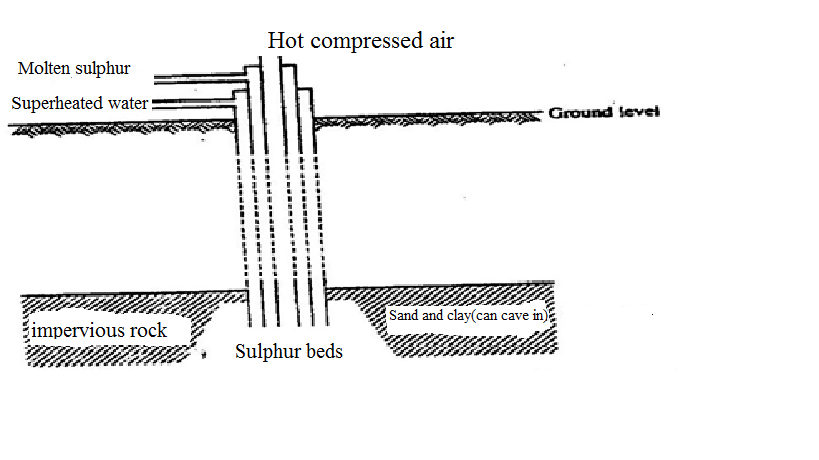 C. Allotropes of Sulphur.1. Sulphur exist as two crystalline allotropic forms:(i)Rhombic sulphur(ii)Monoclinic sulphur Rhombic sulphur and Monoclinic sulphur have a transition temperature of 96oC.This is the temperature at which one allotrope changes to the other.  2. Sulphur exists in non-crystalline forms as:	(i)Plastic sulphur-		Plastic sulphur is prepared from heating powdered sulphur to boil then pouring a thin continuous stream in a beaker with cold water. A long thin elastic yellow thread of plastic sulphur is formed .If left for long it turn to bright yellow crystalline rhombic sulphur. 	(ii)Colloidal sulphur-		Colloidal sulphur is formed when sodium thiosulphate (Na2S2O3) is added hydrochloric acid to form a yellow precipitate.D. Heating Sulphur.A molecule of sulphur exists as puckered ring of eight atoms joined by covalent bonds as S8.  				●					● 																																	       ●			●					●	●									●					      ●																			On heating the yellow sulphur powder melts at 113oC to clear amber liquid with low viscosity and thus flows easily.On further heating to 160oC the molten liquid darkens to a brown very viscous liquid that does not flow easily. This is because the S8 rings break into S8 chain that join together to form very long chains made of over 100000 atoms of Sulphur. The long chains entangle each other reducing their mobility /flow and hence increases their viscosity. On continued further heating to above 160oC, the viscous liquid darkens but becomes more mobile/flows easily and thus less viscous. This is because the long chains break to smaller/shorter chains.At 444oC, the liquid boils and forms brown vapour of a mixture of S8 ,S6 ,S2 molecules that solidifies to S8 ring of “flowers of sulphur” on the cooler parts.   		Summary of changes on heating sulphurE. Physical and Chemical properties of Sulphur.(Questions)1. State three physical properties unique to SulphurSulphur is a yellow solid, insoluble in water, soluble in carbon disulphide/tetrachloromethane/benzene, poor conductor of heat and electricity. It has a melting point of 115oC and a boiling point of 444oC. 2. Moist/damp/wet blue and red litmus papers were put in a gas jar containing air/oxygen. Burning sulphur was then lowered into the gas jar. State and explain the observation made. Observations 	-Sulphur melts then burns with a blue flame	Colourless gas produced that has a pungent smell	Red litmus paper remains red. Blue litmus paper turns red. Explanation	Sulphur burns in air and faster in Oxygen to form Sulphur(IV)Oxide gas and traces/small amount of Sulphur(VI)Oxide gas. Both oxides react with water to form the corresponding acidic solution i.e  (i) Sulphur(IV)Oxide gas reacts with water to form sulphuric(IV)acid(ii) Sulphur(VI)Oxide gas reacts with water to form sulphuric(VI)acid Chemical equationS(s) + O2(g)			-> SO2(g) (Sulphur(IV)Oxide gas)2S(s) + 3O2(g)		-> 2SO3(g) (Traces of Sulphur(VI)Oxide gas)	SO2(g) +  H2O(l)		-> H2 SO3 (aq) ( sulphuric(IV)acid)			SO3(g) +  H2O(l)		-> H2 SO4 (aq) ( sulphuric(VI)acid).3. Iron filings were put in a test tube containing powdered sulphur then heated on a Bunsen flame. Stop heating when reaction starts. State and explain the observations made. Test the effects of a magnet on the mixture before and after heating. Explain.Observations Before heating, the magnet attracts iron filings leaving sulphurAfter heating, the magnet does not attract the mixture.After heating, a red glow is observed that continues even when heating is stopped..Black solid is formed.Explanation 											Iron is attracted to a magnet because it is ferromagnetic. When a mixture of iron and sulphur is heated, the reaction is exothermic giving out heat energy that makes the mixture to continue glowing even after stopping heating. Black Iron(II)sulphide is formed which is a compound and thus not ferromagnetic.Chemical equation  									Fe(s) + S(s)			-> FeS(s) (Exothermic reaction/ -∆H)Heated powdered heavy metals  combine with sulphur to form black sulphides.	Cu(s) 		+ S(s)		-> 	CuS(s)	Zn(s) 		+ S(s)		-> 	ZnS(s)	Pb(s) 		+ S(s)		-> 	PbS(s)4.The set up below show the reaction of sulphur on heated concentrated sulphuric(VI)acid.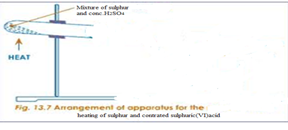 (i)State and explain the observation made.ObservationYellow colour of sulphur fadesOrange colour of potassium dichromate(VI)paper turns to green.ExplanationHot concentrated sulphuric(VI)acid oxidizes sulphur to sulphur (IV)oxide gas. The oxide is also reduced to water. Traces of sulphur (VI)oxide is formed. Chemical equationS(s)   +    3H2 SO4 (l)     ->    3SO2(g) +  3H2O(l) +SO3(g)Sulphur (IV)oxide gas turns Orange potassium dichromate(VI)paper to green.(ii)State and explain the observation made if concentrated sulphuric (VI) acid is replaced with concentrated Nitric (V) acid in the above set up.	ObservationYellow colour of sulphur fadesColurless solution formedBrown fumes/gas produced.ExplanationHot concentrated Nitric(V)acid oxidizes sulphur to sulphuric (VI)acid. The Nitric (V) acid  is reduced to brown nitrogen(IV)oxide gas. Chemical equationS(s)   +    6HNO3 (l)     ->    6NO2(g) +  2H2O(l) +H2SO4 (l) NB:Hydrochloric acid is a weaker oxidizing agent and thus cannot oxidize sulphur like the other mineral acids.5.State three main uses of sulphur						.Sulphur is mainly used in: 	(i)Contact process for the manufacture/industrial/large scale production of concentrated sulphuric(VI)acid.	(ii)Vulcanization of rubber to make it harder, tougher, stronger, and more durable.	(iii)Making gun powder and match stick heads	(iv) As ointments to treat fungal infections6. Revision PracticeThe diagram below represents the extraction of sulphur by Fraschs process. Use it to answer the questions that follow.(a)Name the substances that passes through:	M 	Superheated water at 170oC and 10 atmosphere pressure	L  	Hot compressed air	N	Molten sulphur(b)What is the purpose of the substance that passes through L and M?M- Superheated water at 170oC and 10 atmosphere pressure is used to melt the sulphurL- Hot compressed air is used to force up the molten sulphur.(c) The properties of the two main allotropes of sulphur represented by letters A and B are given in the table below. Use it to answer the questions that follow.I.What are allotropes?	Different forms of the same element existing at the same temperature and pressure without change of state.II. Identify allotrope:Monoclinic sulphur	B . Rhombic sulphurIII. State two main uses of sulphur.	-Manufacture of sulphuric(VI)acid	-as fungicide	-in vulcanization of rubber to make it harder/tougher/ stronger	-manufacture of dyes /fibres(d)Calculate the volume of sulphur (IV)oxide produced when 0.4 g of sulphur is completely burnt in excess air.(S = 32.0 ,I mole of a gas occupies 24 dm3 at room temperature)Chemical equation	S(s)   +  O2(g)   ->  SO2(g)Mole ratio S: SO2  =  1:1Method 132.0 g of sulphur -> 24 dm3 of SO2(g)0.4 g of sulphur ->  0.4 g x 24 dm3  =   0.3 dm3			     32.0 gMethod 2Moles of sulphur used = Mass of sulphur         =>  0.4 = 0.0125 moles     Molar mass of sulphur		32Moles of sulphur used = Moles of sulphur(IV)oxide used=>0.0125 molesVolume of sulphur(IV)oxide used = Moles of sulphur(IV)oxide x volume of one mole of gas =>0.0125 moles x 24 dm3 =     0.3 dm3  B.COMPOUNDS OF SULPHURThe following are the main compounds of sulphur:	(i) Sulphur(IV)oxide	(ii) Sulphur(VI)oxide					 .	(iii) Sulphuric(VI)acid  	(iv) Hydrogen Sulphide	(v) Sulphate(IV)/SO32- and Sulphate(VI)/ SO42- salts                  (i) Sulphur(IV)oxide(SO2)(a) OccurrenceSulphur (IV)oxide is found in volcanic areas as a gas or dissolved in water from geysersand hot springs in active volcanic areas of the world e.g. Olkaria and Hells gate near Naivasha in Kenya.(b) School laboratory preparationIn a Chemistry school laboratory Sulphur (IV)oxide is prepared from the reaction of Method 1:Copper and  Sulphuric(VI)acid.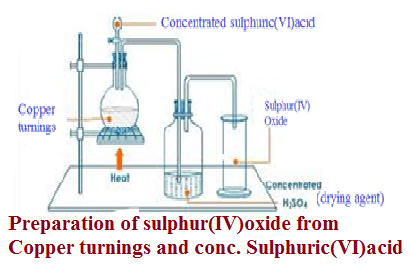 Method 2:Sodium Sulphate(IV) and hydrochloric acid.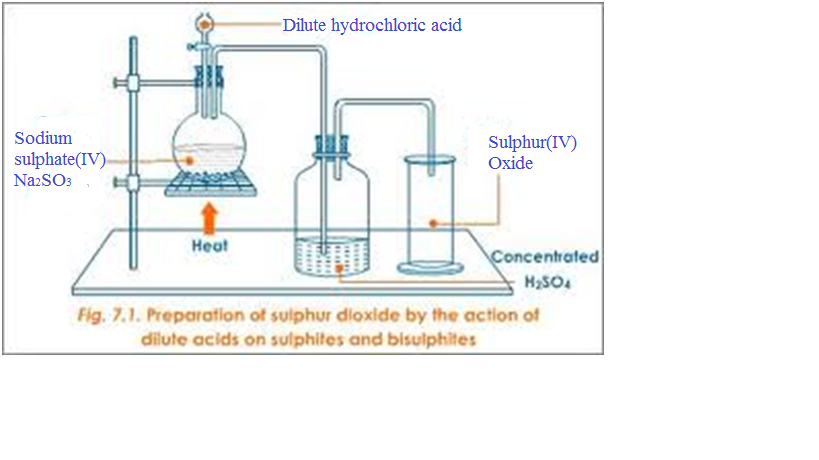 (c)Properties of Sulphur(IV)oxide(Questions)1. Write the equations for the reaction for the formation of sulphur (IV)oxide using: (i)Method 1Cu(s)  + 2H2SO4(l)  ->  CuSO4(aq)  + SO2(g)  + 2H2O(l)Zn(s)  + 2H2SO4(l)  ->  ZnSO4(aq)  + SO2(g)  + 2H2O(l)Mg(s)  + 2H2SO4(l)  ->  MgSO4(aq)  + SO2(g)  + 2H2O(l)Fe(s)  + 2H2SO4(l)  ->  FeSO4(aq)  + SO2(g)  + 2H2O(l)Calcium ,Lead and Barium will form insoluble sulphate(VI)salts that will cover unreacted metals stopping further reaction thus producing very small amount/quantity of sulphur (IV)oxide gas.(ii)Method 2Na2SO3(aq) + HCl(aq) -> NaCl(aq ) + SO2(g)  + 2H2O(l)K2SO3(aq) + HCl(aq) -> KCl(aq ) + SO2(g)  + 2H2O(l)BaSO3(s) + 2HCl(aq) -> BaCl2(aq ) + SO2(g)  + H2O(l)CaSO3(s) + 2HCl(aq) -> CaCl2(aq ) + SO2(g)  + H2O(l)PbSO3(s) + 2HCl(aq) -> PbCl2(s ) + SO2(g)  + H2O(l) Lead(II)chloride is soluble on heating thus reactants should be heated to prevent it coating/covering unreacted PbSO3(s)2.State the physical properties unique to sulphur (IV)oxide gas. Sulphur (IV)oxide gas is a colourless gas with a pungent irritating smell and choking smell which liquidifies easily. It is about two times denser than air.3. The diagram below show the solubility of sulphur (IV)oxide gas. Explain.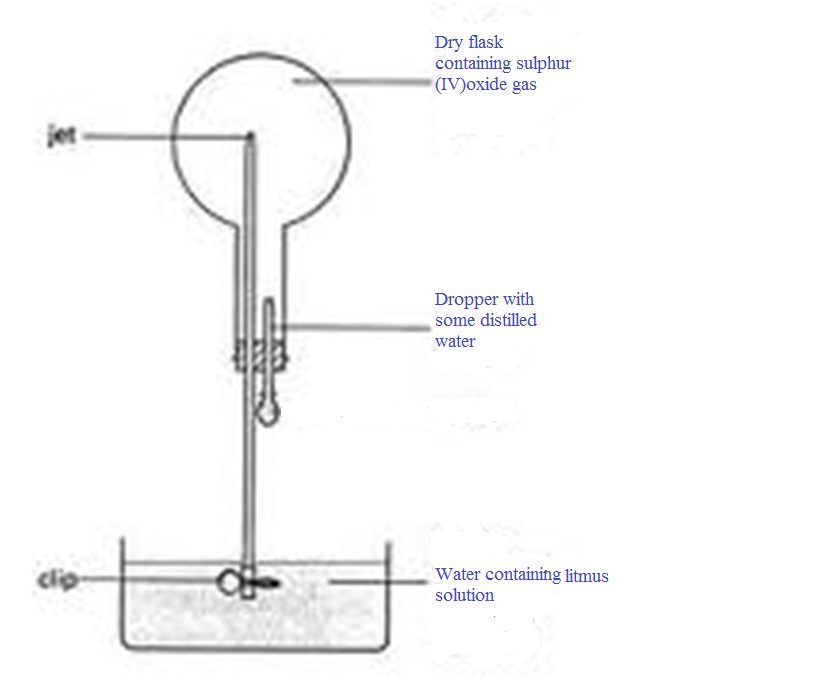 Sulphur(IV) oxide is very soluble in water. One drop of water dissolves all the Sulphur (IV) oxide in the flask leaving a vacuum. If the clip is removed, atmospheric pressure forces the water up through the narrow tube to form a fountain to occupy the vacuum. An acidic solution of sulphuric (IV)acid is formed which turns litmus solution red.Chemical equationSO2(g) +  H2O(l)		->     H2 SO3 (aq) ( sulphuric(IV)acid turn litmus red)4.Dry litmus papers and wet/damp/moist litmus papers were put in a gas jar containing sulphur(IV) oxide gas. State and explain the observations made.Observations(i)Dry Blue litmus paper remains blue. Dry red litmus paper remains red.(ii) Wet/damp/moist blue litmus paper turns red. Moist/damp/wet red litmus paper remains red. Both litmus papers are then bleached /decolorized.Explanation Dry sulphur(IV) oxide gas is a molecular compound that does not dissociate/ionize to release H+(aq)ions and thus has no effect on dry blue/red litmus papers. Wet/damp/moist litmus papers contain water that dissolves /react with dry sulphur(IV) oxide gas to form a solution of weak sulphuric(IV)acid (H2 SO3 (aq)).Weak sulphuric(IV)acid(H2 SO3 (aq)) dissociates /ionizes into free H+(aq)ions:   	 H2 SO3 (aq) -> 2H+(aq)   +  SO32- (aq)The free H+(aq)ions are responsible for turning blue litmus paper turns red showing the gas is acidic.The SO32- (aq) ions in wet/damp/moist sulphur(IV) oxide gas is responsible for many reactions of the gas.It is easily/readily oxidized to sulphate(VI) SO42- (aq) ions making sulphur(IV) oxide gas act as a reducing agent as in the following examples:(a)Bleaching agentWet/damp/moist coloured flowers/litmus papers are bleached/decolorized when put in sulphur(IV) oxide gas. This is because sulphur(IV) oxide removes atomic oxygen from the coloured dye/ material to form sulphuric(VI)acid.Chemical equations (i)Formation of sulphuric(IV)acid 	SO2(g) +  H2O(l)		->     H2 SO3 (aq)(ii)Decolorization/bleaching of the dye/removal of atomic oxygen. 	Method I. H2 SO3 (aq)  + (dye + O)   -> H2 SO4 (aq)   + dye			                     (coloured)			     (colourless)	Method II. H2 SO3 (aq)  + (dye)   -> H2 SO4 (aq)   + (dye - O)			                     (coloured)			  (colourless)Sulphur(IV) oxide gas therefore bleaches by reduction /removing oxygen from a dye unlike chlorine that bleaches by oxidation /adding oxygen.The bleaching by removing oxygen from Sulphur(IV) oxide gas is temporary. This is because the bleached dye regains the atomic oxygen from the atmosphere/air in presence of sunlight as catalyst thus regaining/restoring its original colour. e.g. Old newspapers turn brown on exposure to air on regaining the atomic oxygen.The bleaching through adding oxygen by chlorine gas is permanent.(b)Turns Orange acidified potassium dichromate(VI) to greenExperiment:(i)Pass a stream of Sulphur(IV) oxide gas in a test tube containing acidified potassium dichromate(VI) solution. or;(ii)Dip a filter paper soaked in acidified potassium dichromate(VI) into a gas jar containing Sulphur(IV) oxide gas.Observation:Orange acidified potassium dichromate(VI) turns to green.Explanation:Sulphur(IV) oxide gas reduces acidified potassium dichromate(VI) from orange Cr2O72- ions to green Cr3+ ions without leaving a residue itself oxidized from SO32- ions in sulphuric(IV) acid to SO42- ions in  sulphuric(VI) acid.Chemical/ionic equation:(i)Reaction of Sulphur(IV) oxide gas with water SO2(g) +  H2O(l)		->     H2 SO3 (aq)(ii)Dissociation /ionization of Sulphuric(IV)acid.H2 SO3 (aq) -> 2H+(aq)   +  SO32- (aq)(iii)Oxidation of SO32- (aq)and reduction of Cr2O72-(aq)  3SO32-(aq)  +   Cr2O72-(aq) +8H+(aq)   -> 3SO42-(aq) +  2Cr3+(aq) +  4H2O(l)This is a confirmatory test for the presence of Sulphur(IV) oxide gas.Hydrogen sulphide also reduces acidified potassium dichromate(VI) from orange Cr2O72- ions to green Cr3+ ions leaving a yellow residue.  (c)Decolorizes acidified potassium manganate(VII)Experiment:(i)Pass a stream of Sulphur(IV) oxide gas in a test tube containing acidified potassium manganate(VII) solution. or;(ii)Dip a filter paper soaked in acidified potassium manganate(VII) into a gas jar containing Sulphur(IV) oxide gas.Observation:Purple acidified potassium manganate(VII) turns to colourless/ acidified potassium manganate(VII) is decolorized.Explanation:Sulphur(IV) oxide gas reduces acidified potassium manganate(VII) from purple MnO4- ions to green Mn2+ ions without leaving a residue itself oxidized from SO32- ions in sulphuric(IV) acid to SO42- ions in  sulphuric(VI) acid.Chemical/ionic equation:(i)Reaction of Sulphur(IV) oxide gas with water SO2(g) +  H2O(l)		->     H2 SO3 (aq)(ii)Dissociation /ionization of Sulphuric(IV)acid.H2 SO3 (aq) -> 2H+(aq)   +  SO32- (aq)(iii)Oxidation of SO32- (aq)and reduction of MnO4- (aq)  5SO32-(aq)  +   2MnO4- (aq) +6H+(aq)   -> 5SO42-(aq) +  2Mn2+(aq) +  3H2O(l)		  (purple)                              		        (colourless)This is another test for the presence of Sulphur(IV) oxide gas.Hydrogen sulphide also decolorizes acidified potassium manganate(VII) from purple MnO4- ions to colourless Mn2+ ions leaving a yellow residue.(d)Decolorizes bromine waterExperiment:(i)Pass a stream of Sulphur(IV) oxide gas in a test tube containing bromine water . or;(ii)Put three drops of bromine water into a gas jar containing Sulphur(IV) oxide gas. Swirl.Observation:Yellow bromine water turns to colourless/ bromine water is decolorized.Explanation:Sulphur(IV) oxide gas reduces yellow bromine water to colourless hydrobromic acid (HBr) without leaving a residue itself oxidized from SO32- ions in sulphuric(IV) acid to SO42- ions in  sulphuric(VI) acid.Chemical/ionic equation:(i)Reaction of Sulphur(IV) oxide gas with water SO2(g) +  H2O(l)		->     H2 SO3 (aq)(ii)Dissociation /ionization of Sulphuric(IV)acid.H2 SO3 (aq) -> 2H+(aq)   +  SO32- (aq)(iii)Oxidation of SO32- (aq)and reduction of MnO4- (aq)   SO32-(aq)  +   Br2 (aq) + H2O(l)   ->  SO42-(aq) +    2HBr(aq)		(yellow)                              	      (colourless)This can also be used as another test for the presence of Sulphur(IV) oxide gas.Hydrogen sulphide also decolorizes yellow bromine water to colourless leaving a yellow residue.(e)Reduces Iron(III) Fe3+ salts to Iron(II) salts Fe2+Experiment:(i)Pass a stream of Sulphur(IV) oxide gas in a test tube containing about 3 cm3 of Iron (III)chloride solution. or;(ii)Place about 3cm3 of Iron (III)chloride solution into a gas jar containing Sulphur(IV) oxide gas.Swirl.Observation:Yellow/brown Iron (III)chloride solution turns to greenExplanation:Sulphur(IV) oxide gas reduces Iron (III)chloride solution from yellow/brown Fe3+ ions to green Fe2+ ions without leaving a residue itself oxidized from SO32- ions in sulphuric(IV) acid to SO42- ions in  sulphuric(VI) acid.Chemical/ionic equation:(i)Reaction of Sulphur(IV) oxide gas with water SO2(g) +  H2O(l)		->     H2 SO3 (aq)(ii)Dissociation /ionization of Sulphuric(IV)acid.H2 SO3 (aq) -> 2H+(aq)   +  SO32- (aq)(iii)Oxidation of SO32- (aq)and reduction of Fe3+ (aq)  SO32-(aq)  +   2Fe3+ (aq) +3H2O(l)  -> SO42-(aq) +  2Fe2+(aq) +  2H+(aq)		(yellow)                                               (green)(f)Reduces Nitric(V)acid to Nitrogen(IV)oxide gasExperiment:(i)Pass a stream of Sulphur(IV) oxide gas in a test tube containing about 3 cm3 of concentrated nitric(V)acid. or;(ii)Place about 3cm3 of concentrated nitric(V)acid into a gas jar containing Sulphur(IV) oxide gas. Swirl.Observation:Brown fumes of a gas evolved/produced.Explanation:Sulphur(IV) oxide gas reduces concentrated nitric(V)acid to brown nitrogen(IV)oxide gas itself oxidized from SO32- ions in sulphuric(IV) acid to SO42- ions in  sulphuric(VI) acid.Chemical/ionic equation:SO2(g) +  2HNO3 (l)	->     H2 SO4 (l)  + NO2 (g)						   (brown fumes/gas)(g)Reduces Hydrogen peroxide to waterExperiment:(i)Pass a stream of Sulphur(IV) oxide gas in a test tube containing about 3 cm3 of 20 volume hydrogen peroxide. Add four drops of Barium nitrate(V)or Barium chloride followed by five drops of  2M hydrochloric acid/ 2M nitric(V) acid. Observation:A white precipitate is formed that persist /remains on adding 2M hydrochloric acid/ 2M nitric(V) acid. Explanation:Sulphur(IV) oxide gas reduces 20 volume hydrogen peroxide and  itself oxidized from SO32- ions in sulphuric(IV) acid to SO42- ions in  sulphuric(VI) acid. When Ba2+ ions in Barium Nitrate(V) or Barium chloride solution is added, a white precipitate of insoluble Barium salts is formed showing the presence of of either  SO32- ,SO42- ,CO32- ions. i.e.Chemical/ionic equation:SO32-(aq)  +   Ba2+ (aq)  -> BaSO3(s)				white precipitateSO42-(aq)  +   Ba2+ (aq)  -> BaSO4(s)				white precipitate CO32-(aq)  +   Ba2+ (aq)  -> BaCO3(s)  					white precipitateIf nitric(V)/hydrochloric acid is added to the three suspected insoluble white precipitates above, the white precipitate:(i) persist/remains if SO42-(aq)ions (BaSO4(s)) is present.(ii)dissolves if SO32-(aq)ions (BaSO3(s)) and CO32-(aq)ions (BaCO3(s))is present. This is because:	I. BaSO3(s) reacts with Nitric(V)/hydrochloric acid to produce acidic SO2 gas that turns Orange moist filter paper dipped in acidified Potassium dichromate to green.Chemical equation BaSO3(s) +2H+(aq)  -> Ba2+ (aq)  + SO2(g)  + H2O(l)	I. BaCO3(s) reacts with Nitric(V)/hydrochloric acid to produce acidic CO2 gas that forms a white precipitate when bubbled in lime water.Chemical equation BaCO3(s) +2H+(aq)  -> Ba2+ (aq)  + CO2(g)  + H2O(l)5.Sulphur(IV)oxide also act as an oxidizing agent as in the following examples.(a)Reduction by burning MagnesiumExperimentLower a burning Magnesium ribbon into agas jar containing Sulphur(IV)oxide gasObservationMagnesium ribbon continues to burn with difficulty.White ash and yellow powder/speckExplanationSulphur(IV)oxide does not support burning/combustion. Magnesium burns to produce enough heat energy to decompose Sulphur(IV)oxide to sulphur and oxygen. The metal continues to burn on Oxygen forming white Magnesium oxide solid/ash. Yellow specks of sulphur residue form on the sides of reaction flask/gas jar.During the reaction, Sulphur(IV)oxide is reduced(oxidizing agent)while the metal is oxidized (reducing agent)   Chemical equation SO2(g)  +  2Mg(s)  	->	 2MgO(s) 	 + 	S(s)				 (white ash/solid)	  (yellow speck/powder)(b)Reduction by Hydrogen sulphide gasExperimentPut two drops of water into a gas jar containing dry Sulphur(IV)oxide gasBubble hydrogen sulphide gas into the gas jar containing Sulphur(IV)oxide gas. OrPut two drops of water into a gas jar containing dry Sulphur(IV)oxide gasInvert a gas jar full of hydrogen sulphide gas over the gas jar containing Sulphur(IV)oxide gas. SwirlObservationYellow powder/speckExplanationSulphur(IV)oxide  oxidizes hydrogen sulphide to yellow specks of sulphur residue and itself reduced to also sulphur that form on the sides of reaction flask/gas jar.A little moisture/water act as catalyst /speeds up the reaction. Chemical equation SO2(g)  +  2H2S(g)  	->	 2H2O(l) 	 + 	3S(s)							  (yellow speck/powder)6.Sulphur(IV)oxide has many industrial uses. State three.(i)In the contact process for the manufacture of Sulphuric(VI)acid(ii)As a bleaching agent of pulp and paper.(iii)As a fungicide to kill microbes’(iv)As a preservative of jam, juices to prevent fermentation (ii) Sulphur(VI)oxide(SO3)(a) OccurrenceSulphur (VI)oxide is does not occur free in nature/atmosphere(b) PreparationIn a Chemistry school laboratory Sulphur (VI)oxide may  prepared from:Method 1;Catalytic oxidation  of sulphur(IV)oxide gas. Sulphur(IV)oxide gas and oxygen mixture are first dried by being passed through Concentrated Sulphuric(VI)acid .The dry mixture is then passed through platinised asbestos to catalyse/speed up the combination to form Sulphur (VI)oxide gas. Sulphur (VI)oxide gas readily solidify as silky white needles if passed through a freezing mixture /ice cold water.The solid fumes out on heating to a highly acidic poisonous gas.Chemical equation  	2SO2(g) +  O2(g)	--platinised asbestos-->      2SO3 (g)Method 2; Heating Iron(II)sulphate(VI) heptahydrateWhen green hydrated Iron(II)sulphate(VI) heptahydrate crystals are heated in a boiling tube ,it loses the water of crystallization and colour changes from green to white.Chemical equation  	FeSO4.7H2O(s)    ->    FeSO4(s)    +   7H2O(l)	(green solid) 	   (white solid)On further heating ,the white anhydrous Iron(II)sulphate(VI) solid decomposes to a mixture of Sulphur (VI)oxide and  Sulphur (IV)oxide gas. Sulphur (VI) oxide readily /easily solidify as white silky needles when the mixture is passed through a freezing mixture/ice cold water. Iron(III)oxide is left  as a brown residue/solid. Chemical equation  	2FeSO4 (s)    ->    	    Fe2O3(s)    +   SO2 (g) +   SO3(g)	(green solid) 	   (brown solid)CautionOn exposure to air Sulphur (VI)oxide gas produces highly corrosive poisonous fumes of concentrated sulphuric(VI)acid and thus its preparation in a school laboratory is very risky.(c) Uses of sulphur(VI)oxideOne of the main uses of sulphur(VI)oxide gas is as an intermediate product in the contact process for industrial/manufacture/large scale/production of sulphuric(VI)acid. (iii) Sulphuric(VI)acid(H2SO4)(a) OccurrenceSulphuric(VI)acid(H2SO4) is one of the three mineral acids. There are three mineral acids; 	Nitric(V)acid 	Sulphuric(VI)acid	Hydrochloric acid.Mineral acids do not occur naturally but are prepared in a school laboratory and manufactured at industrial level.(b)The Contact process for industrial manufacture of H2SO4 . I. Raw materialsThe main raw materials for industrial preparation of Sulphuric(VI)acid include:(i)Sulphur from Fraschs process or from heating metal sulphide ore like Galena(PbS),Zinc blende(ZnS)	(ii)Oxygen from fractional distillation of air	(iii)Water from rivers/lakes   II. Chemical processesThe contact process involve four main chemical processes:(i)Production of Sulphur(IV)oxideAs one of the raw materials, Sulphur (IV)oxide gas is got from the following sources;	I. Burning/roasting sulphur in air.Sulphur from Fraschs process is roasted/burnt in air to form Sulphur (IV)oxide gas in the burnersChemical equationS(s) +  O2(g)	    -->      SO2 (g)	II. Burning/roasting sulphide ores in air.Sulphur (IV)oxide gas is produced as a by product in extraction of some metals like:- Lead from Lead(II)sulphide/Galena,(PbS)- Zinc from zinc(II)sulphide/Zinc blende, (ZnS)- Copper from Copper iron sulphide/Copper pyrites, (CuFeS2)On roasting/burning, large amount /quantity of sulphur(IV)oxide is generated/produced.Chemical equation(i)2PbS (s)  + 3O2 (g)    ->     2PbO(s)    +   2SO2 (g) 	(ii)2ZnS (s)  + 3O2 (g)    ->     2ZnO(s)    +   2SO2 (g) 	(ii)2CuFeS2 (s)  + 4O2 (g)    ->     2FeO(s)    +   3SO2 (g) + Cu2O(s)Sulphur(IV)oxide easily/readily liquefies and thus can be transported to a far distance safely.(ii)Purification of Sulphur(IV)oxideSulphur(IV)oxide gas contain dust particles and Arsenic(IV)oxide as impurities. These impurities “poison”/impair the catalyst by adhering on/covering its surface.The impurities are removed by electrostatic precipitation method .In the contact process Platinum or Vanadium(V)oxide may be used. Vanadium(V)oxide is preferred because it is :	(i) cheaper/less expensive	(ii) less easily poisoned by impurities(iii)Catalytic conversion of Sulphur(IV)oxide to Sulphur(VI)oxidePure and dry mixture of Sulphur (IV)oxide gas and Oxygen is heated to 450oC in a heat exchanger. The heated mixture is passed through long pipes coated with pellets of Vanadium (V)oxide catalyst. The close “contact” between the reacting gases and catalyst give the process its name. Vanadium (V)oxide catalyse the conversion/oxidation of Sulphur(IV)oxide to Sulphur(VI)oxide gas.Chemical equation2SO2 (g) +  O2(g)	    -- V2O5 -->      2SO2 (g)This reaction is exothermic (-∆H) and the temperatures need to be maintained at around 450oC to ensure that:	(i)reaction rate/time taken for the formation of Sulphur(VI)oxide is not too slow/long at lower temperatures below 450oC	(ii) Sulphur(VI)oxide gas does not decompose back to Sulphur(IV)oxide gas and Oxygen gas at higher temperatures than 450oC. (iii)Conversion of Sulphur(VI)oxide of Sulphuric(VI)acidSulphur(VI)oxide is the acid anhydride of concentrated Sulphuric(VI)acid. Sulphur(VI)oxide reacts with water to form thick mist of fine droplets of very/highly corrosive concentrated Sulphuric(VI)acid because the reaction is highly exothermic. To prevent this, Sulphur (VI)oxide is a passed up  to meet downward flow of 98% Sulphuric(VI)acid  in the absorption chamber/tower.The reaction forms a very viscous oily liquid called Oleum/fuming Sulphuric (VI) acid/ pyrosulphuric (VI) acid. Chemical equationH2SO4 (aq)  + SO3 (g)    ->        H2S2O7 (l) Oleum/fuming Sulphuric (VI) acid/ pyrosulphuric (VI) acid is diluted carefully with distilled water to give concentrated sulphuric (VI) acid . Chemical equationH2S2O7 (l)  + H2O (l)     ->        2H2SO4 (l) The acid is stored ready for market/sale. III. Environmental effects of contact processSulphur(VI)oxide and Sulphur(IV)oxide gases are atmospheric pollutants that form acid rain if they escape to the atmosphere. In the Contact process, about 2% of these gases do not form sulphuric (VI) acid. The following precautions prevent/minimize pollution from Contact process:(i)recycling back any unreacted Sulphur(IV)oxide gas back to the heat exchangers.(ii)dissolving Sulphur(VI)oxide gas in concentrated sulphuric (VI) acid instead of water.This prevents the formation of fine droplets of the corrosive/ toxic/poisonous fumes of concentrated sulphuric (VI) acid. 	(iii)scrubbing-This involves passing the exhaust gases through very tall chimneys lined with quicklime/calcium hydroxide solid.This reacts with Sulphur (VI)oxide gas forming harmless calcium(II)sulphate (IV) /CaSO3 Chemical equationCa(OH)2 (aq) +  SO2(g)	     -->      CaSO3 (aq) + H2O (g)III. Uses of Sulphuric(VI)acidSulphuric (VI) acid is used:	(i) in making dyes and paint	(ii)as acid in Lead-acid accumulator/battery	(iii) for making soapless detergents	(iv) for making sulphate agricultural fertilizers III. Sketch chart diagram showing the Contact process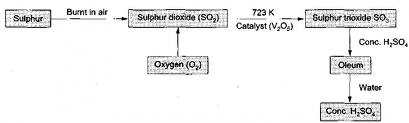 (c) Properties of Concentrated sulphuric(VI)acid 	  (i)Concentrated sulphuric(VI)acid is a colourless oily liquid with a density of 1.84gcm-3.It has a boiling point of 338oC.(ii) Concentrated sulphuric(VI)acid is very soluble in water. The solubility /dissolution of the acid very highly exothermic. The concentrated acid should thus be diluted slowly in excess water. Water should never be added to the acid because the hot acid scatters highly corrosive fumes out of the container.(iii) Concentrated sulphuric (VI)acid is a covalent compound. It has no free H+ ions. Free H+ ions are responsible for turning the blue litmus paper red. Concentrated sulphuric (VI) acid thus do not change  the blue litmus paper red.(iv) Concentrated sulphuric (VI)acid is hygroscopic. It absorbs water from the atmosphere and do not form a solution. This makes concentrated sulphuric (VI) acid very suitable as drying agent during preparation of gases.(v)The following are some chemical properties of concentrated sulphuric (VI) acid:I. As a dehydrating agentExperiment I;Put about two spatula end fulls of brown sugar and glucose in separate boiling tubes .Carefully add about 10cm3 of concentrated sulphuric (VI) acid .Allow to stand for about 10 minutes.Observation; 	Colour in brown sugar change from brown to black.	Colour in glucose change from white to black. 	Boiling tube becomes very hot.Explanation Concentrated sulphuric (VI) acid is strong dehydrating agent.It removes chemically and physically combined elements of water(Hydrogen and Oxygen in ratio 2:1)from compounds.When added to sugar /glucose a vigorous reaction that is highly exothermic take place. The sugar/glucose is charred to black mass of carbon because the acid dehydrates the sugar/glucose leaving carbon.Chemical equation 	Glucose:    C6H12O6(s) 	--conc.H2SO4-->   6C (s)  +      6H2O(l)			(white)			        (black)	Sugar:    C12H22O11(s) 	--conc.H2SO4--> 12C (s)  +11H2O(l)			(brown)			       (black)Experiment II;Put about two spatula end full of hydrated copper(II)sulphate(VI)crystals in a boiling tube .Carefully add about 10cm3 of concentrated sulphuric (VI) acid .Warm .Observation; 	Colour change from blue to white.Explanation Concentrated sulphuric (VI) acid is strong dehydrating agent.It removes physically combined elements of water(Hydrogen and Oxygen in ratio 2:1)from hydrated compounds. The acid dehydrates blue copper(II)sulphate to white anhydrous copper(II)sulphate .Chemical equation 		    CuSO4.5H2O(s) --conc.H2SO4-->   CuSO4 (s)  +      5H2O(l)			(blue)			        		(white)Experiment III;Put about 4cm3 of absolute ethanol in a boiling tube .Carefully add about 10cm3 of concentrated sulphuric (VI) acid. Place moist/damp/wet filter paper dipped in acidified potassium dichromate(VI)solution on the mouth of the boiling tube. Heat strongly.Caution: Absolute ethanol is highly flammable. Observation; 	 Colourless gas produced. Orange acidified potassium dichromate (VI) paper turns to green.Explanation Concentrated sulphuric (VI) acid is strong dehydrating agent. It removes chemically combined elements of water(Hydrogen and Oxygen in ratio 2:1)from compounds. The acid dehydrates ethanol to ethene gas at about 170oC.Ethene with  =C=C= double bond turns orange acidified potassium dichromate (VI) paper turns to green.Chemical equation 	    C2H5OH(l) --conc.H2SO4/170oC -->   C2H4 (g)  +      H2O(l)NB: This reaction is used for the school laboratory preparation of ethene gas Experiment IV;Put about 4cm3 of methanoic acid in a boiling tube .Carefully add about 6 cm3 of concentrated sulphuric (VI) acid. Heat gently Caution: This should be done in a fume chamber/open Observation; 	 Colourless gas produced.Explanation Concentrated sulphuric (VI) acid is strong dehydrating agent. It removes chemically combined elements of water (Hydrogen and Oxygen in ratio 2:1)from compounds. The acid dehydrates methanoic acid to poisonous/toxic carbon(II)oxide gas.Chemical equation 	    HCOOH(l) --conc.H2SO4 -->   CO(g)  +      H2O(l)NB: This reaction is used for the school laboratory preparation of small amount carbon (II)oxide gasExperiment V;Put about 4cm3 of ethan-1,2-dioic/oxalic  acid in a boiling tube .Carefully add about 6 cm3 of concentrated sulphuric (VI) acid. Pass any gaseous product through lime water.Heat gently Caution: This should be done in a fume chamber/open Observation; 	 Colourless gas produced.	Gas produced forms a white precipitate with lime water.Explanation Concentrated sulphuric (VI) acid is strong dehydrating agent. It removes chemically combined elements of water (Hydrogen and Oxygen in ratio 2:1)from compounds. The acid dehydrates ethan-1,2-dioic/oxalic  acid to a mixture of  poisonous/toxic carbon(II)oxide and carbon(IV)oxide gases.Chemical equation 	    HOOCCOOH(l) --conc.H2SO4 -->   CO(g)  +  CO2(g)  +   H2O(l)NB: This reaction is also used for the school laboratory preparation of small amount carbon (II) oxide gas. Carbon (IV) oxide gas is removed by passing the mixture through concentrated sodium/potassium hydroxide solution.	II. As an Oxidizing agentExperiment IPut about 2cm3 of Concentrated sulphuric (VI) acid into three separate boiling tubes. Place a thin moist/damp/wet filter paper dipped in acidified potassium dichromate (VI)solution on the mouth of the boiling tube. Put about 0.5g of Copper turnings, Zinc granule and Iron filings to each boiling tube separately.Observation;	Effervescence/fizzing/bubbles	Blue solution formed with copper, Green solution formed with Iron Colourless solution formed with Zinc	 	 Colourless gas produced that has a pungent irritating choking smell.Gas produced turn orange moist/damp/wet filter paper dipped in acidified potassium dichromate (VI)solution to green.Explanation Concentrated sulphuric (VI) acid is strong oxidizing agent. It oxidizes metals to metallic sulphate(VI) salts and itself reduced to sulphur(IV)oxide gas. Sulphur (IV) oxide gas turn orange moist/damp/wet filter paper dipped in acidified potassium dichromate (VI)solution to green. CuSO4(aq) is a blue solution. ZnSO4(aq) is a colourless solution. FeSO4(aq) is a green solution.Chemical equation 	   Cu(s) +  2H2SO4(aq) -->   CuSO4(aq)  +  SO2(g)  +   2H2O(l)  	      Zn(s) +  2H2SO4(aq) -->   ZnSO4(aq)  +  SO2(g)  +   2H2O(l)	     Fe(s) +  2H2SO4(aq) -->   FeSO4(aq)  +  SO2(g)  +   2H2O(l)Experiment IIPut about 2cm3 of Concentrated sulphuric (VI) acid into two separate boiling tubes. Place a thin moist/damp/wet filter paper dipped in acidified potassium dichromate (VI)solution on the mouth of the boiling tube. Put about 0.5g of powdered charcoal and sulphur powder to each boiling tube separately.Warm.Observation;	Black solid charcoal dissolves/decrease	Yellow solid sulphur dissolves/decrease 	 Colourless gas produced that has a pungent irritating choking smell.Gas produced turn orange moist/damp/wet filter paper dipped in acidified potassium dichromate (VI)solution to green.Explanation Concentrated sulphuric (VI) acid is strong oxidizing agent. It oxidizes non-metals to non metallic oxides and itself reduced to sulphur(IV)oxide gas. Sulphur (IV) oxide gas turn orange moist/damp/wet filter paper dipped in acidified potassium dichromate (VI)solution to green. Charcoal is oxidized to carbon(IV)oxide. Sulphur is oxidized to Sulphur(IV)oxide . Chemical equation 	   C(s) +  2H2SO4(aq)  -->   CO2(aq)  +  2SO2(g)  +   2H2O(l)  	      S(s) +  2H2SO4(aq)  -->     3SO2(g)  +   2H2O(l)III. As the least volatile acidStudy the table below showing a comparison in boiling points of the three mineral acids  1.Which is the least volatile acid? ExplainSulphuric(VI)acid(H2SO4) because it has the largest molecule and joined by Hydrogen bonds making it to have the highest boiling point/least volatile.2. Using chemical equations, explain how sulphuric(VI)acid displaces the less volatile mineral acids. (i)Chemical equation 	   KNO3(s) +  H2SO4(aq) -->   KHSO4(l)  +  HNO3(g) 	   NaNO3(s) +  H2SO4(aq) -->   NaHSO4(l)  +  HNO3(g)This reaction is used in the school laboratory preparation of Nitric(V) acid (HNO3).(ii)Chemical equation 	   KCl(s) +  H2SO4(aq) -->   KHSO4(s)  +  HCl(g) 	   NaCl(s) +  H2SO4(aq) -->   NaHSO4(s)  +  HCl(g)This reaction is used in the school laboratory preparation of Hydrochloric acid (HCl).(d) Properties of dilute sulphuric(VI)acid.	  Dilute sulphuric(VI)acid is made when about 10cm3 of concentrated  sulphuric(VI) acid is carefully added to about 90cm3 of distilled water. Diluting concentrated sulphuric (VI) acid should be done carefully because the reaction is highly exothermic. Diluting concentrated sulphuric (VI) acid decreases the number of moles present in a given volume of solution which makes the acid less corrosive.On  diluting concentrated  sulphuric(VI) acid, water ionizes /dissociates the acid fully/wholly into two(dibasic)free H+(aq) and SO42-(aq)ions:              H2SO4 (aq)   ->   2H+(aq)  +  SO42-(aq)The presence of free H+(aq)ions is responsible for ;(i)turn litmus red because of the presence of free H+(aq)ions   	(ii)have pH 1/2/3 because of the presence of many free H+(aq)ions hence a strongly acidic solution.	(iii)Reaction with metalsExperiment:	Place 5cm3 of 0.2M dilute sulphuric(VI)acid into four separate clean test tubes. Add about 0.1g of Magnesium ribbon to one test tube. Cover the mixture with a finger as stopper. Introduce a burning splint on top of the finger and release the finger “stopper”. Repeat by adding Zinc, Copper and Iron instead of the Magnesium ribbon.  Observation:	No effervescence/ bubbles/ fizzing with copperEffervescence/ bubbles/ fizzing with Iron ,Zinc and MagnesiumColourless gas produced that extinguishes burning splint with a “pop” sound.Colourless solution formed with Zinc and Magnesium.Green solution formed with IronExplanation:When a metal higher than hydrogen in the reactivity/electrochemical series is put in a test tube containing dilute sulphuric(VI)acid, effervescence/ bubbling/ fizzing takes place with evolution of Hydrogen gas. Impure hydrogen gas extinguishes burning splint with a “pop” sound. A sulphate (VI) salts is formed. Iron, Zinc and Magnesium are higher than hydrogen in the reactivity/electrochemical series. They form Iron (II)sulphate(VI), Magnesium sulphate(VI) and Zinc sulphate(VI).  . 	When a metal lower than hydrogen in the reactivity/electrochemical series is put in a test tube containing dilute sulphuric(VI)acid, there is no effervescence/ bubbling/ fizzing that take place.Copper thus do not react with dilute sulphuric(VI)acid.Chemical/ionic equation 	   Mg(s) +   H2SO4(aq)  -->   MgSO4(aq)  + H2(g)	    Mg(s) +   2H+(aq)  -->   Mg2+ (aq)  + H2(g)  	      Zn(s) +   H2SO4(aq)  -->   ZnSO4(aq)  + H2(g)	    Zn(s) +   2H+(aq)  -->   Zn2+ (aq)  + H2(g)	    Fe(s) +   H2SO4(aq)  -->   FeSO4(aq)  + H2(g)	     Fe(s) +   H+(aq)  -->   Fe2+ (aq)  + H2(g)   NB:(i) Calcium,Lead and Barium forms insoluble sulphate(VI)salts that cover/coat the unreacted metals.	(ii)Sodium and Potassium react explosively with dilute sulphuric(VI)acid (iv)Reaction with metal carbonates and hydrogen carbonatesExperiment:	Place 5cm3 of 0.2M dilute sulphuric(VI)acid into four separate clean boiling tubes. Add about 0.1g of sodium carbonate to one boiling tube. Introduce a burning splint on top of the boiling tube. Repeat by adding Zinc carbonate, Copper (II)carbonate and Iron(II)Carbonate in place of the sodium hydrogen carbonate.  Observation:	Effervescence/ bubbles/ fizzing.Colourless gas produced that extinguishes burning splint.Colourless solution formed with Zinc carbonate, sodium hydrogen carbonate and sodium carbonate.   Green solution formed with Iron(II)Carbonate Blue solution formed with Copper(II)Carbonate Explanation:When a metal carbonate or a hydrogen carbonates is put in a test tube containing dilute sulphuric(VI)acid, effervescence/ bubbling/ fizzing takes place with evolution of carbon(IV)oxide gas. carbon(IV)oxide gas extinguishes a burning splint and forms a white precipitate when bubbled in lime water. A sulphate (VI) salts is formed. Chemical/ionic equation 	   ZnCO3(s) +   H2SO4(aq)  -->   ZnSO4(aq)  + H2O(l) + CO2(g)	    ZnCO3(s) +   2H+(aq)  -->   Zn2+ (aq)  + H2O(l) + CO2(g)  	      CuCO3(s) +   H2SO4(aq)  -->   CuSO4(aq)  + H2O(l) + CO2(g)	    CuCO3(s) +   2H+(aq)  -->   Cu2+ (aq)  + H2O(l) + CO2(g)	    FeCO3(s) +   H2SO4(aq)  -->   FeSO4(aq)  + H2O(l) + CO2(g)	    FeCO3(s) +   2H+(aq)  -->   Fe2+ (aq)  + H2O(l) + CO2(g) 	   2NaHCO3(s) +   H2SO4(aq)  -->   Na2SO4(aq)  + 2H2O(l) + 2CO2(g)	    NaHCO3(s) +   H+(aq)  -->   Na+ (aq)  + H2O(l) + CO2(g)	     Na2CO3(s) +   H2SO4(aq)  -->   Na2SO4(aq)  + H2O(l) + CO2(g)	    NaHCO3(s) +   H+(aq)  -->   Na+ (aq)  + H2O(l) + CO2(g)	(NH4)2CO3(s) +   H2SO4(aq)  -->   (NH4)2SO4 (aq)  + H2O(l) + CO2(g)	    (NH4)2CO3 (s) +   H+(aq)  -->   NH4+ (aq)  + H2O(l) + CO2(g)  2NH4HCO3(aq) +   H2SO4(aq)  -->   (NH4)2SO4 (aq)  + H2O(l) + CO2(g)	    NH4HCO3(aq) +   H+(aq)  -->   NH4+ (aq)  + H2O(l) + CO2(g)NB:Calcium, Lead and Barium  carbonates forms insoluble sulphate(VI)salts that cover/coat the unreacted metals.(v)Neutralization-reaction of metal oxides and alkalis/basesExperiment I:	Place 5cm3 of 0.2M dilute sulphuric(VI)acid into four separate clean boiling tubes. Add about 0.1g of copper(II)oxide to one boiling tube. Stir.  Repeat by adding Zinc oxide, calcium carbonate and Sodium (II)Oxide in place of the Copper(II)Oxide.  Observation:	Blue solution formed with Copper(II)OxideColourless solution formed with other oxides Explanation:When a metal oxide is put in a test tube containing dilute sulphuric(VI)acid, the oxide dissolves forming a sulphate (VI) salt. Chemical/ionic equation 	   ZnO(s) +   H2SO4(aq)  -->   ZnSO4(aq)  + H2O(l) 	    ZnO(s) +   2H+(aq)  -->   Zn2+ (aq)  + H2O(l)   	      CuO(s) +   H2SO4(aq)  -->   CuSO4(aq)  + H2O(l) 	    CuO(s) +   2H+(aq)  -->   Cu2+ (aq)  + H2O(l) 	    MgO(s) +   H2SO4(aq)  -->   MgSO4(aq)  + H2O(l)	    MgO(s) +   2H+(aq)  -->   Mg2+ (aq)  + H2O(l) 	   Na2O(s) +   H2SO4(aq)  -->   Na2SO4(aq)  + H2O(l) 	    Na2O(s) +   2H+(aq)  -->   2Na+ (aq)  + H2O(l) 	     K2CO3(s) +   H2SO4(aq)  -->   K2SO4(aq)  + H2O(l)	    K2O(s) +   H+(aq)  -->   2K+ (aq)  + H2O(l) NB:Calcium, Lead and Barium oxides forms insoluble sulphate(VI)salts that cover/coat the unreacted metals oxides.Experiment II:Fill a burette wuth 0.1M dilute sulphuric(VI)acid. Pipette 20.0cm3 of 0.1Msodium hydroxide solution into a 250cm3 conical flask. Add three drops of phenolphthalein indicator.Titrate the acid  to get a permanent colour change.Repeat with0.1M potassium hydroxide solution inplace of 0.1Msodium hydroxide solution Observation: Colour of phenolphthalein changes from pink to colourless at the end point.ExplanationLike other (mineral) acids dilute sulphuric(VI)acid neutralizes bases/alkalis to a sulphate salt and water only. Colour of the indicator used changes when a slight excess of acid is added to the base at the end pointChemical equation:2NaOH(aq) +   H2SO4(aq)  -->   Na2SO4(aq)  + H2O(l) 	    OH-(s) +   H+(aq)  -->   H2O(l) 	  2KOH(aq) +   H2SO4(aq)  -->   K2SO4(aq)  + H2O(l) 	    OH-(s) +   H+(aq)  -->   H2O(l) 2NH4OH(aq) +   H2SO4(aq)  -->   (NH4)2SO4(aq)  + H2O(l) 	    OH-(s) +   H+(aq)  -->   H2O(l) (iv) Hydrogen sulphide(H2S)(a) OccurrenceHydrogen sulphide  is found in volcanic areas as a gas or dissolved in water from geysers and hot springs in active volcanic areas of the world e.g. Olkaria and Hells gate near Naivasha in Kenya.It is present in rotten eggs and human excreta.(b) PreparationHydrogen sulphide is prepared in a school laboratory by heating Iron (II) sulphide with dilute hydrochloric acid.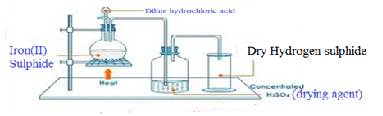 (c) Properties of Hydrogen sulphide(Questions)1. Write the equation for the reaction for the school laboratory preparation of Hydrogen sulphide.Chemical equation: FeS (s)  + 2HCl (aq)	->  H2S (g)  FeCl2 (aq)2. State three physical properties unique to Hydrogen sulphide.Hydrogen sulphide is a colourless gas with characteristic pungent poisonous smell of rotten eggs. It is soluble in cold water but insoluble in warm water. It is denser than water and turns blue litmus paper red.3. Hydrogen sulphide exist as a dibasic acid when dissolved in water. Using a chemical equation show how it ionizes in aqueous state. 		H2S(aq)    	->    H+(aq)   +   HS-(aq)H2S(aq) 	->   2H+(aq)  +   S2- (aq)Hydrogen sulphide therefore can form both normal and acid salts  e.g Sodium hydrogen sulphide and sodium sulphide both exist4. State and explain one gaseous impurity likely to be present in the gas jar containing hydrogen sulphide above.Hydrogen/ H2Iron(II)sulphide contains Iron as impurity .The iron will react with dilute hydrochloric acid to form iron(II)chloride and produce hydrogen gas that mixes with hydrogen sulphide  gas. 5. State and explain the observations made when a filter paper dipped in Lead(II) ethanoate /Lead (II) nitrate(V) solution is put in a gas jar containing hydrogen sulphide gas.ObservationsMoist Lead(II) ethanoate /Lead (II) nitrate(V) paper turns black.ExplanationWhen hydrogen sulphide is bubbled in a metallic salt solution, a metallic sulphide is formed. All sulphides are insoluble black salts except sodium sulphide, potassium sulphide and ammonium sulphides.Hydrogen sulphide gas blackens moist Lead (II) ethanoate /Lead (II) nitrate(V) paper .The gas reacts with Pb2+ in the paper to form black Lead(II)sulphide.This is the chemical test for the presence of H2S other than the physical smell of rotten eggs. Chemical equationsPb2+(aq) 	+ H2S 	-> PbS  	+ 2H+(aq)				(black)Fe2+(aq) 	+ H2S 	-> FeS  	+ 2H+(aq)				(black)Zn2+(aq) 	+ H2S 	-> ZnS  	+ 2H+(aq)				(black)Cu2+(aq) 	+ H2S 	-> CuS  	+ 2H+(aq)				(black)2Cu+(aq) 	+ H2S 	-> Cu2S  	+ 2H+(aq)				(black)6. Dry hydrogen sulphide was ignited as below.  (i) State the observations made in flame AHydrogen sulphide burns in excess air with a blue flame to form sulphur(IV)oxide gas and water.Chemical equation: 	 2H2S(g)	 +    3O2(g)	 ->    2H2O(l) +   2SO2(g)	Hydrogen sulphide burns in limited air with a blue flame to form sulphur solid and water.Chemical equation: 	 2H2S(g)	 +    O2(g)	 ->    2H2O(l) +   2S(s)7. Hydrogen sulphide is a strong reducing agent that is oxidized to yellow solid sulphur as precipitate. The following experiments illustrate the reducing properties of Hydrogen sulphide. (a)Turns Orange acidified potassium dichromate(VI) to greenExperiment:(i)Pass a stream of Hydrogen sulphide gas in a test tube containing acidified potassium dichromate (VI) solution. or;(ii)Dip a filter paper soaked in acidified potassium dichromate (VI) into a gas jar containing Hydrogen sulphide gas.Observation:Orange acidified potassium dichromate (VI) turns to green.Yellow solid residue.Explanation:Hydrogen sulphide gas reduces acidified potassium dichromate(VI) from orange Cr2O72- ions to green Cr3+ ions leaving a  yellow solid residue as itself is oxidized to sulphur.Chemical/ionic equation:4H2S(aq)  +   Cr2O72-(aq) +6H+(aq)   -> 4S(aq) +  2Cr3+(aq) +  7H2O(l)This test is used for differentiating Hydrogen sulphide and sulphur (IV)oxide gas.Sulphur(IV)oxide also reduces acidified potassium dichromate(VI) from orange Cr2O72- ions to green Cr3+ ions without leaving a yellow residue.  (b)Decolorizes acidified potassium manganate(VII)Experiment:(i)Pass a stream of Sulphur(IV) oxide gas in a test tube containing acidified potassium manganate(VII) solution. or;(ii)Dip a filter paper soaked in acidified potassium manganate(VII) into a gas jar containing Hydrogen Sulphide gas.Observation:Purple acidified potassium manganate(VII) turns to colourless/ acidified potassium manganate(VII) is decolorized.Yellow solid residue.Explanation:Hydrogen sulphide gas reduces acidified potassium manganate(VII) from purple MnO4- ions to green Mn2+ ions leaving a residue as the gas itself is oxidized to sulphur. Chemical/ionic equation:5H2S(g)  +   2MnO4- (aq) +6H+(aq)   -> 5S (s) +  2Mn2+(aq) +  8H2O(l)	 	 (purple)                                       (colourless)This is another test for differentiating Hydrogen sulphide and Sulphur(IV) oxide gas.Sulphur(IV) oxide also decolorizes acidified potassium manganate(VII) from purple MnO4- ions to colourless Mn2+ ions leaving no  yellow residue.(c)Decolorizes bromine waterExperiment:(i)Pass a stream of Hydrogen sulphide gas in a test tube containing bromine water . or;(ii)Put three drops of bromine water into a gas jar containing Hydrogen sulphide gas. Swirl.Observation:Yellow bromine water turns to colourless/ bromine water is decolorized.Yellow solid residueExplanation:Hydrogen sulphide gas reduces yellow bromine water to colourless hydrobromic acid (HBr) leaving a yellow residue as the gas  itself is oxidized to sulphur.Chemical/ionic equation:H2 S(g)  	+   Br2 (aq) 		->  	S (s)    +       2HBr(aq)		(yellow solution)    (yellow solid)        (colourless)This is another test for differentiating Hydrogen sulphide and Sulphur(IV) oxide gas.Sulphur(IV) oxide also decolorizes acidified potassium manganate(VII) from purple MnO4- ions to colourless Mn2+ ions leaving no  yellow residue.(d)Reduces Iron(III) Fe3+ salts to Iron(II) salts Fe2+Experiment:(i)Pass a stream of Hydrogen sulphide gas in a test tube containing about 3 cm3 of Iron (III)chloride solution. or;(ii)Place about 3cm3 of Iron (III)chloride solution into a gas jar containing Hydrogen sulphide gas. Swirl.Observation:Yellow/brown Iron (III)chloride solution turns to green.Yellow solid solidExplanation:Hydrogen sulphide gas reduces Iron (III)chloride solution from yellow/brown Fe3+ ions to green Fe2+ ions leaving a yellow  residue.The gas is  itself oxidized to sulphur.Chemical/ionic equation:H2S(aq)      +    2Fe3+ (aq) 	-> 	S (s) 	+  	Fe2+(aq) 	+  2H+(aq)		(yellow solution)	(yellow residue)    (green)(e)Reduces Nitric(V)acid to Nitrogen(IV)oxide gasExperiment:(i)Pass a stream of Hydrogen sulphide gas in a test tube containing about 3 cm3 of concentrated nitric(V)acid. or; (ii)Place about 3cm3 of concentrated nitric(V)acid into a gas jar containing Hydrogen sulphide gas. Swirl.Observation:Brown fumes of a gas evolved/produced.Yellow solid residueExplanation:Hydrogen sulphide gas reduces concentrated nitric(V)acid to brown nitrogen(IV)oxide gas itself oxidized to yellow sulphur.Chemical/ionic equation:H2S(g) +  2HNO3 (l)	->     2H2O(l) 	+ S (s) 	 + 2NO2 (g)						(yellow residue)  (brown fumes)(f)Reduces sulphuric(VI)acid to SulphurExperiment:(i)Pass a stream of Hydrogen sulphide gas in a test tube containing about 3 cm3 of concentrated sulphuric(VI)acid. or;(ii)Place about 3cm3 of concentrated sulphuric (VI) acid into a gas jar containing Hydrogen sulphide gas. Swirl.Observation:Yellow solid residueExplanation:Hydrogen sulphide gas reduces concentrated sulphuric(VI)acid to yellow sulphur.Chemical/ionic equation:3H2S(g) +  H2SO4 (l)	->     4H2O(l) 	+ 	4S (s) 								(yellow residue) (g)Reduces Hydrogen peroxide to waterExperiment:(i)Pass a stream of Hydrogen sulphide gas in a test tube containing about 3 cm3 of 20 volume hydrogen peroxide. Observation:Yellow solid residueExplanation:Hydrogen sulphide gas reduces 20 volume hydrogen peroxide to water and  itself oxidized to yellow sulphurChemical/ionic equation:H2S(g) +  H2O2 (l)	->     2H2O(l) 	+ 	S (s) 								(yellow residue) 8.Name the salt formed when:(i)equal volumes of equimolar hydrogen sulphide neutralizes sodium hydroxide solution:    Sodium hydrogen sulphide   Chemical/ionic equation:H2S(g) +  NaOH (l)	->     H2O(l) 	+ 	NaHS (aq)  (ii) hydrogen sulphide neutralizes excess concentrated sodium hydroxide solution:    Sodium sulphide   Chemical/ionic equation:H2S(g) +  2NaOH (l)	->     2H2O(l) 	+ 	Na2S (aq)Practice Hydrogen sulphide gas was bubbled into a solution of metallic nitrate(V)salts as in the flow chart below(a)Name the black solid			Copper(II)sulphide(b)Identify the cation responsible for the formation of:I. Blue solution			Cu2+(aq) 	II. Green solution			Fe2+(aq)III. Brown solution		Fe3+(aq)(c)Using acidified potassium dichromate(VI) describe how you would differentiate between sulphur(IV)Oxide and hydrogen sulphide-Bubble the gases in separate test tubes containing acidified Potassium dichromate(VI) solution.-Both changes the Orange colour of acidified Potassium dichromate(VI) solution to green.-Yellow solid residue/deposit is formed with Hydrogen sulphideChemical/ionic equation:4H2S(aq)  +   Cr2O72-(aq) +6H+(aq)   -> 4S(aq) +  2Cr3+(aq) +  7H2O(l)3SO32-(aq)  +   Cr2O72-(aq) +8H+(aq)   -> 3SO42-(aq) +  2Cr3+(aq) +  4H2O(l)(d)State and explain the observations made if a burning splint is introduced at the mouth of a hydrogen sulphide generator.	ObservationGas continues burning with a blue flameExplanation: Hydrogen sulphide burns in excess air with a blue flame to form sulphur(IV)oxide gas and water.Chemical equation: 2H2S(g)+ 3O2(g) -> 2H2O(l) + 2SO2 (g)(v)Sulphate (VI) (SO42-)and Sulphate(IV) (SO32-) salts1. Sulphate (VI) (SO42-) salts are normal and acid salts derived from Sulphuric (VI)acid H2SO4.2. Sulphate(IV) (SO32-) salts are normal and acid salts derived from Sulphuric (IV)acid H2SO3.3. Sulphuric (VI)acid H2SO4 is formed when sulphur(VI)oxide gas is bubbled in water. The acid exist as a dibasic acid with two ionisable hydrogen. It forms therefore the Sulphate (VI) (SO42-) and hydrogen sulphate (VI) (HSO4-) salts.  i.e.	   H2SO4 (aq)   ->   2H+(aq) + SO42-(aq)	   H2SO4 (aq)   ->    H+(aq) + HSO4 -(aq)All Sulphate (VI) (SO42-) salts dissolve in water/are soluble except Calcium (II) sulphate (VI) (CaSO4), Barium (II) sulphate (VI) (BaSO4) and Lead (II) sulphate (VI) (PbSO4)All Hydrogen sulphate (VI) (HSO3-) salts exist in solution/dissolved in water. Sodium (I) hydrogen sulphate (VI) (NaHSO4), Potassium (I) hydrogen sulphate (VI) (KHSO4) and Ammonium hydrogen sulphate (VI) (NH4HSO4) exist also as solids. Other Hydrogen sulphate (VI) (HSO4-) salts do not exist except those of Calcium (II) hydrogen sulphate (VI) (Ca (HSO4)2) and Magnesium (II) hydrogen sulphate (VI) (Mg (HSO4)2).4. Sulphuric (IV)acid H2SO3 is formed when sulphur(IV)oxide gas is bubbled in water. The acid exist as a dibasic acid with two ionisable hydrogen. It forms therefore the Sulphate (IV) (SO32-) and hydrogen sulphate (VI) (HSO4-) salts.  i.e.	   H2SO3 (aq)   ->   2H+(aq) + SO32-(aq)	   H2SO3 (aq)   ->    H+(aq) + HSO3 -(aq)All Sulphate (IV) (SO32-) salts dissolve in water/are soluble except Calcium (II) sulphate (IV) (CaSO3), Barium (II) sulphate (IV) (BaSO3) and Lead (II) sulphate (IV) (PbSO3)All Hydrogen sulphate (IV) (HSO3-) salts exist in solution/dissolved in water. Sodium (I) hydrogen sulphate (IV) (NaHSO3), Potassium (I) hydrogen sulphate (IV) (KHSO3) and Ammonium hydrogen sulphate (IV) (NH4HSO3) exist also as solids. Other Hydrogen sulphate (IV) (HSO3-) salts do not exist except those of Calcium (II) hydrogen sulphate (IV) (Ca (HSO3)2) and Magnesium (II) hydrogen sulphate (IV) (Mg (HSO3)2).5.The following experiments show the effect of heat on sulphate(VI) (SO42-)and sulphate(IV) (SO32-) salts:Experiment:In a clean dry test tube place separately about 1.0g of :Zinc(II)sulphate (VI), Iron(II)sulphate(VI), Copper(II)sulphate(VI),Sodium (I) sulphate (VI), Sodium (I) sulphate (IV).Heat gently then strongly. Test any gases produced using litmus papers.Observations:-Colourless droplets of liquid forms on the cooler parts of the test tube in all cases.-White solid residue is left in case of Zinc (II)sulphate(VI),Sodium (I) sulphate (VI) and Sodium (I) sulphate (IV). -Colour changes from green to brown /yellow in case of Iron (II)sulphate(VI) -Colour changes from blue to white then black in case of Copper (II) sulphate (VI)-Blue litmus paper remain and blue and red litmus paper remain red in case of Zinc(II)sulphate(VI), Sodium (I) sulphate (VI) and Sodium (I) sulphate (IV)-Blue litmus paper turns red and red litmus paper remain red in case of Iron (II)sulphate(VI) and Copper (II) sulphate (VI).Explanation(i)All Sulphate (VI) (SO42-) salts exist as hydrated salts with water of crystallization that condenses and collects on cooler parts of test tube as a colourless liquid on gentle heating. e.g.  		K2SO4.10H2O(s)	-> 	K2SO4(s)    +   10H2O(l)		Na2SO4.10H2O(s)	-> 	Na2SO4(s)    +   10H2O(l)		MgSO4.7H2O(s)	-> 	MgSO4(s)    +   7H2O(l)		CaSO4.7H2O(s)	-> 	CaSO4(s)    +   7H2O(l)		ZnSO4.7H2O(s)	-> 	ZnSO4(s)    +   7H2O(l)		FeSO4.7H2O(s)	-> 	FeSO4(s)    +   7H2O(l)		Al2(SO4)3.6H2O(s)	-> 	Al2(SO4)3 (s)    +   6H2O(l)		CuSO4.5H2O(s)	-> 	CuSO4(s)    +   5H2O(l)All Sulphate (VI) (SO42-) salts do not decompose on heating except Iron (II) sulphate (VI) and Copper (II) sulphate (VI).(i)Iron (II) sulphate (VI) decomposes on strong heating to produce acidic sulphur (IV)oxide and sulphur(VI)oxide gases. Iron(III)oxide is formed as a brown /yellow residue.Chemical equation2FeSO4 (s)	-> 	Fe2O3(s)    +   SO2(g) +   SO3(g)This reaction is used for the school laboratory preparation of small amount of sulphur(VI)oxide gas. Sulphur (VI) oxide readily /easily solidifies as white silky needles when the mixture is passed through freezing mixture/ice cold water. Sulphur (IV) oxide does not.(ii) Copper(II)sulphate(VI) decomposes on strong heating to black copper (II) oxide and Sulphur (IV) oxide gas.Chemical equation2CuSO4 (s)	-> 	CuO(s)    +   SO2(g)This reaction is used for the school laboratory preparation of small amount of sulphur(IV)oxide gas. 6. The following experiments show the test for the presence of sulphate (VI) (SO42-)and sulphate(IV) (SO32-) ions in a sample of a salt/compound:Experiments/Observations:(a)Using Lead(II)nitrate(V)I. To about 5cm3 of a salt solution in a test tube add four drops of Lead(II)nitrate(V)solution. Preserve. II. To the preserved sample in (I) above, add six drops of 2M nitric(V) acid . Preserve.Observation 1Observation 2III.(a)To the preserved sample observation 1 in (II) above, Heat to boil.Observation 1Observation 2.(b)To the preserved sample observation 2 in (II) above, add 4 drops of acidified potassium manganate(VII) /dichromate(VI).Observation 1Observation 2Experiments/Observations:(b)Using Barium(II)nitrate(V)/ Barium(II)chlorideI. To about 5cm3 of a salt solution in a test tube add four drops of Barium(II) nitrate (V) / Barium(II)chloride. Preserve. II. To the preserved sample in (I) above, add six drops of 2M nitric(V) acid . Preserve.Observation 1Observation 2III.To the preserved sample observation 2 in (II) above, add 4 drops of acidified potassium manganate(VII) /dichromate(VI).Observation 1Observation 2ExplanationsUsing Lead(II)nitrate(V)(i)Lead(II)nitrate(V) solution reacts with chlorides(Cl-), Sulphate (VI) salts (SO42- ), Sulphate (IV)salts (SO32-) and carbonates(CO32-) to form the insoluble white precipitate of Lead(II)chloride, Lead(II)sulphate(VI), Lead(II) sulphate (IV) and Lead(II)carbonate(IV).Chemical/ionic equation:Pb2+(aq) 	+	 Cl- (aq)	->	PbCl2(s)Pb2+(aq) 	+	 SO42+ (aq)	->	PbSO4 (s)Pb2+(aq) 	+	 SO32+ (aq)	->	PbSO3 (s)Pb2+(aq) 	+	 CO32+ (aq)	->	PbCO3 (s)(ii)When the insoluble precipitates are acidified with nitric(V) acid,	- Lead(II)chloride and Lead(II)sulphate(VI) do not react with the acid and thus their white precipitates remain/ persists.	- Lead(II) sulphate (IV) and Lead(II)carbonate(IV) reacts with the acid to form soluble Lead(II) nitrate (V) and produce/effervesces/fizzes/bubbles out sulphur(IV)oxide and carbon(IV)oxide gases respectively.. Chemical/ionic equation:PbSO3 (s)   +   2H+(aq) 	   ->	 H2 O (l)    +   Pb2+(aq) 	+	 SO2 (g)	PbCO3 (s)   +   2H+(aq) 	   ->	 H2 O (l)    +   Pb2+(aq) 	+	 CO2 (g)(iii)When Lead(II)chloride and Lead(II)sulphate(VI) are heated/warmed;	- Lead(II)chloride dissolves in hot water/on boiling(recrystallizes on cooling)- Lead(II)sulphate(VI) do not dissolve in hot water thus its white precipitate persists/remains on heating/boiling.(iv)When sulphur(IV)oxide and carbon(IV)oxide gases are produced;	- sulphur(IV)oxide will decolorize acidified potassium manganate(VII)  and / or Orange colour of acidified potassium dichromate(VI) will turns to green. Carbon(IV)oxide will not.Chemical equation:5SO32-(aq)  +   2MnO4- (aq) +6H+(aq)   -> 5SO42-(aq) +  2Mn2+(aq) +  3H2O(l)		  (purple)                              		        (colourless)3SO32-(aq)  +   Cr2O72-(aq) +8H+(aq)   -> 3SO42-(aq) +  2Cr3+(aq) +  4H2O(l)		     (Orange)					        (green)	- Carbon(IV)oxide forms an insoluble white precipitate of calcium carbonate if three drops of lime water are added into the reaction test tube when effervescence is taking place. Sulphur(IV)oxide will not.Chemical equation:Ca(OH)2(aq)    +   CO2 (g)    ->  CaCO3(s)  +  H2O(l)These tests should be done immediately after acidifying to ensure the gases produced react with the oxidizing agents/lime water.Using Barium(II)nitrate(V)/ Barium(II)Chloride(i)Barium(II)nitrate(V) and/ or Barium(II)chloride solution reacts with Sulphate (VI) salts (SO42- ), Sulphate (IV)salts (SO32-) and carbonates(CO32-) to form the insoluble white precipitate of Barium(II)sulphate(VI), Barium(II) sulphate (IV) and Barium(II)carbonate(IV).Chemical/ionic equation:Ba2+(aq) 	+	 SO42+ (aq)	->	BaSO4 (s)Ba2+(aq) 	+	 SO32+ (aq)	->	BaSO3 (s)Ba2+(aq) 	+	 CO32+ (aq)	->	BaCO3 (s)(ii)When the insoluble precipitates are acidified with nitric(V) acid,	- Barium (II)sulphate(VI) do not react with the acid and thus its white precipitates remain/ persists.	- Barium(II) sulphate (IV) and Barium(II)carbonate(IV) reacts with the acid to form soluble Barium(II) nitrate (V) and produce /effervesces /fizzes/ bubbles out sulphur(IV)oxide and carbon(IV)oxide gases respectively.. Chemical/ionic equation:BaSO3 (s)   +   2H+(aq) 	   ->	 H2 O (l)    +   Ba2+(aq) 	+	 SO2 (g)	BaCO3 (s)   +   2H+(aq) 	   ->	 H2 O (l)    +   Ba2+(aq) 	+	 CO2 (g)(iii) When sulphur(IV)oxide and carbon(IV)oxide gases are produced;	- sulphur(IV)oxide will decolorize acidified potassium manganate(VII)  and / or Orange colour of acidified potassium dichromate(VI) will turns to green. Carbon(IV)oxide will not.Chemical equation:5SO32-(aq)  +   2MnO4- (aq) +6H+(aq)   -> 5SO42-(aq) +  2Mn2+(aq) +  3H2O(l)		  (purple)                              		        (colourless)3SO32-(aq)  +   Cr2O72-(aq) +8H+(aq)   -> 3SO42-(aq) +  2Cr3+(aq) +  4H2O(l)		     (Orange)					        (green)	- Carbon(IV)oxide forms an insoluble white precipitate of calcium carbonate if three drops of lime water are added into the reaction test tube when effervescence is taking place. Sulphur(IV)oxide will not.Chemical equation:Ca(OH)2(aq)    +   CO2 (g)    ->  CaCO3(s)  +  H2O(l)These tests should be done immediately after acidifying to ensure the gases produced react with the oxidizing agents/lime water.Summary test for Sulphate (VI) (SO42-)and Sulphate(IV) (SO32-) saltsPractice1. Study the flow chart below and use it to answer the questions that follow(a)Identify the:	I: Sodium salt solution		Sodium sulphate(IV)/Na2SO3	II: White precipitate		Barium sulphate(IV)/BaSO3			III: Gas G				Sulphur (IV)Oxide /SO2 				IV: Colourless solution H         Barium chloride /BaCl2		 (b)Write an ionic equation for the formation of:					I.White precipitate	Ionic equation 	Ba2+(aq) 	 +	 SO32-(aq)	 ->    BaSO3(s)		II.Gas G	Ionic equation 	BaSO3(s)+ 2H+(aq)  -> SO2 (g)  +  H2O (l) + Ba2+(aq)	III. Green solution from the orange solution3SO32-(aq)  +   Cr2O72-(aq) +8H+(aq)   -> 3SO42-(aq) +  2Cr3+(aq) +  4H2O(l)		     (Orange)					        (green)2.	Study the flow chart below and answer the questions that follow.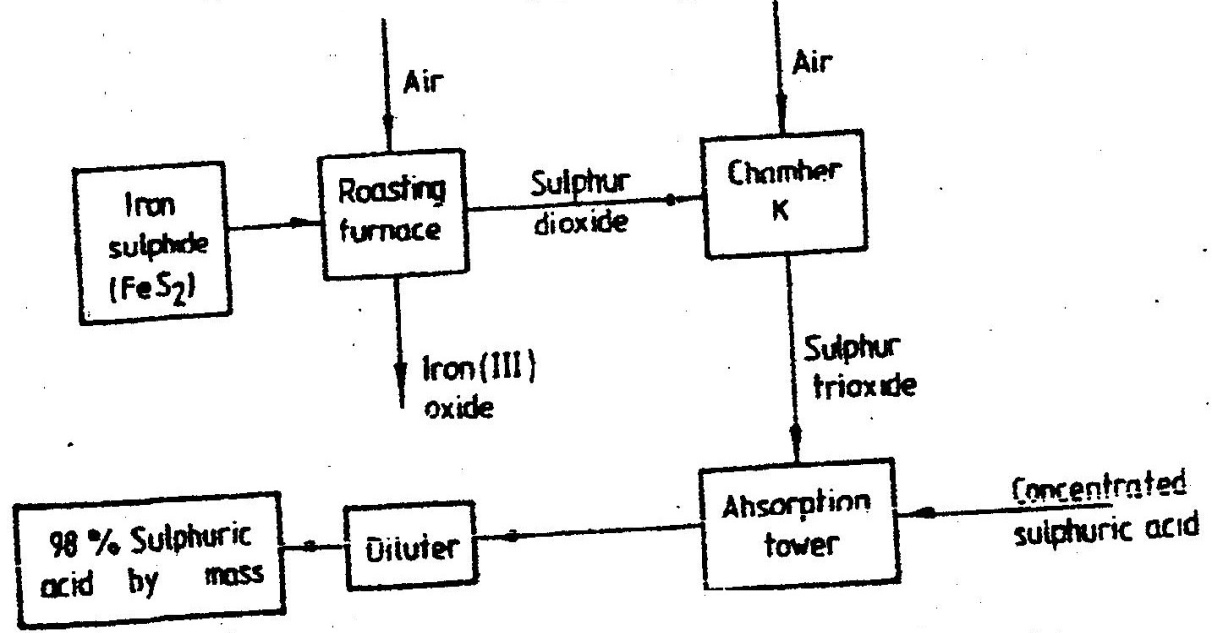    (i)Write equation for the reaction taking place at:	I.The roasting furnace								(1mk)	II.The absorption tower								(1mk)	III.The diluter									(1mk)The reaction taking place in chamber K isSO2 (g) + 1/2O2 (g)		SO3 (g) 	I.Explain why it is necessary to use excess air in chamber K	II.Name another substance used in chamber K Comprehensive Revision Questions(15 previous years)(vi) Comprehensive Revision Questions(15 previous years)K.C.S.E CHEMISTRYPAST PAPERS & MAKING SCHEMEPAPER 233/1, 233/2Chemistry paper 233/1K.C.S.E 1995 QUESTIONS1.	The electron arrangement ions X3- and Y2- are 2, 8, and 2, 8, 8 respectively.	(a)	Write the electronic arrangement of the elements X and Y.	(2 mks)	(b)	Write the formula of the compound that would be formed between X and Y.	2.	When bromine gas reacts with aqueous sodium hydroxide, the equilibrium represented by the equation: Br2 (aq) +2OH-(aq)                   Br-(aq) + OBR- (aq) + H2O is established.	What observations would be made if a few drops of sulphuric acid were added to the equilibrium mixture? Explain.3	Calculate the amount of calcium carbonate that would remain if 15.0g of calcium carbonate were reacted with 0.2 moles of hydrochloric acid.	The equation for the reaction is CaCO3 (g) + 2HCl 	CaCl2 (aq) + CO2 (g) + H2O (g) (C = 12.0 = 1.60, Ca = 40.0)4.	In an experiment, soap solution was added to three separate samples of water. The table below shows the volumes of soap solution required to form lather with 1000cm3 of each sample of water before and after boiling.	a)	Which water sample is likely to be soft? Explain.			(2mks)	c)	Name the change in the volume of soap solution used in sample III	(1mk)5.	a)	Name one natural fibre.	b)	Give one advantage of synthetic fibres over natural fibres.		(1mk)6.	The table below gives some properties of gases D and E.	a) 	Describe how you would obtain a sample of E from a mixture of gases D and E.									(2mks)	b) 	Suggest a possible identity of gas D. Give a reason for your answer. (1mk)7.	The curve below represents the variation of temperature with time when pure and impure samples of a solid were heated separately.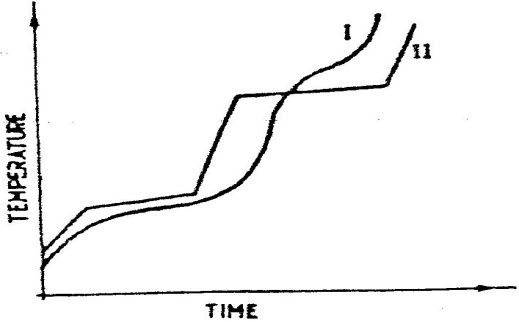 	Which curve sows the variation in temperature for the pure solid? Explain	(2mks)8.	The diagram below represents a set – up that can be used to prepare and collect oxygen.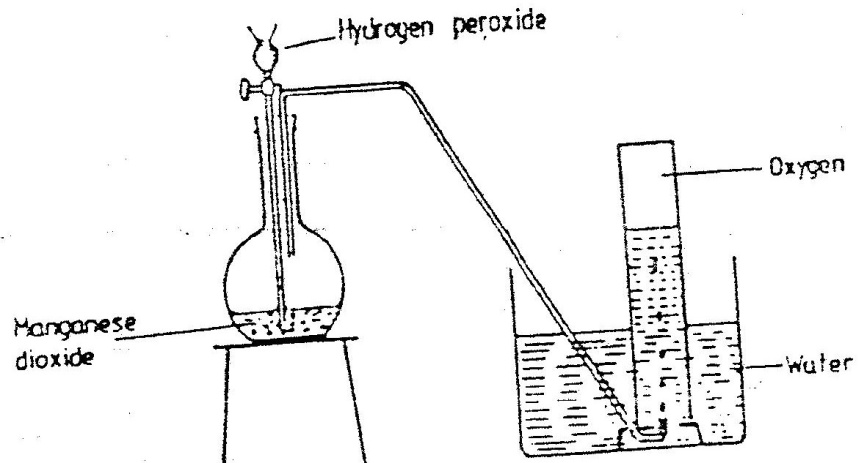 	a)	Write an equation for the reaction that takes place 			(1mk)	b)	What property of oxygen makes it possible for its collection as indicated by the diagram								(1mk)c)	Explain why it is important not to collect any gas for the first few. Seconds of the experiment.						(1mk)9.	Study the set – up below and answer the question that follows.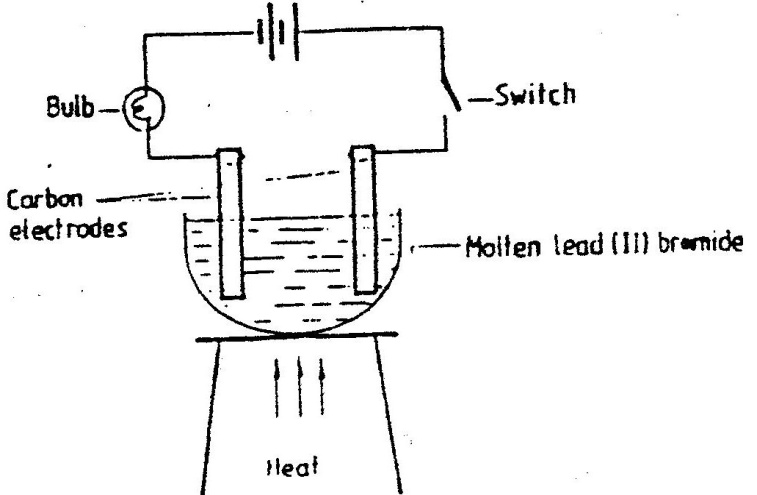 State and explain the observations that would be made when the circuit is completed.10.	In an experiment, rods of metals P, Q and R were cleaned with sand paper and placed in a beaker containing water. Another set of rods was also cleaned and placed in a beaker containing dilute acid. After placing the rods in the two liquids bubbles of gas were seen around some of the rods as shown in the diagrams below.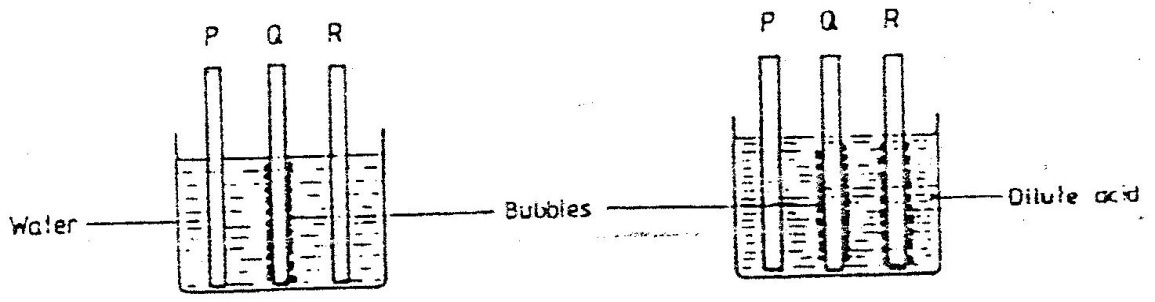 a)	Why is it necessary to clean the rods with sand paper before dipping them into the liquids.							(1mk)b)	Arrange the three metals in order of their reactivity starting with the most reactive.11.	A Solution of chlorine in tetra chloromethane turns colourless when propene gas is bubble though it.a)	What type of reaction takes place?					(1mk)b)	Write an equation for the above reaction				(1mk)12.	With reference to atomic number of one, explain why hydrogen can be placed in either group I and VII of the periodic table.					(2mks)13.	a) 	Explain why it is not advisable to use wood ash for cleaning aluminium Utensils								(2mks)b) Duralumin is an alloy of aluminium. What is the advantage of using duralumin in place of aluminium for manufacture of aeroplane parts.		(1mk)14.	A compound has an empirical formula, C3H6O and a relative formula mass of 16. Determine its molecular formula (H + 1.0, C = 12.0, O = 165.0)		(2mk)15.	Explain how you would separate mixture of nitrogen and oxygen gases given that their boiling points are – 196oC and 183OC respectively        		(2mks)16.	Study the table below and answer the questions that follow.a)	Predict the heat of combustion of butane and write it on the space provided in the table above?						(1mk)b)	What does the sign of Hc value indicate about combustion of alkenes?										(1mk)17.	The diagram below represents the extraction of sulphur by Frasch process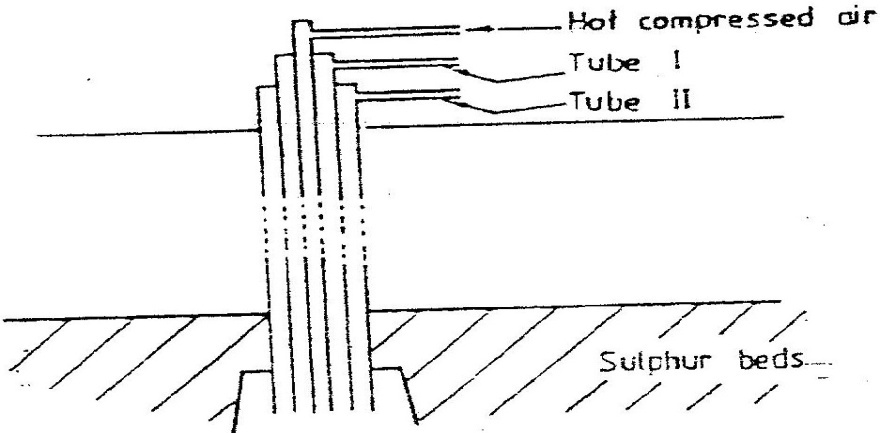 	a)	Name the substance that passes through tube;		I		II	b)	What is the purpose of hot compressed air in this process?   (1mk)18.	Study the diagram below and answer the questions that follow.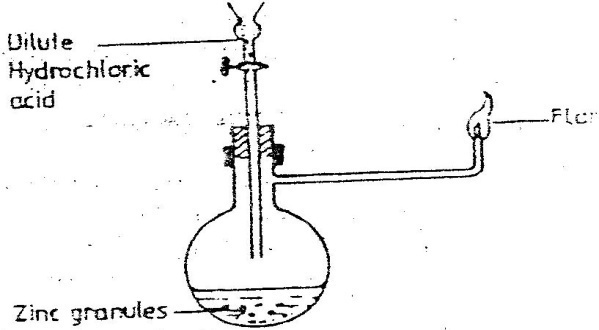 Write an equation for each of the two reactions that take, place in the experiment represented by the diagram above						(2mks)19.	A mixture containing equal volumes of hydrogen and carbon dioxide was introduced one end of a tube as shown below.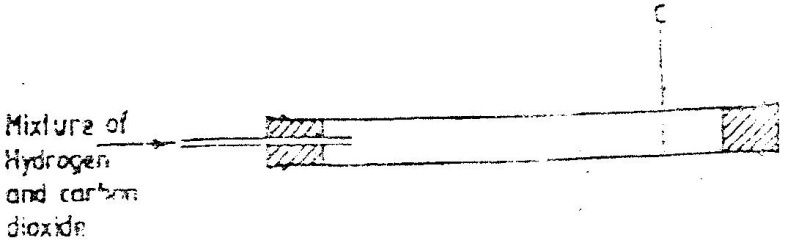 	Which gas would be detected at appoint C in first? Explain  		(2mks)20.	The table below gives three experiments on the reaction of excess sulphuric acid and 0.5g of zinc done under different conditions. In each the volume of gas was recorded at different time intervals.	On the axis below draw and label the three curves that could be obtained from such results.21.	The table shows how solubility of some substances in water varies with temperature.	Which of the above substances is likely to be a gas? Explain		(2mks)22.	Dilute nitric acid reacts with copper according to the equation;	3CU(s) + 8H + (aq) + 2N-3                     3Cu2+ (aq) + 2NO (g) + 4H2O (l)	a)	What is the oxidation number of nitrogen in?		i)	2N-3		ii)	NOb)	With respect to nitrogen, explain whether the above reaction is an oxidation or reduction process.					(1mk)23.	Explain the following observation. A chloride dissolves in water to form an electrolyte while the same chloride dissolves in methylbenzene to for a non – electrolyte.									(1mk)24.	State what would be observed when dilute hydrochloric acid is added to the products formed when a mixture of iron fillings and sulphur?		(1mk)25.	Describe how the following reagents can be used to prepare lead sulphate solid potassium sulphate, solid lead carbonate, dilute nitric acid and distilled water.26.	Explain why the enthalpy of neutralization of ethanoic acid with sodium hydroxide is different from that of hydrochloric acid with sodium hydroxide.											(2mks) 27.	Give a reason why calcium hydroxide solution is used to detect the presence of carbon dioxide gas while sodium hydroxide in NOT?28	a compound C4H10O_ is oxidized by excess acidified potassium permanganate to form another compound C4H8O2.  The same compound C4H10O reacts with potassium to produce hydrogen gas.	a)	Draw the structural formula and name the compound CaH10O	(1mk)	b)	Write an equation for the reaction between potassium and compound C4H10O.29.	During the production of hydrogen iodide, hydrogen reacts with iodine according to the equation:	H2 (g) + I2 (g) 	                            2HI (g); 52.0 kJ	Explain how the following would affect the yield of hydrogen iodide:	a)	Increase in temperature	b)	Increase in pressure.							(2mks)30.	a)	100gm of radioactive 233 Pa was reduced to 12.5g after 81 days.					 91		Determine the half-life of 						(2mks)	b)	233 Pa decays by beta emission.  What is the mass number and 		  91		Atomic number of the element formed?				(1mk)CHEMISTRY K.C.S.E 1995 PAPER 233/2QUESTIONS1.	The table below gives information on four elements by letters K, L, M and N.  Study it and answer the questions that follow.  The letters do not represent the actual symbols of the elements.a)	Which two elements have two similar properties?  Explain			(2mks)	b)	What is most likely formula of oxide of L?				(1mk)	C)	Which element is a non-metal? Explain				(1 mk)	d)	Which one of elements is the strongest reducing agent? Explain	(2mks)	e)	Explain why ionic radius of N is less than that of M			(2mks)	f)	Explain why the ionic radius of L is bigger than its atomic radius  	(2mks)2	a)	IN an experiment hydrogen chloride gas was prepared and reacted with aluminium turnings to form a solid q and gas R as shown in the diagram below.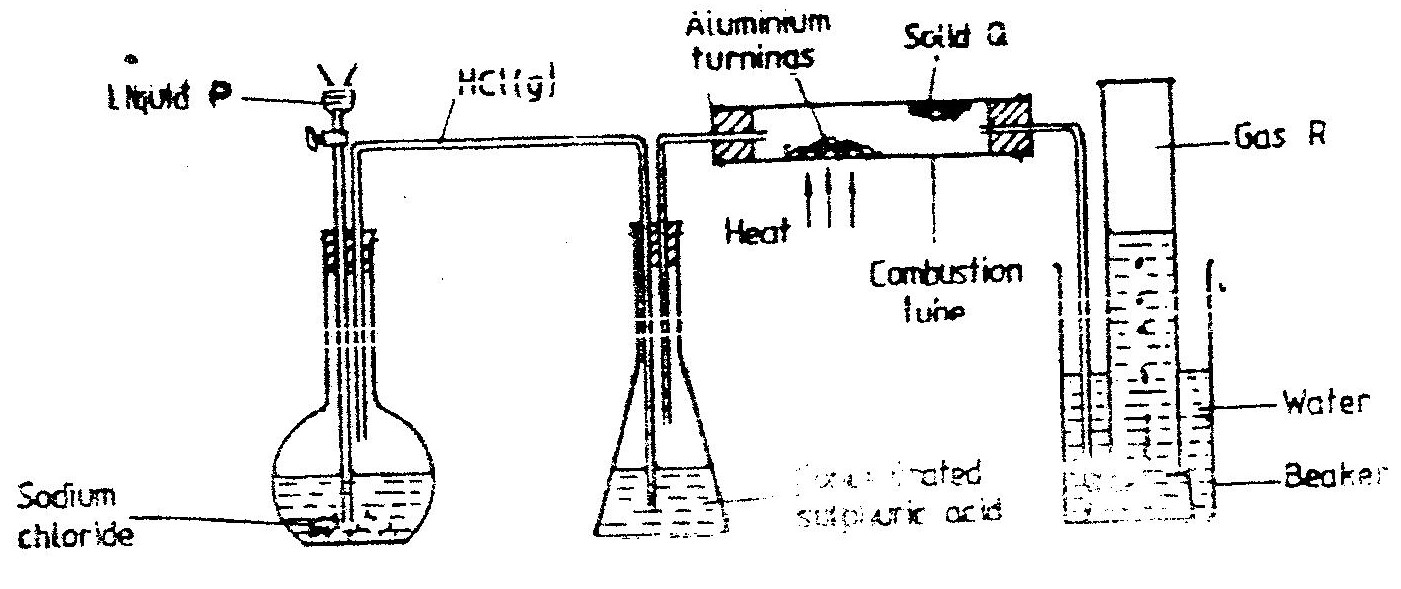 (i)	Name: Liquid P			: Solid Q							(1mk)			: Gas R							(1mk)(ii)	Name another substance that could serve the same purpose as the concentrated sulphuric acid.						(1mk)(iii)	Explain the following observation.  When blue litmus paper was dipped into the water in the beaker at the end of the experiment it turned red.	Explain why solid Q collects farther away from the heated aluminium 										(2mks)(b)  (i) 	Write an equation for the reaction that takes place between ammonia gas and hydrogen gas							(1mk)       (ii)	Calculate the mass of the product that would be formed when 2000cm3 of hydrogen chloride gas reacts completely with excess ammonia gas (H=1, O; N= 14.0, C1 = 35.5, one mole of gas occupied 24 litres at room temperature and pressure.)						(3mks)3.	In an experiment to determine the heat of combustion of methanol, CH2OH a student used a set up like the one shown in the diagram below.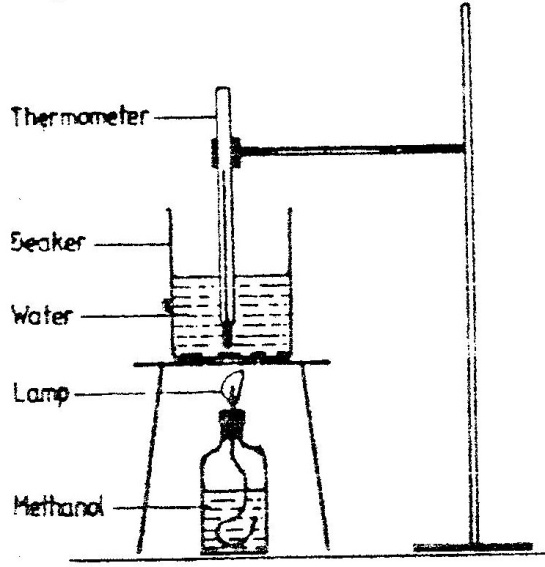 	Volume of water =			 500cm3	Final temperature of water=	     27.00C	Initial temperature of water =	     20.00C	Final mass of lamp + methanol = 22.11g	Initial mass of lamp+ methanol=  22.98g	Density of water		   = 1.0g cm3	a)	Write an equation for the combustion of methanol	b)	Calculate:		(i)	The number of moles of methanol used in this experiment  			(C = 12; O = 16; H = 1)		(ii)	The heat of combustion per mole of methanol.       		(1mk)		(iii)	The heat of combustion per mole of methanol		(2mks)(c)	Explain why the value of the molar heat of combustion for methanol obtained in this experiment is different from the theoretical value.(d)	On the axis below draw an energy level diagram for the combustion of methanol.4.	a)	The flow chart below outlines some of the process involved during extraction of copper from copper pyrites.  Study it and answer the questions that follow.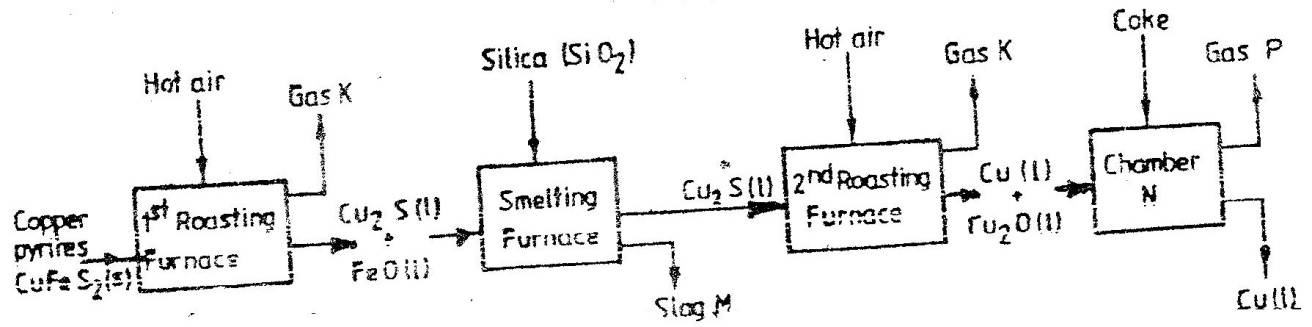 (i)	Name gas K								(1mk)(ii)	Write an equation for the reaction that takes place in the 1st roasting furnace.								(1mk)(iii)	Write the formula of the cation present in slag M			(1mk)(iv)	Identify gas p								(1mk)(v)	What name is given to the reaction that takes place in chamber N? Give a reason for the answer.							(1mk)(b)	The copper obtained from chamber N is not pure.  Draw a labeled diagram to show the set up you would use to refine the copper by electrolysis. 		(3mks)(c)	Given that the mass of copper obtained from above extraction was 210kg, determine the percentage purity of the ore(copper pyrites) if 810kg of it was fed to the 1st  roasting furnace.  (Cu = 63.5, Fe = 56.0, s=32.0)  			(3mks)(d)	Give two effects that this process could have on the environment 		(2mks)5.	The flow charts below show an analysis of a mixture R that contains two salts.  Study the analysis and answer the questions that follow.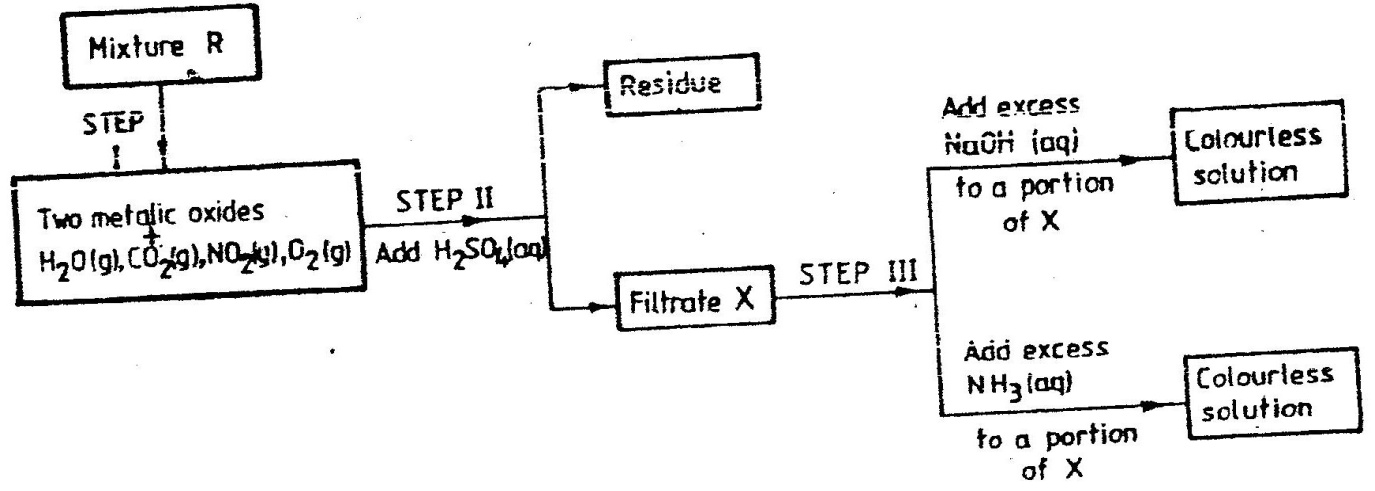 	(a)	(i)	What condition is necessary for the process in step I to take place?												(1mk)(ii)	Draw a labeled diagram for the set-up that could be used to separate the mixture formed in step II			(2mks)(iii)	Write ionic equation for the reaction between the cation in filtrate X and aqueous ammonia.					(1mk)(iv)	What observation would indicate the presence of NO2 (g) in step I(v)	State how water vapour, in step I could be identified.	(1mk)(b)	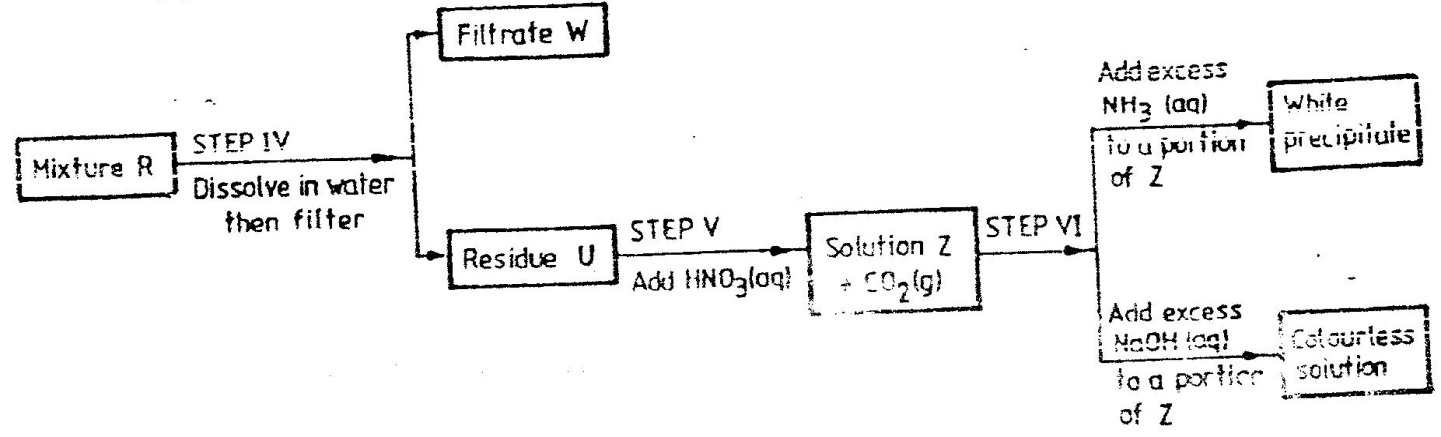 (i)	What conclusion can be drawn from step iV only? Explain? 	(2mks)(ii)	Write the formula of an anion present in the   Explain  	(2mks)(iii)	Suggest the identity of the cation present in solution z.		(1mk)(c)	Name the two salts present in the mixture R.				(2mks)6.	(a)	The table below gives information about the major constituents of crude oil. Study it and answer the questions that follow.(i)	Which one of the constituents or crude oil has molecules with the highest number of carbon atoms?						(2mks)(ii)	Name the process you would use to separate a mixture of petrol and diesel and explain how the separation takes place.				(2mks)(iii)	Explain why the constituent of crude oil and write its formula	(1mk)(iv)	Name one gas that is likely to be a constituent of crude oil and write its formula. 								(1mk) (b)	What condition could cause a poisonous gas to be formed when Kerosene is burnt? Explain							(2mks) (c)	Give one use of bitumen						(1mk)7.	(a)	The diagram below shows a set-up that can be used to obtain nitrogen gas in an experiment.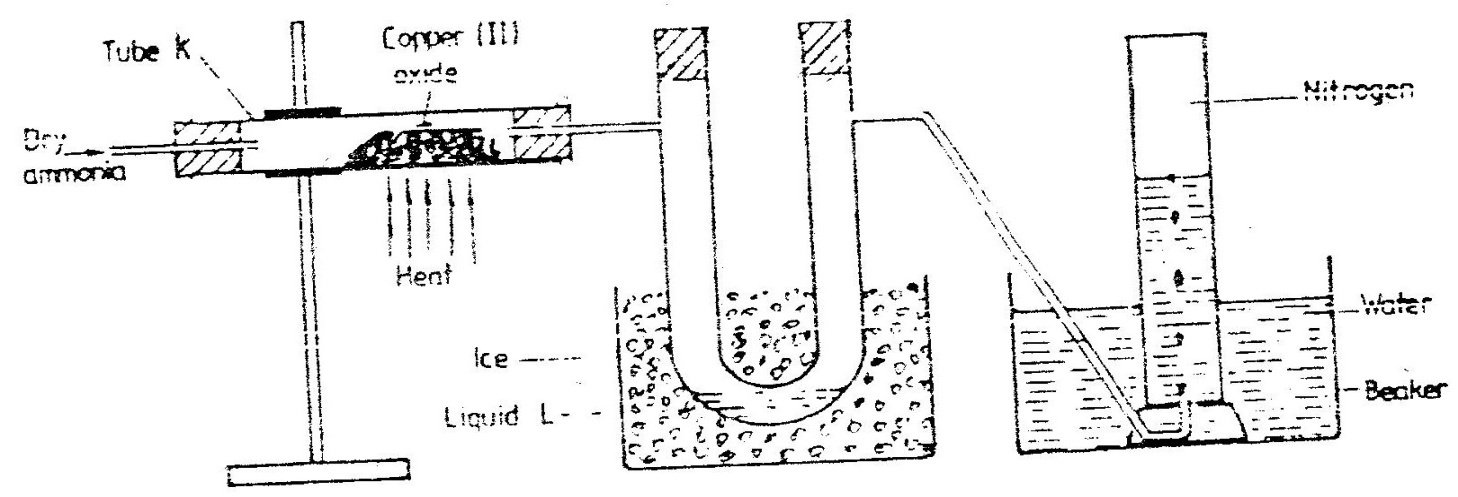 	(i)	Name liquid L								(1mk)	(ii)	What observation would be made in tube K after heating for some time?												(1mk)	(iii)	Write an equation for the reaction that took place in tube K.   	(1 mk)If 320 cm3 of ammonia gas reacted completely with the copper?Calculate:	I	Volume of nitrogen gas produced.				(1mk)		II	the mass of copper oxide that reacted				(3mks)(Cu = 63.5, O=16.O, one mole of gas occupies 24 liters at room temperature and pressure)(v)	At the end of experiment the PH of the water in the beaker was found to be about 1) Explain								(2mks)(b)	In another experiment a gas jar containing ammonia was inverted over a burning splint.  What observation would be made?			(1mk)(c)	Why is it advisable to obtain nitrogen from air instead ammonia?	(1mk)KCSE 1996 CHEMISTRY PAPER 233/1QUESTIONS1. 	In an experiment to study the diffusion of gases, a student set up the apparatus shown in diagram 1. After sometime the student noticed a change in the water level as shown in the diagram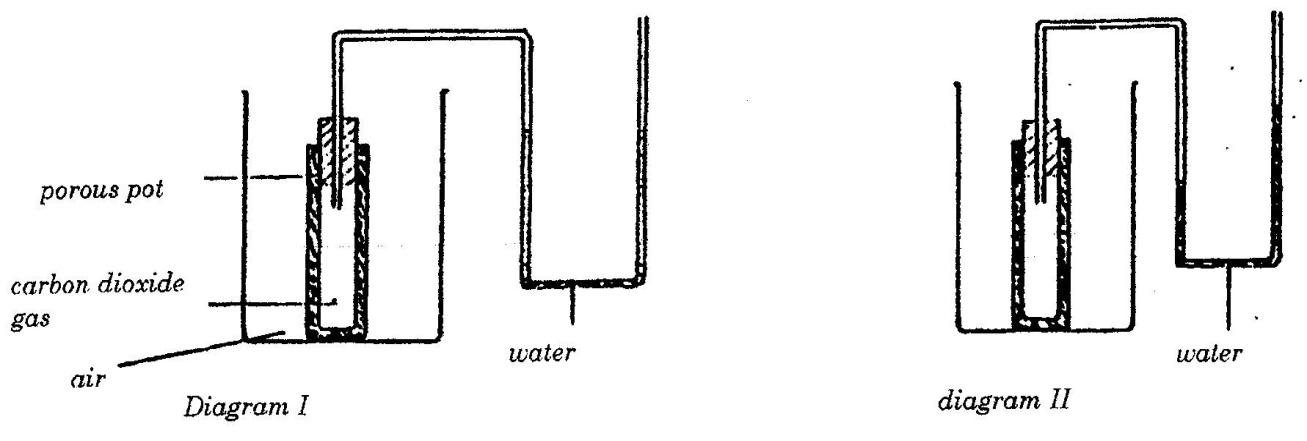 		Give an explanation for the change in water level 				(2mks)2.	A fixed mass of a gas has a volume of 250cm3 at a temperature of 270C and 750mm Hg pressure. Calculate the volume the gas would occupy at 420C			(2mks)3. 	Zinc metal and hydrochloric acid reacts according to the following equation	Zn(s) + 2HCI (aq) ZnCI2 (aq) + H2 (g)	1.96 g of zinc were reacted with 100cm3of 0.2M hydrochloric acid	(a) Determine the reagent that was in excess	(b) Calculate the total volume of hydrogen gas was liberated S.T.P		(Zn= 65.4 Molar gas volume = 22.4 litres at S.T.P				(1mk)4.	Ammonia can be converted to nitrogen monoxide as shown in the equation below	4NM3 (g) + 5O2 (g)  		  4NO (g) + 6H2O (I)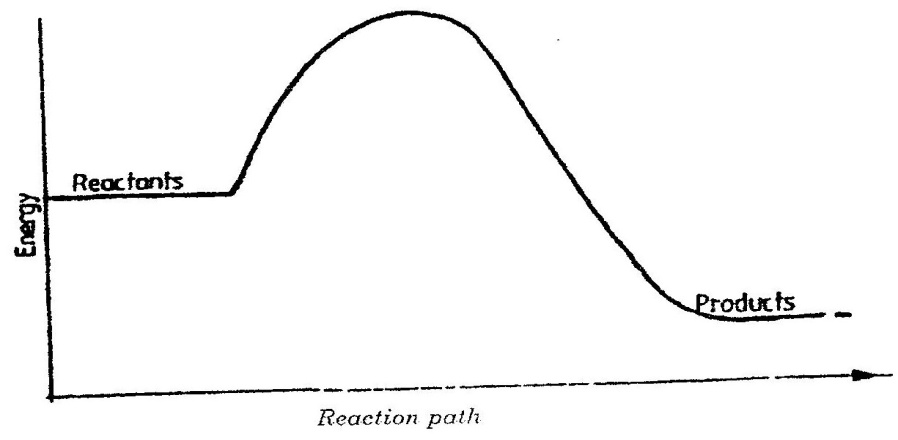 	(a)	Explain how an increase in temperature would affect the yield of nitrogen 		monoxide									(2mks)b)	On the energy level diagram above sketch, the energy level diagram that would be obtained if the reaction is carried out in the presence of platinum catalyst.	(1 mk)5.	a)	Using dots(.) and crosses (x)	to represent electrons draw diagram to represent the bonding in:	(i)  NH3		(ii) NH4+							(1mk)b)	State why an ammonia molecule (NH3) can combine with H+ to form NH4+ (Atomic numbers: N=7 and H=1)						(1mk)6.	The table below shows some properties of substances E, F, G and H Select the substance that would be most suitablea)	For making a cooking pot							(1mk)b)	As a thermal insulator								(1 mk)7.	The reaction of propane with chlorine gas gave a compound of formula C3H7Cl.	a)	What condition is necessary for the above reaction to take place?   (1mk)	b)	Draw two structural formulae of the compound C3H7Cl		(2mks)8.	A sample of air contaminated with carbon monoxide and sulphur dioxide was passed through the apparatus shown in the diagram below.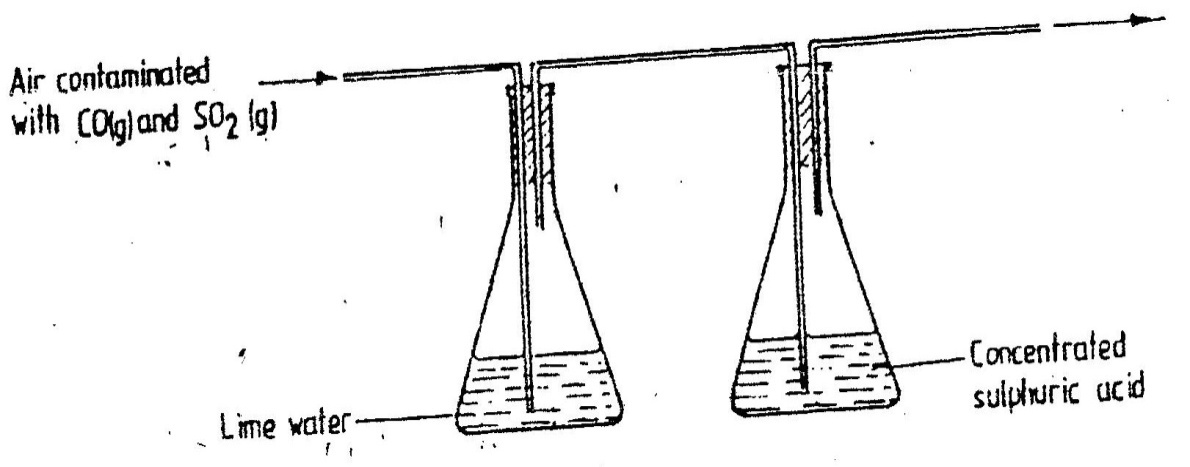 	Which contaminant was removed by passing the contaminated air through the apparatus Explain .										(2mks)9.	Explain how a sample of CH3CH2CH2OH, could be distinguished from a sample of CH3COOH by means of a chemical reaction						(2mks)10.	a compound whose structure is shown below is found in a detergent.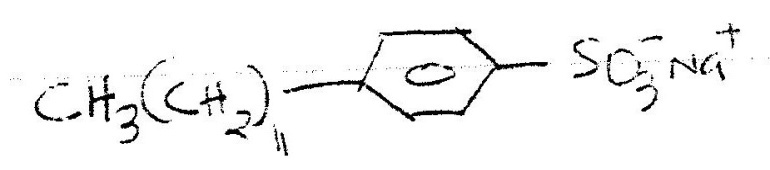 With reference to the structure, explain how the detergent removes grease during washing.													(2mks)11.	Complete the table below.12.	When magnesium metal is burnt in air, it reacts with both oxygen and nitrogen gases giving a white ash.  Write two equations for the reactions that take place.		(2mks)13.	Methane reacts with oxygen as shown by the equations I and II below:		I  CH4(g)  + 2O2(g)                    CO2(g)  + 2H2O(l)		II  2CH4(g)  +  302(g)                2CO(g)  + 4H2O(l)	Which one of the two reactions represents the complete combustion of methane? Explain 													(2mks)14.	The decomposition of calcium carbonate can be represented by the equation:		CaCO3(s) ________ CaO(s) + CO2 (g)	Explain how an increase in pressure would affect the equilibrium position     	(2mks)15.	The table below gives the atomic numbers of elements W, X, Y, and Z.  The letters do not represent the actual symbols of the elements.  a)	Which one of the elements is least reactive? Explain				(1mk)	b)	i)  Which two elements would react most vigorously with each other? 	(1mk)		ii)  Give the formula of the compound formed when the elements in b(i) react												(1mk)16.	On strong heating, sodium nitrate oxygen gas.  In the spaces provided below, draw a labeled diagram of a set-up that could be used for heating sodium nitrate and collecting the oxygen gas liberated.								(3mks)17.	Oxygen reacts with the elements phosphorous, sulphur and chlorine to from oxides oxide of sulphur and its highest oxidation number.   Complete the table for phosphorus and chlorine.  (Atomic numbers: P=15, S= 16 Cl = 17)18.	Explain why it is not advisable to use aqueous chloride solution as the salt bridge in the electrochemical cell formed between half cells, Pb2-(aq)/pb(s)  E0 = 0.13V and CU2 + (aq) + (aq)/CU2+(aq)/Cu2(s) E0=0.34V					(2mks)19.	Use the information below to answer the questions that follow:	Equation					Enthalpy of formation	H2 (g) + ½ O2 (g)  H2O (l)			H1= -286 kjmol-1	C(s)   + O2 (g) CO2 (g)			H2= 394kjmol	2C(s)	+ 3H2 (g) ½ O2 +  C2H5OH (i);	H3=277kjmol-1a)	Define the term “enthalpy of formation of a compound  				(1mk)b)	Calculate the molar enthalpy of combustion,  H3 of ethanol:	C2H5OH (l) + 302(g) 2CO2 (g) +3H2O (l)						(2mks)20.	Complete the diagram below to show how  and  particles from a radioactive source can be distinguished from each other.  Label your diagram clearly			(3mks)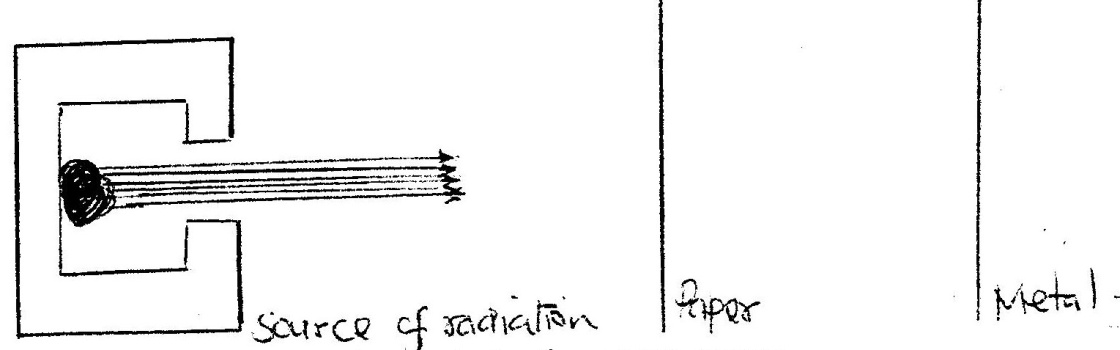 21.	Chlorine and iodine are elements in the same group in the periodic table. Chlorine gas is yellow white aqueous, iodine; I2(aq) is brown.	a)	What observation would be made if chlorine gas is bubbled through aqueous sodium iodide? Explain using and ionic equation.				(2mks)	b)	Under certain conditions chlorine and iodine react to give iodine chloride, ICl3(s)- What type of bonding would you expect to exist in iodine trichloride? Explain 												(1mk)22.	The diagram below represents a set-up that was used to react lithium with water study it and answer the questions that follow: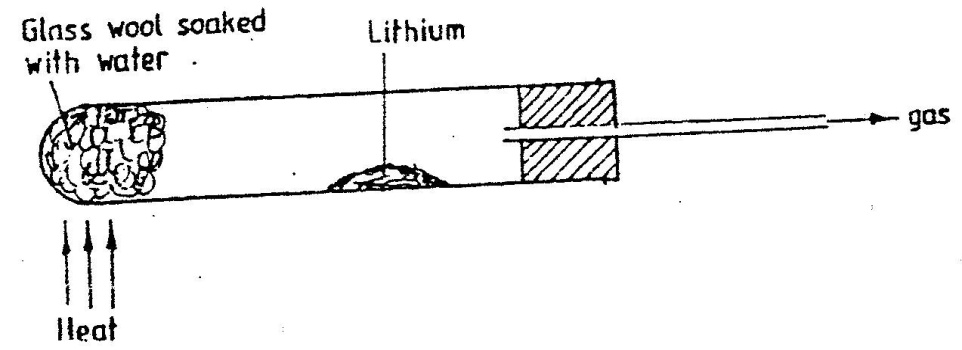 a)	Write an equation for the reaction that takes place; given that the atomic number of lithium is 3.									(1 mk)b)	Why would it not be advisable to use potassium in place of lithium in the above set-up?										(1mk)23.	Explain how you would obtain solid carbonate from a mixture of lead carbonate and sodium carbonate powders.								(3mks)24.	In an experiment, 2.4g of sulphur was obtained by reacting hydrogen sulphide and chorine as shown by the equation below:			H2S (g) + Cl2 (g)      S(s) + 2HCl (g)	(a)	Which of the reactants acts as a reducing agent in the above reaction? Explain.												(1 mk)	(b)	Given that the yield of sulphur in the above reaction is 75%, calculate the number		Of moles of H2S (g) used in the reaction (S=32.0)25.	A polymer has the following structure:	-CH2 - CH-CH2-CH-CH2 –CH		      CN	  CN  CNA sample of this polymer if found to have a molecular mass of 5194.  Determine the number of monomers on the polymer (H=1.0, C= 12.0, N = 14.0)26.	Study the chart below and a answer the questions that follow: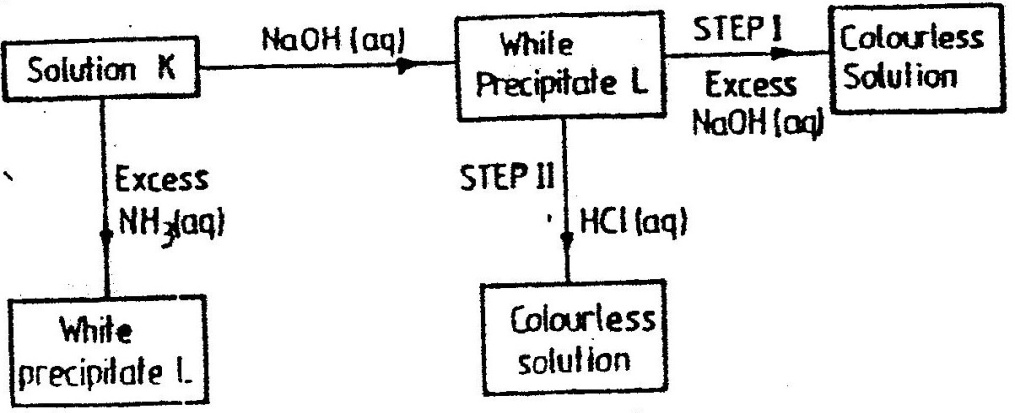 	a)	Identify	i)	The metal ions in solution K				(1mks)				ii)	The white precipitate L				(1mk)27.	Study the flow chart below and answer the questions that follow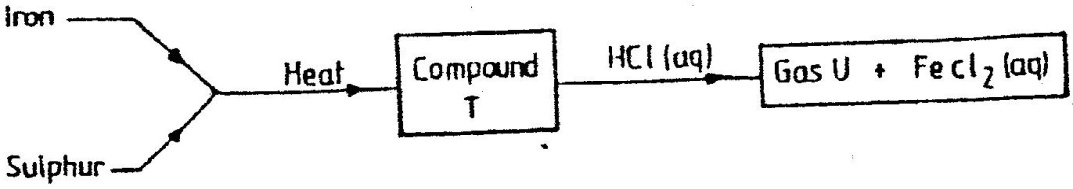 	a)	Name 	i)	Compound T							(1mk)			ii)	Gas U								(1mk)	b)	Give a chemical test that you could use to identify gas U			(1mk)28.	A mixture of pentane and pentanoic acid was shaken with 0.1M sodium hydroxide solution and let to separate as shown in the diagram below: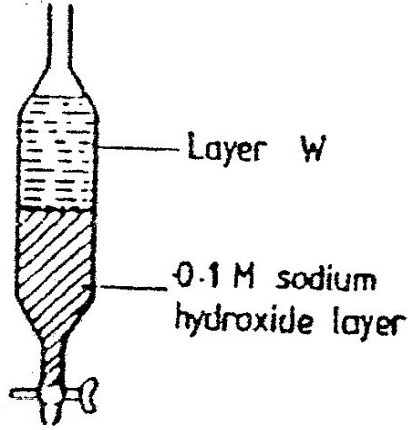 	Name the main component in layer W.Give a reason for the answer			(2mks)29.	Write an equation for the reaction that takes place when carbon monoxide gas is passed over heated lead (II) oxide.								(1mks)K.C.S.E 1996 CHEMISTRY PAPER 233/2QUESTIONS1.	Sodium thiosulphate solution reacts with dilute hydrochloric acid according to the following equation.		S2O32- (aq) + 2H+ (aq)		H2O (l) + SO2 + S(s)	In an experiment to study how the rate of reaction varies with concentration,10cm3 of 0.4M sodium thiosulphate was mixed with 10cm3. Of 2M hydrochloric acid in a flask. The flask was placed in a white paper marked with across X.The time taken for the cross X become invisible when viewed from above was noted and recorded in the table below. The experiment was repeated three times as the temperature using the volumes in the table and the results recorded as shown in the table below.	a)	i)	On the grid below, plot a graph of the volume of thiosulphate (Vertical axis) against time taken for the cross (X) to become invisible)ii)	From the graph determine how long it would take for the cross to become invisible if the experiment was done.					(3mks)	i)	Using 6cm3 of the 0.4M thiosulphate				(1mk)	ii)	Using 6cm3 of 0.2M thiosulphate solution			(1mk)	b)	i)	Using values for experiment I.Calculate			i)	Moles of thiosulphate used					(1mk)			ii)	Moles of hydrochloric acid used				(1mk)ii)	Explain which of the two reactants in experiment I controlled the rate of the reaction? Explain							(1mk)c)	Give two precautions which should be taken in experiment I controlled the rate of the reaction? Explain								(2mk)2.	a)	The diagram below shows incomplete set – up of the laboratory and    preparation collection of chlorine gas. Study it and answer the questions that follow.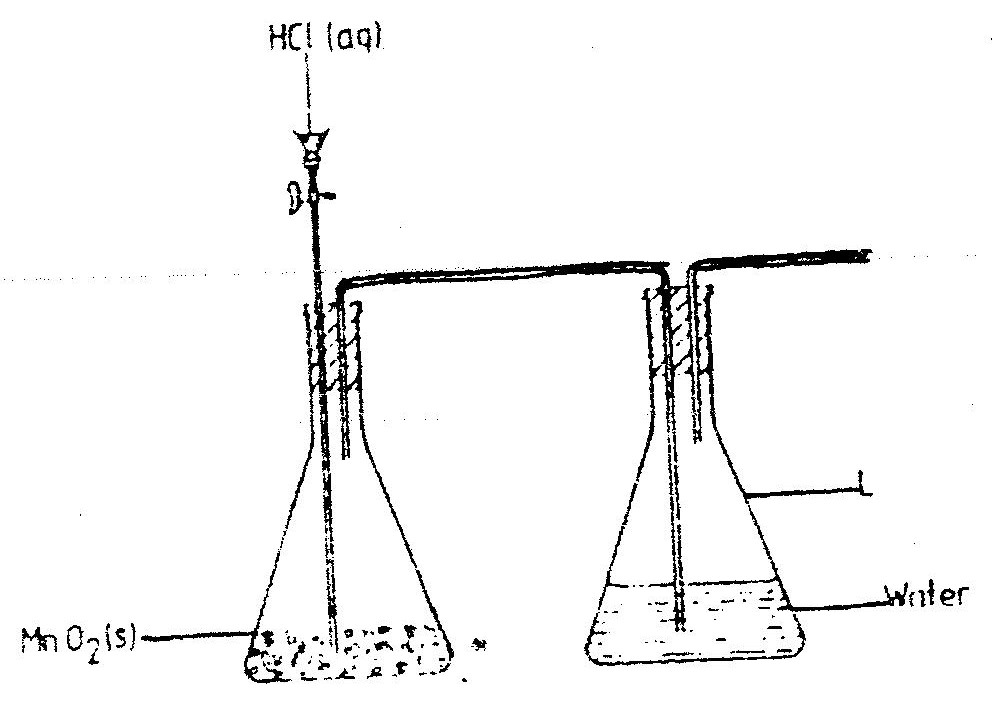 		i)	Complete the set – up to show how dry chloride gas may be collected.		ii)	The equation for the redox reaction that takes place is			MnO2(s) + 4 HCl (aq)            MnCl2 (aq) + 2H2O (l) + Cl2 (g)		Explain, using oxidation numbers, which species is reduced (2mks)		iii)	What is the purpose of water in flask L?		(1mk)	b)	Study the diagram below and answer the questions that follow.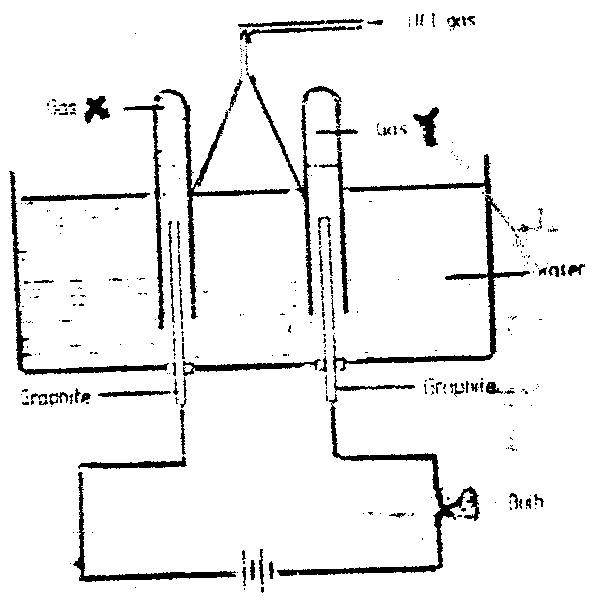 When some hydrogen chlorides gas is allowed into water and the mixture stirred, the bulb lights and gases X and Y are formed.i)	Name: Gas X		Gas Yii)	Explain why the bulb does not light before the hydrogen chloride gas is let into water.								(2mks)	iii)	Explain using equations why the volume of gas X is less than that of gas 	(2mks)3.	The extraction of a luminium from it s ore takes place in two stages, purification stage and electrolysis stage. The diagram below shows the set – up for the electrolysis stage.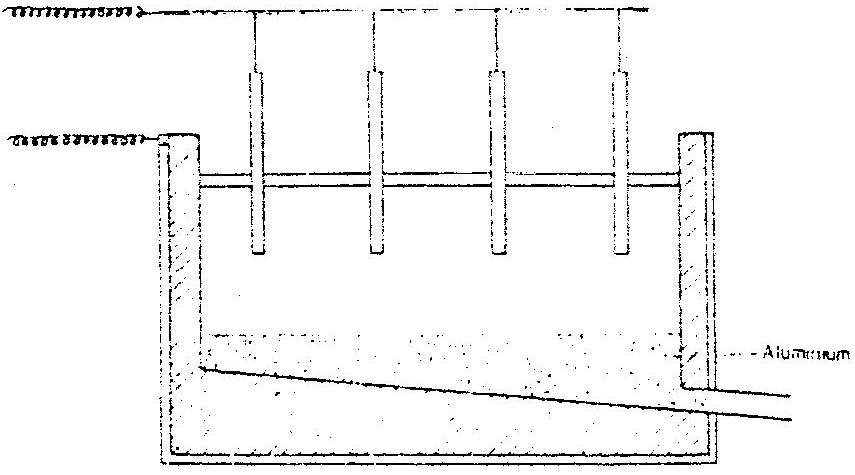 	a)	i)	Name the ore from which aluminium extracted.			(1mk)		ii)	Name one impurity, which is removed at the purification stage.(1mk)	b)	i)	Label on the diagram each of the following			i)	Anode			ii)	Cathode			iii)	Region containing the electrolyte.ii)	The melting point aluminium oxide is 2054oC, but electrolysis is carried out between 800 – 900oC.	i)	Why is the electrolysis not carried out at 2054oC (1mk)	ii)	What is done lower the temperatures?	      (1mk)iii)	The aluminium which is produced is tapped off as aliquid. What does this suggest about it smelting point?			     (1mk)c)	A typical electrolysis cell uses current of 40,000 amperes.Calulate the mass (in kilograms) of aluminium produced in one hour)		(3mks)4.	Study the table below and answer the questions that follow:a)	Complete the table by filling in this missing atomic numbers and atomic mass. (2mks)b)	Write the electron arrangement for the following ions			(2mks)					Ca+					P3+c)	What is the melting point of hydrogen in degrees Kelvin?			(1mk)d)	Which of the allotropes of phosphorous ha a higher density? Explain 	(2mks)e)	The mass numbers of three isotopes of magnesium are 24, 25 and 26.What is the mass number of the most abundant isotope of magnesium? Explain (2mks)f)	Give the formula of the compound formed between aluminium and carbon.(1mks)g)	Explain the difference in the melting points of magnesium and sodium.(2mks)5.	a)	Study the table below and answer the questions that follow.i)	Which of the compounds is a solid at 10.0oC? Explain 			(1mk)ii)	Choose two compounds which are members of the same homologous series and explain the difference in their melting points.				(3mks)iii)	The compound C3H8O is an alcohol. How does its solubility in water differ from the solubility of C5H12 in water? Explain.					(2mks)b)	Complete combustion of one mole of a hydrocarbon produced four moles of carbon dioxide and four moles of water only.		i)	Write formula of the hydrocarbon					(1mk)		ii)	Write the equation for the combustion reaction:			(1mk)           c)	In a reaction, an alcohol J was converted to a hex- 1 – ene.		i)	Give the structural formula of the alcohol J		ii)	Name the reagent and conditions necessary for the reaction in c (i) above	d)	Compound K reacts with sodium hydroxide as shown below?		(1mk)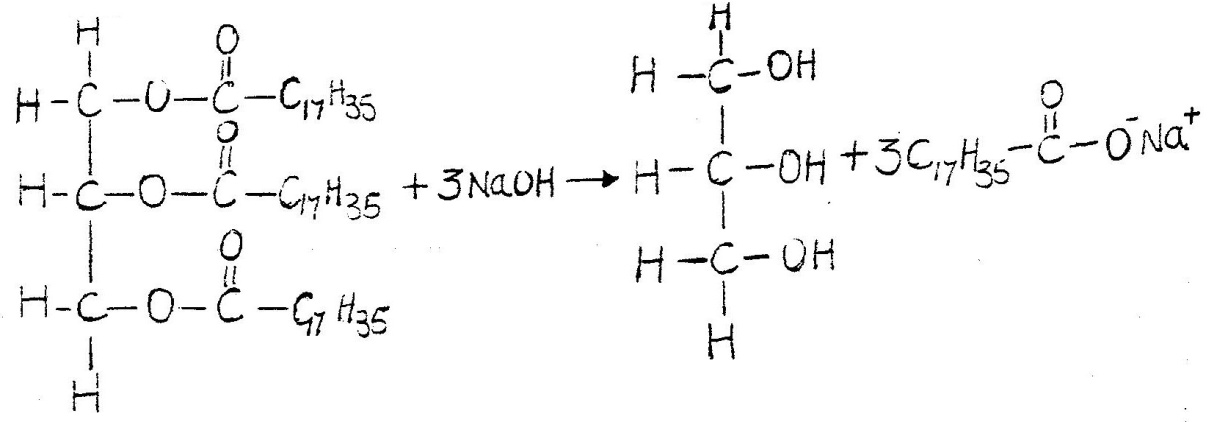 	i)	What type of reaction is represented by the equation above? 		(1mk)	ii)	To what class of organic compounds does K belong?			(1mk)6.	a)	Give the name of each of the processes described below which takes place when salts are exposed to air for sometime.	i)	Anhydrous copper sulphate becomes wet		           			(1mk)	ii)	Magnesium chloride forms an aqueous solution	           			(1mk)	iii)	Fresh crystals of sodium carbonate, Na2CO3. 10H2O 			(1mk)	b)	Write the formula of the complex ion formed in each of the reactions described below.	(i)	Zinc metal dissolves in hot alkaline solution					(1mk)	(ii)	Copper hydroxide dissolves in excess ammonia solution.			(1 mk)(c)       A hydrated salt has the following composition by mass.  Iron 20.2% Oxygen 23.0%, sulphur 11.5%, water 45.3 %.  Its relative formula mass is 278.		(i)	Determine the formula of the hydrated salt..					(3mks)		(Fe=56, S=32; O = 16, H =1)(ii)	6.95gm of the hydrates salt were dissolved in distilled water and the total volume made to 250 cm3 of solution.  Calculate the concentration of the salt solution in moles per litre.7.	(a)	The graph below shows the solubility of sulphur dioxide gas at different temperatures.  Use the following in it to answer the questions that follow.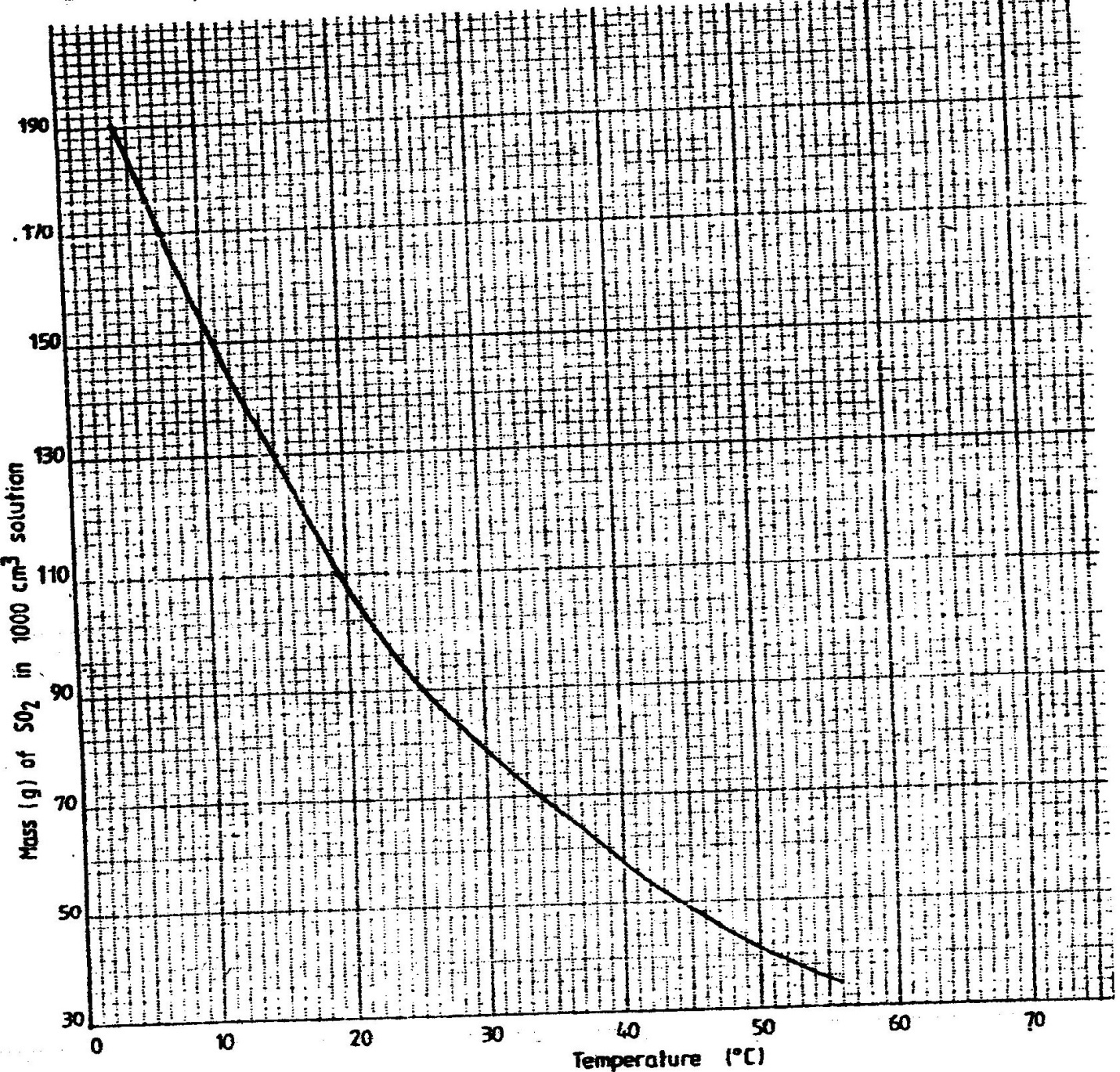 	(i)	From the graph determine:I	The lowest temperature at which 1,000cm3 of solution would contain 116g of sulphur dioxide.II	The maximum mass of sulphur dioxide that would dissolve in 15 litres of solution at 100C(ii)	Sodium hydroxide reacts with sulphur trioxide according to the following equation.	2NaOH(aq) +SO2(g)                           Na2SO3(aq) + H2O(l)Using the information in the graph determine the volume of 2M sodium hydroxide required to completely neutralize on one litre of saturated sulphur dioxide solution 		230C. (S=32.0; O; O = 16.0) 						(3mks)(b)	Study the flow chart below and answer the questions that follow.Write equation for the reaction taking place at:	I	The roasting furnace								(1mk)	II	The absorption tower								(1mk)	III	The diluter									(1mk)The reaction taking place in chamber K isSO2 (g) + 1/2O2 (g)		SO3 (g) I	Explain why it is necessary to use excess air in chamber K	II	Name another substance used in chamber K(c)	Study the scheme given below and answer the questions that follow: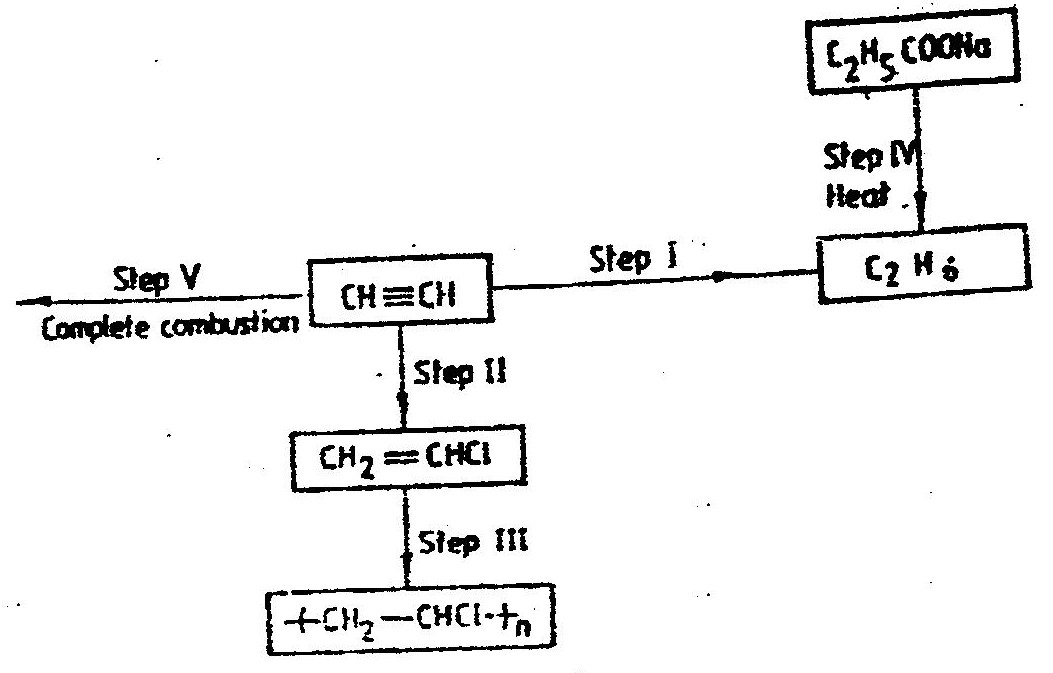 	(i)	Name the reagents used in:Step I………………									(1mk)Step II………………									(1mk)Step IV……………									(1mk)	(ii)	Write an equation for the complete combustion of CH = CH (1mk)Explain one disadvantage of the continued use of items made from the compound formed in step III								(2mks)CHEMISTRY PAPER 233/1 K.C.S.E 1997QUESTIONS.1.	The set – up below was used to study some properties of air.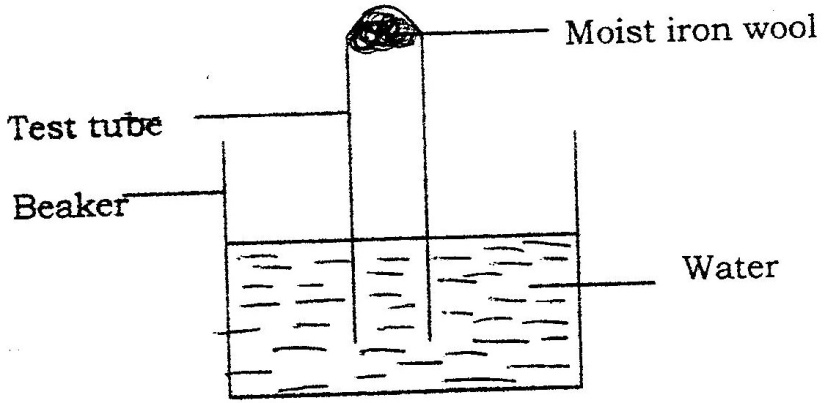 	State and explain two observations that would be made at the end of the experiment.2.	When extinguishing a fire caused by burning kerosene, carbon dioxide is used in preference to water .Explain3.	Complete the table below by inserting the missing information in the space provided.	4.	When dilute nitric acid was added to a sample of solid C, a colourless gas that formed a white a white precipitate with limewater was produced. When another sample of solid C was heated strongly in a dry test – tube, there was no observable change.5.	The structure shown below represent two cleansing agents, A and B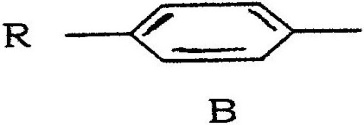 	R — COO — Na+		   		OSO3-Na+Which cleansing agent would be more suitable for washing in water containing magnesium sulphate?	Give a reason6.	Study the set – up below and answer the questions that follow.	Diagram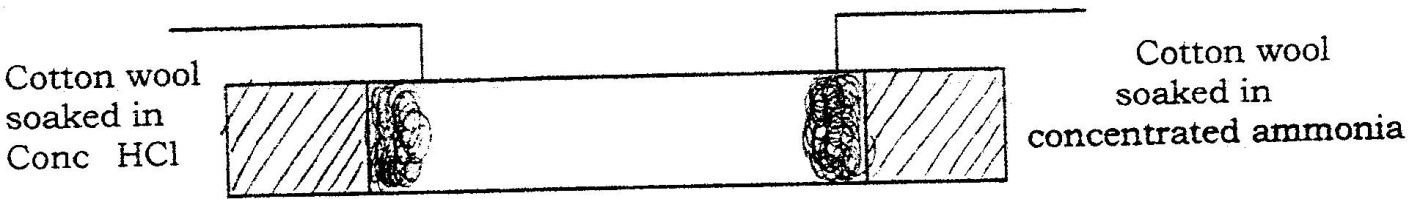 	a)	What observation would be made in the tube?	b)	Indicate with across (x) on the diagram the likely position where the observation stated in (a) above would be made.NB. Not to touch the cotton wool.7.	M  grammes of a radioactive isotope decayed to 5 grammes in 100 days.	The Half – lift off the isotope is 25 days.	a)	What is meant by half – life?	b)	Calculate the initial mass of M of the radioactive isotope.8.	The empirical formula of a hydrocarbon is C2H3.The hydrocarbon has a relative molecular mass of 54..(H = 1.0, C = 12.0).a)	C2H3b)	Draw the structural formula of the hydrocarbonc)	To which homologous series does the hydrocarbon drawn in (b) above belong?9.	Potassium sulphite solution was prepared and divided into two portions. The first portion gave a white precipitate when reacted with barium nitrate. On addition of dilute hydrochloric acid the white precipitate disappeared.	a)	Write the formula of the compound which formed as the white precipitate.b)	Write the equation for the reaction between dilute hydrochloric acid and the compound whose formula is written in (a) above.	c)	What observation would be made if one drop of potassium dichromate solution was added to the second portion followed by dilute hydrochloric acid?10.	0.63g of lead powder were dissolved in excess nitric acid to form lead nitrate solution. All the lead nitrate solution was reacted with sodium sulphate solution.a)Write an ionic equation for the reaction between lead nitrate and sodium sulphate solutions.b)	Determine the mass of the lead salt formed in (a) above.	(Pb = 207, S = 32.0 = 16)11.	Explain why anhydrous magnesium chloride is fairly soluble in organic solvents while anhydrous magnesium chloride is insoluble.12.	Name and draw the structure of the compound formed when methane reacts with excess chlorine in the presence of U.V light.13.	 burns in air to form sulphur dioxide.A simple energy level diagram for the reaction is given below. Study the diagram and answer the questions that follow.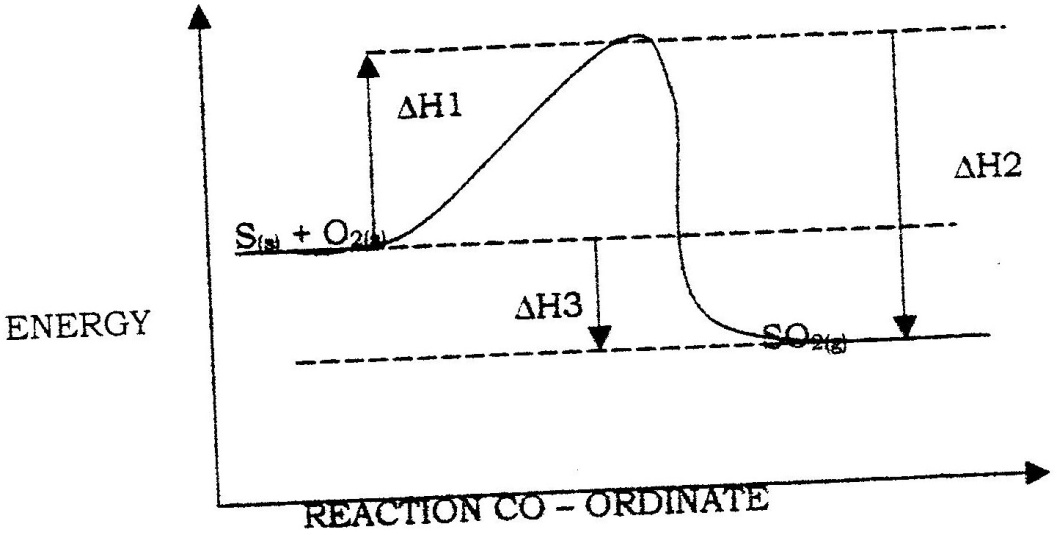 a)	What do the following represent?	b)	Write an expression, for H3 in terms of H1 and H214.	In an experiment, chlorine gas was passed into moist hydrogen sulphide contained in a boiling tube as shown in the diagram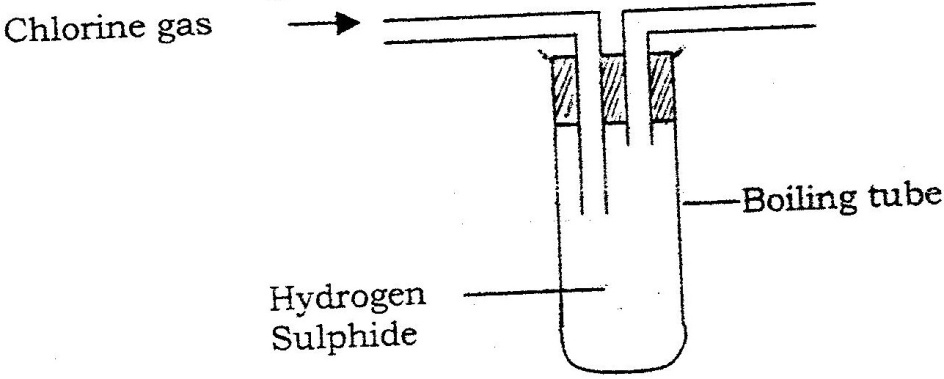 	a)	What observation was made in the boiling tube?	b)	Write an equation for the above reaction.	c)	What precaution should be taken in carrying out this experiment? Give a reason.15.	Complete the diagram below to show how a sample of aqueous ammonia can be prepared in the laboratory.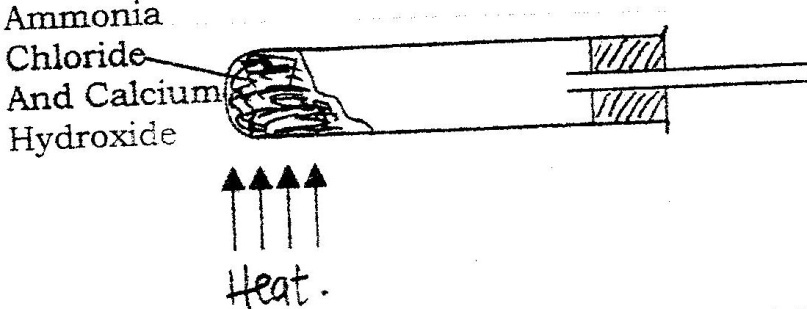 16.	A gas occupies a volume of 400cm3 at 500k and 1 atmosphere pressure.	What will be the temperature of the gas when the volume and pressure of the gas is 100cm3 and 0.5 atmospheres respectively.17.	In an equation below, identify the reagent that acts as abase. Give a reason.	H2O(aq) + H2O(l)                H3O(aq) + HO2-(aq)18.	Study the scheme below and answer the questions that follow.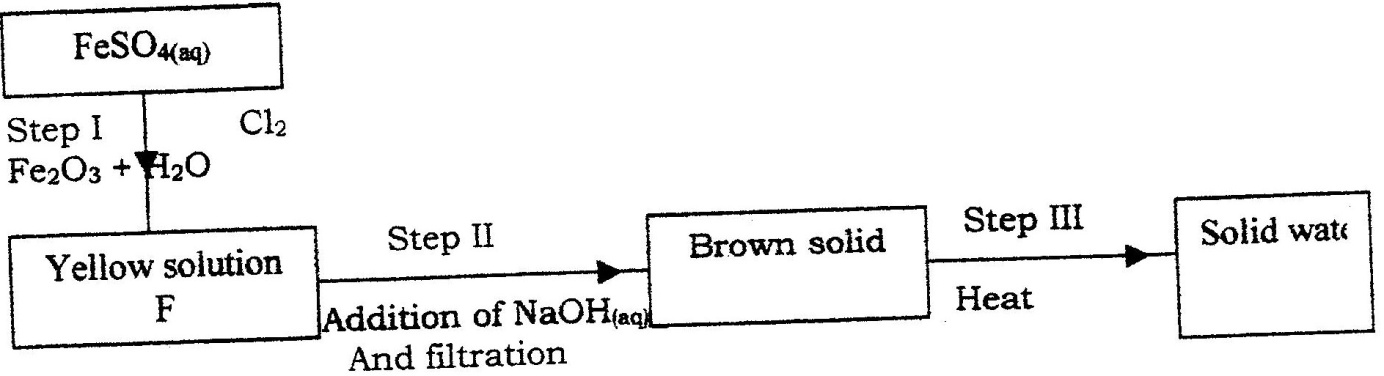 	a)	Write the formula of the caution present in solution F.	b)	What property of chlorine is shown in step I	c)	Write an equation for the reaction which occurs in step III19.	90cm3 of 0.01M calcium hydroxide were added to a sample of water containing 0.001 moles of calcium hydrogen carbonate.	a)	Write an equation for the reaction which took place	b)	Calculate the number of moles of calcium ions in 90cm3 of 0.01M calcium hydroxide.	c)	What would be observed if soap solution was added drop wise to a sample of the water after the addition of calcium hydroxide? Give a reason.20.	When 0.6g of element J were completely burnt in oxygen and all the heat evolved was used to heat 500cm3 of water, the temperature of the water rose from 23oC to 32OC. Calculate the relative atomic mass of element J given that the specific heat capacity of water = 4.2JK-1g-1, density of water = 1.0g/cm3 and molar heat is combustion of J is 380Kjmol-121.	A student set up the experiment below to collect gas K the glass wool was heated before heating the Zinc powder.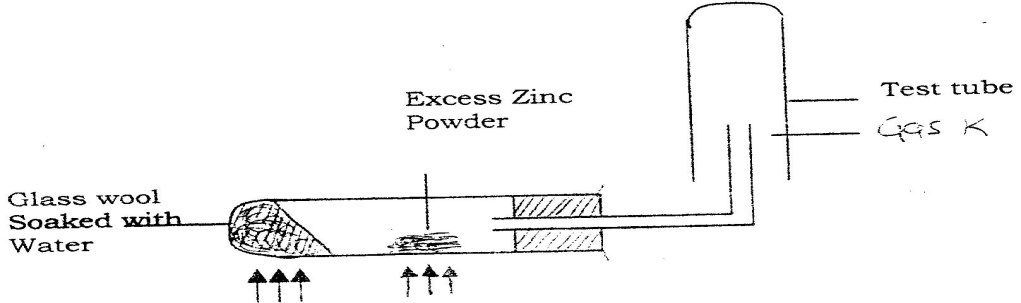 	Why was it necessary to heat the moist glass wool before heating zinc powder22.	In an experiment to separate a mixture of two organic liquids, liquid M (b.p 56oC)	And liquid (b.p. 118oC), a student set up the apparatus shown below.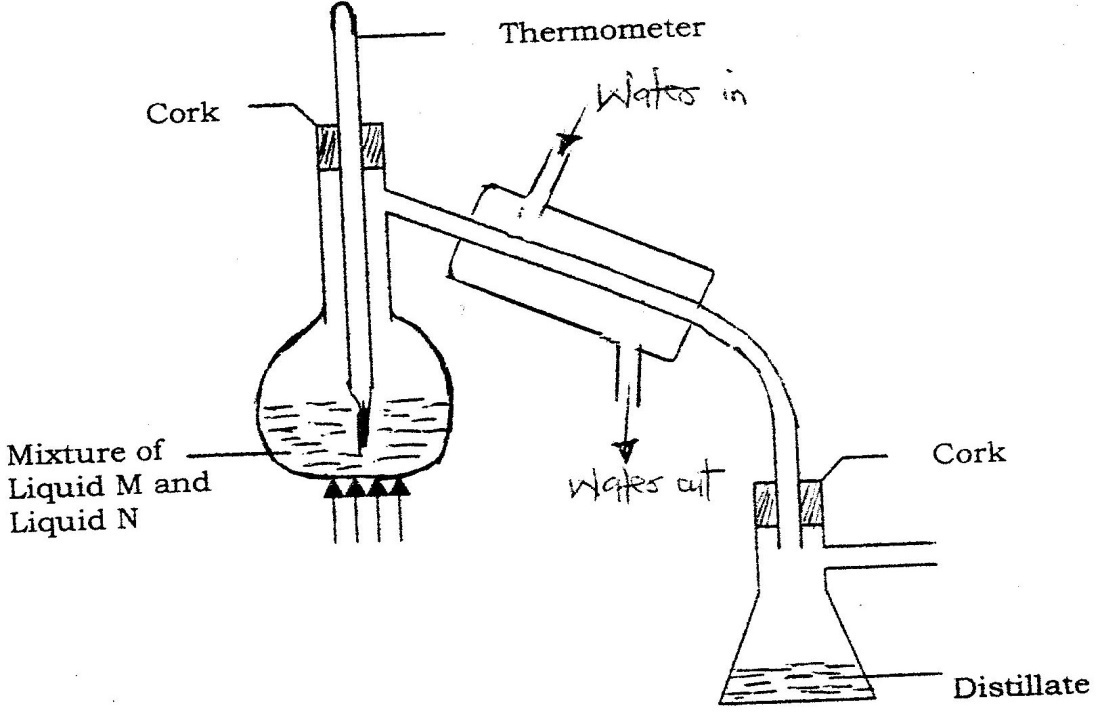 	a)	Identify two mistakes in the set – up	b)	What method would the student use to test the purity of the distillates obtained?23.	An element Y has the electronic configuration 2.8.5	a)	Which period of the periodic table does the element belong?	b)	Write a formula of the most stable anion formed when element Y ionizes	c)	Explain the difference between the atomic radium of element Y and its ionic radius.24.	Aqueous potassium sulphate was electrolysed using platinum electrodes in a cell.	a)	Name the products formed at the cathode and anode.		Anode	b)	How does the concentration of the electrolyte change during electrolysis.	c)	Why would it not be advisable to electolyse aqueous potassium sulphate using potassium metal electrodes.25.	The information below relates to element L, Q,R and T.The letters do not represent the actual symbols of the elements. Arrange the elements in	2Q-(aq) +R2(aq)                Q2(g)  +  2r(aq)	2T-(aq)  +  Q2(g)                 2Q-(aq)  +  T2(g)	L-(aq)  +  R2(g)	    	 no reaction	a)	Give the formula of an oxide which reacts with both dilute hydrochloric acid and hot concentrated sodium hydroxide.	b)	Give the formulae of the products formed when the oxide in (a) above reacts with excess hot concentrated sodium hydroxide.26.	Using dots (.)and crosses (x) to represent outermost electrons, draw diagrams to show the bonding in CO2 and H3O+ (Atomic numbers; H = 1.0,C= 14.0, O = 8 ).27.	Calculate the mass of nitrogen dioxide gas that would occupy the same volume as 10g of hydrogen gas at same temperature and pressure.(H = 1.0, N = 14.0, o = 16.0)CHEMISTRY PAPER 233/2 K.C.S.E 1997QUESTIONSUse standard electric potentials for elements A, B,C, D  and F given below to answer the questions that follow.Eθ ( Volts)	A2+ (aq) + 2e		    A (s)		 - 2.90	B2+(aq) + 2e		    B (s)		 -2.38	C+ (aq) + 2e		    C (g)		- 0.00	D2+ (aq) + 2e		    D (s)		+ 0.34	½ F2 (g) + e		    F- (aq)	+2.87Which element is likely to be hydrogen? Give a reason for your answerWhat is the Eθ value of the strongest reducing agent?In the space provided draw a labeled diagram  of the electrochemical cell that  would be obtained  when  half – cells of elements  B and  D are combinedCalculate the Eθ value of the electrochemical cell constructed in (iii)  aboveDuring the  electrolysis of aqueous copper (II) sulphate using copper electrodes, a current of 0.2 amperes was passed through the cell for 5 hoursWrite an ionic equation for the reaction that took place at the anodeDetermine the change  in mass of  the anode which occurred as a result of the electrolysis process(Cu= 63.5, 1 Faraday = 96,500 coulombs.(a) Give the names of the following compoundsCH3CH2CH2CH2OHCH3CH2COOHCH3C-O-CH2CH3(b) Study the information in the table below and answer the questions that followWrite the general formula of the  hydrocarbon  in the tablePredict the relative  atomic mass  of the hydrocarbon with 5 carbon atomsDetermine  the molecular formula of the  hydrocarbon in (ii) above  and draw its structural formula (H = 1.0 C= 12.0)Study the scheme given above and answer the questions that followName the  reagents used in:Step I	 …………………….Step II	……………………..Step III	……………………..Write an equation for the complete combustion of CH = CHExplain one disadvantage  of the continued  use of items made from the compound formed  in step III(a) 	Study the information below and answer the questions that follow:		The letters do not represent the actual symbols of the elementsWhich elements are metals? Give  a reasonWrite  the formula of the compound formed when element H reacts  with  elements  KExplain why the melting point  of  J is higher than that of KWhat is the  oxidation state  of J in its chlorideHow does the:I – Melting point of fluoride of G compare with that of its chloride?II- Reactivity of H and L with water compare? Give an explanation 		(2mks)(a) The diagram below  shows the extraction of sodium metal using the downs       cell. Study it answer the questions that follow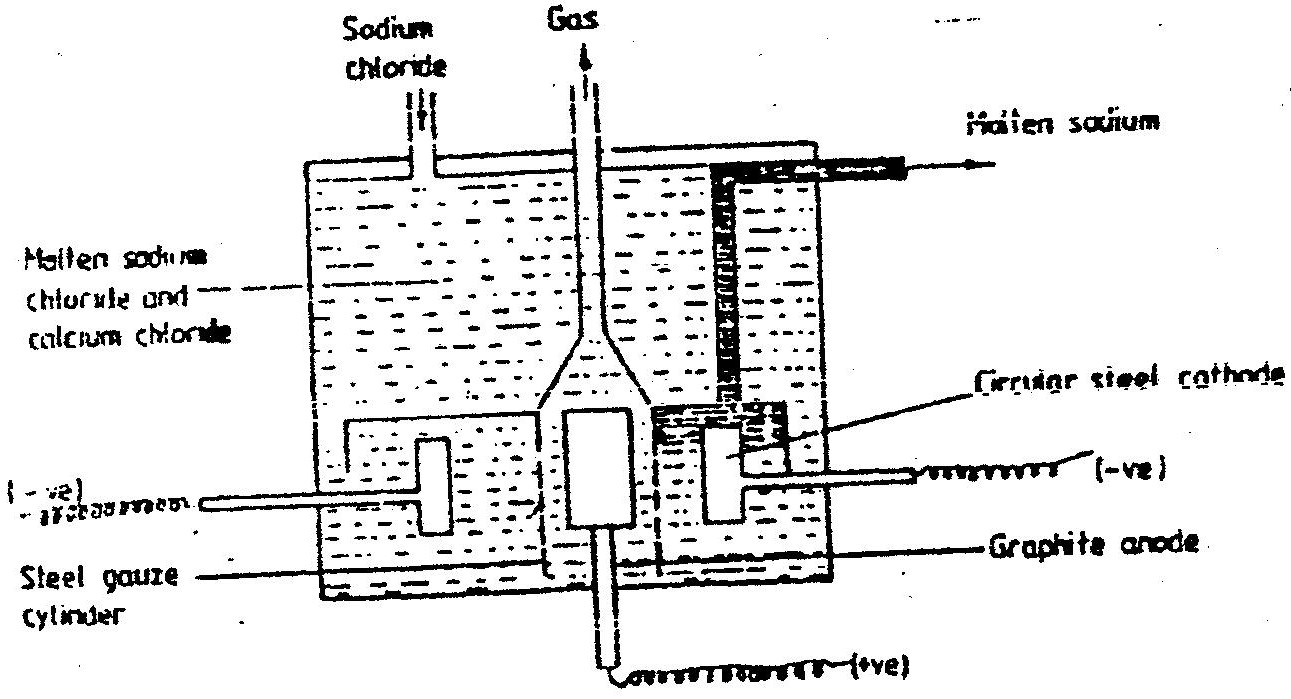 Explain why in this process the sodium chloride is mixed with calcium chloride.Why is the anode made of graphite and not steel?State two properties of sodium metal that make  it possible for it to be collected as shown in the diagramWhat is the function of the steel gauze cylinder?Write ionic equations for the reactions which take  place at:I CathodeII AnodeGive one industrial use  of sodium  metalExplain why the sodium  metal is kept stored under keroseneThe reaction between and methanoic acid at 300 C proceeds according to the information given belowBr2 (aq) + HCOOH (aq) 		     H+    2Br (aq) + 2H- (aq) + CO2 (g)On the grid below, plot a graph of concentration of Bromine (Vertical axis against time)From the graph determine:The concentration of bromine at the end of 3 minutesThe rate of reaction at time ‘t’ where t = 1 ½ minutesExplain how the concentration of bromine affects the rate  of reactionOn the same axis sketch the curve that would be obtained if the reaction was carried out at 200 C and label the curve as curve II. Give a reason for your answer.(a) The diagram below represents a set up that was used to obtain dry nitrogen from air. Study it and answer the questions that follow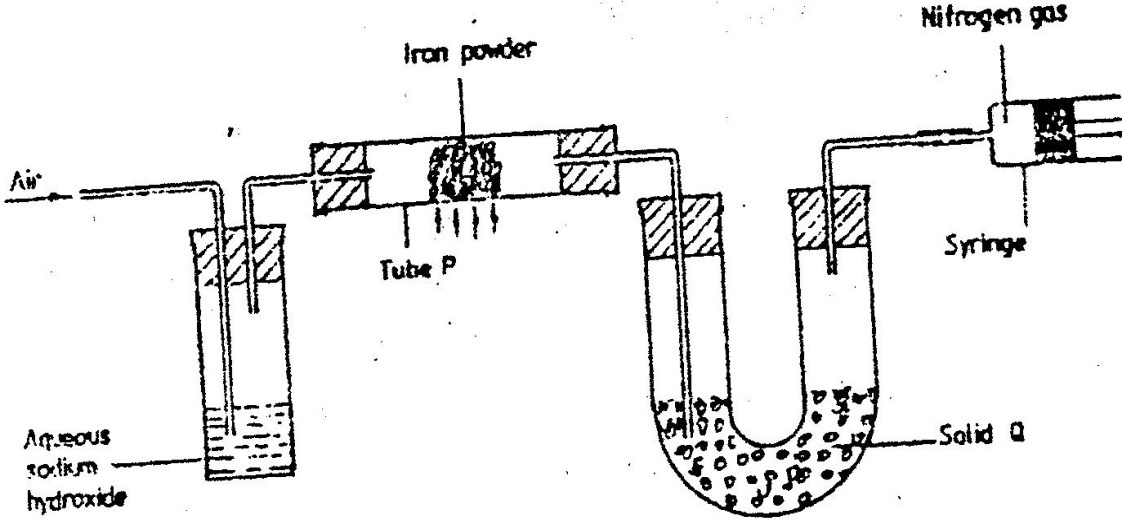 Name solid QWhat is the purpose of sodium hydroxide?Write an equation for the reaction which took place in tube PGive the name of one impurity present in the nitrogen gas  obtainedGive a reason why liquid  nitrogen is used  for storage of semen for  artificial inseminationThe set up below was used to prepare  nitric acid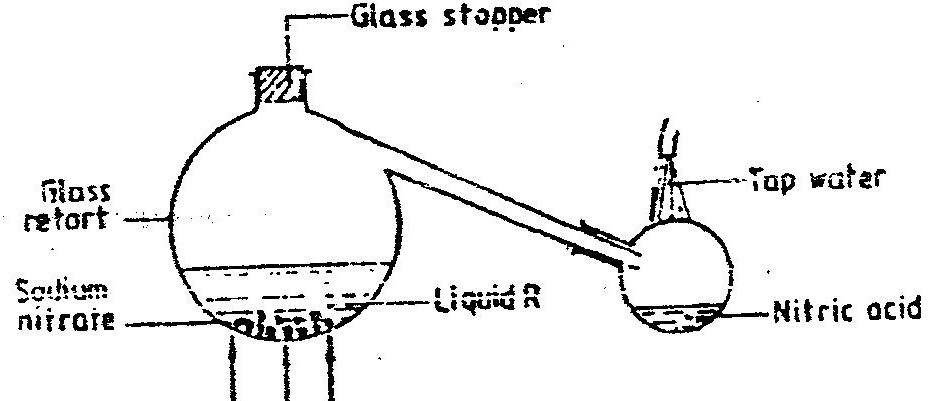 Give the name  of liquid RWrite an equation for the reaction which took place in the glass retortExplain the followingI.  Nitric acid is stored in dark bottles	II. The reaction between copper metal with 50% nitric acid (one volume of acid                added to an equal volume of water) in an open test tube gives brown fumes.A factory uses nitric acid and ammonia gas as the only reactants for the preparation of fertilizer. If the daily production of the fertilizer is 4800 kg calculate the mass of ammonia gas used daily.(a)	In an experiment, dry hydrogen chloride gas was passed through heated  zinc turnings as shown in the diagram below. The gas produced was then passed through heated lead (II) oxide.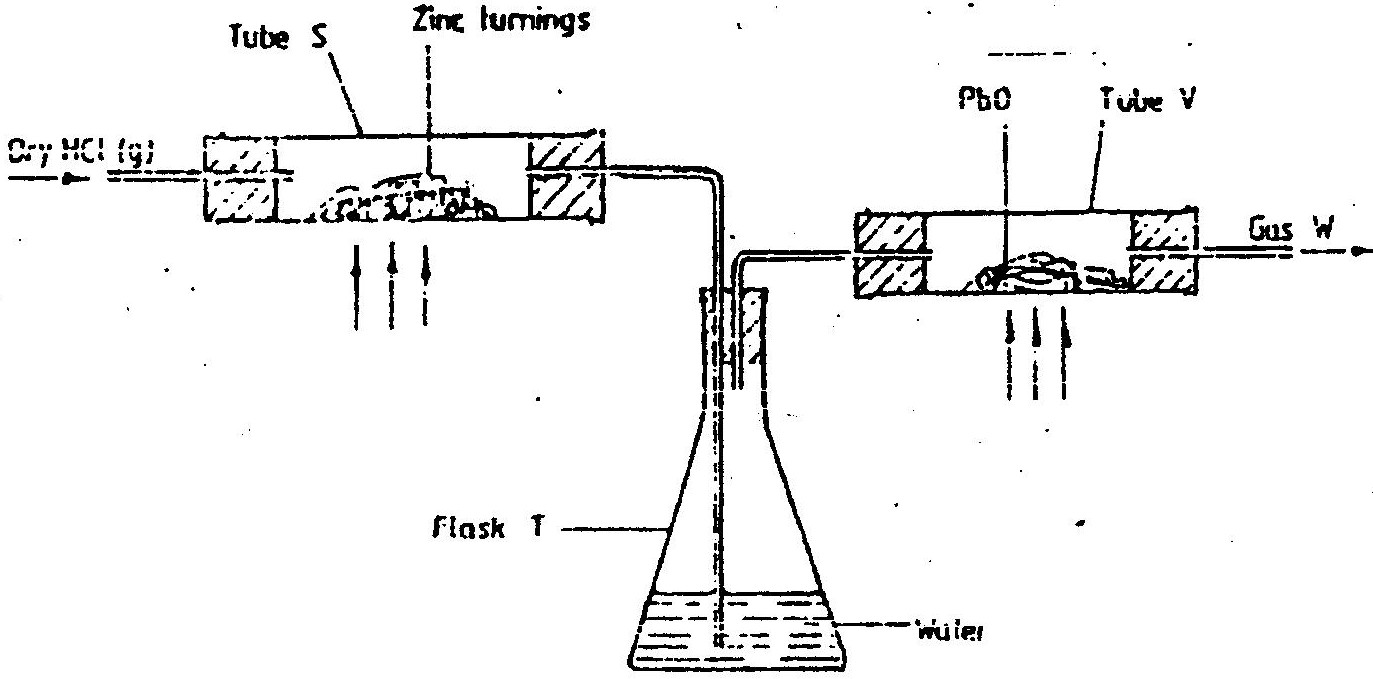 What is the function of water in the flask?Write equations for the reactions that took place in the tubesSVHow would the total mass of tube V and its contents compare before after the experiment? ExplainChloride can be prepared by  using the following three agents; solid sodium chloride, concentrated sulphuric acid and potassium permanganate(i) What is the role of each of the following in the reaction?	I	Concentrated sulphuric acid	II	potassium permanganate(ii) Name the bleaching agent formed when chlorine gas is passed through cold                               dilute sodium hydroxide solution(iii) Name one other use of the compound formed in (ii) above other than        bleaching1.9 gm of magnesium chloride was dissolved in distilled water. Silver nitrate solution was added until in excess. Calculate the mass of silver nitrate that was used for the complete reaction. Relative molecular mass of magnesium chloride = 95, N = 14.0, O = 16.0, Ag = 108.0CHEMISTRY PAPER 233/ 1 K.C.S.E 1998QUESTIONSAn isotope of Uranium 234U, decays by emission of an alpha particle to thorium 92Write the equation for the nuclear reaction undergone by isotope.Explain why it is not safe to store radioactive substances in containers made from aluminium sheets.Study the information in the table and answer the question below the table.Describe how a solid sample of substance A could be obtained from a solid mixture of A and B.Give one advantage  and one disadvantage of using petrol containing tetraethyl lead in motor vehicles.Use the information below to answer the questions that follow:Zn2+ (aq)		+	2e	zn(s)			-0.76Al3+ (aq)		+	3e	Al (s)			-1.66Fe2+ (aq)		+	2e	Fe(s)			-0.44a).	Calculate the E value for the electrochemical cell represented bellow.Al(s)			Al3+ (aq)		Fe2+ (ag)  		 Give a reason why aluminium metal would protect iron from rusting better than zinc metal.      The table below shows some properties of substances C,D and E.  Study it and answer the questions that follow.Select substanceWithin a giant molecular structureThat is not likely to be an elementOn complete combustion of a sample of hydrocarbon, 3.52 gm of carbon dioxide and 1.44gm of water were formed.  Determine the molecular formula of the hydrocarbon. (Relative molecular masses of hydrocarbon =56, carbon dioxide 44, water = 18 and relative atomic masses H = 1.0 and c=12.0)      7.	A sample of water drawn from a river passing through an agricultural district was divided into two portions.  The first portion gave a white precipitate when acidified barium chloride was added. The second portion when warmed with aqueous sodium hydroxide gave a colourless gas, which turned a moist red litmus paper blue.Identify the ions present in the river water.Suggest the possible sources of the ions identified in (a) above.8.	The equation below represents a redox reaction.  Identify the reducing agent.  Give a reason.  2FeCl2 (aq)  + Cl2 (g)    		2Fe Cl3(aq)   9.	(a)	What is meant by dynamic equilibrium?(b)	State and explain the observation that would be made if a few pellets of potassium hydroxide are added to the equilibrium mixture.10.	An ion of phosphorous can be represented as   31 P3-							    15Draw a diagram to show the distribution of the electrons and the composition of the nucleus of the ion of phosphorous.11.	Diamond and graphite are allotropes of carbon.  In terms of structure and bonding explain the following.	(a)	Diamond is used in drilling through hard rocks	(b)	Graphite is used as a lubricant 12.	Distinguished between a strong and a weak acid.  Give examples.13.	The set-up below was used to electrolyze aqueous copper (II) sulphate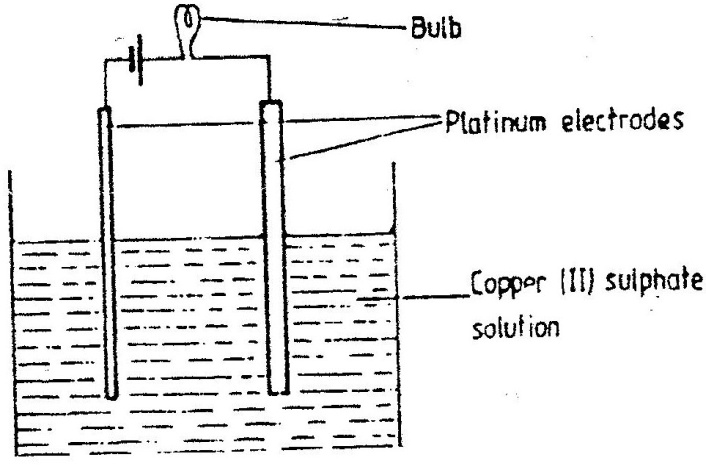 Explain why the bulb light is brightly at the beginning of the experiment and becomes dim after sometime.Write the ionic equation of the reaction that took place.Draw the structural formula of:EthanolPropanoicGive the name of the organic compound formed when ethanol and propanoic acid react in the presence of concentrated sulphuric acid.15.	The grid below shows part of a periodic table.  The letters do not represent the actual symbols of the elementsSelect the:element which has the largest atomic radiusMost reactive non-metalShow on the grid the position of the element J which forms J2 ions with electronic configuration 2, 8, 8.16.	Study the information in the table below and answer the questions below the table.Calculate the enthalpy change of the reaction:CH4 (g)  + Cl2(g)              CH3Cl(g) + HCl(g)17.	The diagram below represents a paper chromatogram for three brands of juices suspected to contain banned food colorings.The results showed the presence of banned food colorings in L and M only.  On the same diagram:Circle the spots which show the banned food colorings Shoe solvent front.18.	Urea, (NH2)2CO is prepared by the reaction between ammonia and carbon dioxide.  2NH3(g) + CO2(g)			(NH2)2CO(aq) + H2O(l)In one process, 680 kg of ammonia were reacted with excess carbon dioxide.Calculate the mass of urea that was formed.  (H = 1.0, c+ 12.0, N =14.0, O = 16.0 and relative molecular mass of ammonia = 17)Calculate the mass of Urea that was formed Describe how a solid sample of lead (II) Chloride  can be  prepared using the following reagents, dilute nitric acid, dilute hydrochloric acid and lead carbonate.The diagram below represents a charcoal burner.  Study it and answer the questions that follow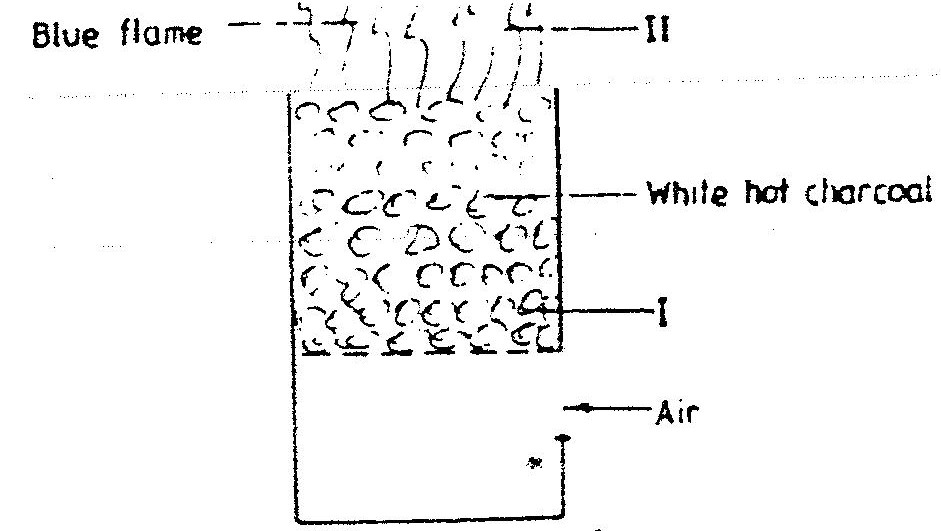 Write equations for the reactions taking place at I and I and IIThe formula given below represents a portion of a polymer Give: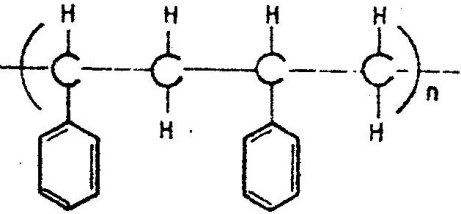 The name of the polymer.One disadvantage of continued use of this polymer.The scheme below shows some reaction sequence starting with solid N.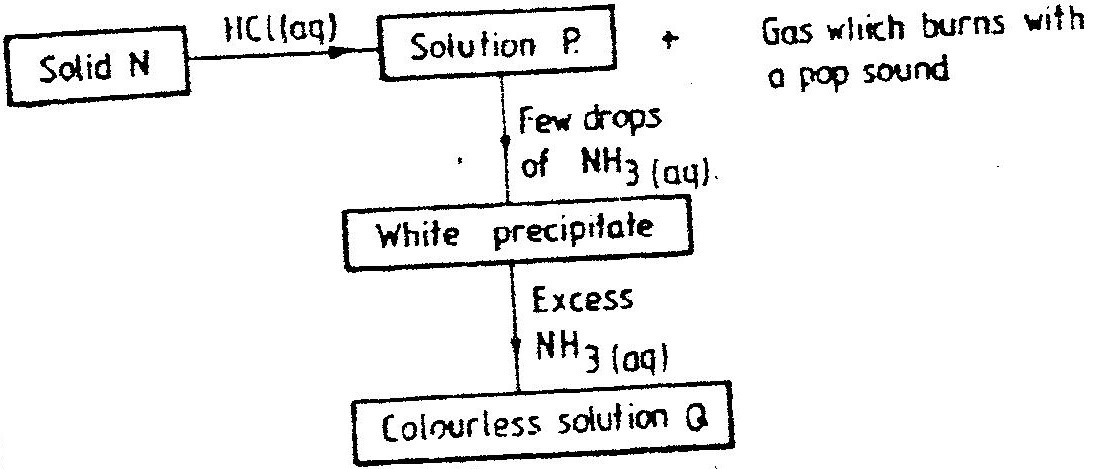 Identify solid NWrite the formula  of the complex ion present in solutionA sealed glass tube containing air at s.t.p was immersed in water at 1000c.  Assuming that there was no increase in the volume of the glass tube due to the expansion of the glass, calculate the pressure of the inside tube.  (standard pressure = 760mmHg,)A beekeeper found that when stung by a bee, application of a little solution of hydrogen carbonate helped to relieve the irritation from the affected area.  Explain.The diagram below shows the physical state of matter.  Study it and answer the questions that follow.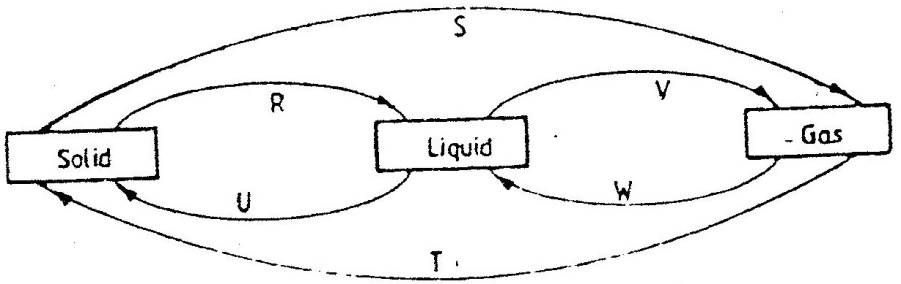 Identify the processes R, V, w and UName one substance which can undergo the process represented by S and T.The table below gives the energy required to remove the outermost electron for some  group I elements.Arrange the elements in order of their reactivity starting with the most reactive.A hydrocarbon slowly decolorizes bromine gas in the presence of sunlight but does not decolourise acidified potassium permanganateName and draw the structural formula of the fourth member of the series to which the hydrocarbon belongs.The column below was used do soften hard water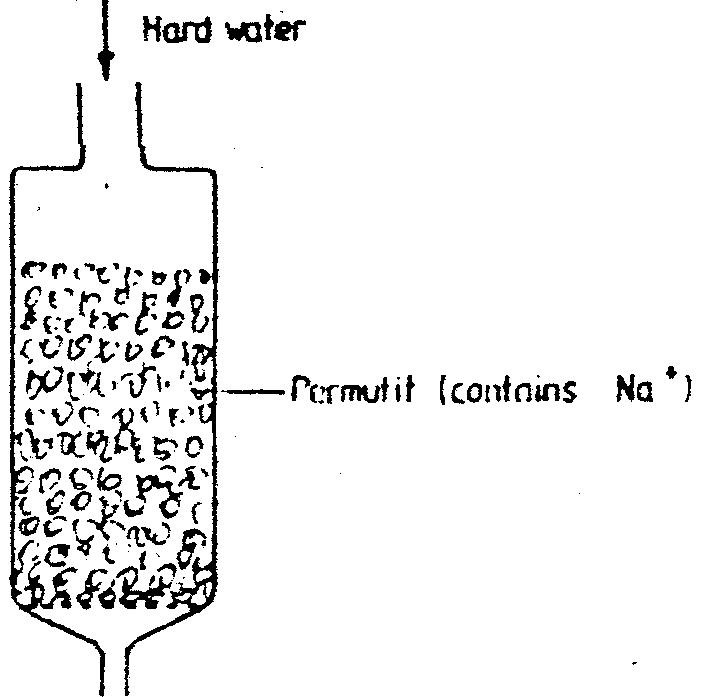 Explain how the hard water was softened as it passed through the columnAfter some time the material in the column  is not able to soften hard water 	How can the material be activated?Give one advantage of using hard water for domestic purposes.29.	What is the oxidation number of chlorine in CO4CHEMISTRY PAPER 233/2 K.C.S.E – 1998QUESTIONS1. (a).	An ore is suspected to contain mainly iron. Describe a method that can be used to confirm the presence of iron in the oreExcess carbon monoxide gas was passed over a heated sample of an oxide of iron as shown in the diagram below. Study the diagram and the data below it to answer the questions that follow.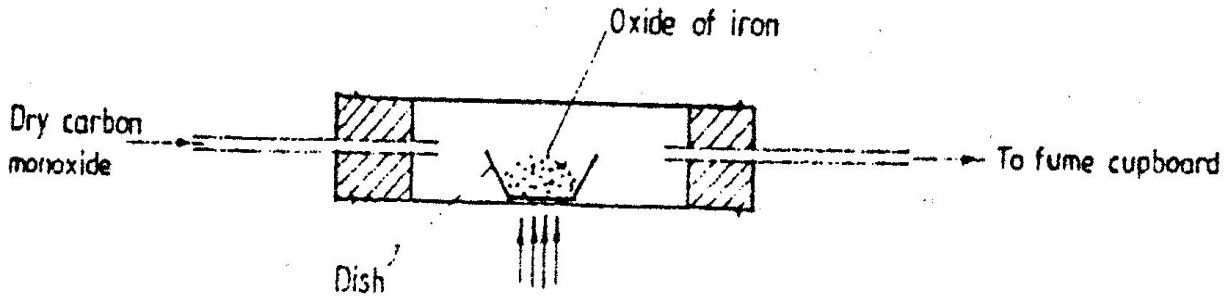 Mass of empty dish			=	10.98gMass of empty dish 4 oxide of iron	=	13.30gMass of empty dish 4 residue		=	12.66gDetermine the formula of the oxide of iron. (relative formula mass of oxide iron = 232, Fe = 56.0 , O = 16.0)Write an equation for the reaction which took place in the dishCorrosive is a destructive process in which  iron which is converted into hydrated iron (III) oxideState:two conditions necessary for rusting to occurOne method used to protect iron from rusting Explain why it is not advisable to wash vehicles using seawater2. (a)	The following equations represents two different types of reactions	(i)	nC4H8(g)	(C4H8)n(s)	(ii)	C2H6(g) + CI2(g)  C2H5CI(I) + HCI(g)	State the type of reaction represented by:	(i)	(ii)The fermentation of glucose produces ethanol as shown in the equation belowC2H12O6(aq)	2CH3CH2OH(aq) + 2CO2(g)State how the concentration of ethanol produced could be increasedState and explain the  observation that would be  made  when a piece of sodium metal is added to a sample of ethanol contained  in a beakerGive two commercial uses of ethanol other in the manufacture of alcoholic drinksThe molecular formula of a hydrocarbon is C6H14. The hydrocarbon can be converted into two other hydrocarbons as shown by the equation belowName and draw the possible structural formula of X   Name  Structural formulaState and explain the observation that would be made if a few drops of bromide water were added to a sample of X.Write an equation for the complete combustion of C3H83.	The flow chart below shows the industrial preparation of ammonia and the process used in the manufacture of some ammonium compounds. Study  and answer the questions that  follow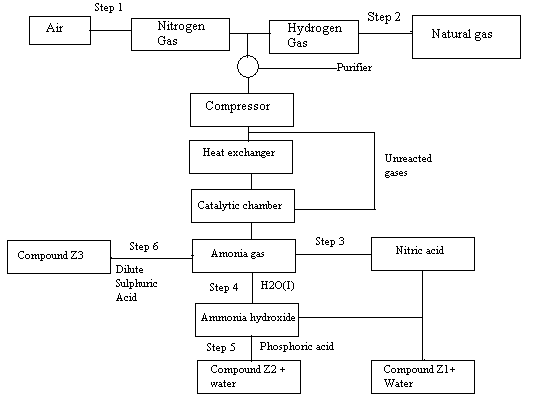 Give the name of theProcess in step 1Reaction that takes place in step 5State one other source of hydrogen gas apart from natural gasExplain why it  necessary to compress nitrogen and hydrogen in this processWrite an equation for the reaction which takes place in step 6Name the catalyst and the reagents  used in step 3CatalystReagentName compound Z1Give one commercial use  of compound Z24.	The set – up below was used to prepare anhydrous chlorides of a number of elements in a 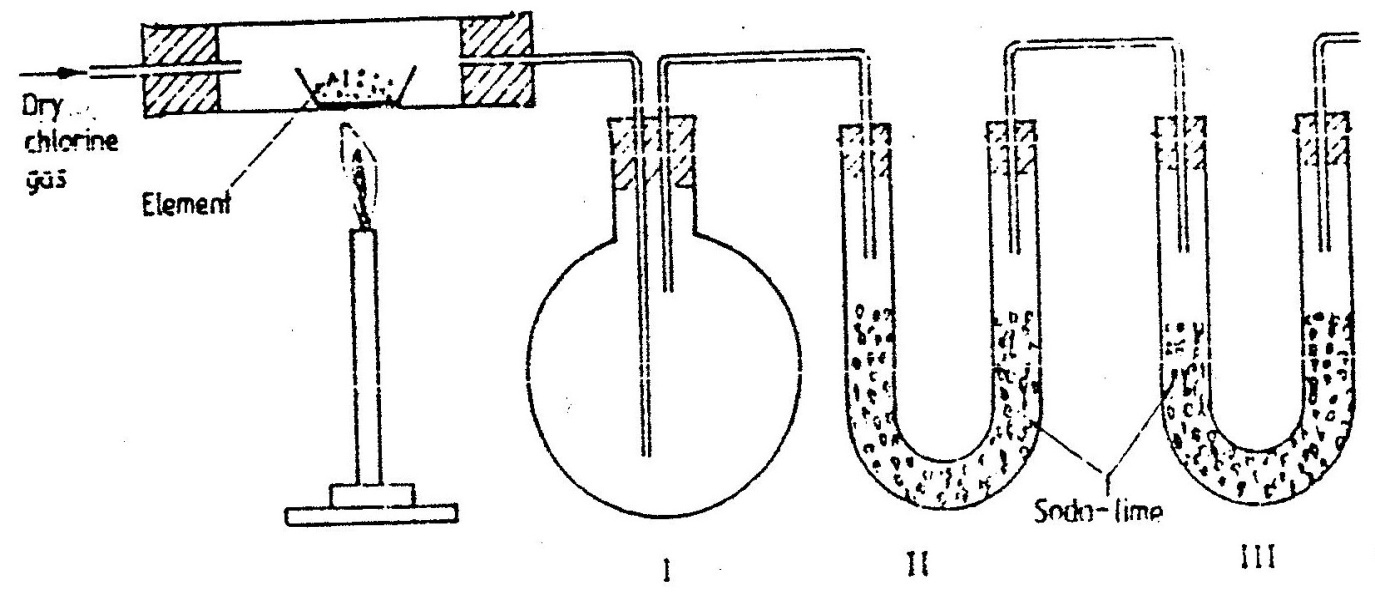 laboratory where no fine cupboard was available. The chlorides were to be collected in flaskThe following table shows the melting and boiling points of the chlorides  that were prepared.Explain why  it is necessary to pass  dry chlorine through the apparatus before  heating each  elementGive tow reasons why tubes II and III were filled with Soda lime (solid mixture of sodium hydrogen and calcium hydrogen)Explain why it would not be possible to collect any sodium chloride in flask 1Name one other substance that can be used in tubes II and IIIWrite an equation for the reaction that forms phosphorous (III) chloride Describe how you would separate a mixture of sodium chloride and aluminium chloride(a) The table below gives the solubilities of hydrated  copper (II) sulphate  in mol dm3 at different temperatures(i) 	On the grid provided, plot a graph of solubility of copper (II) sulphate (vertical axis) against temperature.(ii) 	From the graph, determine the mass of copper (II) sulphate deposited when solution is cooled  from 700 C to 400C.(Molar mass of hydrated copper (II) sulphate = 250g)(b) 	In an experiment to determine the solubility of sodium chloride, 5.0cm3 of a saturate solution of sodium chloride weighing 5.35g were placed volumetric and  diluted to a total volume  of 250cm325.0cm3 of the dilute solution chloride completely reacted with 24cm3 of 0.1M silver nitrate solution.AgNO3(aq) + NaCI(aq)  AgCl(s) + NaNO3(aq)Calculate:(i)	Moles of silver nitrate in 24cm3 of solution(ii)	Moles of sodium chloride in 25.0cm3 of sodiumMoles of sodium chloride  in 250cm3 of solutionMass of sodium chloride in 5.0cm3 of saturated  sodium chlorideSolution (Na = 23.0, CI = 35.5)Mass  of water in 5.0cm3 of saturated solution of sodium chlorideThe solubility of sodium chloride in g/100 water5.	In order to determine the molar of neutralization of sodium hydroxide, 100cm3 of 1M sodium hydroxide and  100cm3 of 1 M  hydrochloric acid both at the same initial temperature were mixed and stirred continuously with a thermometer. The thermometer of the resulting solution was recorded after every 30 seconds until the highest temperature of the solution was attained. Thereafter the temperature of the solution was recorded for a further two  minutes(i) Why was it necessary to stir the mixture of the two minutes	(ii) Write an ionic equation for the reaction which took place	(iii) The sketch below was obtained when the temperature of the mixture 		    were plotted against time. Study and answer the questions that follow.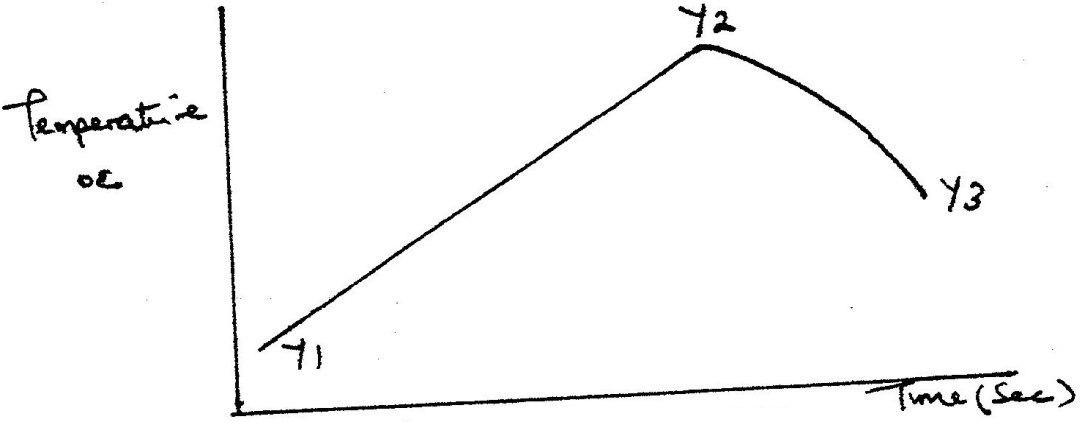 What is the significance of point Y2?Explain why there is a temperature  change  between pointsY1 and Y2Y3 and Y4(iv)	In the initial temperature for both solutions was 24.50C and the highest temperature attained by the  mixture was 30.90CCalculate the:heat change  for the reaction(specific heat capacity of the solution = 4.2Jg -1K-1 and the density of the solution = 1.0g/cm3Molar heat  of neutralization of sodium hydroxide(v)	Explain how the value of the molar heat of neutralization obtained in this experiment would compare with the one that would be obtained if the experiment was repeated using 100cm3 of 1 Methanoic acid instead of hydrochloric acid.	(b)       On the grid provided below, draw an energy level diagram for the reaction between hydrochloric acid and sodium hydroxide6.	Study the information given in the table below and answer the questions that follow. The letters do not represents the actual symbols of the elements(a) Select the elements which belong to the same (i) Group(ii) Period(b) Which element(i) Is in gaseous state at room temperature? Explain	(Take room temperature to be 298K)(ii) Does not form an oxide?(c) Write the(i) Formula of the nitrate of element(ii) Equation for the reaction between elements S and U(d) What type of bond would exists in the compound formed when U and T react?       Give a reason for your answer(e) The aqueous sulphate of element W was electrolyzed using inert electrodes Name          the products formed at the:(i) Cathode(ii) AnodeCHEMISTRY PAPER 233/1 K.C.S.E 1999QUESTIONSAluminium metal is a good conductor and is used for overhead cables. State  any other two properties that make aluminium suitable for this useStudy the flow chart below and answer the questions that follow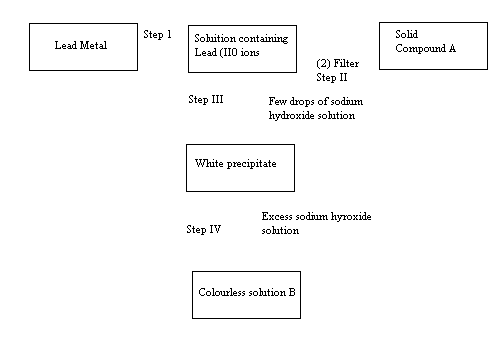 (a) Name:	(i) The reagent used in step I	(ii) Compound A(b)	Write an ionic equation for the reaction is step IVState and explain the observation that would be made when  a few drops of concentrated sulphuric acid are added to a small sample of hydrated copper (II)  sulphate4.76g of liquid ammonia and 4.76g of  liquid nitrogen were each allowed warming up and hanging into gas at warm temperature and pressure. Relative atomic  masses: H=1.0 and N=14.0. Using the data given above, explain which gas occupied the greater volume dioxide  and nitrogen dioxide react as shown in the equation belowSO2(g) + NO2(g) → SO3 (g) + NO(g)Using the oxidation numbers  of  either sulphur or nitrogen, show that this is a redox reactionIdentify the reducing agentWhat type of bond is formed when lithium and Fluorine react? Explain(Atomic numbers: Li = 3 and F = 9)Write the formula of sulphide of an element C, whose atomic number is 5. (C is not the actual symbol of the element)The table below shows the solubility of a salt at various temperaturesWhat would happen if a sample of a saturated solution of the salt at 400C  is  heated to 800C. ExplainState the observation that would be made when a piece of sodium metal  is placed in samples of:Pentane:	__________Pentanol:	__________D gm of potassium hydroxide were dissolved in distilled water to make 100cm3 of solution. 50cm3 of the solution- required 50cm3 of 2 M nitric acid for complete neutralization. Calculate the mass D, of potassium hydroxide(KOH)(aq)  +  HNO3(aq) →KNO3 (aq) + H2O (I)Relative formula mass of KOH = 56) In an attempt to prepare sulphur dioxide gas, dilute sulphuric acid was reacted with barium sulphuric. The yield of sulphur dioxide was found to be negligible explainThe curve below represents the changes in the concentration of substance  E and F with timeIn the reaction;	E (g)               F(g)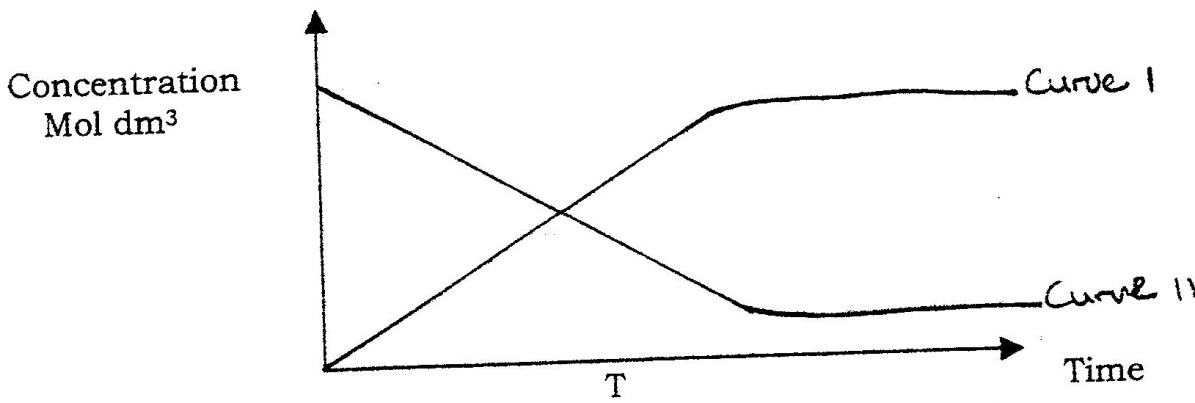 Which curve  represents the changes in concentration of substance F? Give a reasonGive a reason for shapes of curves after time ‘t’ minutesUse the cell representation below to answer the questions that followCr(s) / Cr3+ (aq) //Fe2+ (aq) /Fe(s)Write the equation for the cell reactionIf the E.M.F of the cell  is 0.30 volts and the Eθ value for cr3+aq  / Cr (s)(a) A few drops of freshly  prepared iron  (II) sulphate solution were added to potassium nitrate solution  in a test – tube. Concentrated sulphuric acid was then carefully added  to the  mixture. State the observation that were made(b) Write an equation for the reaction that occurs when solid potassium nitrate is strongly heated	2KNO3 →2KNO2 (s) + O2Use the information below to answer the question that followsCa (s) + ½  O2 (g)	→ CaO(s); ∆H = 635 kjmol-1C(s) + O2 (g) →CO2(g); →∆H = -394kJmol-1Ca (s) + C (s) + 3/2 O2 →CaCO3 (s) ; ∆H = -1207 kJ mol-1Calculate the enthalpy change for the reactionCaO(s) + Co2 (g) →CaCO3(s)Under certain  conditions, carbon dioxide reacts  with water  to form methanol (CH3 OH) and oxygen as shown below2CI2 (g) + 4H2O(I) →2CH3OH(I) + 3O2 (g) : ∆ H = + 1452 KjWhat would be the effect on the yield of methanol if the temperature of the reaction mixture is increased? ExplainIn an experiment a certain volume of air was  passed from syringe to syringe over heated zinc powder as shown  in the diagram below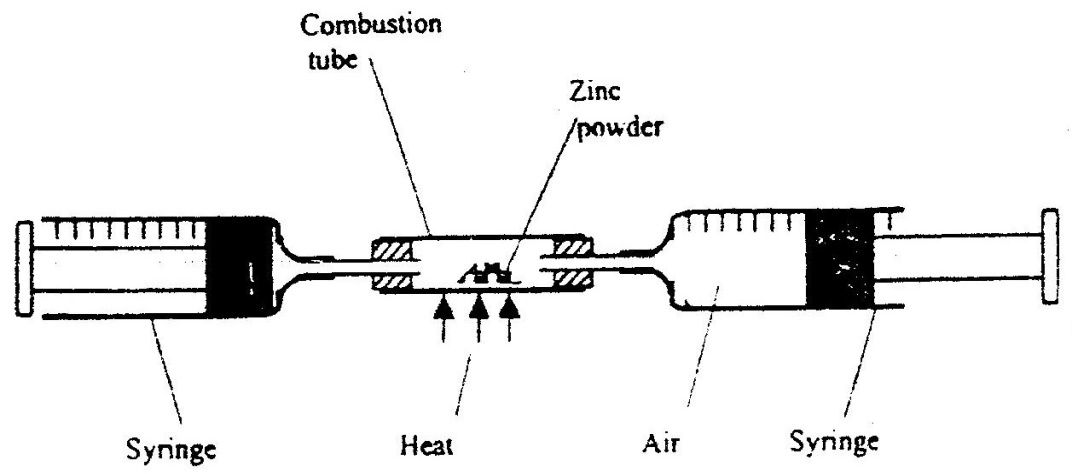 The experiment was repeated using excess magnesium powder. In which of two experiments was the change in volume of the air greatest. (Give reasons)Use the information in the table below to answer the questions that followsExplain the trend in the molar heats of vaporizationThe diagram below shows a set up for the laboratory preparation and collection of dry  chlorine  gas(a) Name	(i) Substance G	(ii) A suitable drying agent Conc.(b) What property of chlorine makes it possible for it to be collected as shown in      the diagram?The set up below was used to investigate some properties of two gases  M and N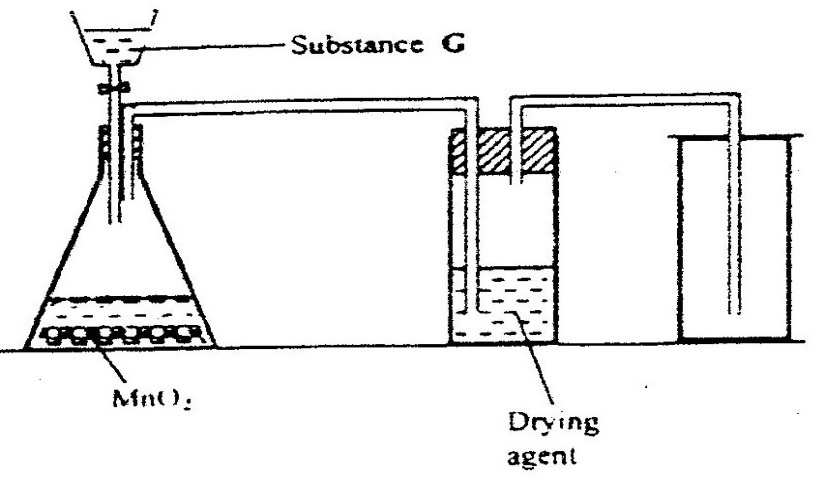 	a)	Name			(i) 	Substance G			(ii)	A suitable drying agent conc.b)	What property of chlorine makes it possible for it to be collected as shown in the diagram?		The set up below was used to investigate some properties of two gases M and N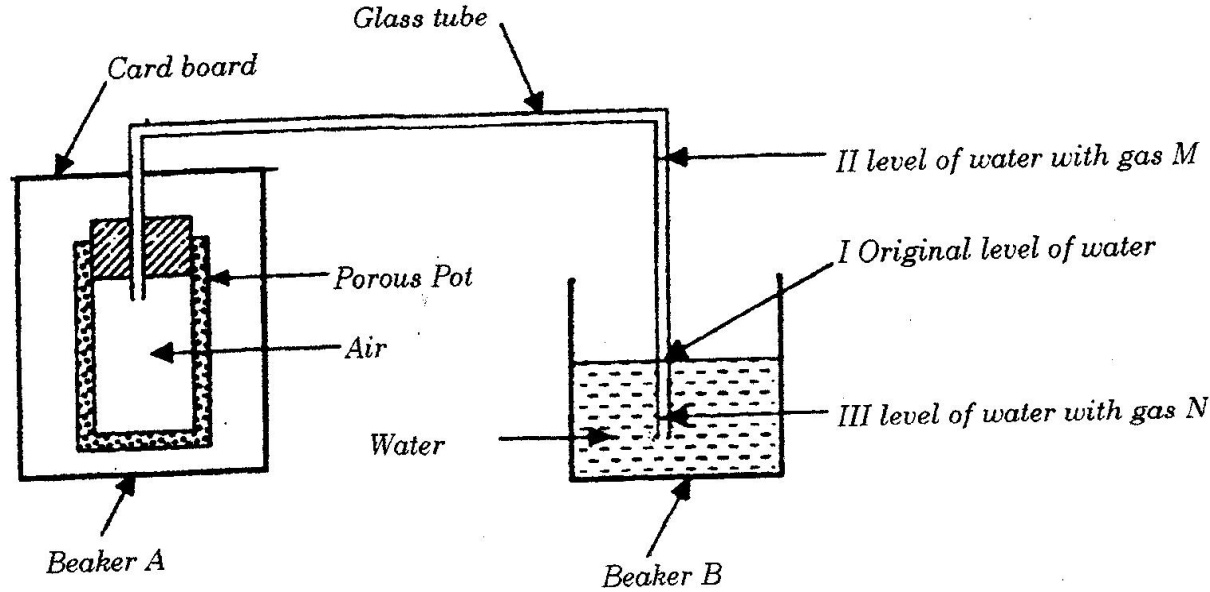 When beaker A was filed with gas M, the level of water in the glass tube rose to point II. When the experiment was repeated using gas N, the level of water dropped to point III. Explain these observations.State  and explain  one disadvantages of using  hard water  in boilersCompound  L reacts with hydrogen  bromide gas to give another  compound whose structure isH	H	H	Br	H	 I	 I	 I	 I	 IH	 -	C    -	C      -	C     -	C    -	C    -	H			 I	 I	 I	 I 	 I		H   	H     	H   	H    	H(a) Give the structural formula and name  of compound L(b) Write an equation for the reaction, which takes place between ethane and        excess chlorine gasWhen excess carbon monoxide gas was  passed over heated  lead (II) oxide in combustion tube,  lead (II)  oxide was reducedWrite an equation for the reaction, which took  placeWhat observation was made in the  combustion tube when the reaction was complete?Name another gas,  which could  be used to reduce lead (II) oxideOne  of the fuels  associated  with crude  oil is natural gas. Name the main constituent of natural gas  and write an equation  for its complete combustion Name:Equation:When solid magnesium carbonate was added to a solution of hydrogen chloride in methylbenzene, there was no apparent reaction. On addition of water to the resulting mixture, there was  vigorous effervescence. Explain these observationsThe graph below shows the mass of a radioactive isotope plotted against time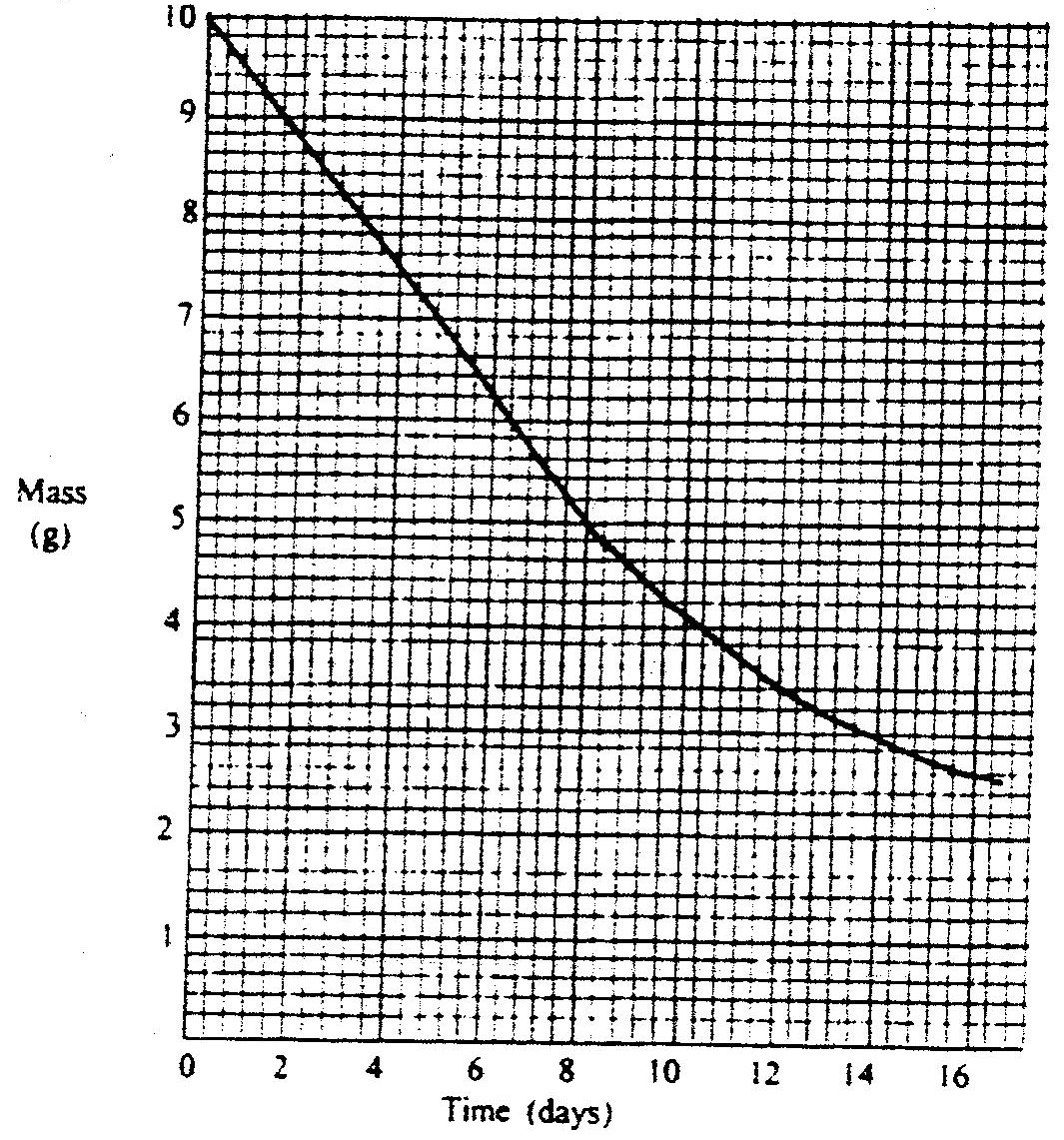 Using the graph, determine the half – life of the isotopeCalculate the mass of the isotope present after 32 daysThe table below shows the PH  values of solutions I, II, III and IV.which solution is likely to be that of calcium hydroxide?Select the solution in which a sample of aluminium oxide is likely to dissolve. Give reason for your answerBromine reacts with ethane as shown belowC2H6   + Br →C2H5Br  + HBrWhat condition is necessary for this reaction to occur?Identify the bonds which are broken and those that are formed  Bonds brokenBonds formedCHEMISTRY PAPER 233/2 K.C.S.E 1999QUESTIONSThe table below gives the volume of the gas provided when different volumes of 2M hydrochloric  were reacted with 0.6g of magnesium powder at room temperatureWrite an equation fro the reaction between magnesium and hydrochloric acidOn the grid provided plot a graph of the volume of gas produced	(vertical axis), against the volume of acid added (Note the reaction comes to completion, the volume of the gas produced directly proportional to completion, the acid added).	From the graph determinec)	i)	The volume for the gas produced if 12.5cm3 of 2M hydrochloric acid had been  used.	ii) The volume of 2M hydrochloric acid which when reacted completely with 0.6 of magnesium powder.e)	Given that one mole of the gas occupied 24000cm3 at room temperature.Calculate the relative atomic mass of magnesium.The set – up below was used during the electrolysis of aqueous magnesium sulphate using inert electrodes.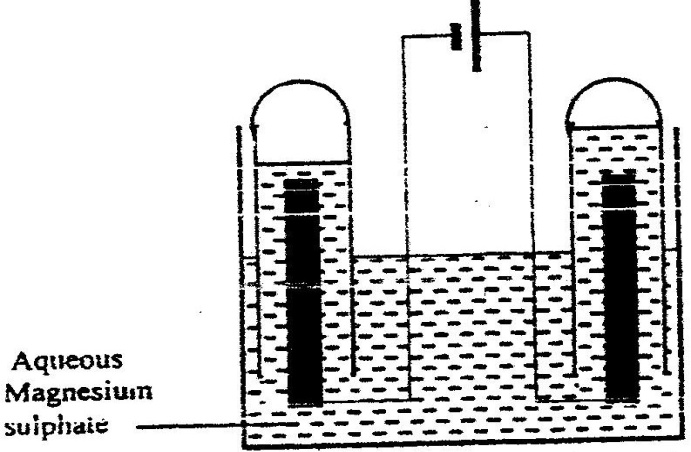 name a suitable pair of electrodes for this experimentIdentify the ions and cations in the solutionOn the diagram label the cathodeWrite ionic equations for the reactions that took place at the anode.Explain the change that occurred to the concentration of magnesium sulphate solution during the experience.During the electolysis a current of 2 amperes was passed through the solution for 4 hours. Calculate the volume of the gas produced at the anode.(1 faraday 96500 coulombs and volume of a gas at room temperature is 24000cm3)One of the uses of electrolysis is electroplatingWhat is meant by electroplating?Give tow reasons why electroplating is necessary.Study the information in the table below and answer the questions that follow. The letters do not represent the symbols of the elements.a)	Write the electrons arrangement for the atom formed by elements and M and Qb)	Select an element which is	i)	The most reactive non – metal	ii)	A poor conductor of electricityc)	In which period of the periodic table does elements R below.d)	Element R lodes its outermost electron more readily than  Explaine)	Using dots(.) and crosses (x) to represent outermost electrons show	bonding in the compound formed elements N and Q.f)	Explain why the melting point elements M is higher than that of element .g)	Describe how a solid mixture of sulphate of R and lead sulphate can be separated into solid samples.4.	a)	The flow chart below shows a sequence of reactions starting with.           Study and answer the questions that follow.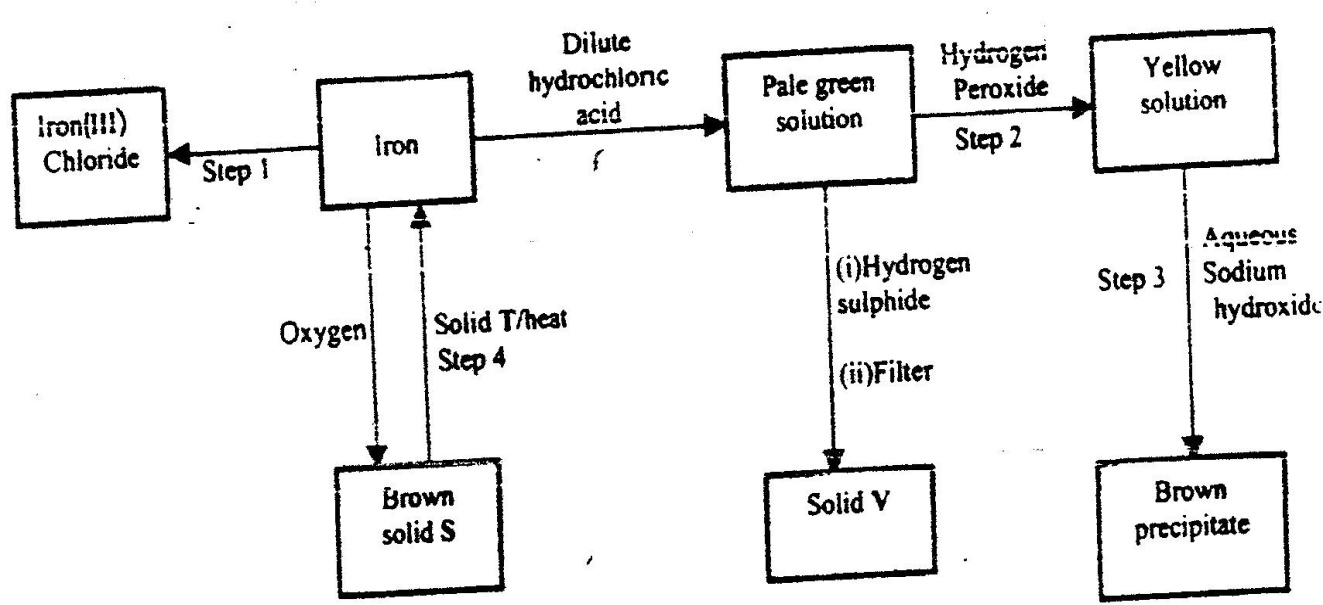 i)	Name the reagent and state the condition for the reaction in step.	Reagent	Conditionii)	Give the names of the followingSolid SSolid VSolid Tiii)	Give reasons for the colour change in step 2Write an ionic equation for the reaction which takes place in step 3.v)	Name one other substance that could be used instead of sodium hydroxide in step III.b)	In an experiment 3.36g of iron fillings were added to excess aqueous copper(II) sulphate. Calculate the mass of copper that was deposited.	Cu = 63.5, Fe = 56.05 	a) When an organic compound Y is reacted with aqueous sodium carbonate, it produces carbon dioxide reacts with propanol to form a sweet smelling compound Z whose formula is.			  O	CH3 CH2	  C    -	O    -	CH2 CH2 CH3Name and draw the structural formula of compound Y.What is the name of the group of compounds to which Z belongs?b)	In an experiment excess ethanol was warmed with potassium dichromate for about twenty minutes. State and explain the observation that was made at the end of the experiment.c)	The scheme below was used to prepare a cleaning agent.	Study and answer the questions that follow.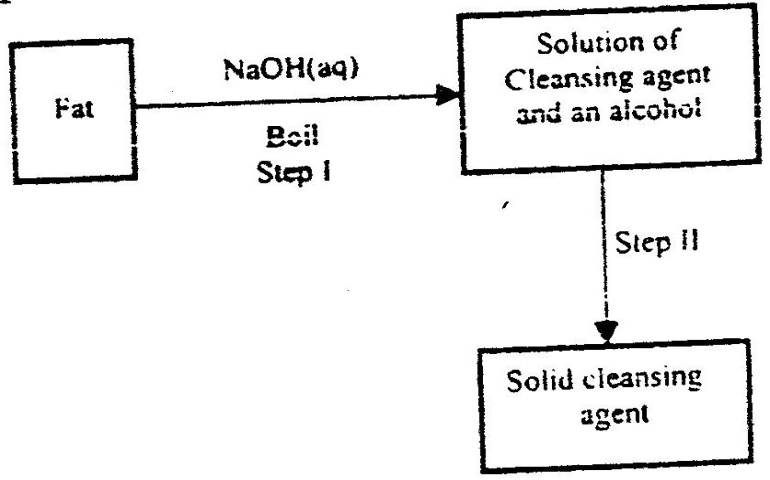 What name is given to the type of cleaning agent prepared by the method shown in the scheme?Name one chemical substance added in step IIWhat is the purpose of adding the elements substance names in C(ii) above.Explain how an aqueous solution of the cleansing removes oil from utensils during washing.6.	a)	The diagram below shows a set –up used by as a student in an attempt to prepare 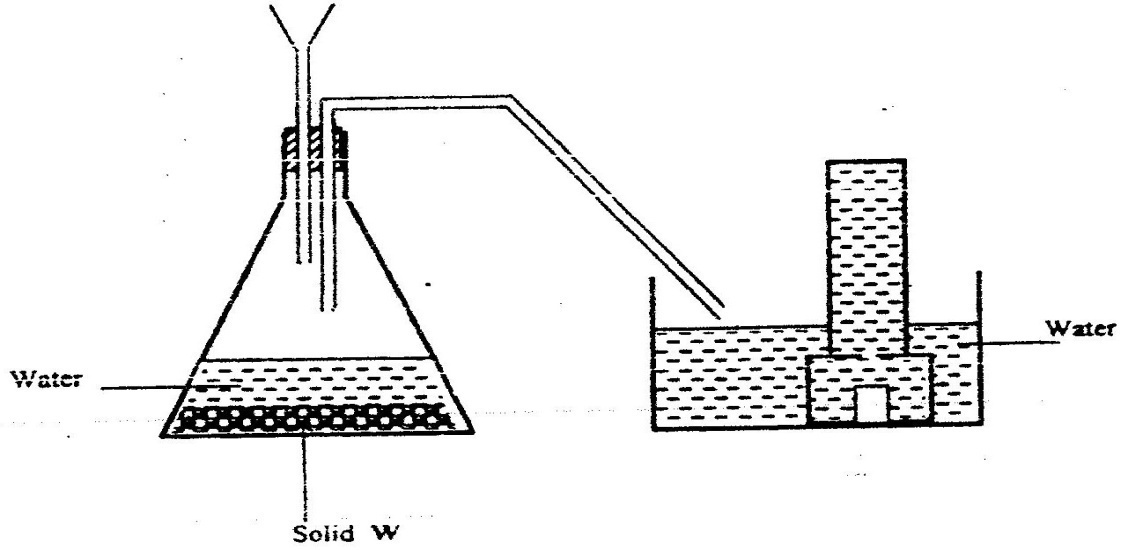 and collect oxygen gas.Complete the diagram correcting the mistakes on itIdentify solid W.A piece of phosphorus was burnt in excess and the product obtained was shaken with a small amount of hot water to make a solution.Write an equation for the burning of phosphorus in excess air.Explain why cooking pots made of aluminium do not corrode when exposed to air.The reaction between sulphur dioxide and oxygen to form trioxide in the contact process in exothermic.2So(aq)  +  O2(g)     2SO3(g)Factory manufacturing sulphuric acid by contact process produces 350kg of sulphur trioxide per day (conditions) for the reaction catalyst. 2 atmospheres pressure and temperatures between.(400 – 500 oC)i)	What is meant by an exothermic reaction?ii)	How would the yield per day of sulphur trioxide be affected	Temperatures lower than 4000oC are used? Explain.CHEMISTRY PAPER 233/1 K.C.S.E 2000QUESTIONS1.  Explain the change in mass that occurs when the following substances are separately heated in open crucibles	(a) Copper metal	(b) Copper (II) nitrate2. The equation below represents a redox reaction	Mg (s) + 2HCI (aq) → MgCI2 (aq) + H2Write down the equation for the reduction  processWhich substance is oxidized3. The simplified  flow chart shows some of the steps  in the  manufacture of sodium carbonate  by the Solvay process(a) Identify substance L(b) Name the process – taking place in step II(c) Write an equation for the reaction, which takes place in step III4. 	When a current of  1.5 amperes was passed though a  cell containing m3+ ions  of a metal M for 15 minutes, the mass of the cathode increased by 0.26g.(1 Faraday = 96500 coulombs)(a) Calculate the quantity of electricity used(b) Determine the relative atomic mass of metal M5.	The information below relates to elements S,T,U and X. ( the letters do not represents the actual symbols of the elements.(i) T displaces X from  an aqueous solution containing ions of X(ii) Hydrogen gas reduces heated  oxide of S but does not reduce the  heated  oxide  of X(iii) U liberates hydrogen gas from cold water but T does not(a) 	Write an equation for the reaction between T and the ions of X.		Both T and X are in group II of the periodic Table)(b) 	Arrange the elements in order of their increasing reactivity6.	Starting with copper metal, describe how a solid samples of copper (II) carbonate can be prepared.7. 	Give two reasons why helium  is used in weather balloons8. 	Study the solubility curves below and answer the questions that follows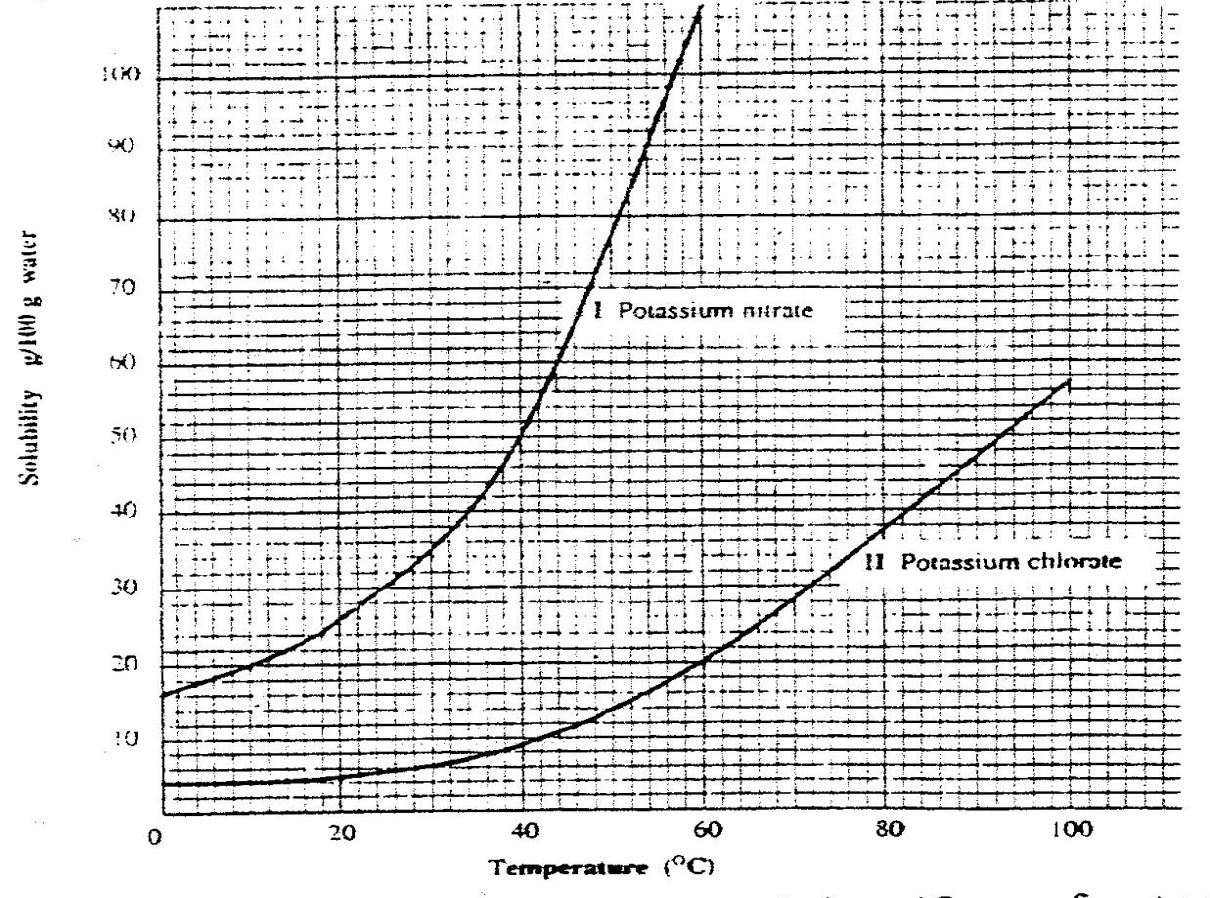 What happens when a  solution containing 40gm of potassium chlorate and 40gm of potassium nitrate in 100gm of water at 900C  is cooled to 400C? Explain9. 	A hydrocarbon P was found to decolourise bromine water. On complete combustion of 2 moles of P, 6 moles of carbon dioxide and 6 moles of water were formed	(a) Write the structural formula of P	(b) Give the name of P	(c) Name one industrial source of P10. 	Use the scheme below to answer the questions that follow(a) Identify the solid	H	J(b) State one commercial use of solid J11. 20.0cm3 of a solution containing 4 gm per litre of sodium hydroxide was neutralized       by 8.0cm3 of dilute sulphuric acid. Calculate the concentration  of sulphuric acid in      moles per litre (Na = 23.0, O = 16.0, H = 1.0)12. 	A student set up the apparatus shown below to prepare ammonia gas and react it with copper (II) sulphate solution.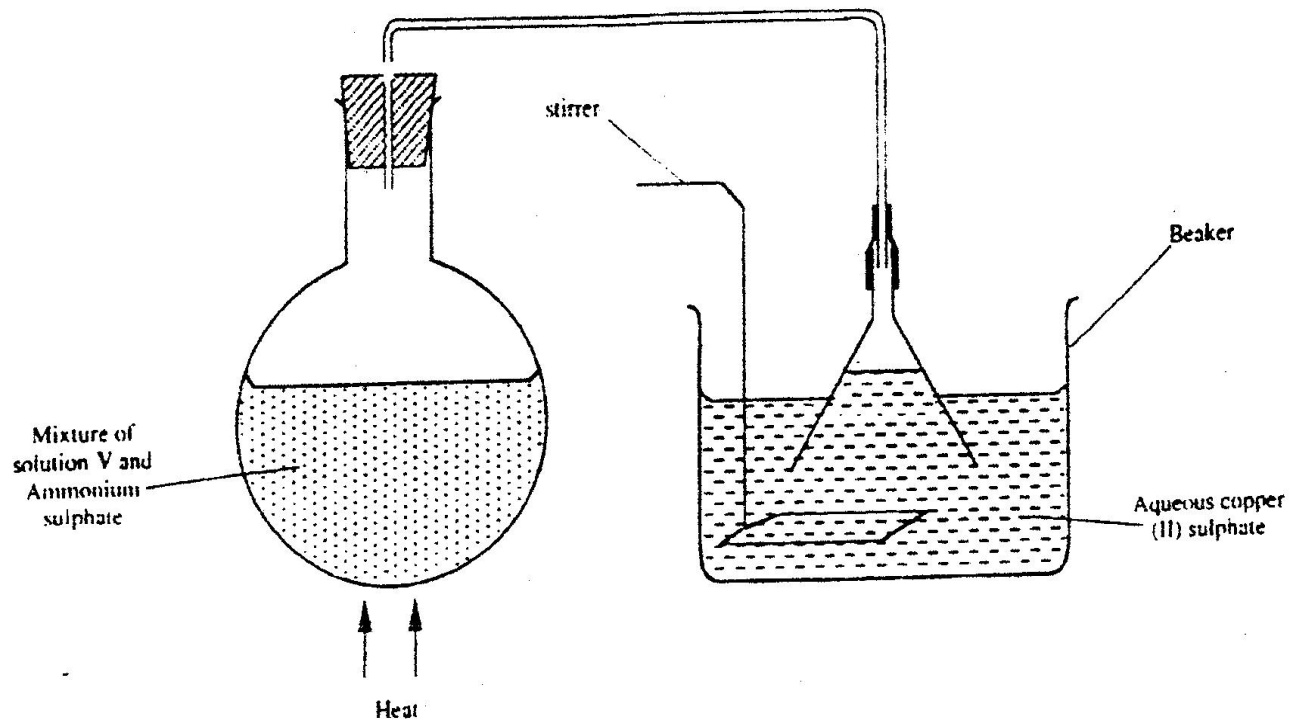 (a) Identify solution V(b) State the observations which were made in the beaker13. 	A radioactive isotope X2 decays by emitting two alpha (a) particles and one beta (β) to from 	214 Bi		 83	(a) What is the atomic number of X2?	(b) After 112 days, 1/16 of the mass of X2 remained. Determine the half life of X214. 	The table below shows the tests carried out on separate samples of water drawn from  a well and the results obtained(a) Identify the cation and the anion present in the water 	Cation	Anion(b) Write an ionic equation for the reaction which takes place in test (iii)15. State any two differences between luminous and non – luminous flames16. Compound Q is a solid with a giant ionic structure. In what form would the compound conduct an electric current17. Study the set- up below and answer the questions that follow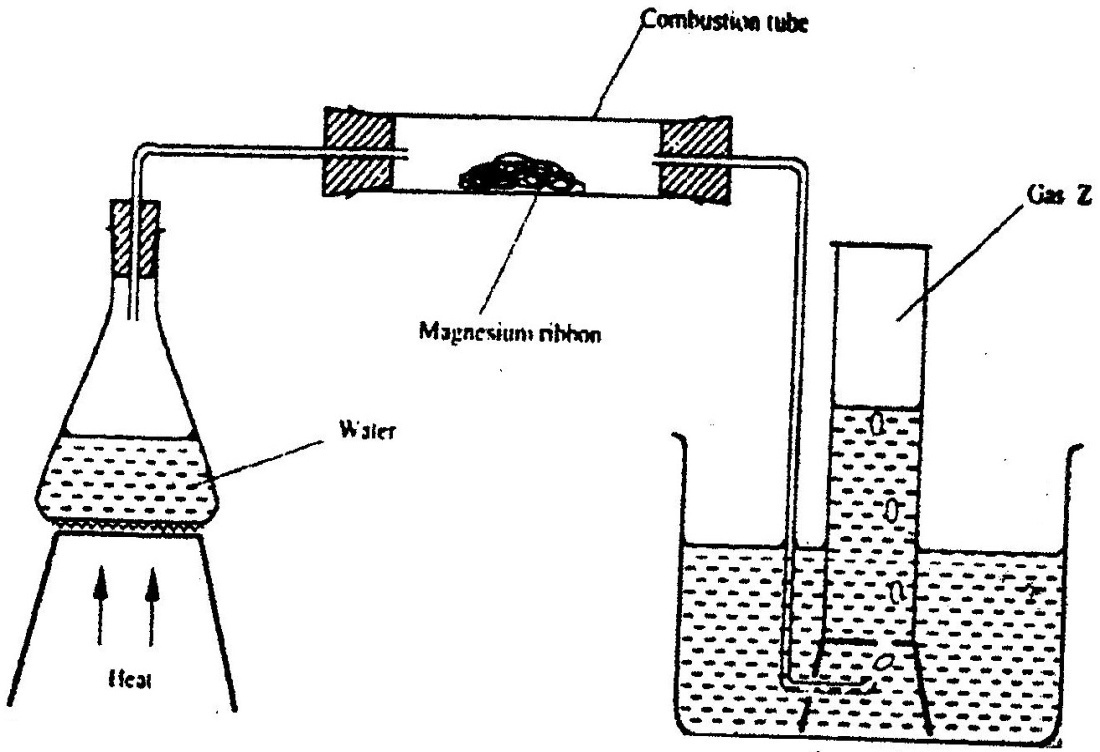 (a) Write an equation for the  reaction, which take place in the combustion  tube(b) What property of gas Z allows it to be collected as shown in the diagram18. 	A given volume of ozone, (O3) diffused from  a certain apparatus in 96 seconds. Calculate the time  taken by an equal volume  of carbon dioxide (CO2) to diffuse under the same  conditions (O = 16.0, C = 12.0)19. 	The curves below were obtained  when two equal volumes  of hydrogen peroxide  of the  same concentration were allowed to decompose separately. In one case, manganese (IV) oxide was added to the  hydrogen peroxide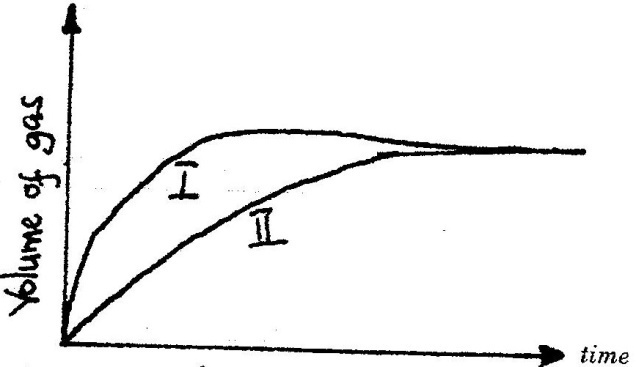 Which curve represents the decomposition of hydrogen peroxide with manganese (IV) oxide? Explain20. 	Pentane and ethanol are miscible. Describe how water could be used to separate a mixture of pentane and ethanol21.	Name another gas, which is used together with oxygen in welding22. 	Study the information in the table below and answer the questions that follow. The letters do not represent the actual symbols of the elements)Select an element which(a) Is likely to be sued in group  II of the  periodic table(b) Could be used to make electric cables(c) Likely to be graphite23. 	When a solid sample of sulphur is heated in a test tube, it changes into a liquid,which flows easily. On further heating, the liquid darkness and does not flow easily. Explain these observations.24. 	Hydrogen and fluorine react according to the equation below	H2 (g) + F2 (g)		2HF (g) ; ∆H = - 538kJ	(a) On the grid provide below, sketch the energy level diagram for the forward reaction	(b) Calculate the molar enthalpy of formation of HF25. 	Explain why it is not advisable to leave a Jiko with burning charcoal in a closed       	room where one is sleeping.26. 	In an experiment, ammonia chloride was heated in a test tube. A moist red litmus     	paper placed at the mouth  of the test tube first changed blue  then red. Explain these      	observations27.	State and explain the function  of tartaric acid in baking powderCHEMISTRY PAPER 232/2 K.C.S.E 2000QUESTIONS(a) The grid given below represents part of  the periodic table. Study it and answer the questions that follow. (the  letters do not represents the actual symbol  of the elements)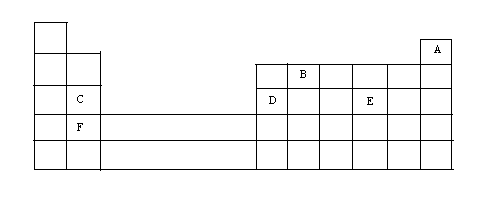 (i) 	What name is given to the group of elements to which C and F belong?(ii) 	Which letter represents the element that is the least reactive?(iii) 	What type of bond is formed when B and E react?  Explain(iv) 	Write the formula of the compound formed when element D and oxygen gas react(v) 	On the grid, indicate with a tick the position of element G which is in the third grid, indicate with a tick the position of element G which is in the third period of the periodic table and forms G3- ions(b) 	Study the information in the table below and answer the questions that follow ( the letters do not represent the actual symbol of the substances)(i) 	Which substance would dissolve in water and could be separated from the solution by fractional distillation? Give a reason(ii) 	Which substances is a liquid at room temperature and when mixed with water two layers would be formed?(iii) 	Which letter represents a substance that is  gas at room temperature and which can be collected: Over water? ExplainII. By downward displacement of air? (Density of air is 1.29 x 10-3g/cm3 at room temperature.(a) 	The diagram below represents a mercury cell that can be used in the industrial    manufacture of sodium hydroxide. Study it and  answer the question that follow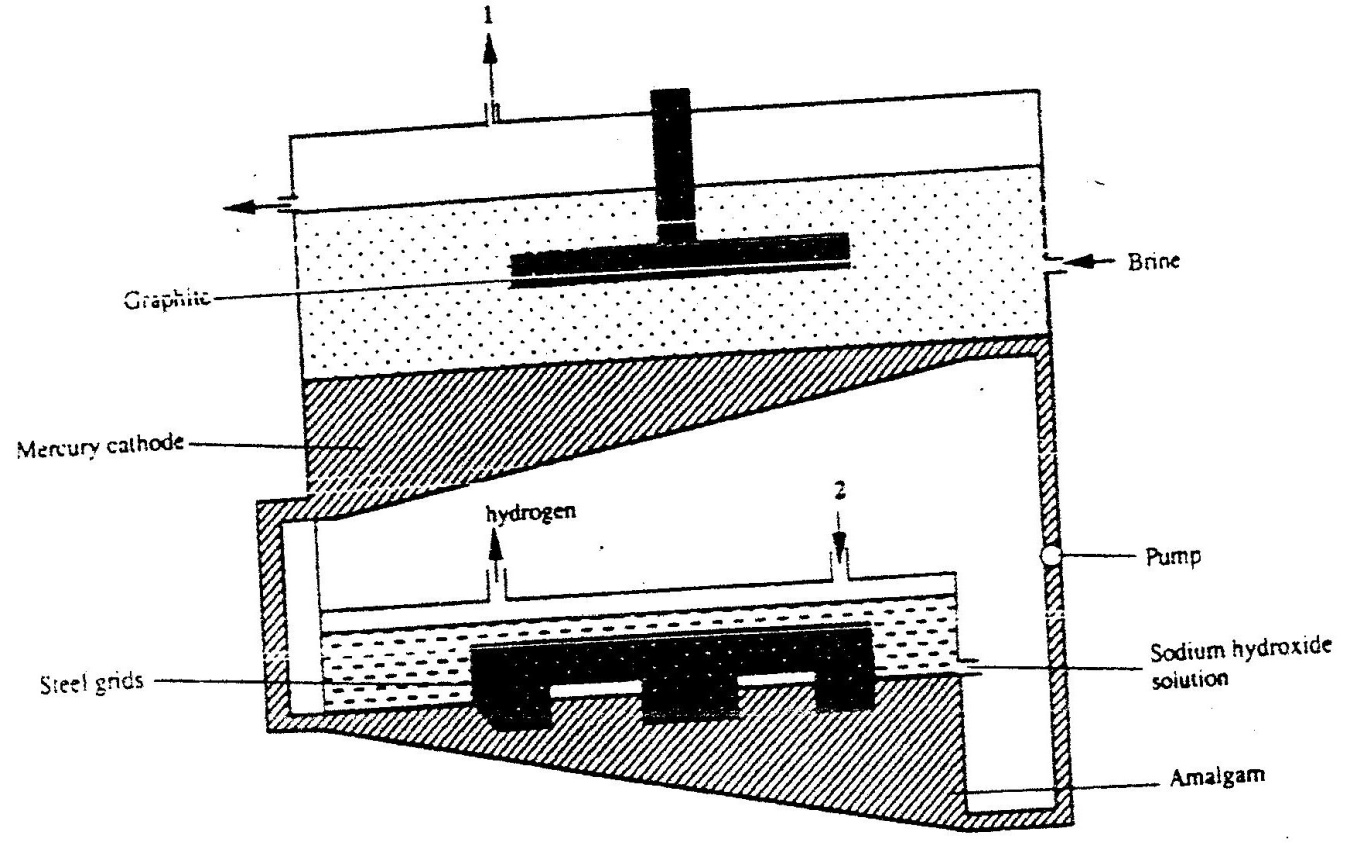 (i) Name the raw  material introduced at 2II. Another substance that can be used  in the cell  instead of graphite(ii) Identify the by – product that comes  out at I(iii) Give	I. One use of sodium hydroxide	II. Two reasons why mercury is recycled(b) A current of 100 amperes was passed through the cell of five ( 5) hours	(i) Write the equation for: The reaction that   occurred at the mercury cathode	(ii) Calculate the mass of sodium hydroxide that was produced		(Na = 23.0, O = 16.0, H = 1.0, 1 Faraday = 96500 Coulombs)The flow chart below illustrate the industrial extraction of lead  metal. Study it  and  answer the questions that follow.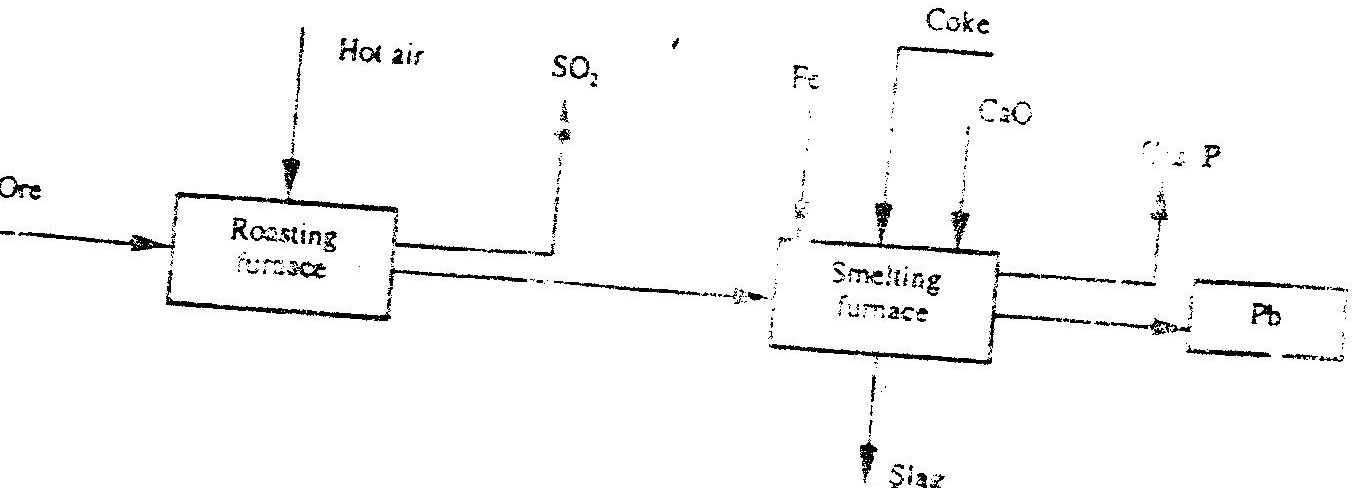 	(a) (i) 	Name the ore that is commonly used in this process	     (ii) 	Explain what takes place in the roasting furnace	     (iii) 	Identify gas P	     (iv) 	Write the equation for the main reaction that takes place in the smelting                      	Furnace	     (v) 	What is the purpose of adding iron in the smelting furnace?	     (vi) 	Give two environmental hazards likely to be associated with extraction of                     	Lead	(b)	Explain why hard water flowing in lead pipes may be safer for drinking                      	than soft water flowing in the same pipes	(c) 	State one use of lead  other than the making of lead pipes4. (a) 	(i) 	In the space provided  sketch  a labeled diagram to show how hydrogen                  	chloride gas can  be prepared and collected in the laboratory using sodium	    	Chloride and concentrated sulphuric acid ( the gas need not be dry)	 (ii) 	Write an equation for the reaction that takes place	(iii) 	Name one  drying agent for hydrogen chloride(vi) 	State and explain the observation that would be made when  hydrogen      	chloride gas is bubbled through a  solution of lead (II) nitrate(v) 	Concentrated hydrochloric acid is used for removing oxide from metal surfaces ( picking). Explain why concentration nitric acid cannot be used for the purpose.(b) 	A sample of hydrogen chloride gas was dissolved in water to make 250cm3 of solution  required 46 cm3 of 11.0M Sodium hydroxide for  complete neutralization.(i) 	Calculate the number of moles  of hydrochloric acid in 25cm3 of solution(ii) 	Determine the mass of hydrogen chloride that was dissolve to make 250cm3 of solution (Cl = 35.5, H=1.0)5.	(a) 	Give the  names  of the following compounds	(i) 	CH3CH = CHCH2CH3			      O      ║	(ii)     CH3CH2CH2C - OH	(b) 	Ethane and Ethene react with bromine according to the equation given below		(i)	C2H6(g)   +  Br2(g)  C2H5Br2(g)  +  HBr(g)		(ii)	C2H4(g)   +  Br2(g)   C2H4Br2(I)	Name the type of bromination reaction that takes place in: (i) and (ii)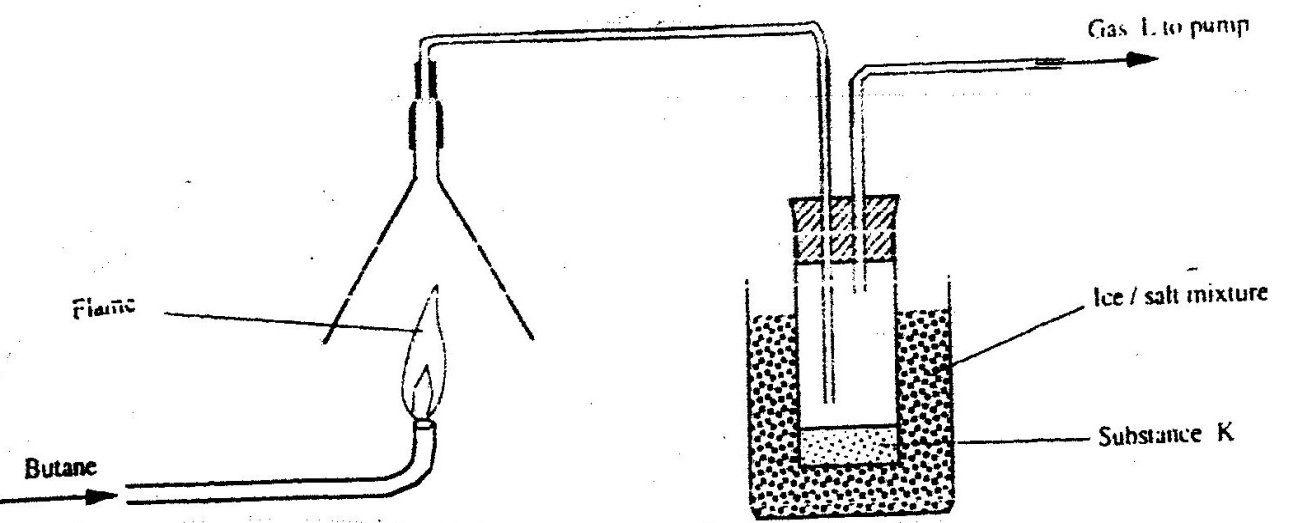 	(i) 	Write the equation for the combustion of butane	(ii) 	The pH of substances K was found to be less than 7. Explain this observations(d) 	The polymerization of tetra flouroathene (C2H4) is similar to that of ethane ( C2H4)	(i) 	What is meant by the term polymerization?(ii) 	Draw the   structural formula of  a  portion of the polymer obtained from the monomer C2H4	(e) 	State any two advantages that synthetic polymers have over natural polymers6. (a)	The following diagrams show the structures of two  allotropes  of carbon. Study them and answer the questions that follow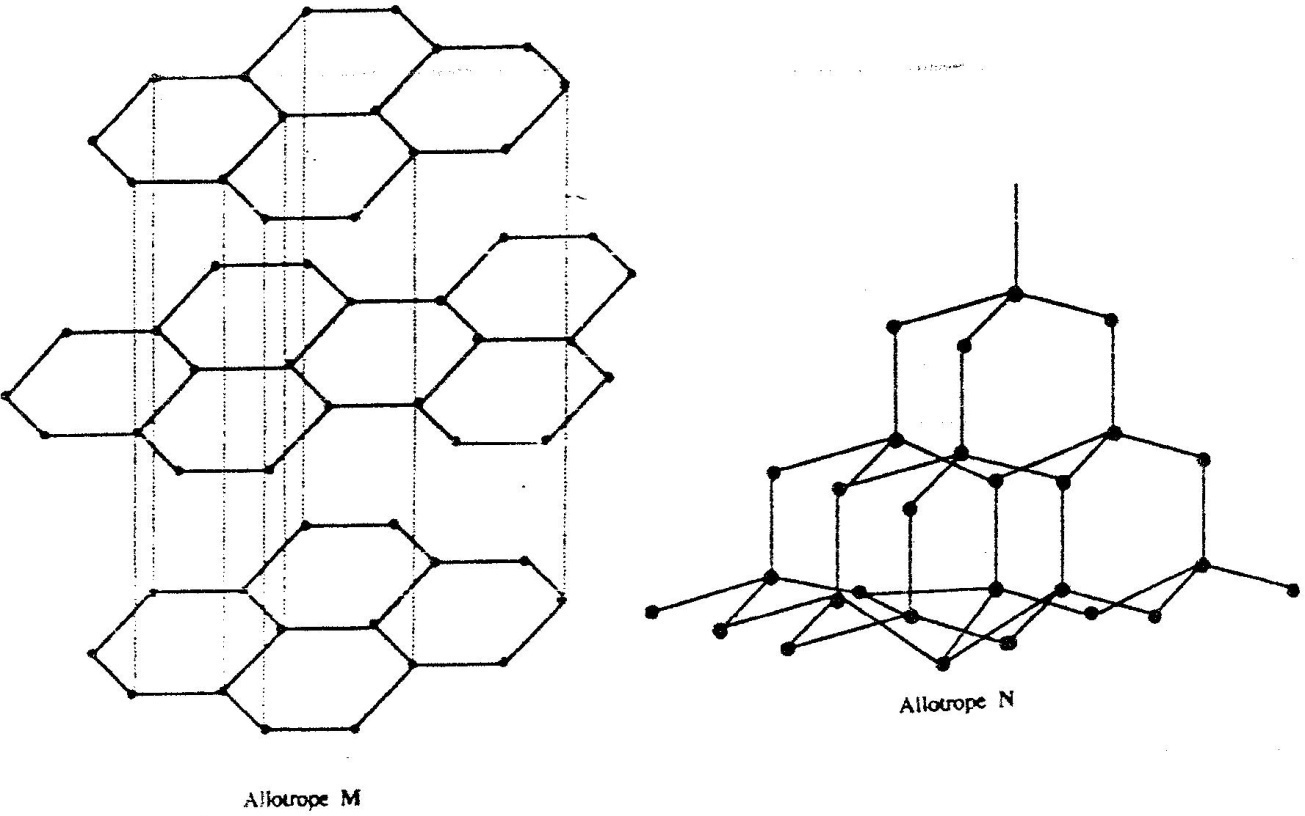 (i) Name allotrope	M	N(ii) Give one use of N(iii) Which allotrope conducts electricity? Explain(b) 	In an experiment, carbon dioxide gas as passed over heated charcoal and the gas produced collected as shown in the diagram below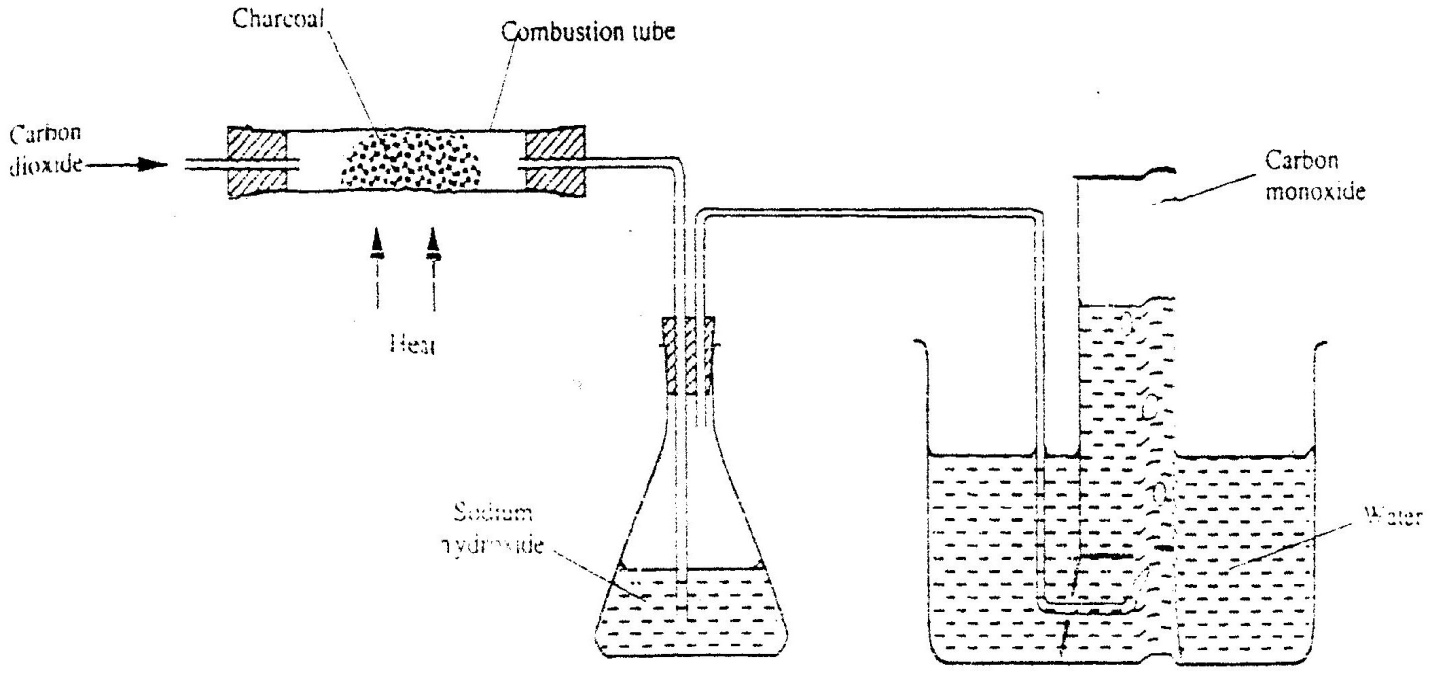 (i) 	Write an equation for the reaction that took place in the combustion tube(ii) 	Name another substance that can be used instead of sodium hydroxide(iii) 	Describe a sample chemical test that can be used to distinguish between carbon dioxide and carbon monoxide(iv) 	Give one use of carbon monoxide7 (a) 	A student was supplied  with a colourless  liquid  suspected to be water(i) Describe one chemical test that could have been used to show that the liquid was water(ii) How could it have been shown that the liquid was pure water?(b) 	The flow chart below shows the various stages of water treatment. Study it and  answer the questions that follow(i) 	Which substances are likely to be removed in filtration unit I?(ii) 	What is the name of the process Y?(iii) 	What is the purpose?	I Process Y	II Addition of sodium hypochlorite(c) 	It was confirmed that magnesium sulphate was present in the tap water(i) What type of hardness was present in the water?(ii) Explain how the hardness can be removedCHEMISTRY PAPER 233/1 K.C.S.E 2001QUESTIONS1.	Study the nuclear reaction given below and answer the questions that follow.(a)	12 and 14 are isotopes.  What does the term isotopes.  What does the term isotope mean?              C           C            6          6(b)	Write an equation for the nuclear reaction in step II	14		14	   0	or	14	14	0	     C		     N         e  	                 C       N         e            6                      7             I                    6          7          i(c)	Give one use of   14C                                          62.	In an experiment, 0.8gm of magnesium of powder were reacted with excess dilute sulphuric acid at 250C .  The time for the reaction to come to completion was recorded.The experiment was repeated at 400C.  In which experiment was the time taken shorter? Explain your answer.3.	The electronic structures for elements represented by letters A,B,C,D are 	A=2 .8.6	B 2.8.2	C 2. 8. 1	D 2. 8. 8.	a)	Select the element which forms:		(i)	a double charged cation		(ii)	A soluble carbonate	b)	Which element has the shortest atomic radius?4.	Study the scheme below and answer the questions that follow. 	a)	Identify solid E.	b)	Write an ionic equation for the reaction in step II that produces solid F.5.	Give a reason why phosphorus is stored under water.6.	At 298K and 1 atmosphere, graphite changes into diamond according to the equation:	C (graphite)                             C(diamond); =2.9 kJmo-1	In the space provided, sketch a simple energy level diagram for the above change.7.	How would you obtain a sample of pure iodine from a mixture of iodine and lead sulphate?8.	10gm of sodium hydrogen carbonate were dissolved in 20cm3 of water in a boiling tube.  Lemon juice was then added drop wise with shaking until there was no further observable change.a)	Explain the observation, which was made in the boiling tube when the reaction was in progressb)	What observation would have been made if the lemon juice had been added to copper turnings in a boiling tube? Give reason?9.	Sample solutions of salt were labeled as I,II, III and IV.  The actual solutions, not in that order are lead nitrate, zinc sulphate potassium chloride and calcium chloride.a)	When aqueous sodium carbonate was added to each sample separately, a white precipitate was formed in I, III and IV only.  Identify solution II.b)	When excess sodium hydroxide was added to each sample separately, a white precipitate was formed in solutions III and I only.		Identify solution I10.	A weighed sample of crystalline sodium carbonate (Na2CO3. H2O) was heated in a crucible until there was no further change in mass.	Calculate the number of moles (n) of the water of crystallization11.	A certain matchstick head contains potassium chlorate and sulphure.	On striking the two substances react to produce sulphure dioxide and potassium chloride.  Explain the environmental effect of using such matches in large numbers.12.	Describe a simple laboratory experiment that can be sued to distinguish between sodium and sulphide  and sodium carbonate.13.	The information in the table below relates to elements in the same group of the periodic table.  Study it and answer the question that follows:Which element has the highest ionization energy? Give reason.14.	When the oxide of element H was heated with powdered carbon the mixture glowed and carbon dioxide was formed.  When the experiment was repeated using the oxide of element J, there was no apparent reaction.		a)	Suggest one method that can be used to extract element J from its oxide	b)	Arrange the elements H, J and carbon in the order of their decreasing creactivity.15.	When a sample of concentrated sulphuric acid was left in an open beaker in a room for two days, the volume was found to have increased slightly a)	What property of concentrated sulphuric acid was left in an open beaker in a room for two days, the volume was found to have increased slightly.b)	State one use of concentrated sulphuric acid that depends on the property named above.16.	The diagram below shows an iron bar, which supports a bridge.  The Iron bar is connected to a piece of magnesium metal.Explain why it is necessary to connect the piece of magnesium metal to the iron bar.17.	a)	State one cause of temporary hardness in water.	b)	How does distillation remove hardness from water?18.	In the presence of U.V light, ethane gas undergoes substitution reaction with chlorine.	(a)	What is meant by the term?		Substitution reaction:(b)	Give the structural formula and the name of the organic product formed when equal  volumes of ethane and chlorine react together.19.	Explain why burning magnesium continues to burn a gas was bubbled  20.	a)what observation would be made if hydrogen sulphide gas was bubbled through a solution of zinc nitrate?	b)	write an equation for the reaction that takes place in (a) above 		Zn (NO3)2 (aq)   +  H2S (g)    	     ZnS  +   2 HNO3  (aq)    21.	The apparatus shown below shown below was used to investigate the effect of carbon monoxide on copper (II)oxide.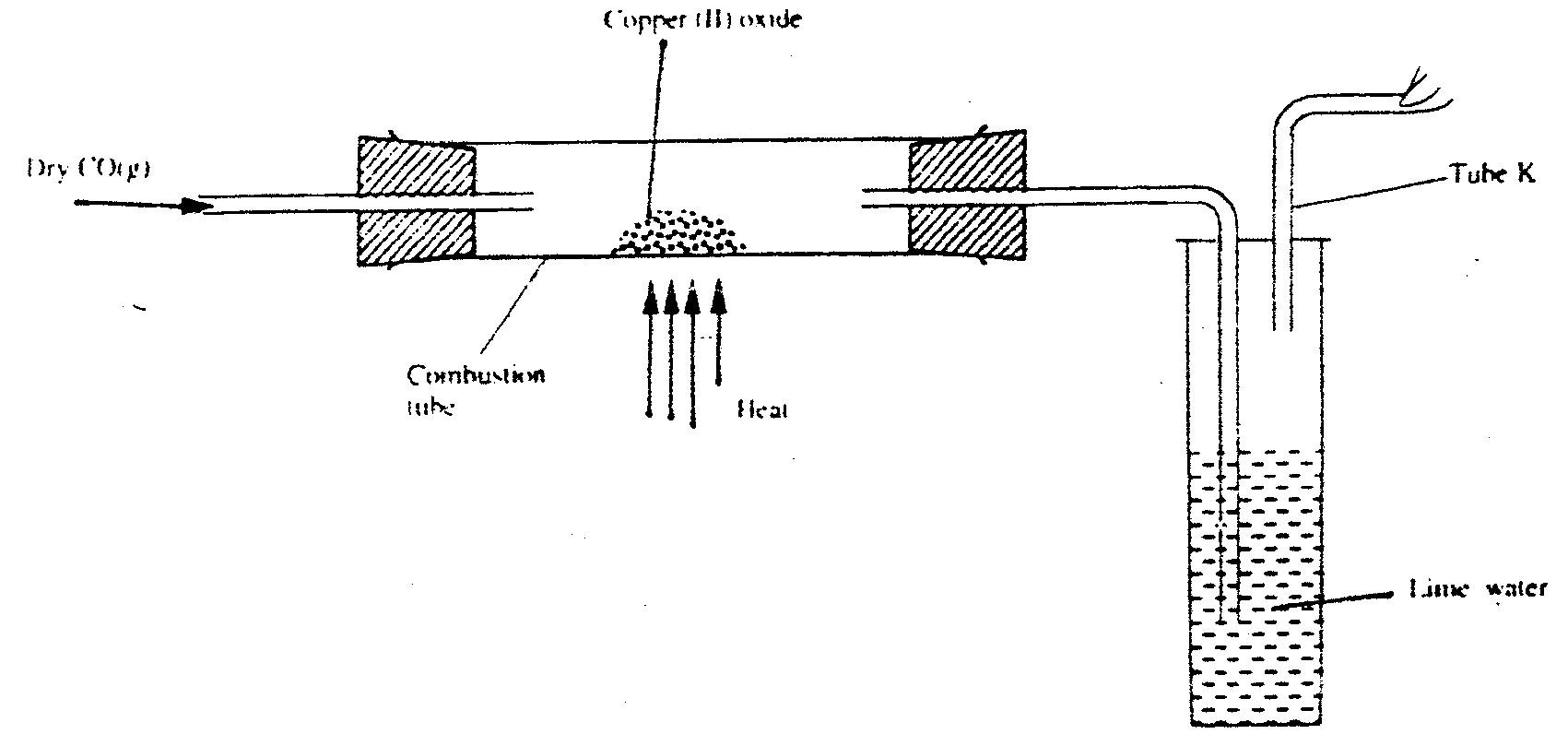 a)	State the observation that was made in the combustion tube at the end of the experiment.            b)	Write an equation for the reaction that took place in the combustion tube C)	Why is it necessary to burn the gas coming out of tube K?22.	Explain why hydrogen forms compounds in which its oxidation state is either + 1 or -1 (Atomic number of hydrogen is 1)    23.	The table below shows the properties of substances K,L,M and NSelect the substances which are likely to be:a)	Copper metalb)	Magnesium chloride24.	An element P has a relative atomic mass of 88. When a current of 0.5 amperes was passed through the fused chloride of P for 32 minutes and 10 seconds, 0.44g of P were deposited at the cathode. Determine the charge on an ion of P. (1 faraday = 96500 Coulombs).25.	The melting point of phosphorous dichloride is – 91oC. While that of magnesium chloride is 715oC.In terms of structure and bonding, explain the difference in their melting points.  26.	The Ph of a sample of soil was found to be 5.0.An agricultural office recommended the addition of calcium oxide in the soil. State two functions of the calcium oxide in the soil.27.	Hydrogen peroxide decomposes according to the equation below:	H2O2(l)	        H2O(l) + ½  O2(g) ; H = - 98kJ	8.5 gm of hydrogen peroxide contained in 100cm3 of solution with water were completely decomposed. Determine the rise in temperature due to the reaction. Specific density of water = 1g/cm3 O =16, H = 1,).CHEMISTRY PAPER 233/2 K.C.S.E 2001QUESTIONS1.	In an experiment to study the rate for reaction between duralumin (an alloy of aluminium, magnesium and copper) and hydrochloric acid, 0.5g of the alloy were reacted with excess 4M hydrochloric acid. The data in the table below was recoded.	Use it to answer the questions that follow.a)	i)  On the grid provided, plot a graph of total volume of gas produced (vertical axis)	     again time.	ii)	From the graph, determine the volume of gas produced at the end of 2 ½ minutes.b)	Determine the rate of reaction between the 3rd and 4th minute.c)	Give a reason why some solid remained at the end of the experimentd)	Given that 2.5cm3 of the total volume of the gas was from the reaction between magnesium and aqueous hydrochloric acid, calculate the percentage mass of aluminium present in 0.5g of the alloy.	(Al = 27.0 and Molar gas volume = 24,000cm3 at 298k)e)	State two properties of duralumin that make it more suitable than aluminium in aeroplane construction.2.	a)	In which homologous series do the following compounds belong 		i)	CH3CC		ii)	CH3CH2COO	b)	Raw rubber is heated with sulphur in the manufacture of natural rubber.		i)	What is the name given to the process		ii)	Why is the process necessary?	c)	Study the scheme given below and answer the questions that follow.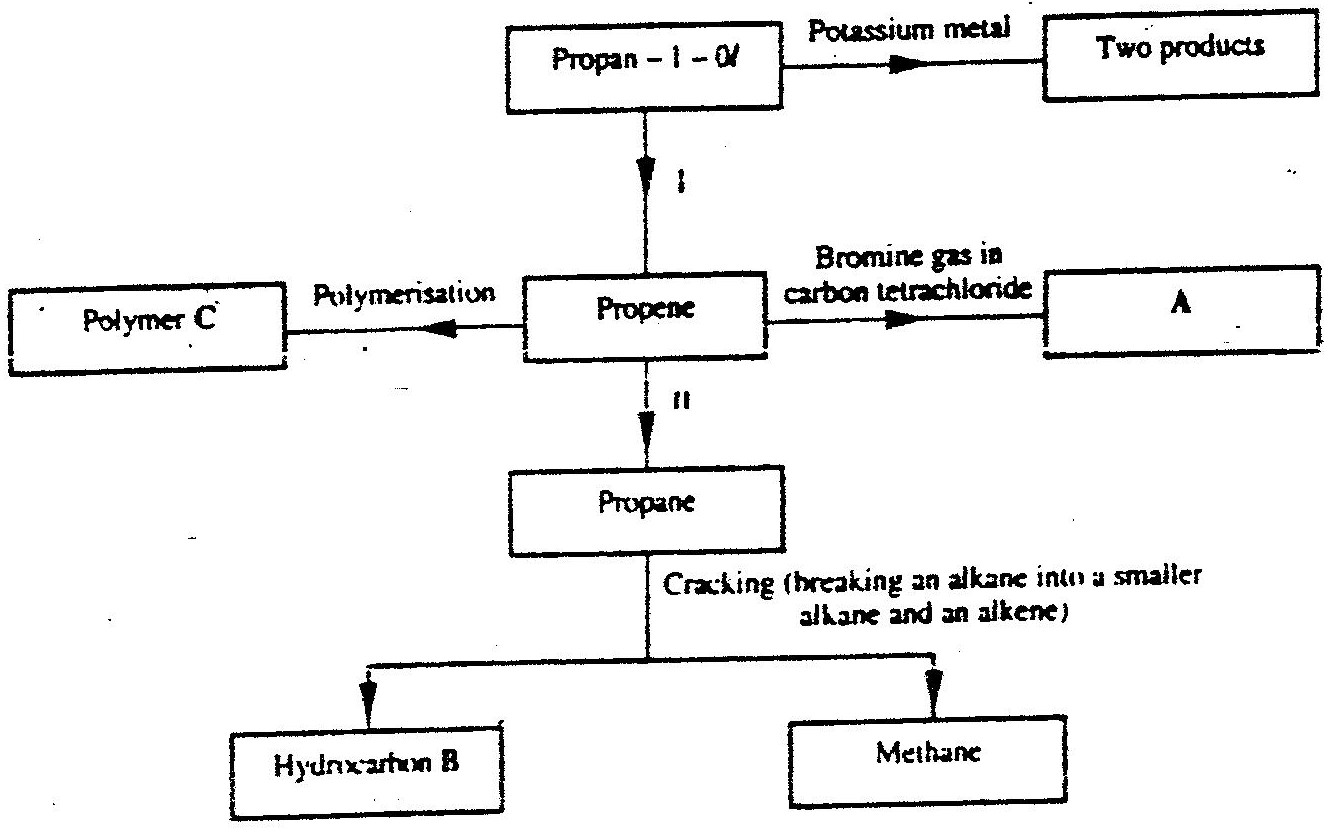 i)	Write an equation for the reaction between propane – 1 – 0 / and potassium metal.		ii)	Name processes I and II			I			II		iii)	Identify the products A and B		iv)	Name one catalyst used in process II		v)	Draw the structural formular of the repeating unit in the polymer C.	d)	State two industrial uses of methane.3.	a)	Study the standard electrode potentials do the half – cells given below and answer the questions that follow.(The letters do nor represent the actual symbols of the elements.)									Eovolts		N+ aq + e- 		  N(s);				-2.92		J+(aq) + e-		  J(s);			          +0.52		K+ (aq) + e-		  ½ (g)			0.00			½ G2(g) + e-		  G(aq);	                      +1.36		M2+ (aq) + 2e-	   	M(s);				-0.44		i)	Identify the strongest oxidizing agent. Give a reason for your answer.	ii)	Which two half – cells would produce the highest potential difference when combined?	iii)	Explain whether the reaction represented below can take place.		2N+(aq) + M(s)		2N(s)+ M2+(aq)b)	100cm3 of 2M sulphuric acid was electrolysed using the set – up represented by the diagram below.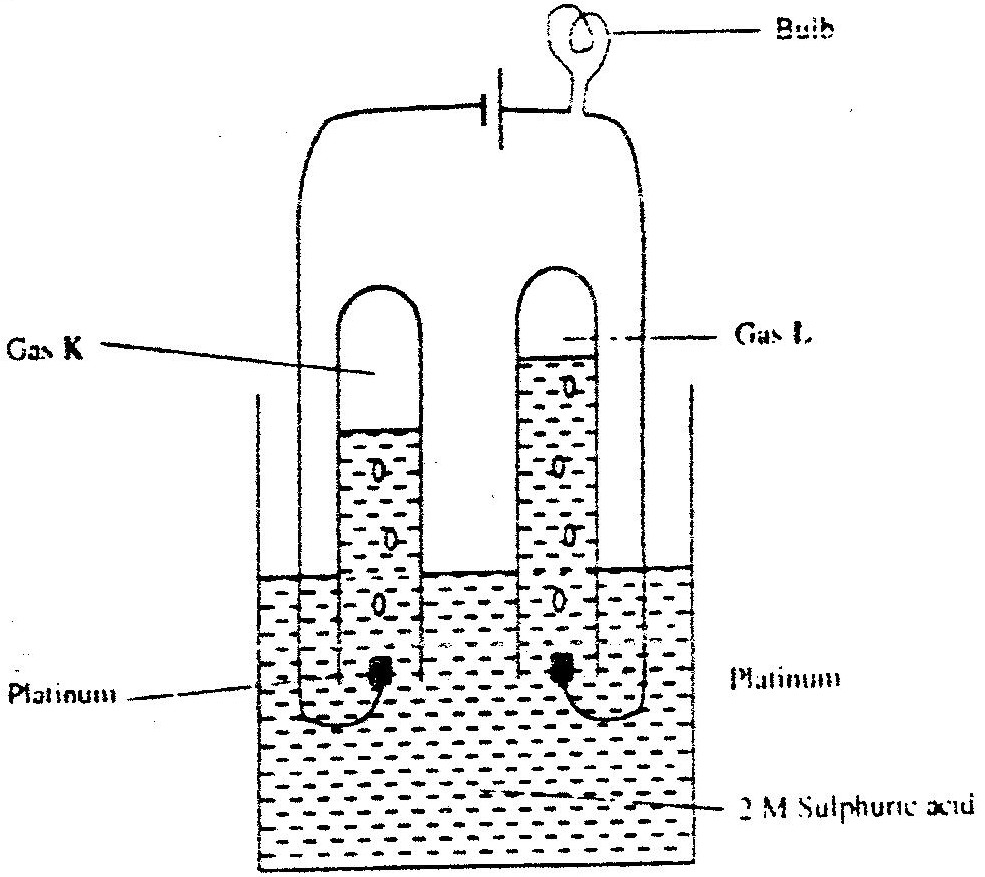 	i)	Write an equation for the reaction that produces gas L.	ii)	Describe how gas K can be identified	iii)	Explain the difference in :		I 	The volume of the gases produced at the electrodes.		II	Brightness of the bulb if 100cm3 of 2M ethanoic acid was used in place of sulphuric acid.4.	a)	Fraction distillation of liquid air usually produces nitrogen andoxygen as the major products.	i)	Name one substance that is used to remove carbon dioxide from the air before it is changed into liquid.	ii)	Describe how nitrogen gas is obtained from the liquid air.		(Boiling points nitrogen = - 196oC, oxygen = -183oC	b)	Study the flow chart below and answer the questions that follow.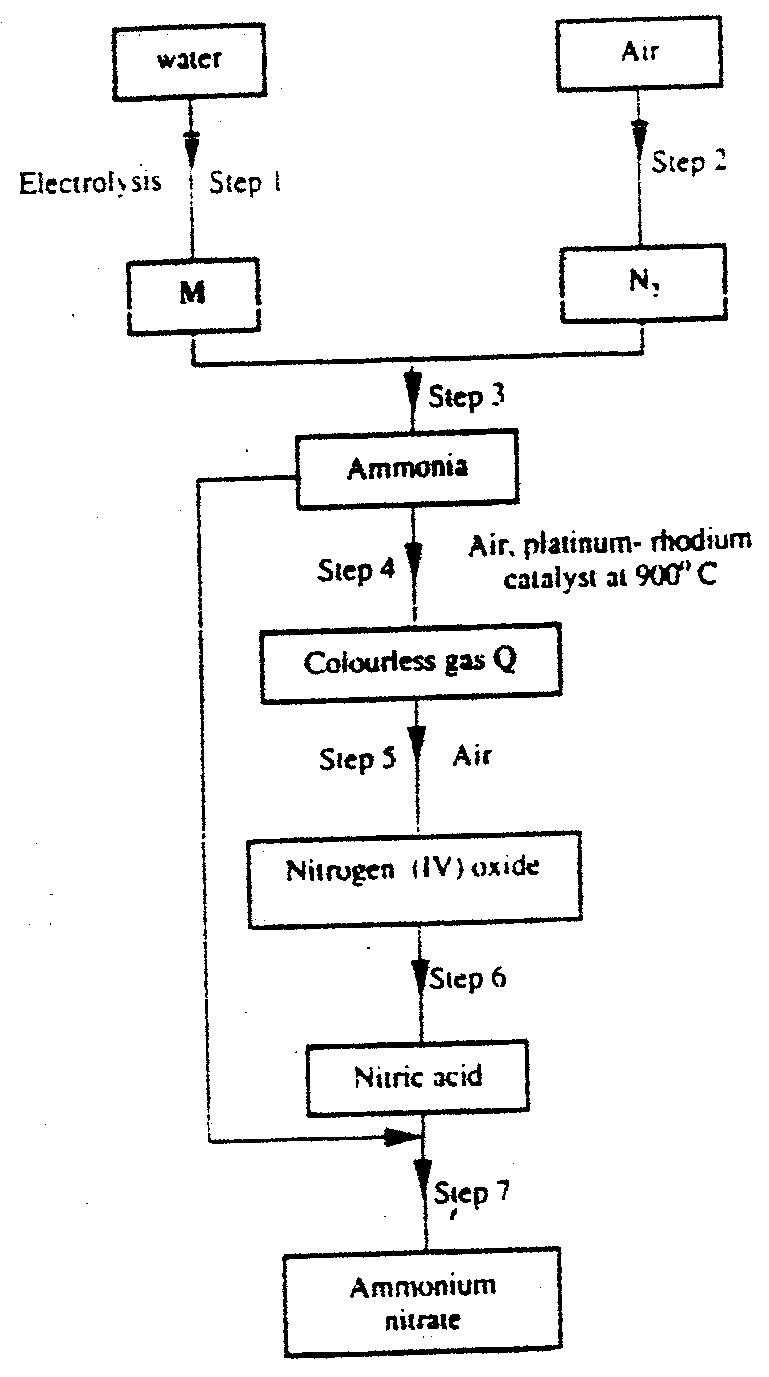 i)	Name element M.	ii)	Why is it necessary to use excess air in step 4?	iii)	Identify gas Q.	iv)	Write an equation for the reaction in step 7	v)	Give one use of ammonia nitrate.	c)	State and explain the observations that would be made if a sampler of sulphur is heated with concentrated nitric acid.5.	a)	Give the name of reagent which when reacted with concentrated hydrochloric acid produce chlorine gas.	b)	A student out to prepare iron III chloride using the apparatus shown in the diagram below.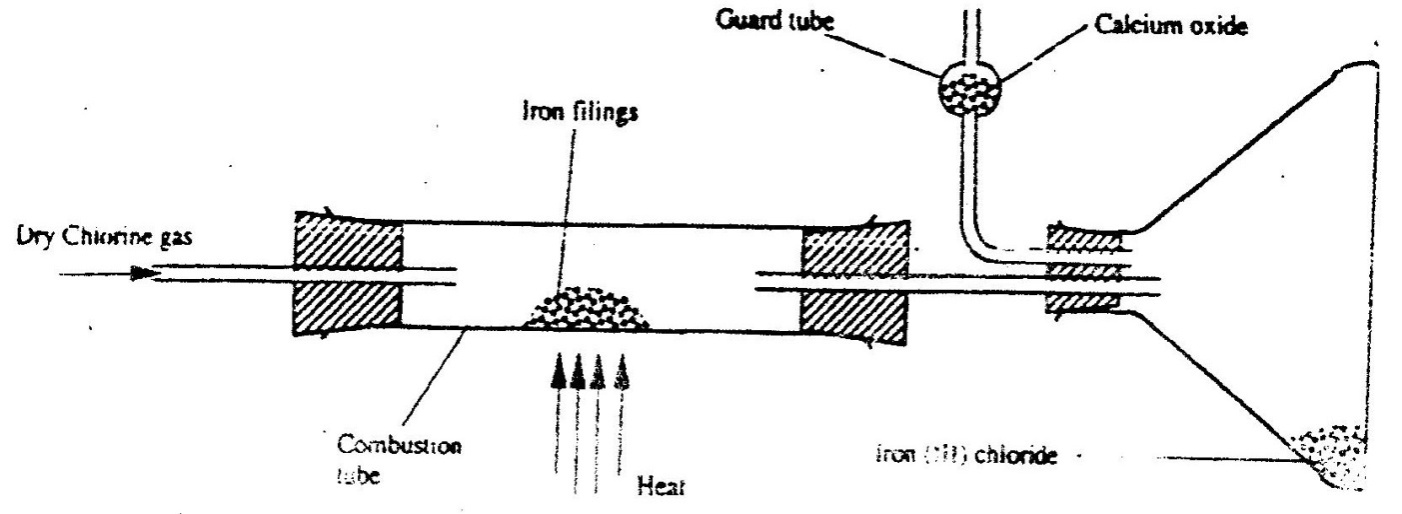 i)	Explain why:		I.	It is necessary to pass chlorine gas through the apparatus before heating begins.		II 	Calcium oxide would be preferred to calcium chloride in the guard tube.ii)	What property of iron (III) chloride makes it possible to be collected as shown in the diagram?	iii)	Write an equation form one chemical reaction that took place in the guard tube.	iv)	The total mass of iron (III) chloride formed was found to be 0.5g.Calculate the volume of chlorine gas the reacted with iron.		(Fe - = 56.0,Cl = 35.5 and Molar gas volume at 298K is 24,000cm3	C)	 When hydrogen sulphide gas was passed through a solution of iron (III) chloride, the following observation were made:i)	The colour of the solution changed from reddish – brown to green and (ii) a yellow solid was deposit .Explain these observations.	d)	State and explain the observations that would be made if a moist blue litmus paper was placed in a gas jar full of chloride gas.6.	a)	Study the information in the table below and answer the questions that follow.		(The letters do not represent the actual symbols of the elements).	i)	What is the general name to the group in which elements P,Q and R belong?	ii)	What is meant by ionization energy?	iii)	Explain why elements has the highest ionization energy.	iv)	When a piece of element Q is placed on water. It melts and a hissing sound is produced as it moves on the surface of the water.	v)	Write an equation for the reaction between element Q and water.b)	Distinguish between a strong and  a weak base. Give an example of eachc)	Neutralization is one of the methods of preparing salts.	i)	What is meant by neutralization?	ii)	Describe how you would prepare crystals of sodium nitrate starting		with 200cm3 of 2M sodium hydroxide.	iii)	Write an equation for the reaction that takes place when a solid sample of sodium nitrate is heated.CHEMISTRY PAPER 233/1 K.C.S.E 2002QUESTIONSName One property of neon that makes it possible to be used in electric  lampsOxygen and sulphur belong to group (VI) of the periodic table. Explain why there is a big difference their (melting points of oxygen is – 2160C while that of sulphur is 440C.The oxides of elements A and B have the properties shown in the table below. (the letter do not represent the actual symbols of  elements)Give one example of elements A and BABThe following two tests were carried out on chlorine water contained in two test tubesA piece of blue flower was dropped into the  first – tube. Explain  why the flower was bleachedThe second test- tube was corked and exposed to sunlight after a few days, it was found to contain a gas that rekindled a glowing splint. Write an equation for the reaction which produced the gas (a) Write the electronic configuration of calcium ( atomic number  20 ) and beryllium (atomic number 4)(b) Why is calcium more reactive than berylliumWhen potassium nitrate is heated, it produces potassium nitrate and gas C1(a) Identify gas C(b) Name the type of reaction undergone by the potassium nitrateState and explain how the rate  of reaction between zinc granules  and steam  can be  increasedThe apparatus shown below was set to prepare  and collect hydrogen sulphide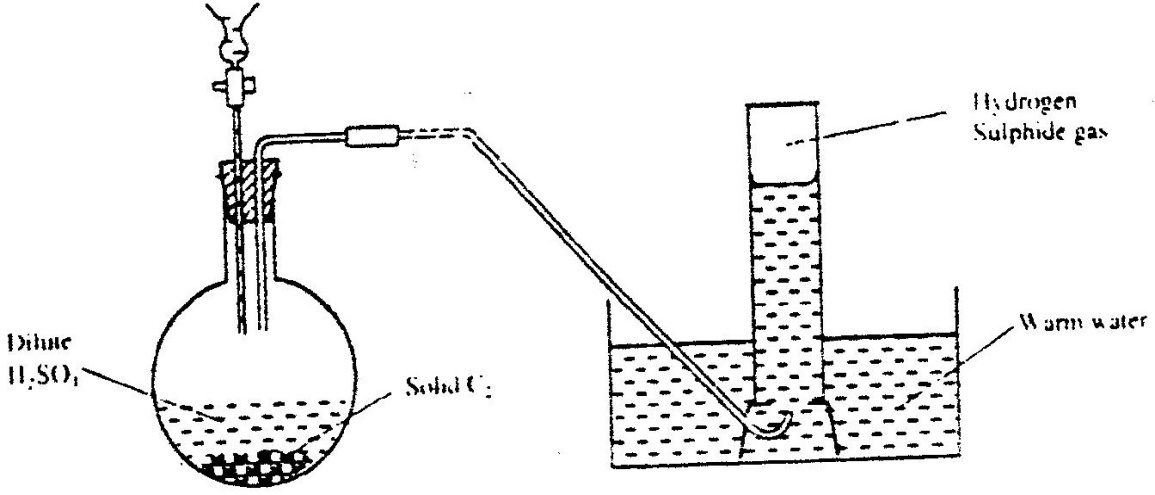 	(a) 	Name solid C2	(b) 	Give a reason why warm water is used	(c) 	What observation would be made if hydrogen sulphide gas  was bubbled into a solution of lead II nitrate?Use the reactions given below  to answer the questions that follow. The letters do not represent the actual symbols  of  the elementsD(s) + E2+ (aq) →D2+(aq) + E(s)D (s) + 2F+(aq) → D2+(aq) + 2F(s)E (s) + 2 F+ (aq) →E2+ (aq) + 2F(s)G (s) + →E2+(aq) →G2+(aq) + E(s)G (s) + D2+ (aq) →no reaction(a) 	What name is given to the type of reaction given above?(b) 	Arrange the elements D, E, F and G in the order of their reactivity starting with the most reactive(c) Complete the equation below	G(s) + 2F+ (aq)  → The graph below represents a radioactive decay series for isotope H.Study it and answer the questions that follow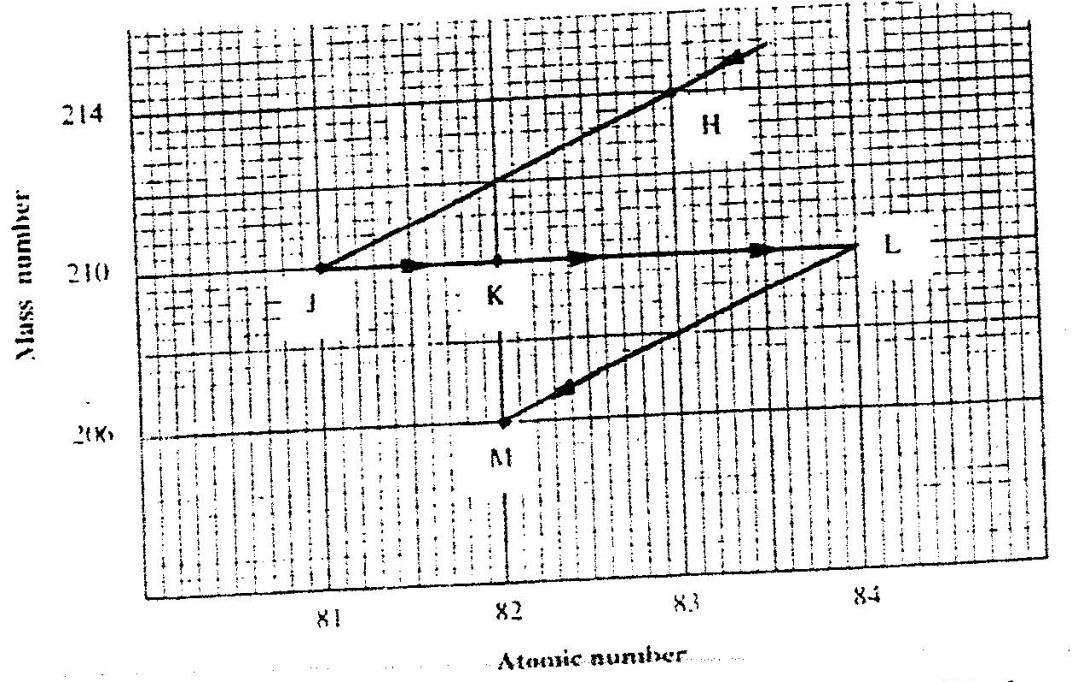 (a) Name the type of radiation emitted when isotope H changes to isotope J.(b) Write an equation for the nuclear reaction that occur  when  isotope  J changes to isotope K	210		210	  J		  k     e	81         →         82 + -1Identify a pair of isotope of an element in the decay seriesIn an experiment, sulphur dioxide gas was bubbled into water followed by chlorine gas. The resulting clear solution gave a white precipitate when mixed with a acidified barium chloride solution. Explain these  observationsConcentrated sulphuric acid was added to iron II sulphate acidified with sulphuric acid and the mixture heated. The solution turned from pale green to yellow with evolution of brown gas. Explain these observations.Use the equations  below to answer the questions that  followK(g) + Cl – (g) → KCl  (s); ∆ H1 = - 701kJmol-1KCl (s) →K+(aq) Cl ; ∆H2 = + 15kJmol-1(a)	What is the name of  ∆H1?(b)	Calculate the heat change for the process	K(g)+ + Cl- (g) → K+ (aq) + Cl-(aq)  Iron is extracted  from its ore  by the  blast furnace process(a) Name one ore from which  iron  is extracted(b) One  of the impurities  in iron is removed in the  form of calcium  silicate. Write an equation for the reaction in which calcium silicate is producedWhen carbon dioxide gas was passed through aqueous calcium hydroxide  a white  suspension was formed(a) Write an equation for the reaction that took place(b) State and explain the changes that would occur when carbon dioxide gas is bubbled through the white suspensionWith  reference to iodine, distinguish between covalent bonds  and Van Der Waals forcesThe structures  below represents  a portion of a polymer(a) Give  the  name of the polymer(b) Give one  industrial  use  of the polymerDescribe  how a solid sample of Zin (II) carbonate can be prepared starting with zinc oxideBismuth chloride (BiCl3) reacts  with water according to the equation given belowBiCl3 (aq) + H2O (l) 		BiOCl (s) + 2 HCl (aq)(a) State what would happen when a few drops of  dilute hydrochloric acid are added to the mixture  at equilibrium(b) Give a reason for  your answer  in (a) aboveThe table below gives  some information  about the  electrical conductivity  and the likely bonding in substances N,P and Q. Complete the table by inserting the missing information the spaces numbered I, II and IIIIn an experiment 30cm3 of 0.1 M sulphuric acid were  reacted with  30cm3 of  0.1 M sodium hydroxideWrite  in equation of the reaction that took  placeState the observations that were made  when both  and red litmus papers were  dropped  into the  mixtureGive a reason for your answer  in (a) aboveThe diagram  below  is set – up for the  laboratory  preparation of oxygen gas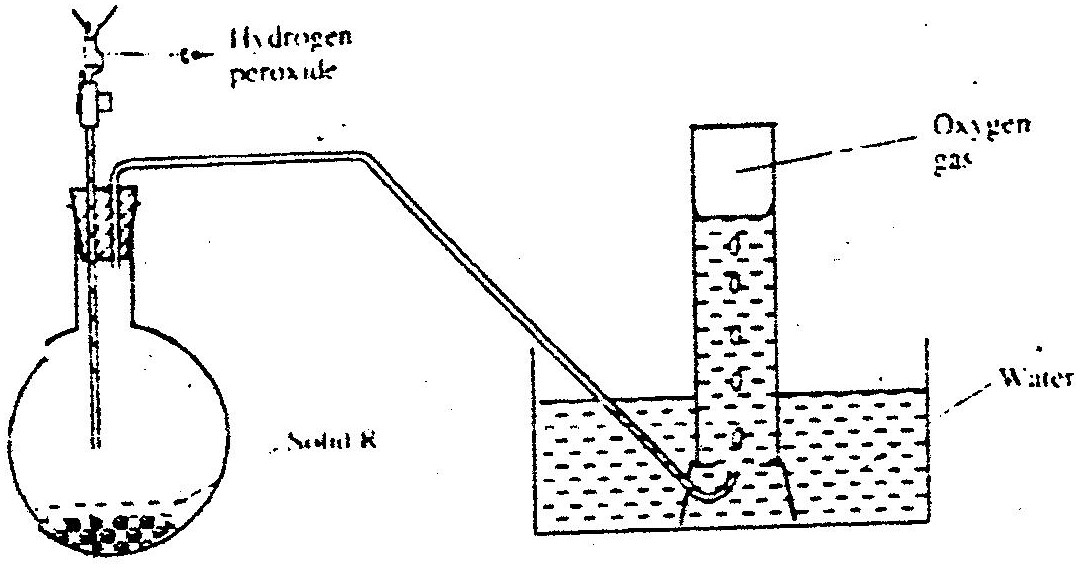 (a) Name solid R(b) Write an equation for the reaction that takes place in the flask(c) Give one commercial use of oxygenWhen excess lead nitrate solution was added to a  solution  containing sodium  chloride, the  precipitate formed was found to weigh 5.56 g. Determine the amount of sodium chloride in the  solution ( Pb = 207, Cl = 35.5 Na = 23)Pb (XO3(aq) + 2NaCl (aq) PbCI2 + NaNO3 (aq) (l) (a) Give a reason why concentrated sulphuric acid  is not  used to dry  ammonia gas(b) Name one suitable drying agent for ammonia gasBut -2- ene undergoes  hydrogenation according to the equation given belowCH3CH = CHCH3 (g) + H2 (g) →CH3CH2CH2CH3 (g)(a) Name the product formed when but -2 – ene reacts with hydrogen gas(b) State one industrial use of hydrogenationThe set – up below was used to electroplate a metallic spoon. Study  it and answer the questions that follow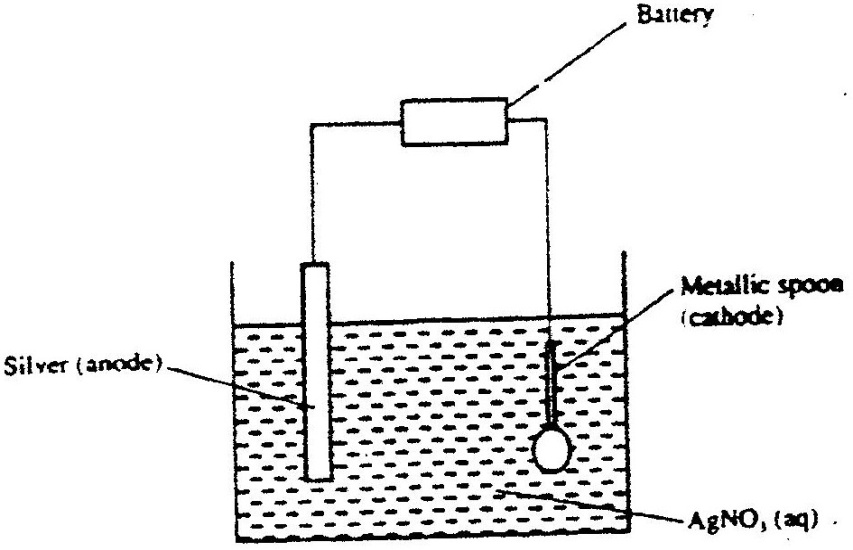 	(a) Write an ionic equation for the reaction that occurred at the cathode	(b) State and explain what happened to the anodeThe following tests were carried out on three separate  portions of a  colourless solution S(a) From the information in test (i), name a cation, which is not present in solution S.(b) Identify a cation, which is likely to be present in solution S(c) Write an ionic equation for the reaction, which takes place in test (ii)CHEMISTRY PAPER 233/2 K.C.S.E 2002 QUESTIONS1. 	(a) what method can  be used to separate a mixture  of ethanol and propanol?	(b)	(i) Explain how a solid mixture of sulphur  and sodium chloride can be separated		Into solid sulphur and solid chloride(c)	The table below gives the solubilities of potassium bromide and potassium sulphate at O0C  and 400CWhen an aqueous mixture containing 60g of potassium and 7 g of potassium sulphate in 10g of water at 800C was cooled to 00C some crystals were formed	(i)	Identify the crystals	(ii)	Determine the mass of the crystals formed	(iii)	Name the method used to obtain the crystals	(iv)	Suggest one industrial application of the method named in (iii) above2. Study the flow chart below and answer the questions follow(a)	Identify substance	(i) A	(ii) B(b) Name process C(c) Give one use of PVC(d) Write an equation for the reaction in which chlorine gas is produced(e) State and explain the observation that would be made if chlorine gas was bubbled into an      aqueous solution of sodium iodide(f) In the preparation of a bleaching agent (Sodium hypochlorite), Excess chlorine gas was        bubbled into 15 litres of cold 2 m sodium hydroxide	(i) Write an equation for the reaction between chlorine gas and cold dilute sodium 	   Hydroxide	(ii) Calculate the:	Number of moles of sodium hydroxide used	Mass in kilograms of the sodium hypochlorite produced = 1. 11753. 	(a) Distinguish between exothermic  and endothermic reaction	( 2mks)	(b) Changes of state are either exothermic or endothermic		Name a change of state that is:	(i) Endothermic							( 1 mk)	(ii) Exothermic							( 1 mk)(c) When pure water is heated at 1 atmospheric pressure at sea level, the temperature of the water does not rise beyond 1000C. Even with continued heated. Explain this observation.(d) Study the energy cycle diagram below and answer the questions that follow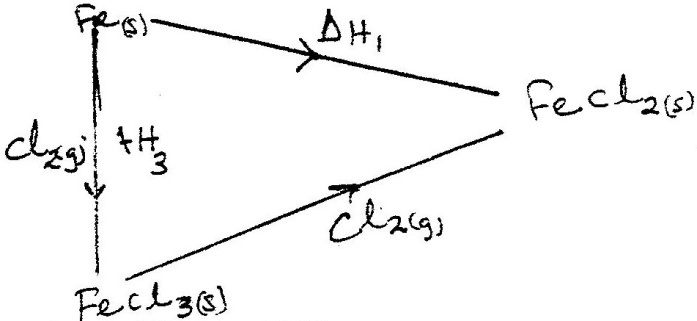 (i) What does ∆H1 represent?(ii) Show the relationship between ∆ H1, ∆H2 and ∆H3(e) Butane and propane are constituents of a cooking gas.  Which produces more energy per      mole on combustion? Explain4. The table below gives standard electrode potentials for the metals represented by the Letters        D, E, F  and G. study  it and answer the questions that follow.	Metals				Standard electrode potential (volts)	D				-0.13	E				-0.85	F				+0.34	G				- 0.76(a) 	Which metal can  be displaced from a solution of its salts by all the other metals in the table? Give a reason						( 2 mks)(b) Metals F  and G were connected to form a cell as shown  in the diagram below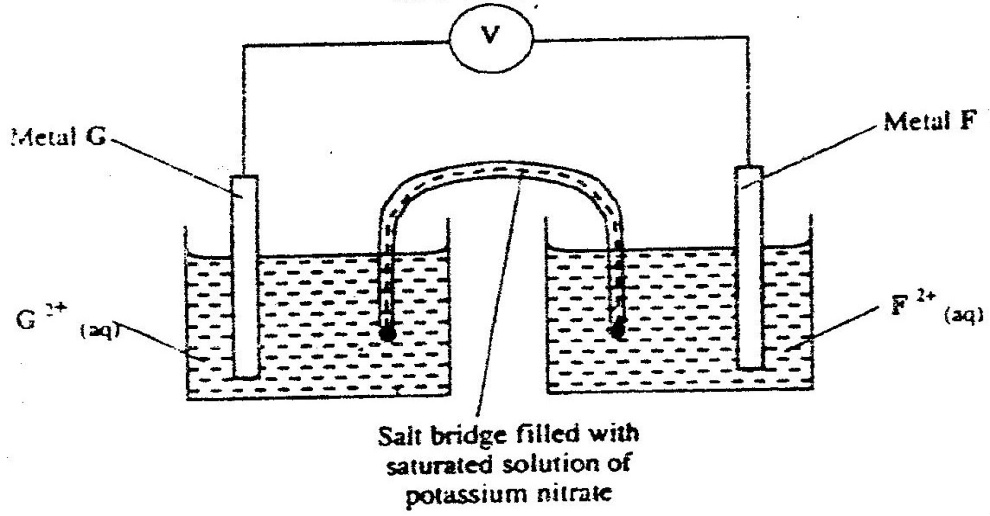 (i) Write the equation for the reactions that occur at electrodes			F			G(ii) On the diagram, indicate with an arrow the direction in which electrons would flow on        the diagram above(ii) What is the function of the salt bridge?					( 1 mk)(c) An electric current was passed through a concentrated solution of copper (II) chloride as 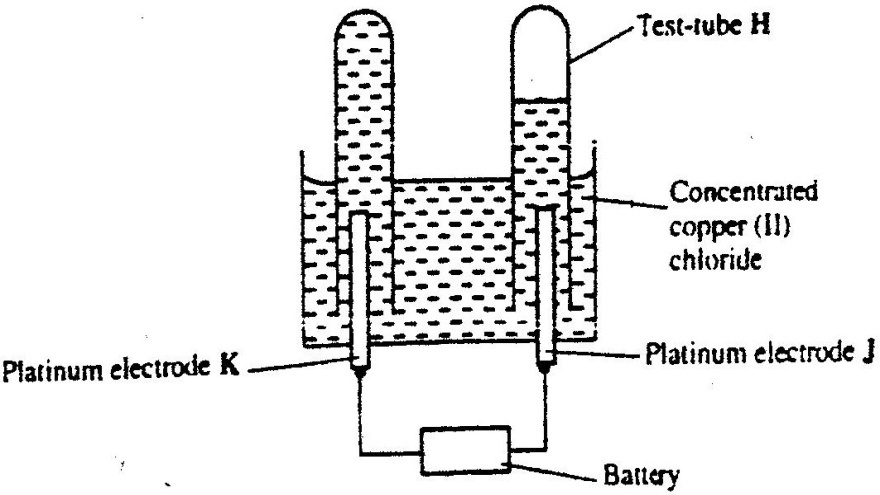 shown  in the diagram below(i) Explain the observation that would be made on the  electrolyte as the experiment progresses									( 2 mks)(ii) After sometime, test- tube H was found to contain a mixture of two gases. Explain this observation								( 3 mks)(iii) Which of the electrodes is the anode? Explain			( 2 mks)5. (a) Candle wax is mainly a compound consisting of two  elements.     Name the two elements							( 2 mks)    (b) The set- up below was used to investigate the burning of a candle study it and answers the questions that follow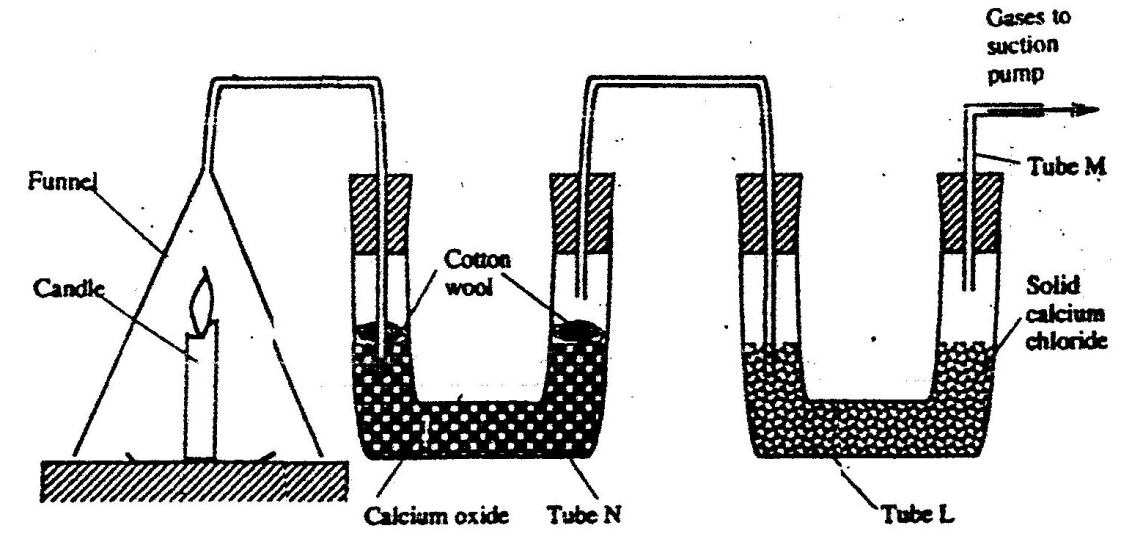 (i) What would happen to the burning candle if the pump was turned off? Give reasons(ii) State and explain the changes in mass that are likely to occur in tube N by the end of the experiment									( 3 mks)(iii) Name two gases that come out through tube M			( 2 mks)(iv) Name another substance that could be used in the place of calcium oxide in tube N6. (a) Name one ore from which copper  metal is extracted		( 1 mk)	(b) The chart below shows a sequence of reactions starting with copper.	Study it and answer the questions that follow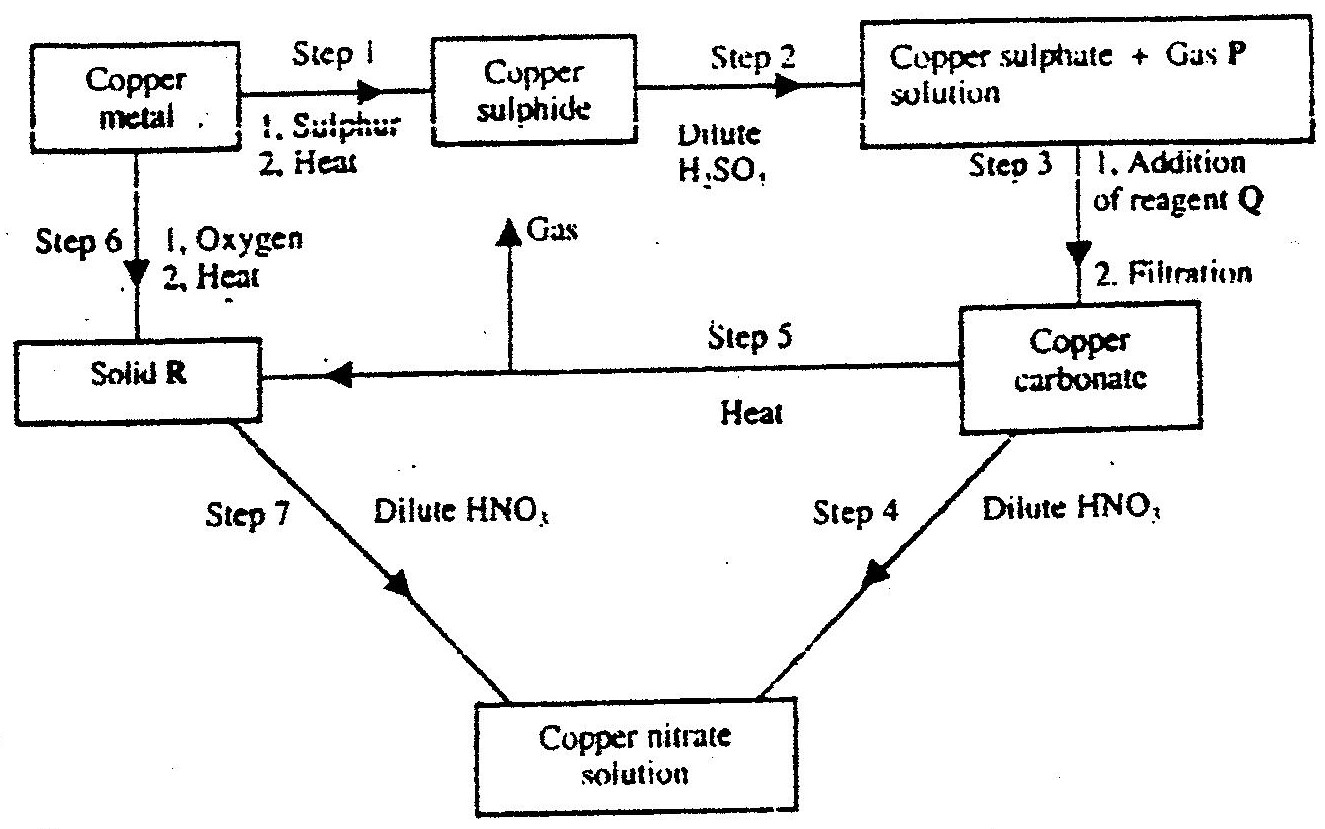 (i) Identify Gas P										( 1mk)Reagent Q									( 1 mk)Solid R									( 1 mk)(ii) Write an equation for the reaction that takes place in step 5(iii) State the observations made in steps 4 and 7					( 2 mk)	Step 4			Step 7										( 1mk)(c) Bronze is an alloy of copper and another metal	(i) Name the other metal							( 1mk)	(ii) Give one use of Bronze							( 1mk)6. (a) Write the structural formula of:			(i) Methanol	(ii)Methanoic acid								( 1mk)    (b)	Write the equation for the reaction between methanoic acid and aqueous             sodium hydroxide								( 1mk)   (c) (i) Name the product  formed  when  methanol  reacts  with  methanoic acid        (ii) State one condition necessary for the reaction in (c) (i) above to take place   (d) 	(i) 	Describe one chemical test that can be used to distinguish between  hexane and hexane									( 2 mks)        	(ii) 	State one use of hexane						(1mk)(iii) 	Hydrogen reacts with hexane to form hexane. Calculate the volume or hydrogen gas required to convert 42g of hexane to  hexane at S.T.P ( C=12.0, H=1.0, molar gas volume at S.T.P is = 22.4 litres) 					( 4 mks)CHEMISTRY PAPER 233 / 1 K.C.S.E 2003QUESTIONSSome sodium chloride was found to be contaminated with copper (ll) oxide.Describe how a sample of sodium chloride can be separated from the mixtureStudy the information in the table and answer the questions that followExplain why the ionic radius of					( 1mk)K+ is greater than that of  Na+Mg2+ is smaller than that of Na+Use the following equations to determine  the heat evolved  when aluminum metal is reacted  with iron (III) oxide					( 3 mks)2Al(s) + 3/2 O2(g) →Al2O3(s), ∆ H1 	3.6736Kj Mol-12Fe(s) + 3/2O2 (g) → Fe2O3(s); ∆H2 = 836.81J mol-12AL(s) + 3/2 O2 →Al2O3, ∆H = -1673.6 Kjmol-1Fe2 O3 →2Fe + 3/2 O2, ∆H = 836.8 KJ mol2Al(s) + Fe2O3(s) →Al2O3 + 2Fe(s) ∆H = 836.8(a)  exists in two crystalline forms(b) Name one crystalline form of sulphur			( 1mk)An atom of hydrogen can form two ions. Write two equations to show how  a neutral  atom of hydrogen can form two ions. In each case show the sign  of  the energy change involved.H →H+ + e ( ½ ) ∆H is +Ve ( ½ )H + e → H- ( ½ ) ∆ H is –Ve ( ½ )When excess dilute hydrochloric acid was added to sodium , 960cm3 of sulphur (IV) oxide gas was produced. Calculate the mass  of sodium sulphite that was used. (molar mass of sodium = 126 g and molar gas volume= 24000cm3			( 3mks)In an experiment equal amounts of magnesium powder were  placed into test – tube 1 and 2 as shown below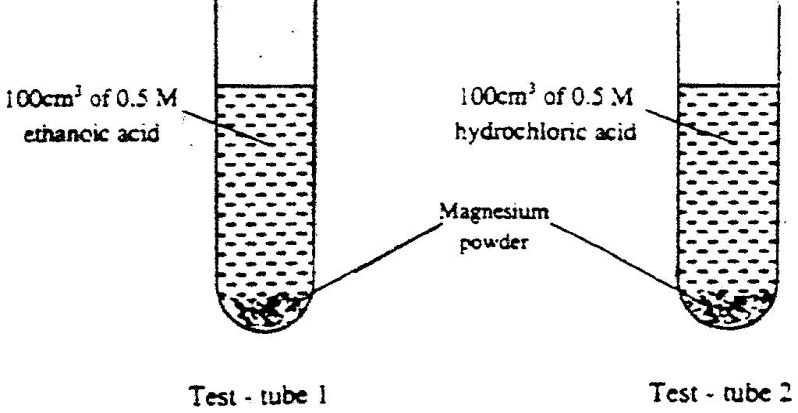 Explain why the amount of hydrogen gas liberated  in test – tube 2 is greater than  in test- tube 1 before the reaction  is complete.(a) what is meant by heat of vaporization				( 3 mks)(b) The boiling points of ethanol, propanol and butanol are780C, 97.20 and 1170C. explain this trend							( 1 mk)The set – up below represents the apparatus that may be used to separate a mixture of two miscible liquids C and D whose boiling points are 800C  and 1100C.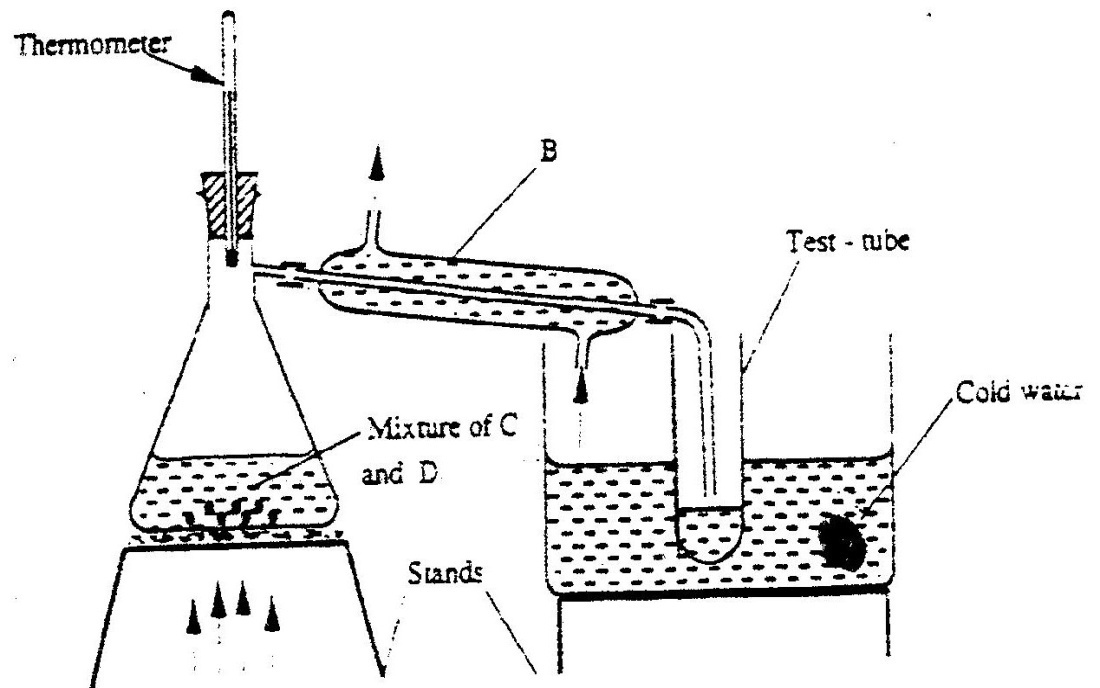 name BWhat  is the purpose of the thermometer			( 1mk)Which liquid was collected in the test tube?			( 1mk)An oxide  of  element F has the formula F2O5			( 1 mk)Determine the oxidation state  of FIn which  group of  the  periodic- table is element F		( 1mk)Yellow phosphorous reacts with chlorine gas to form a yellow liquid. The liquid fumes when exposed to air. Explain these observations			( 2 mks)When steam was passed over heated charcoal as shown  in the diagram below, hydrogen and carbon monoxide gases were formed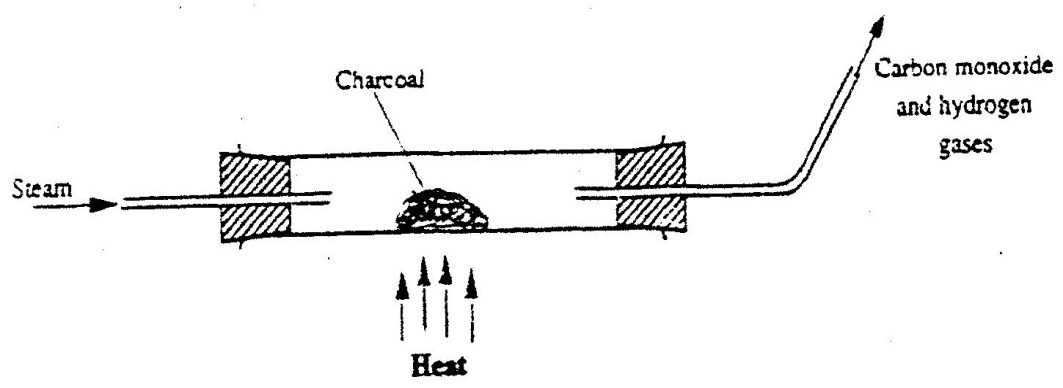 	(a) Write the equation for the reaction which takes place		( 1 mk)	(b)	Name two uses of carbon monoxide gas, which are also  uses of hydrogen  gas										(  2 mks)Nitrogen (II) oxide and nitrogen (IV) oxide are some of the gases released from car exhaust pipes. State how these  gases affect the environmentA few crystals of potassium permanganate were carefully placed into water in a beaker at one spot.  The beaker was left undisturbed for two hours. State and explain the observation that was made.								(2mks)Oleum (H2S2O7) is  an  intermediate product in the industrial manufacture of sulphuric acidHow is oleum converted into sulphuric acid?					(1 mk)Give one  use of sulphuric acid						( 1mk)Air was passed through several reagents as shown in the flow chart belowWrite an equation for the reaction, which takes place in chamber with  magnesium powderName one gas, which escapes from the chamber containing magnesium powder. Give a reason for your answer.						(2mks) Ammonium nitrate was gently heated and the  products collected as shown  in the diagram below.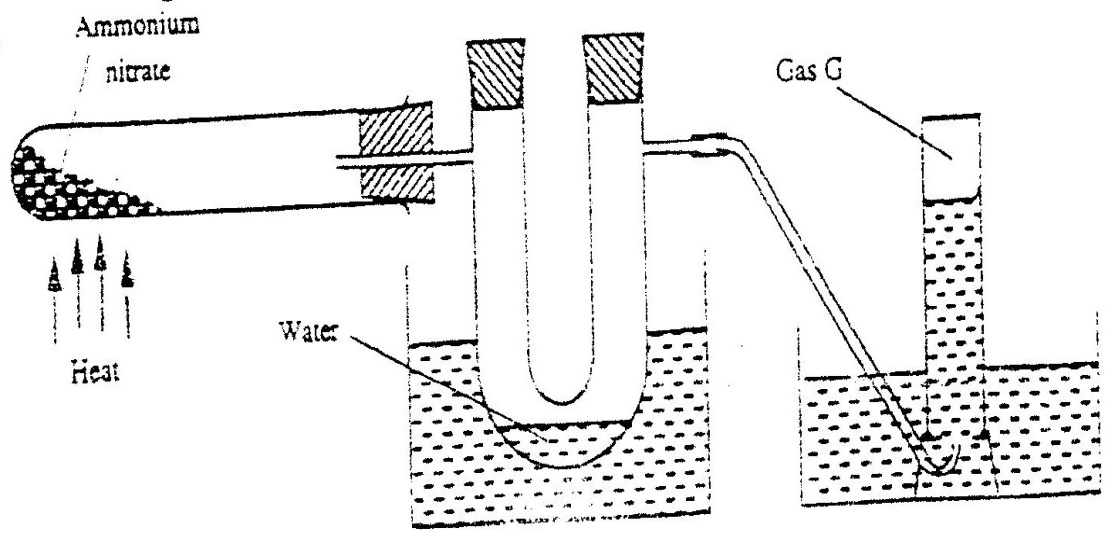 Describe one chemical and one physical method that can be used to identify gas G.The table below shows the tests carried out on a sample  of water and  the results  obtained.	a)	Identify the anion present in the water	b)	Write an ionic equation for the reaction in III	c)	Write the formula of the complex ion formed in IIIn the Haber process, the  optimum yield of ammonia  is obtained  when  a temperature of 4500C, a pressure  of 200 atmospheres and an ion catalysts are usedN2(g) + 3H2 (g) 	  2NH3 (g); 	∆H = -92kJ.How would the yield of ammonia be affected if the temperature was raised to 6000C?									( 2mks)Give one use of  ammonia						( 1mk)Brass is an alloy of zinc and copper. Give one use of brass			( 1mk)An organic  compound with  the formula C4 H10 O reacts  with potassium metal to give hydrogen  gas  and white solidWrite  the structural formula of the  compoundTo which homologous series does the compound belong?Write  the equation for the reaction  between the compound and potassium metal( 1mk)22.	The set – up below was used to prepare hydrogen chloride a gas and react it with iron powder. Study it and answer the questions that follow.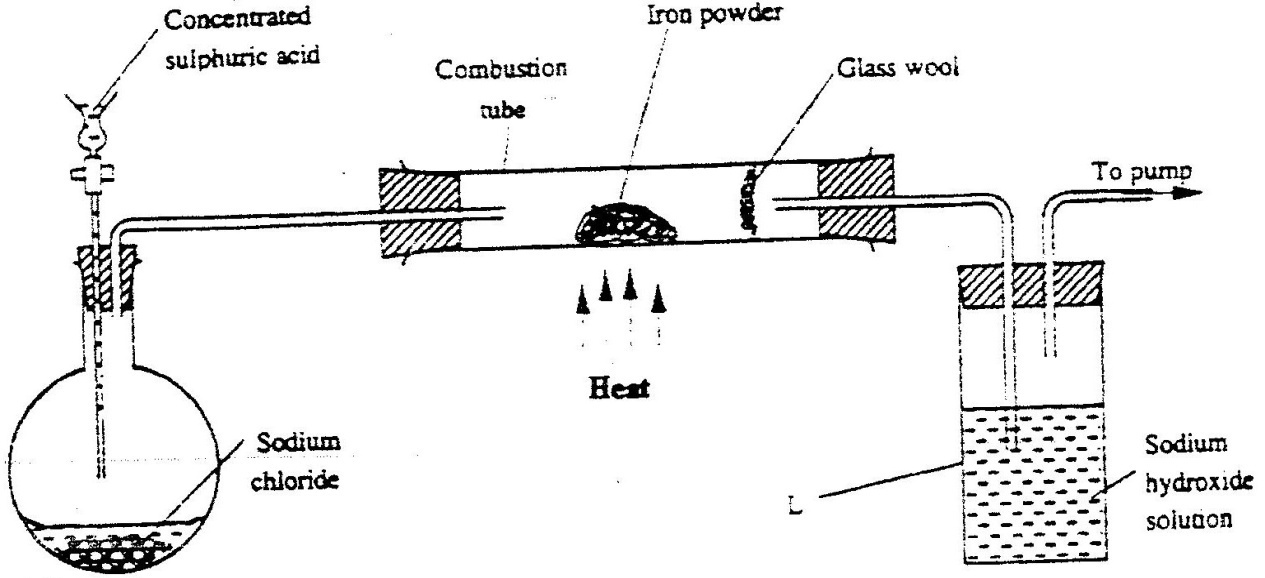 At the end of the reaction, the iron powder turned into a light green solid.Identity the light green solid.(1mk)At the beginning of the experiment, the Ph of the solution in container L was about 14.. At the end, the pH was found to be 2. Explain(2mks)23.	a)	State the observation made when excess pentane is reacted with bromine gas 	b)	Name the compound formed in (a) above.(1mk)24.		Explain why the reactivity of group (vii) elements decreases down the group 25.	The graph below shows the behaviour of a fixed mass of a gas at constant temperature.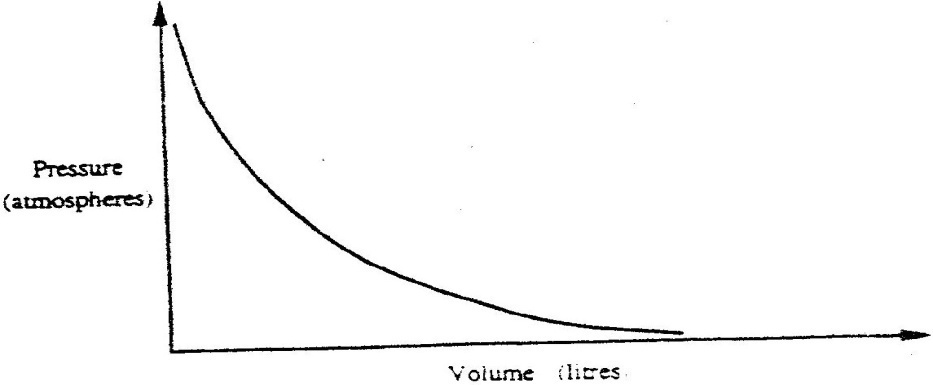 	a)	What is the relationship between the volume and the pressure of the gas?	b)	3 litres of oxygen gas at one atmosphere pressure were compressed to two atmospheres at constant temperature. Calculate the volume occupied by the oxygen gas								(2mks)Ammonia gas was passed into water as shown below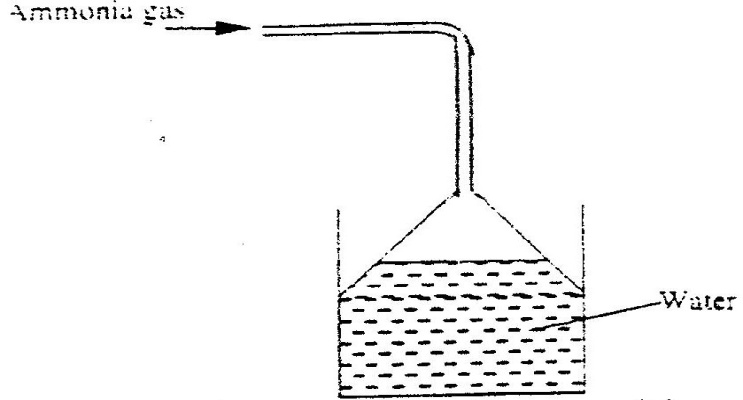 What is the relationship between the blouse and the pressure of the gas?(1mk)3 litres of oxygen gas at one atmosphere pressure were compressed to two atmospheres at constant temperature. Calculate the volume occupied by the oxygen gas.								(2mks)During purification of copper by electrolysis, 1.48g of copper were deposited when current was passed through aqueous copper(II) sulphate for 21/2 hours. Calculate (CU = 63.5, 1 Faraday = 96,500C).CHEMISTRY PAPER 233/2 K.C.S.E 2003QUESTIONS1.	a)	The chart below is an outline of part of the periodic table.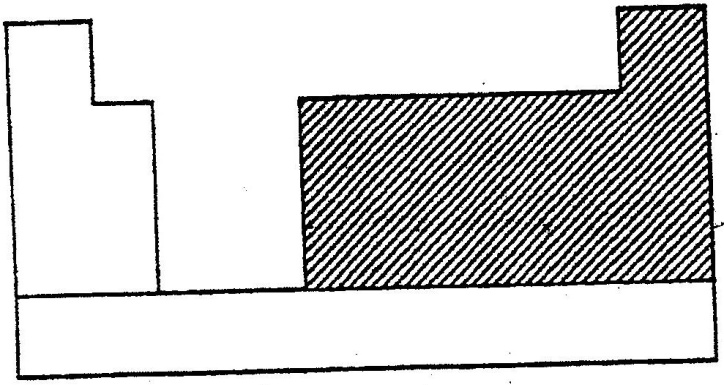 With the help of vertical and horizontal lines, indicate the direction of increasing metallic nature of the elements.								(2mks)Which types of elements are represented in the shaded area?			(1mk)b)	i)	Element A is the same group of the periodic table as chlorine.		Write the formula of the compound formed when A reacts with potassium metal.(1mk)	ii)	What type of bonding exists in the compound formed in (b) (l) above? Give a reason for your answers.				(3mks)c)	Starting with aqueous magnesium sulphate, describe how you would obtain a sample of magnesium oxide.						(3mks)d)	Write two ionic equations to show that aluminium hydroxide is amphoteric (2mk)2.	a)	The diagram below is a cross- section of a dry cell. Study it and answer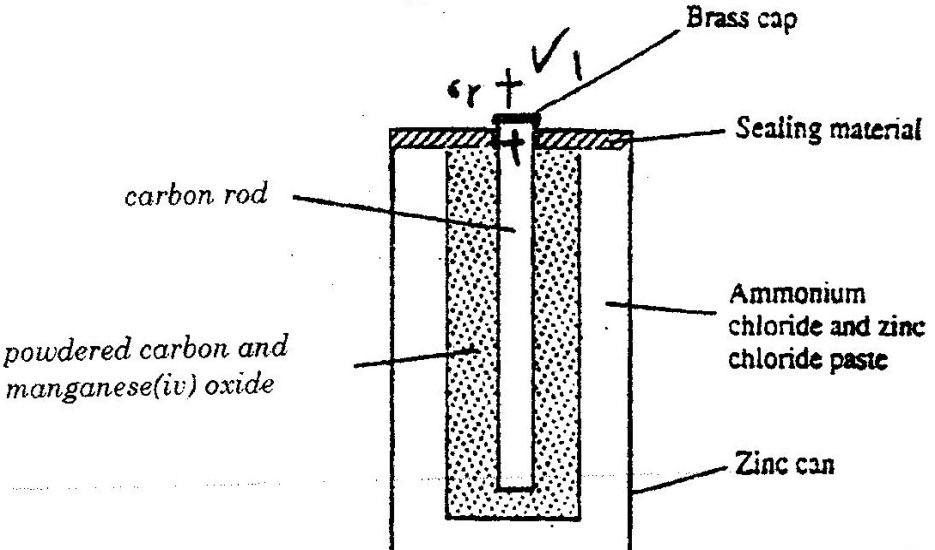  the questions that follow.	i)	On the diagram, show with a (+) sign the positive terminal	ii)	Write the equation for the reaction in which electrons are produced	iii)	The zinc  can is lined with ammonium chloride and zinc chloride paste.	iv)	Give one advantage and one disadvantage of dry cells.b)	The set – up below was used to (electrolyse roller lead (II) ionide.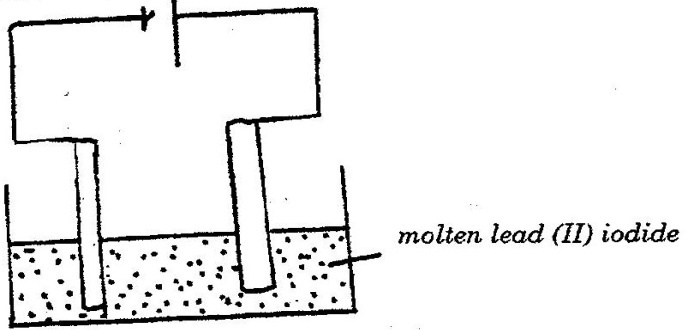 	i)	State the observation that was made at the anode during the electrolysis. Give a reason for your answer.(2mk)	ii)	A current of 0.5 A was passed for two hours. Calculate the mass of lead that was deposited (pb = 1F = 9,500C)			(3mks)3.	a)	State two differences between chemical and nuclear reactions(2mks)	b)	Below is a radioactive decay series starting from 21483 Bi and ending at 10682 pb. Study it and answer the question that follows.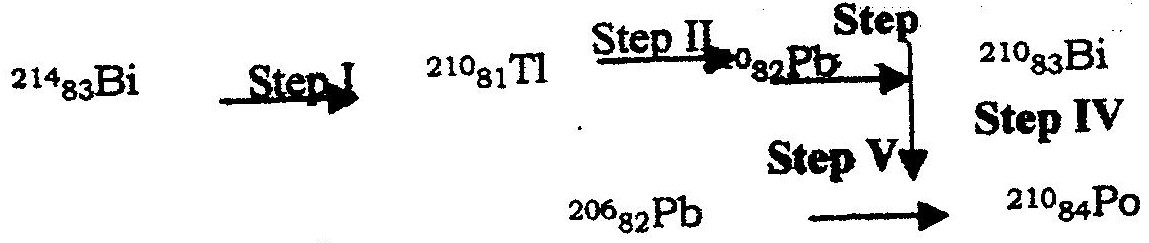 i)	Identify the particles emitted in steps I and III   (2mks)	I	IIii)	Write the nuclear equation for the reaction which takes placein step V(1mk)	The table below give the percentages of a radioactive isotope of Bismuth that remains after decaying at different times.i)	On the grid provided, plot a graph of the percentage of Bismuth remaining (Vertical axis) against time.ii)	Using the graph, determine the:	I. Half – life of the Bismuth isotope	II. Original mass of the Bismuth isotope given that the mass that remained after 70 minutes was 0.16g	(2mks)d)	Give one use of radioactive isotopes in medicine (1mk)4.	Excess marble chips (calcium carbonate ) was put in a beaker containing 100cm3 of dilute hydrochloric acid. The beaker was then placed on a balance and the total loss in mass recorded after every two minutes as shown in the table below.a)	Why was there a loss in mass?		(1mk)b)	Calculate the average rate of loss in mass between:	i)	0 and 2 minutes			(1mk)	ii)	6 and 8 minutes			(1mk)	iii)	Explain the difference in the average rates of reaction in (b) (i) and (ii) above			(2mks)c)	Write the equation for the reaction which takes place in the beakerd)	State three ways in which the rate of the reaction above could be increased(3mk)e)	The solution in the beaker was evaporated to dryness what would happen if the open beaker and its contents were left in the laboratory overnight.(2mks)f)	Finally some water was added to the contents of the beaker.	When aqueous sodium sulphate was added to the contents of the beaker, a white precipitate was formed.			(1mk)	i)	Identify the white precipitate	ii)	State one use of the substance identified in (f) (i) above (1mk)5.	The basic raw material for extraction of aluminium is bauxite	a)	Name the method that is used to extract aluminium from bauxite	b)	Write the chemical formula of the major component of bauxite	c)	i)	Name two major impurities in bauxite	(2mks)		ii)	Explain how the impurities in bauxite are removed	(3mks)	d)	Cryolite is used in the extraction of aluminium from bauxite.		State its function					(1mk)f)	Aluminium is a reactive metal yet utensils made of aluminium do not corrode easily. Explian this observation (2mks)6.	The set – up below was used to prepare hydrogen gas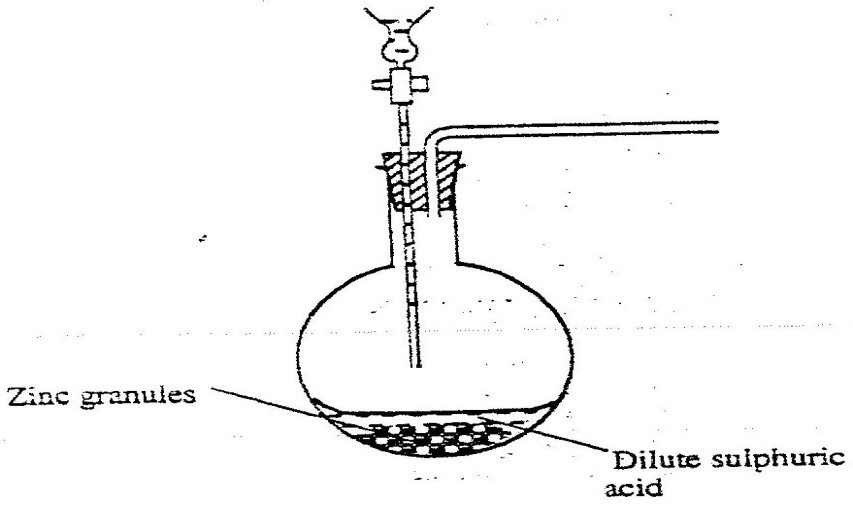 	a)	Complete the diagram to show how a dry sample of hydrogen gas can be collected(3mks)	b)	Write an equation for the reaction, which takes place when hydrogen gas burns in air.(1mk)c)	i)1.2 litres of hydrogen gas produced at room temperature and pressure when 3.27g of zinc was used. Determine the relative atomic mass of zinc.(Molar gas volume is 24 litres) 4mksd)	State two industrial uses of hydrogen gas.7.	a) 	State how burning can be used to distinguish between ethane and ethyne.Explain your answer.(3mks)	b)	Draw the structural formula of the third member of the homologous series of ethyne.	c)	The flow chart below shows a series of reactions starting with ethanol.		Study it and answer the questions that follow.	i)	Name :		I.	Process A		II.	Substances B and C			B			C	ii)	Write the equation for the combustion of ethanol (1mks)	iii)	Explain why it is necessary to use high pressure to change gas B into the polymer					(1mk)	iv)	State one use of methane				(1mk)K.C.S.E 2004 CHEMISTRY PAPER 233/1QUESTIONS1.	When a candle was brunt completely.  The total mass product was found to be greater than the original mass of the candle.  Explain 2.	Ammonium nitrate was heated as shown in the set-up below	(2 marks)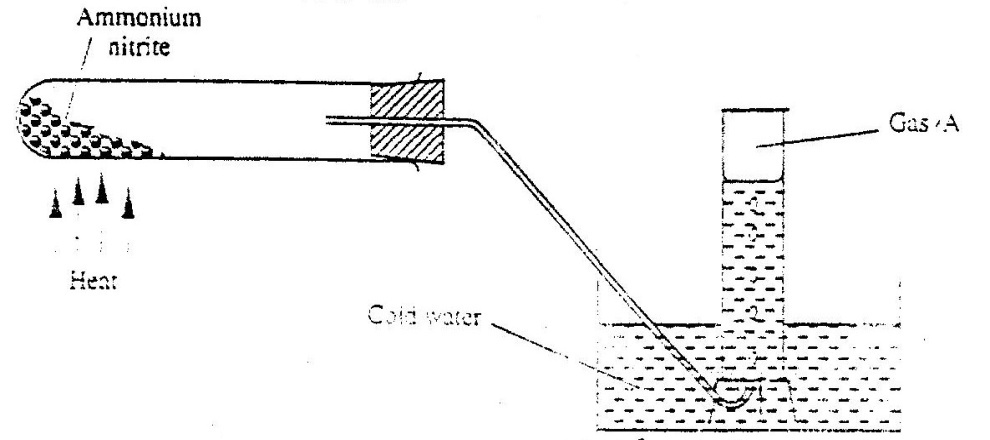 	a)	Identify gas a.	b)	State explain precaution that must be taken before heating id dropped.3.	The table below the first ionization energies of elements B and C.What do these values suggest about the reactivity of B compared to that of C?  Explain (2mks)4.	Dilute hydrochloric acid and solid sodium sulphite were reacted as shown in the set-up below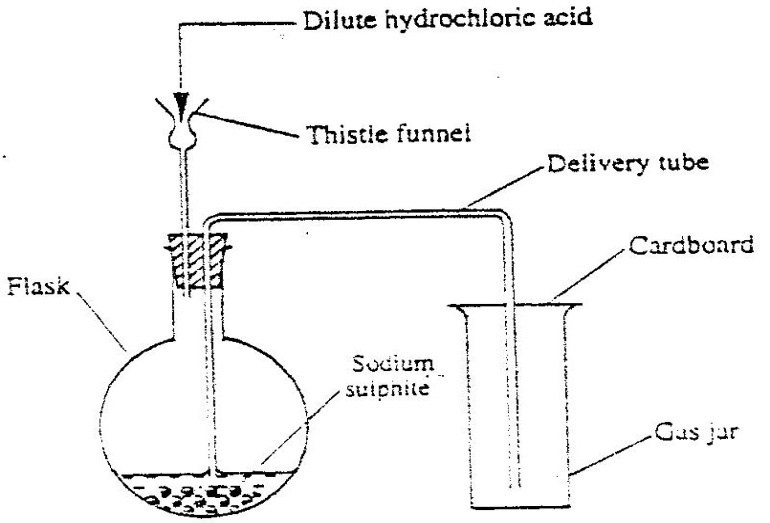 	a)	Name the gas produced in the flask				(2mks)	b)	Give two reasons why no gas was collected in the gas jar.    	(2mks)5.	Copper(II) sulphate reacts with barium chloride according to the equation below.	CuSO4(aq) + BaCl2(aq)                CuCl2(aq) + BaSO4(s) ; H = - 17.7kj mol -1	Calculate the temperature change when 900cm3 of m copper (II) sulphate were added to 600cm3 of 1M Barium (II) chloride.6.	Both diamond and graphite have giant atomic structures. Explain why diamond is hard while graphite is soft.								(3mks)7.	Nitrogen forms many compounds in which its oxidation state varies.	a)	What is meant by oxidation state?			(1mk)	b)	What is the oxidation state of nitrogen in Mg3M2  	(1mk)8.	When wood is burnt, a grey powder called ash remains. The ash is stirred with water and filtered, a colourless solution is obtained.	a)	What is the main component of the colourless solution?(1mk)	b)	Explain your answer in (a) above(2mks)9.	Study the information in the table below and answer the questions that follows.	Give a reason why the difference in the molar heats of combustion between successive alcohols are close.					(3mks)10.	Explain why a high temperature is required for nitrogen of react with oxgen(1mk)11.	Study the flow chart below and answer the questions that follow.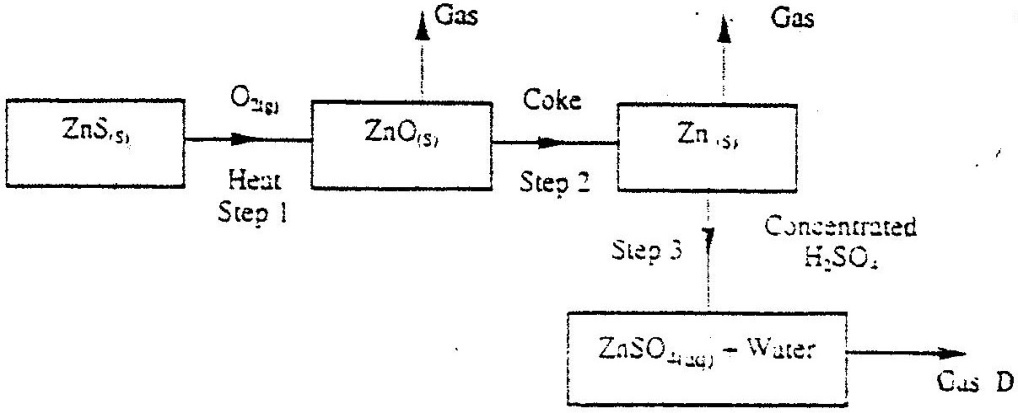 	a)	State the condition necessary for the reaction in step 2 to occur (1mk)	b)	Name:		i)	Gas D			(1mk)		ii)	One use of zinc	(1mk)12.	Starting with aluminium sulphate, describe how a solid sample of aluminium hydroxide could be prepared.								(3mks)13.	a)	What is the name given to the smallest repeating unit of a polymer.(1mk)	b)	Draw the structure of the smallest repeating unit of a polyvinyl chloride (1mk)14.	When X cm3 of a solution of 0.5m magnesium carbonate was 8.4g.	a)	Write the ionic equation for the reaction that took place(1mk)	b)	Calculate the value of X. (C = 12.0, Mg 24.0; 016.0		(2mks)15.	In an experiment, a student put equal volumes of mixtures of ethanoic acid in water and ethanoic acid in hexane in two test – tubes as shown below. In each test tube, equal amounts of solid sodium hydrogen carbonate were added.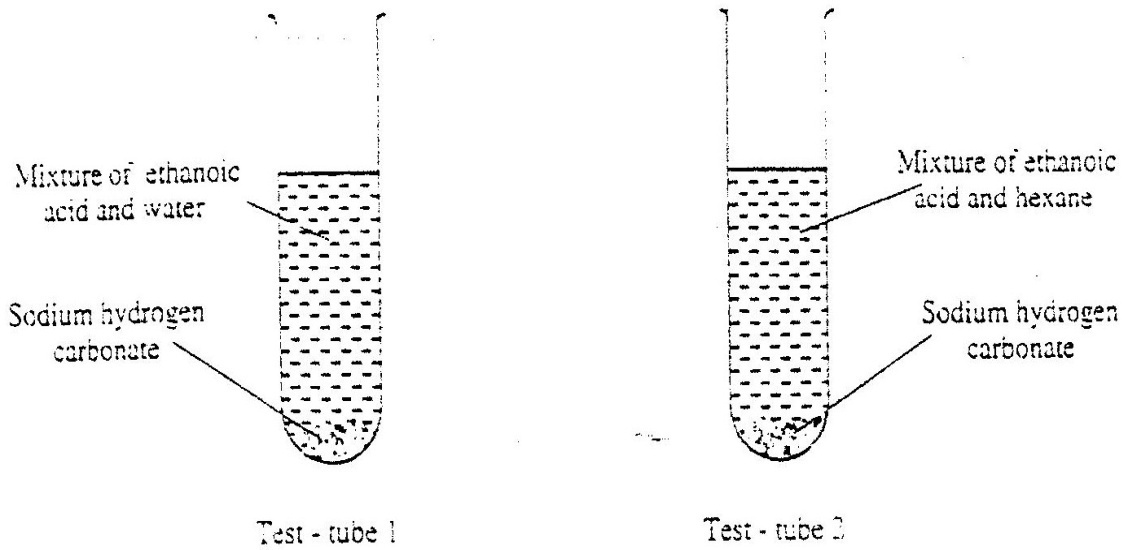 	a)	State the observation which was made in each test – tube(1mk)		Test tube 1		 Test tube 2	b)	Explain the observation in (a) above	(2mks)16.	Four metal F,G,H and J were each separately added to cold water, and steam. The table below is a summary of the observations made and the formulae of the hydroxides formed.	a)	Which two elements are likely to be in the same group of the periodic table?b)	Arrange the metals in the order of their reactivity starting with the most reactive										(2mks)17.	Name the organic compound formed when CH3CH2CH2CH2CH2OH is reacted with concentrate sulphuric acid at 170oC					(1mk)18.	Carbon monoxide gas passed over heated Iron (III) as shown in the diagram below.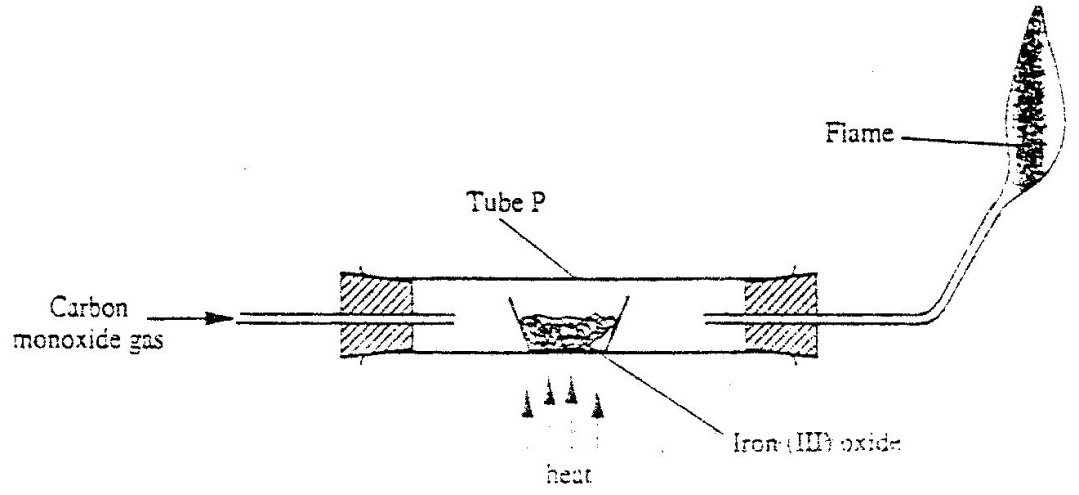 a)	Give the observation made in tube P.(1mk)	b)	Write the equation for the reaction which takes place in tube P. (1mk)19.	Astrip of metal Q was dipped into a solution of copper (II) sulphate and allowed to stand overnight. Give that:	Cu2+ + 2e  Cu(s) ; Eø = + 0.34v	Q2+(aq) + 2e  Q(s) ; Eø = - 0.13v	a)	State the observations which were made(2mks)	b)	Give a reason for your answer in 19 (a) above.(1mk)20.	State two factors which determine the stability of an isotope.	(2mks)21.	The react between a piece of magnesium ribbon with excess 2m hydrochloric acid was investigated at 25oC by measuring the volume of hydrogen gas produced as the reaction progressed. The sketch below represents the graph that was obtained.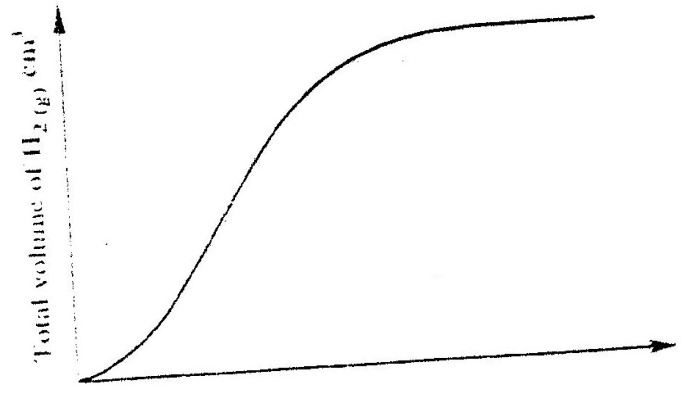 	a)	Name one piece of apparatus that may be used to measure the volume of hydrogen gas produced.b)	On the same diagram, sketch the curve that would be obtained if the experiment when excess chlorine gas was bubbled into hot concentrated sodium hydroxide, the following reaction occurred.3Cl2(g) + 6NaOH(aq)                         NaCO3(aq) + 5NaCl(aq) 3H2O(l)In which product did chorine undergo oxidation? Explain(3mks)23.	1cm3 of soap was added to two test – tubes each containing water obtained from different sources. The lather produced in each test tube is represented as shown in the diagram below.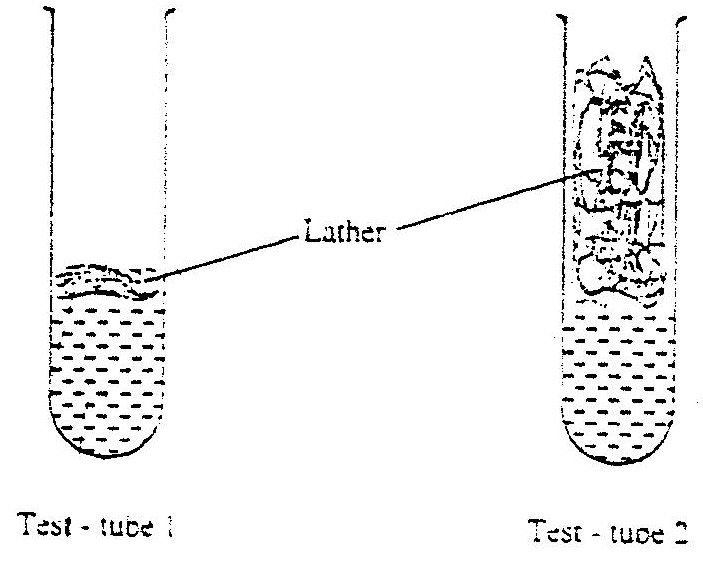 	Explain why there is more lather intest – tube 2 than intest – tube 1.(3mks)24.	Carbon dioxide can be dissolved in water under pressure to make an acidic solution.	a)	What is meant by an acidic solutions?(1mk)	b)	aqueous lead (II) nitrate reacts with the acidic solution to form a precipitate.		Write anionic equation for the reaction.(1mk)25.	Below is a sketch of a reaction profile.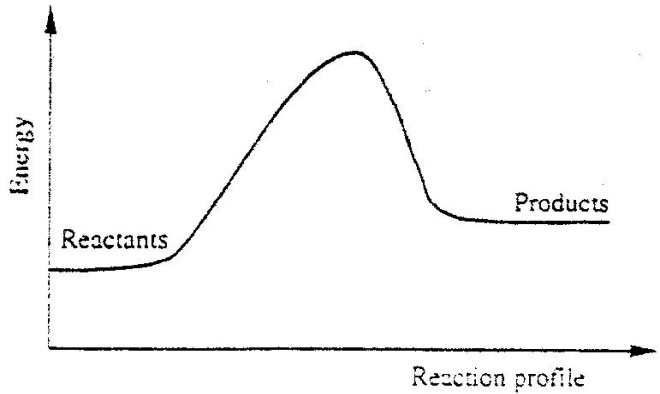 	a)	On the diagram, show the heat of reaction, H.(1mk)	b)	State and explain the type of reaction represented by the profile(2mks)26.	The diagram below represents the set – up that was used to study the effect of an electric current on pure water and dilute sulphuric acid.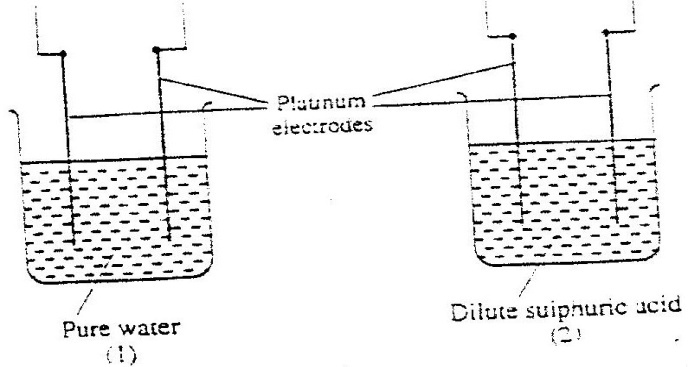 	State and explain the observation made when each experiment was started.(3mks)27.	Apiece of chromatography paper was spotted with coloured inks obtained from pens labeled 1 to 6. The diagram below shows the spots after the chromatogram was developed.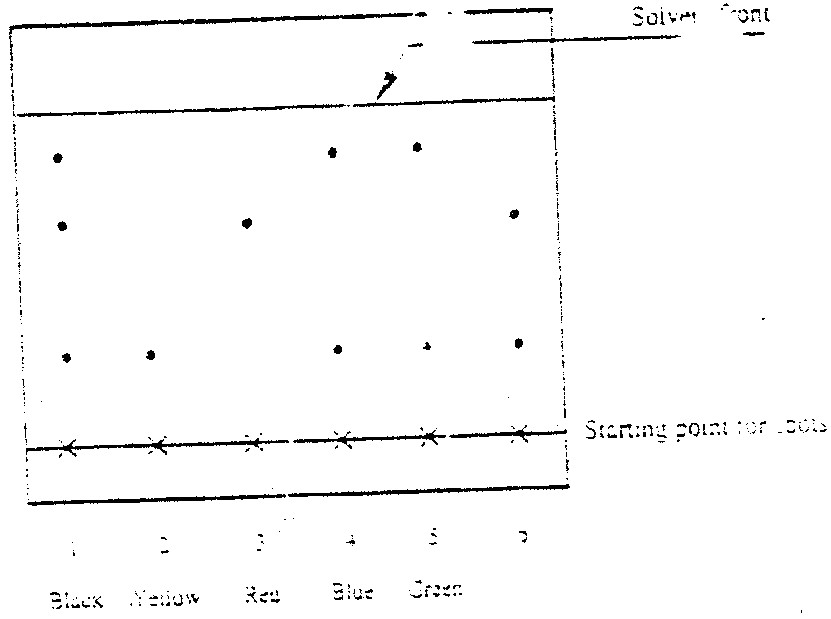 	a)	Which two pens contained in the same pigment?(1mks)	b)	Which pens contained only one pigment(1mk)	c)	According to the chromatogram, which pigments are present in the ink of pen number 6.(1mk)CHEMISTRY PAPER 233/2.K.C.S.E 20041.	a)	The table below shows properties of chlorine, bromine and iodine.Complete the table by giving the missing information in (i),(ii) and (iii) (3mks)b)	Chlorine gas is prepared by reacting concentrated hydrochloric acids with manganese (iv) oxide.i)	Write the equation for reaction between concentrated hydrochloric acid and manganese (iv) oxide. (1mk)	ii)	What is the role of manganese (Iv) oxide in this reaction (1mks)c)	i)	Iron (II) chloride reacts with chlorine gas to form substance E.(1mk)		Identify substance Eii)	During the reaction in c(i) above,6.30g of iron chloride were converted to 8.06 of substance E. Calculate the volume of chlorine used.	(Cl = 35.5, Molar gas volume at room temperature = 24000cm3, Fe =56  (mks)d)	Draw and name the structure of the compound formed when excess chlorine gas is reacted with ethane gas.						(2marks)e)	Give the industrial use of chlorine					(1 mk)2.	a)	The set-up below was used to collect gas F, produced by the reaction between water and calcium metal.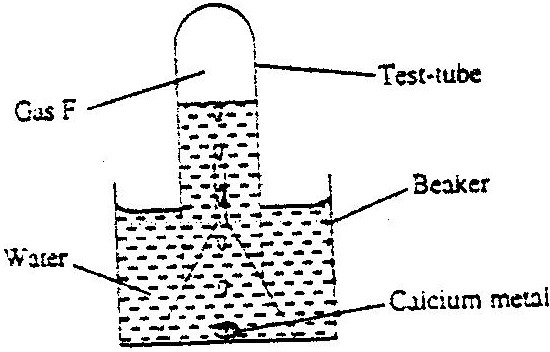 	(i) 	Name gas f	(ii)	At the end of the experiment, the solution in the beaker was found to be a weak base.  Explain why the solution is a weak base.	(2 marks)(iii)	Give one laboratory use of the solution formed in a beaker.           (1 mark)(b)	The scheme below shows some reactions starting with calcium oxide. Study it and answer the questions that follow.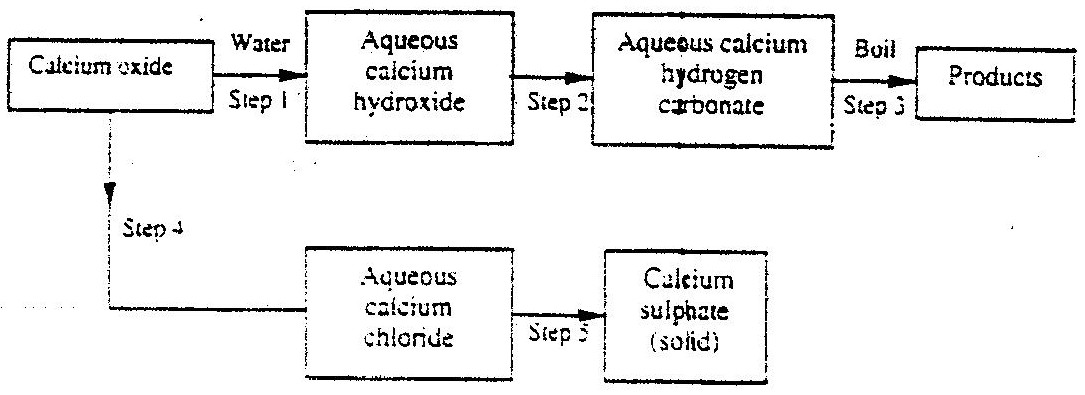 	(i)	Name the reagents used in steps  2 and 4		(2marks)		Step 2 ……….		Step 4 ……….	(ii)	write an equation for the reaction in step 3.		(1 mk)	(iii)	Describe how a solid sample  of anhydrous calcium sulphate is obtained in Step 53.	a)	The diagram below illustrates how sulphur/extracted by the Frisch process.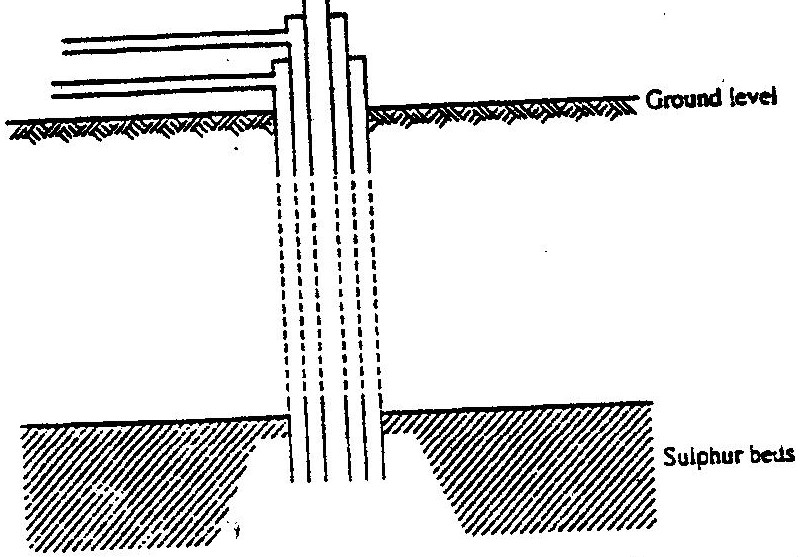 		Label the pipe through which superheated water is pumped in 	(1mk)b.	The equation below shows the oxidation of sulphur dioxide to sulphure trioxide in the contact process.2SO2(g) + O2(g)                   2SO3(g);  H = - 196kJ(i)		Name one catalyst for this reaction				(1 mark)(ii)		State and explain the effect on the yield of sulphur trioxide when:		I	The temperature increased				(2mks)		II	The amount of oxygen is increased 			(2mks)(iii)	Describe how sulphur trioxide is converted to sulphuric   acid in the contact process.						(2 marks)(c)	State two disadvantages of having sulphur dioxide in the environment	(2mks)(d)	Ammonia sulphate is a fertilizer produced by passing ammonia gas into concentrated sulphuric acid.	(i)	Write the equation for the reaction				(1mk)	(ii)	Calculate the mass in Kg of sulphuric acid required to produce 25kg of the fertilizer (S= 32.0; O= 16.0; N = 1.0)4.	a)	at 250C , 50g of potassium were added to 100gm of water to make a saturated solution.  What is meant by a saturated solution?			(1 mk)	b)	The table below gives the solubilities of potassium nitrate at different temperatures.(i)	Plot graph of the solubility of potassium nitrate (vertical axis) against temperature											(3 marks)(ii)	Using the graph:	I	Determine the solubility of potassium nitrate at 150C	II	Determine the mass of potassium nitrate that remained undissolved given that 80g of potassium nitrate were added to 100cm3 of water and warmed to 400C.c)	Determine the molar concentration of potassium nitrate at 150C 			(3mks)	(Assume there is no change in density of water at this temperature)	(K = 39. 0; N= 14.0; O = 16.0)5.	The flow chart below shows some reactions starting with lead (II) nitrate.  Study it and answer the questions that follow.	(i)	State the condition necessary in step 1.	(ii)	Identify:		I	Reagent K		II	Gas q		III	Acidic products S and R	(iii)	Write:		I	The formula of the complex ion formed instep 3.	(1mk)		II	The equation of the reaction in  step 4		(1 mk)b)	The use of materials made of lead in roofing and in water pipes is being discouraged 	State:	(i)	Two reasons why these materials have been used in the past.	(2mks)	(ii)	One reason why their use is being discouragedc)	(i)	The reaction between lead (II) nitrate and concentrated sulphuric acid starts but  stops immediately.  Explain				(2mks)6.	a)	Crude oil is a source of many compounds that contain carbon and hydrogen only.			(i)	Name the processes used to separate the components of crude oil  (1mk)(ii)	On what two physical properties of the above components does the separation depend?							(2mks)	b)	Under certain conditions, hexane can be converted to two products.		The formula of one of the products is C3H3		(i)	Write the formula of the other product				(1mk)(ii)	Describe a simple chemical reaction to show the difference between the two products formed in (b) above.				           (2mks)	c)	Ethane, C2H2 is another compound found in crude oil.One mole of ethane was reacted with one mole of hydrogen chloride gas and a product p1 and was formed.  P1 was then reacted with excess hydrogen gas to form p2.  Draw the structures p1 and p2.d)	The set-up below was used to prepare and collect ethane gas.  Study it and answer the questions that follow.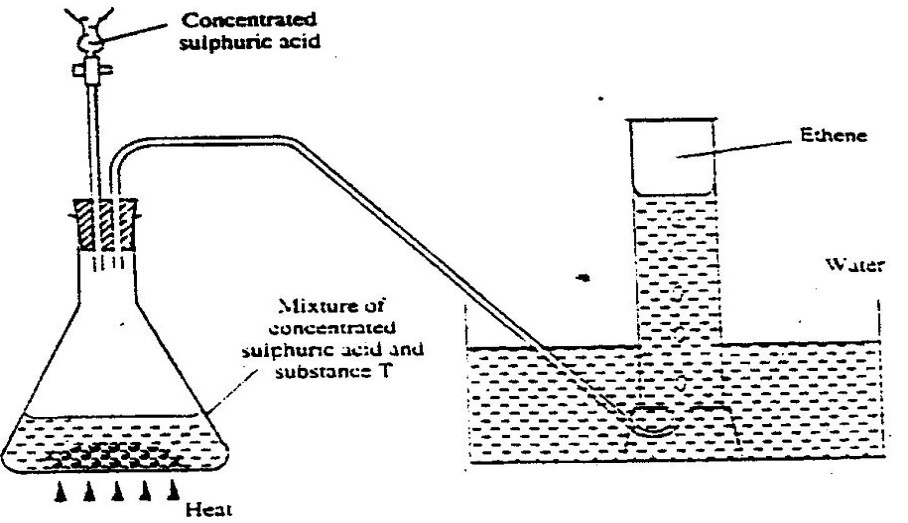 	(i)	Name the substance T(ii)	Give the property of ethane that allows it to be collected as shown in the set up.e)	One of the reactions undergone by ethane is addition polymerization.  Give the name of the polymer and one disadvantage of the polymer it forms.	(2 marks)		Name the polymer.		Disadvantage of the polymer7.	(a)	Brine usually contains soluble calcium and magnesium salts.  Explain how sodium carbonate is used to purify brine.			(2mks)	b)	The diagram below represents a diaphragm cell used to electrolysed pure brine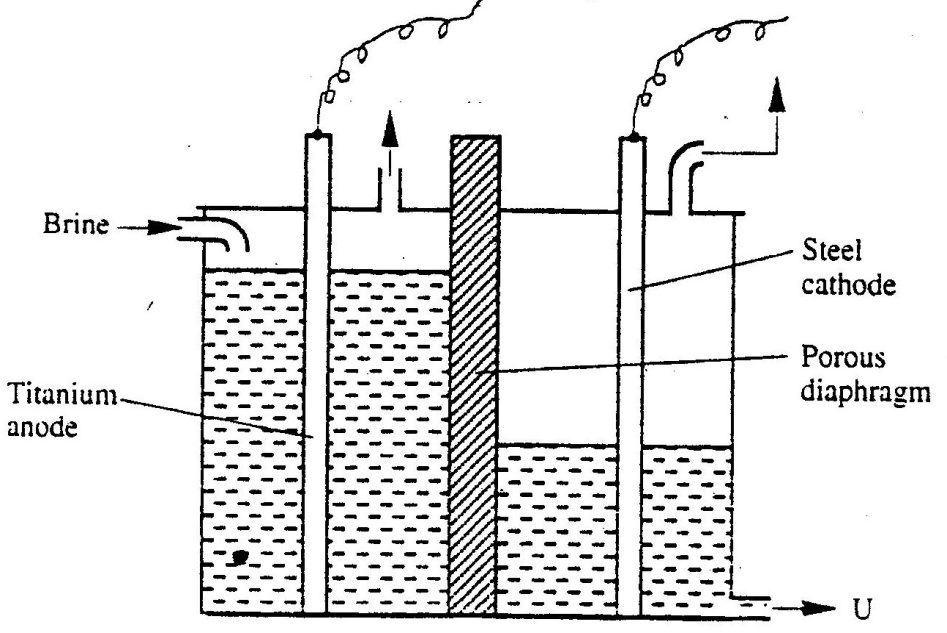 		i)	Write the equations for the reactions that take place at 			I	Cathode 					(1mk)			II	Anode						(1mk)		ii)	Name:			I	Product at U					(1mk)			II	Another material that can be used instead of titanium 	(1mk)			III	The impurity present in the product at U		iii)	State two functions of the diagram					(2mks)	c)	Give one industrial use of the product at U.					(1 mk)CHEMISTRY PAPER 233/1 K.C.S.E  2005 QUESTIONS1.	State one use of sodium hydrogen carbonate.			(1 mark)2.	Calcium oxide can be used to dry ammonia gas.		(2 mark)	a)	Explain why calcium oxide is not used to dry hydrogen chloride gas    (2 mark)	b)	Name one drying agent for hydrogen chloride gas3.	The set-up below was used to demonstrate the effect of heat on hard water 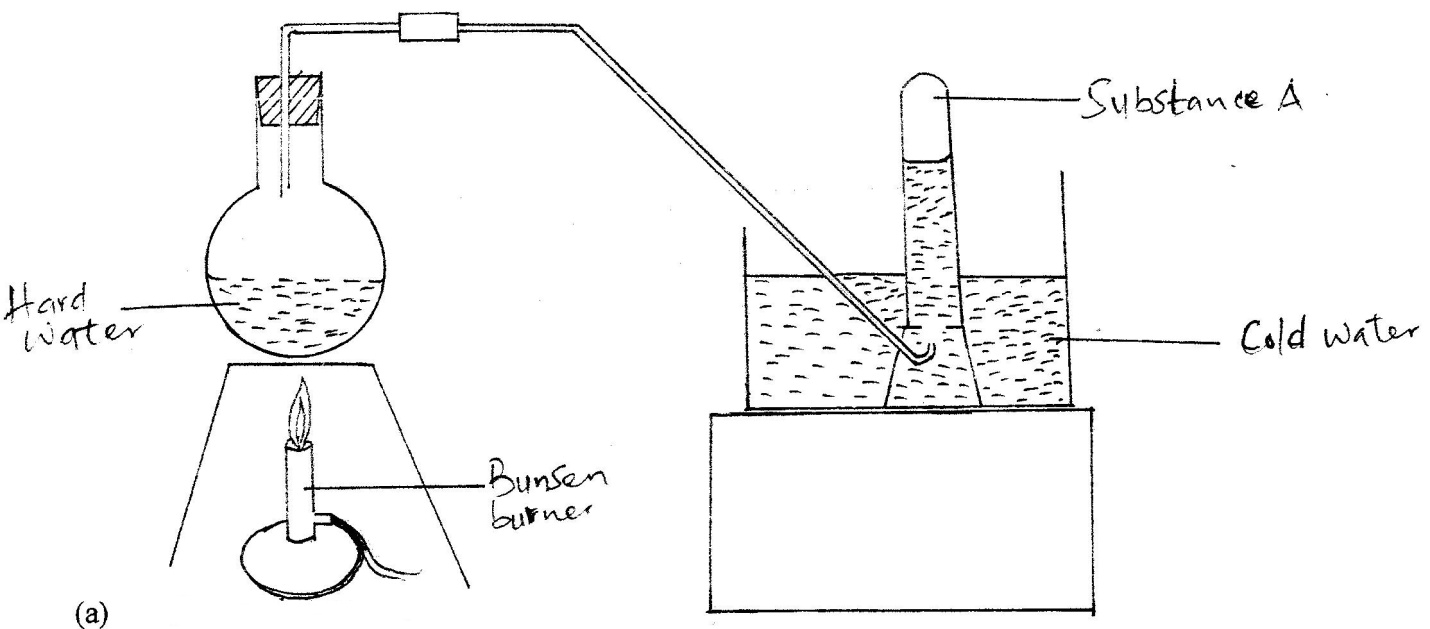 Name substance A.			(1 mark)Explain why the heating of hard water produced substance A.				(2marks)4.	Using dots (.) and crosses(x) to represent electrons, show bonding in the compounds formed when the following elements react: (si = 14, Na = 11 and  Cl = 17)	(1 mark)	a)	Sodium and chlorine							(1 mark)	b)	Silicon and chlorine							(1 mark)5.	Zinc oxide reacts with acids and alkalis	a)	Write the equation for the reaction between zinc oxide and:		i)	Dilute sulphuric acid						(1mark)		ii)	Sodium hydroxide solution					(1 mark)	b)	What property of zinc oxide is shown by the reaction in (a) above?   (1 mark)6.	Use the information in the table below to answer the questions that follow. (The letters do not represent the actual symbols of the elements)	a)	Which two letters represent the same element?  Give a reason.	(2marks)	b)	Give the number of neutrons in an atom of element D		(1 mark)7.	Give the name and draw the structural formula of the compound formed when one mole of ethane reacts with one mole of chlorine gas.8	Determine the oxidation state of sulphure in the following compounds:	(2 marks)	a)	H2S………………………………………………………………………………..	b)	Na2S………………………………………………………………………………9.	A certain carbonate, GCO3, reacts with dilute hydrochloric acid according to the equation given below:GCO3(s) + 2HCL(aq)                   GCl2 (aq)  +   (CO2(g)  + H2O(l)If 1 g of the carbonate reacts completely with 20 cm3 of 1 M hydrochloric acid ,calculate the relative atomic mass of  G	(C = 12.0 = 16.0)10	The sketch completely with substance H is converted into J.  study it and answer the question that follows.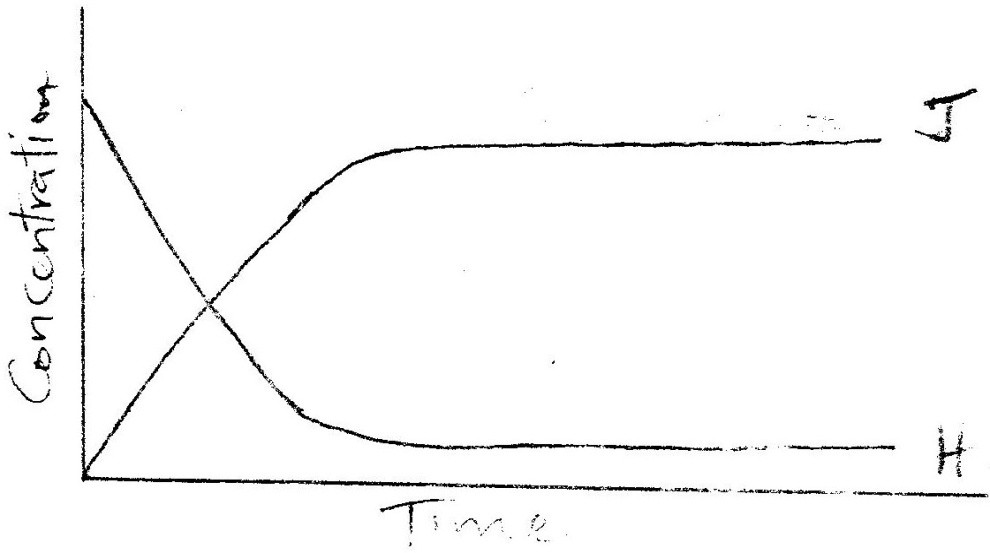 	Why do the two curves become horizontal after sometime?11.	The reaction between how concentrated sodium hydroxide and chlorine produces sodium chlorate (V), sodium  chloride and water	(a) Write the equation for the reaction	(b) Give one use of sodium chlorate (V)12.	In the industrial extraction of lead, the ore is first roasted in a furnace. The solid mixture obtained is then fed into another furnace together with coke, limestone and  scarp iron. State the function of each of the following in this process:			( 3 mks)(a) Coke(b) Limestone(c) Scrap iron       13. Methane reacts with oxygen according to the equation given below.	CH4 (g) + 202 (g) →CO2 (g) + 2H2O (l), ∆H = 890 KJ MOL-1	Calculate the volume of methane which would produce 111.25 kj when completely burnt.	(Molar volume of a gas = 24 litres.)						(2 mks)      14. 100 g of a radioactive substance was reduced to 12.5  g in 15.6 years. Calculate the half –             life of the substance.								(2 mks)      15. In terms of structure and bonding, explain why graphite is used as a lubricant. (2mks)      16. The table below gives some  information about  elements I,II,III and IV which are in the same group of the periodic table. Use the information to answer the questions that follows.State and explain the relationship between the variations in the first  ionization energies and the atomic radii.								( 3 mks)17.	(a)	what condition is necessary for an equilibrium to be established?	( 1 mk)	(b)	When calcium carbonate is heated, the equilibrium shown below is established		CaCO3 (s)	CaO(s) + CO2(g)How would the position of equilibrium be affected if a small amount of dilute potassium hydroxide is added to the equilibrium mixture? Explain		( 2 mks)In an experiment to investigate the conductivity of substances, a student used the set – up  shown  below.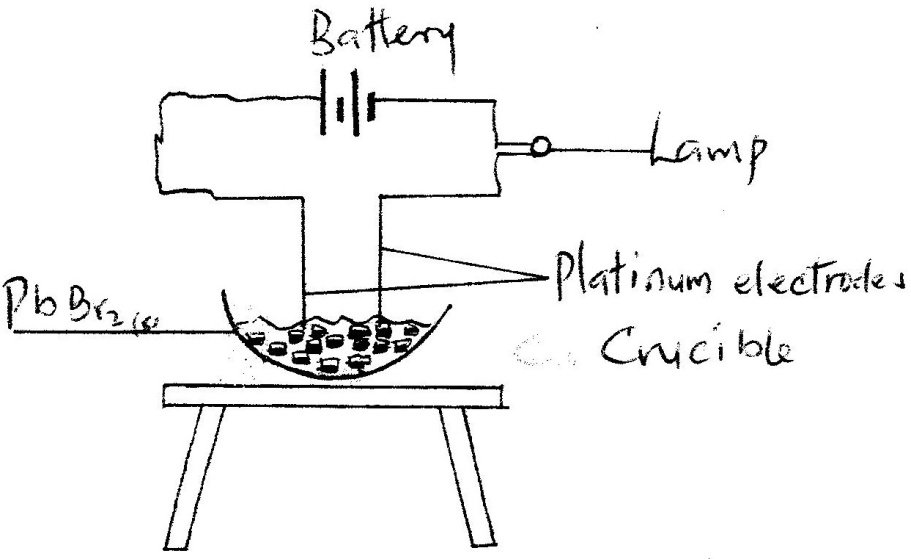 	The Student noted that the bulb did not light					(1mk)What had been omitted in the set- up?Explain why the bulb lights  when the omission is corrected		( 2 mks)The scheme below shows the energy changes that are involved  between  ice, water and steam. Study  it  and  answer the questions that follow∆H1		∆H2	H2O(s)			HO(l)		H2O(g)			∆H4		∆H3	(a)	What name  is given to the energy change, ∆H4?			( 1mk)	(b)	What is the sign of  ∆H3? Give a reason				( 2 mks)Equal volumes of 1M monobasic acids L and M were each reacted with excess magnesium  turnings. The table below shows the volumes of the gas produced after one  minute.	Explain the differences in the volumes of the gas produced			( 2 mks)The diagram below shows a set- up that was  used to prepare and collect a sample of nitric acid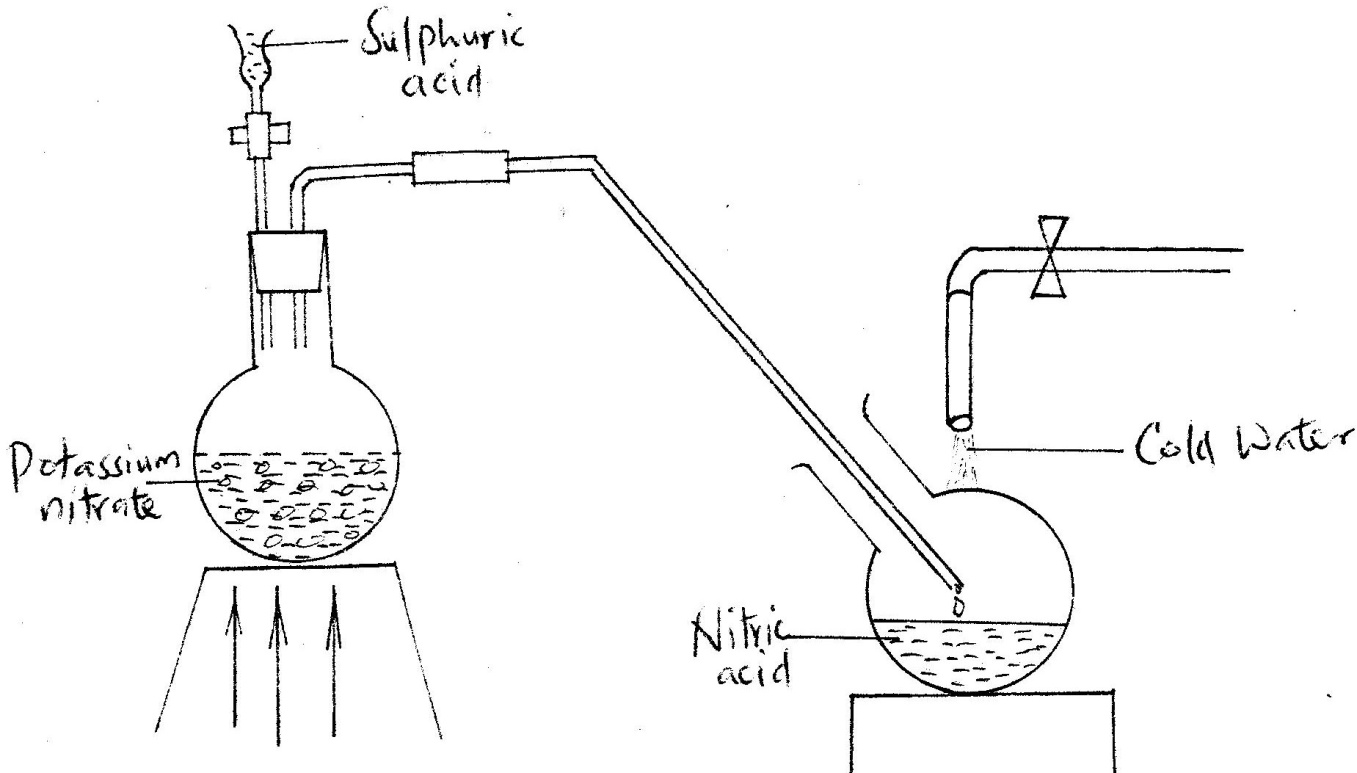 Give a reason why it is possible to separate nitric acid from  sulphuric acid  in the set – up								( 1 mk)Name another substance that can be used  instead  of potassium nitrate ( 1 mk)Give one use of nitric  acid						(1 mk)Study the flow chart below and answer the questions that follow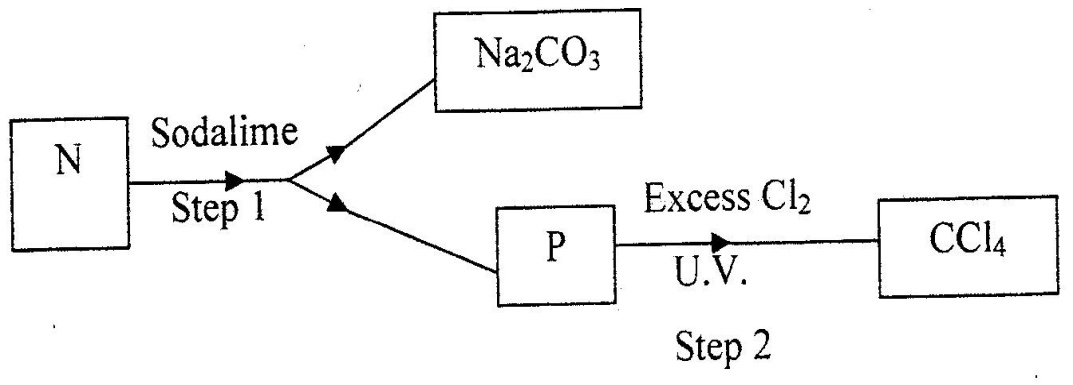 (a) Identify N and P								( 2 mks)	N………………………………………………………………………………………	P ………………………………………………………………………………...........(b) What name is given to the type of halogenations/ chlorination reaction in step 2?The set – up below was used to obtain a sample  of iron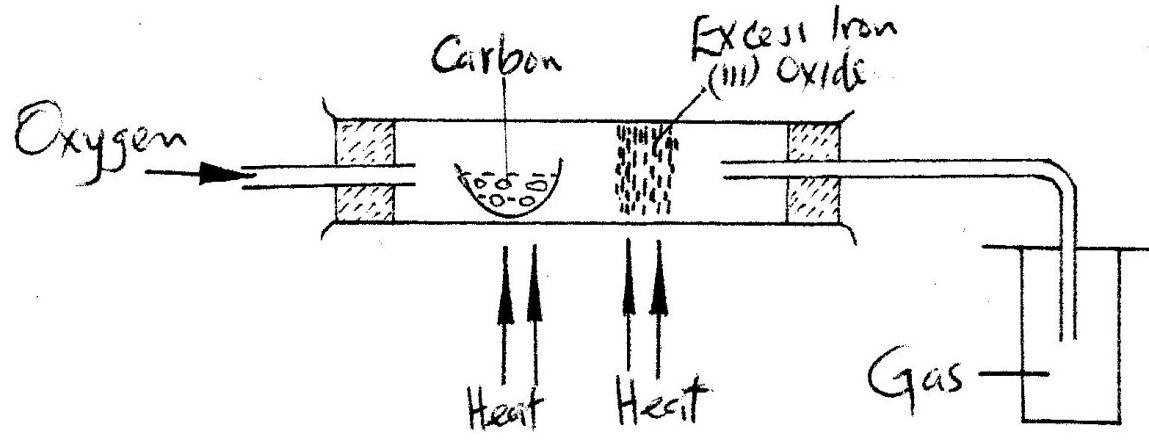 	Write two equations for the reactions which occur in the combustion tube	( 2mks)In an experiment, a gas jar containing  most sulphur  dioxide was  inverted over another gas jar containing  hydrogen sulphide  gasState and explain the observation that was made			( 2mks)State the precaution that should be taken when carrying out this experiment (1mk)When a few drops of aqueous ammonia were added to copper (II) nitrate solution, a light tube precipitate was formed.  On addition of more aqueous ammonia, a deep blue solution was formed.Identify the substance responsible for the:Light blue precipitate							( 1mk)Deep blue  solution							(  1mk)When a current of 0.82A was passed for 5 hours through an aqueous solution of metal Z, 2.65 g of the metal were deposited. Determine the charge on the ions  of metal Z. ( 1 Faraday = 96500 Coulombs:Relative atomic mass of Z = 52Dry carbon monoxide gas reacts with heated lead (II0 oxide as shown in the equation belowPbO(s) + CO(g) →Pb (s) + CO2 (g)(a) Name the process undergone by the lead (II) oxide			(1 mk)(b) Give a reason for your answer in (a) above				( 1mk)(c) Name another gas that can be used to perform the same function as carbon monoxide gas in the  above reaction.When a hydrocarbon was completely burnt in oxygen, 4.2g of carbon dioxide and 1.71 g of water were formed. Determine the empirical formula of the hydrocarbon(H= 1.0	;	C=12.0		;	0 = 16.0)			( 3 mks)CHEMISTRY PAPER 233/2 K.C.S.E 2005 QUESTIONS1.	(a) The diagram below shows spots of pure substance A,B,  and C on a chromatography paper. Spot D is that of a mixture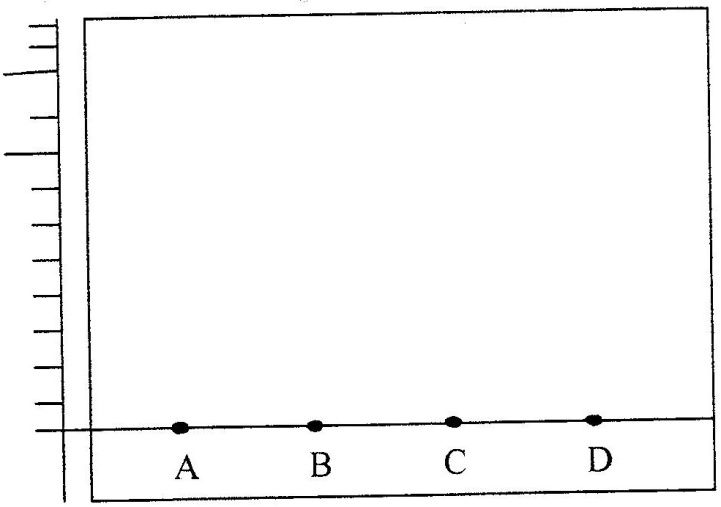 After development, A, B  and C were found to have moved 8cm, 3cm  and 6 cm respectively. D has separated into two spots which  had moved 6cm and 8 cm(i)	On the diagram	I	Label the baseline  ( origin)					( 1mk)	II	Show  the  positions of all the  spots after development	( 3 mks)(ii)	Identify the substances present in the  mixture D			( 2mks)(b) 	Describe how solid ammonium chloride can be separated fro a solid mixture  of ammonium chloride and anhydrous calcium chloride		( 2mks)(c)	The table shows liquids that are miscible and those that are immiscibleUse the information given  to answer the questions that follow(i) Name the method that can be used to separate L1 and L3 from a mixture  of two							( 1 mk) (ii) Describe how a mixture of L2 and L4 can be separated			( 2mks)2. 	(a)	Name one raw material which sodium hydroxide  is manufactured (  1 mk)(b)	Sodium hydroxide pellets were accidentally mixed with sodium chloride 17.6 g  of the  mixture were dissolved in water to make one litre of solution. 100 cm3 of the mixture were dissolved in water to make one litre solution. 100cm3 of the solution was neutralized by 40cm3 of 0.M sulphuric acid(i)	Write an equation for the reaction that took place(ii)	Calculate the:	(i) Number of moles of the  substance that reacted with sulphuric acid  ( 2mks)(ii) Number of moles of the substances that would react with sulphuric acid in the       one litre  of solution						      ( 1mk)(iii) Mass of the unreacted substances in one  litre of solution	      ( 2 mks)	(H = 1,0    ;	Na = 23.0    ;	 Cl= 35.5	; 0= 16.0)(c) 	The diagram below  shows an incomplete set-up used to prepare and  collect  ammonia gas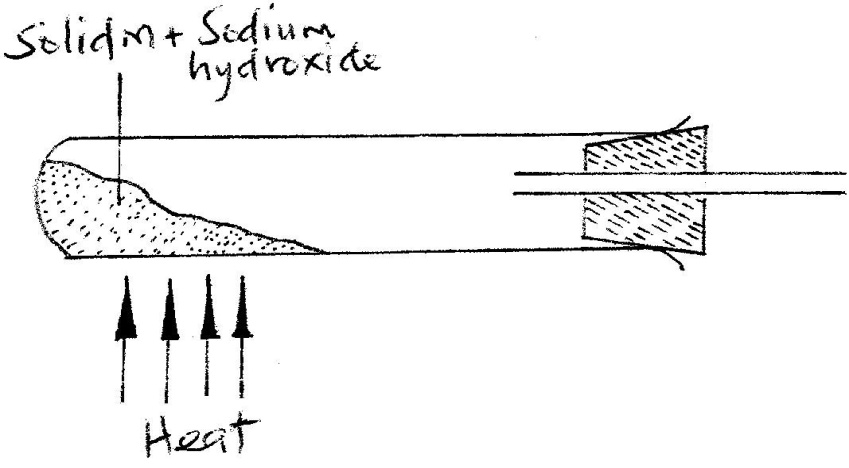 (i) 	Name solid M								( 1 mk)(ii) 	Complete the diagram to show how a dry sample of ammonia gas can be collected											(  3 mks) (d)  	In an experiment, excess ammonia gas passed over heated copper (II) oxide on a combustion tube.(i) 	State the observation that was made in the combustion tube at the end of the experiment								( 1 mk)(ii) 	What property of ammonia is shown in the above reaction		(1 mk)		 (iii) 	Name one use of ammonia						(1 mk)3.	(a) 	The table below shows  the standard reduction potentials for  four  half- cells. Study it and answer the questions that follow.  (Letters are not the actual symbols of the elements)					Eθ (volts)F2(aq) + 2e →2F (aq)		; + 0.54G2+(aq) + 2e →G(s)		; -0.44H2+(aq) + 2e →H(s)		; + 0.342j+(aq) + 2e →J2		; 0.00 (i) Identify the strongest reducing agent				( 1 mk)(ii) Write the equation for the reaction which takes place when solid G is added  to a         solution containing H2+ ions					( 1 mk)(iii) Calculate the  Eθ value for the reaction in (ii) above		( 1mk)(b) 	The diagram below shows the apparatus that can be used to electrolyze acidified water to obtain hydrogen and oxygen gases. Study it and answer the questions that follow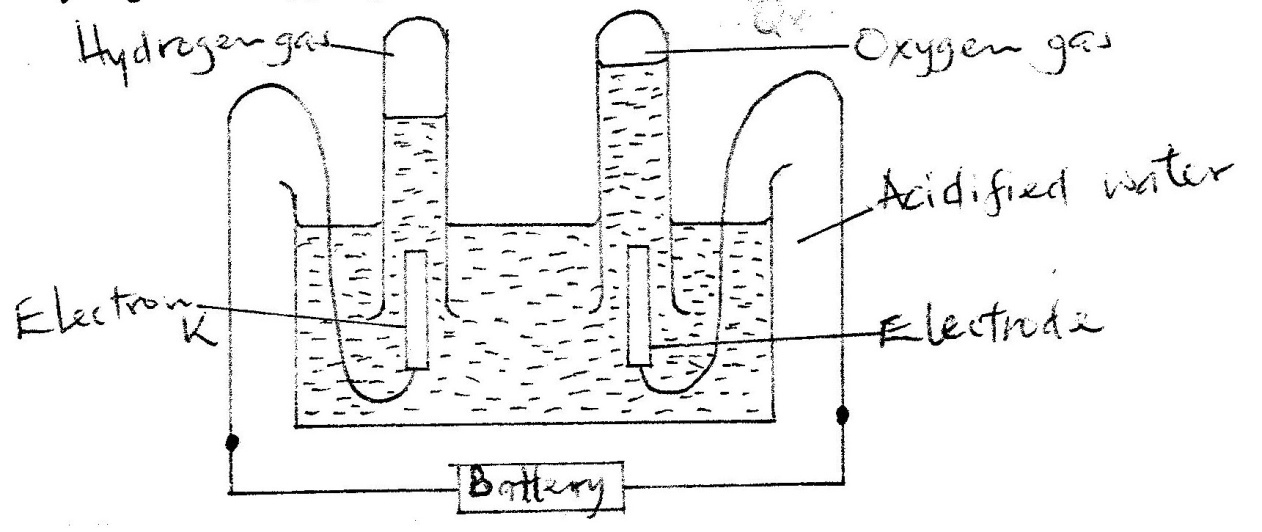 (i) 	Identify the electrode at which oxidation takes place			( 1 mk)(ii) 	Give a reason why it is necessary to acidify the water		( 1mk)(iii) 	Explain why hydrochloric acid is not used to acidify the water 	( 2mks)(c)	During electrolysis of aqueous copper (II) sulphate, 144750 coulombs of electricity were used.Calculate the mass of copper metal that was obtainedCu = 64	;	1 Faraday = 96500 coulombs)			( 3 mks)4.	(a) An atom Q can be  represented as			52			 Q			24	What does the number 52 represent?						( 1mk)(b)	Study the information in the table below and answer the equations that follow	(Letters are not the actual symbols of the elements) (i) 	Write the formula of the compound formed when N reacts with P. (atomic numbers are N = 20; P = 17)						( 1 mk)(ii) 	Identify the elements which belong to the third period of the periodic table. Explain								( 2 mks)(iii) 	Which of the element identified in b (ii) above comes first in the third period? Explain								( 2 mks)(iv) Select two elements which are non- metals				( 1 mk)(c)	The table below gives some properties of substances I, II, III, and IV. Study it and answer the questions that follow(i)	What type of bonding exists in substances I and II			( 2mks)	I	II(ii) 	Which substances is likely to be sulphur? Explain			( 2mks)5. 	In an experiment, a piece of magnesium ribbon was cleaned with steel wool. 2.4 g of the clean magnesium ribbon was placed in a crucible and completely burnt in oxygen. After  cooling, the product  weighed 4.0  g(a)	Explain why it was necessary to clean the magnesium ribbon	( 1mk)(b)	What observation was made in the crucible after burning		( 1 mk)(c)	Why was there an increase in mass?					( 1 mk)(d)	Write the equation for the reaction which took  place in the crucible ( 1mk)(e)	The product in the crucible was  shaken with water and filtered. Explain the observation which was  made when blue  and red litmus papers were dropped into the filtrate.										( 3 mks)6.	(a) The list below shows the  formulae of some organic compounds. Use it to answer the questions that follow.	V1	HC3CH2CH2OH	V2	CH3CH2CH3			        O	V3	CH3CH2CH2C – OH	V4	CH3CH2CH = CH2	V5	CH3 CH2CH2CH3	(i)	Select two compounds which		I	are not hydrocarbons					( 1mk)		II	Belong to the same homologous  series		( 1 mk)(ii)	Identify the compound that is likely to undergo polymerization. Give a reason for your answer.							( 2 mks)The structures  below  represents  two cleansing agents:R – COO- Na+R – OSO3- Na+In the table below, give one advantage and one disadvantage of using each one of themUnder certain, ethanoic acid ( C2H4O2) and ethanol (C2H5OH) react to form a sweet smelling compound.What is the general name of compound to which the sweet smelling compound belong?						( 1mk)Write the formula of the sweet smelling  compound		(1 mk)Give one  use of ethanoic acid other the formation of the sweet smelling compounds							(1 mk)Write the equation  for the reaction dilute ethanoic acid and solid  potassium carbonate								( 1mk)Fibres are either synthetic or natural. Give one:(i) Example of a natural fibre						( 1mk)(ii) Advantage of synthetic fibres have over natural fibres		( 1mk)7. (a) Below is  a simplified diagram of the Downs  Cell  used for the  manufacture  of sodium.           Study it and answer the questions that follow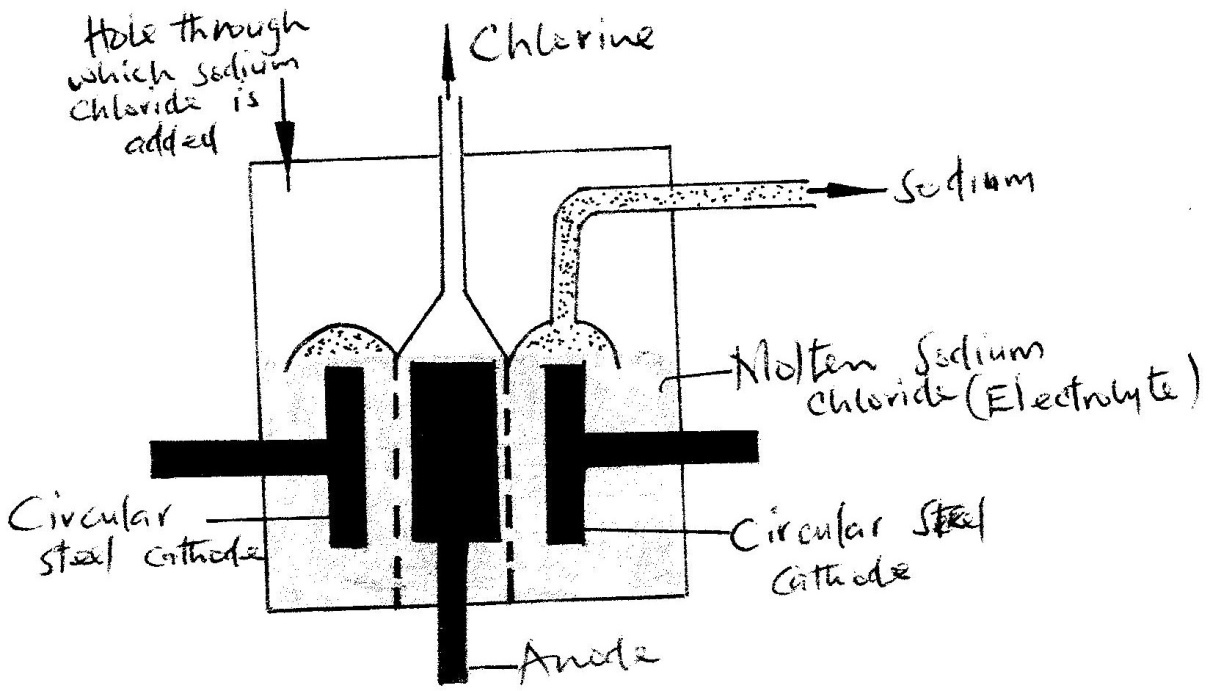  (i) What material is the anode made of? Give a reason				  (2 mks) (ii) What precaution is taken to prevent chlorine and sodium from re- combination? ( 1 mks) (iii) Write an ionic equation for the reaction in which chlorine gas is formed	( 1mk) (b) In the  process, (used for manufacture of sodium), a certain salt is added to lower the       melting point of sodium chloride from about 8000C to about 6000C.	(i) Name the salt that is added								(1mk)	(ii) State why it is necessary to lower the temperature				(1mk)(c) Explain why aqueous sodium chloride is not suitable as  an electrolyte for the manufacture  of      sodium in the  process								( 2mk) (d) Sodium metal reacts with air to form two oxide. Give the formulae of two oxides	( 1mk)CHEMISTRY PAPER 1 2006QUESTIONS1.	(a)	What is meant by isomerism?			(1mark)(b)	Draw and name two isomers of butane.	(2 marks)2.	The diagram below represent a set-up that was used to show that part of air is used during burning.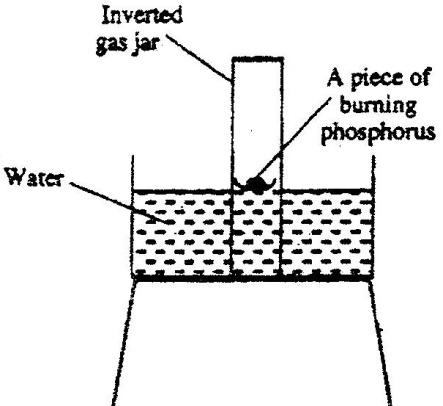 a)	Given that phosphorus used was was in excess, draw a diagram of the set-up at the end of the experiment (when there was no further observable change).	(1mk)b)	Suggest one modification that should be made on the apparatus if the percentage of the air used is to be determined.						(1mk)3.	60cm3 of oxygen gas diffused through a porous partition in 50 seconds.  How long would it take 60cm3 of sulphur (IV) oxide  gas to diffuse  through the same partition under the same conditions? (S= 32.0, 0 = 16.0)						(3marks)4.	a)	Complete the nuclear equation below.                                         									       (1mark)	b)	 37		37              	A…….		B            18		17(b)	State one:	(i)	Use of radioisotopes in agriculture				(1mark)	(ii)	Danger associated with exposure of human beings to radioisotopes										(1 mark)5.	The atomic numbers of elements C and D are 19 and 9 respectively.  State and explain the electrical conductivity of the compound CD in:	(a)	Solid state							(1 ½  marks)	(b)	aqueous state.							(1 ½ marks)6.	In an experiment to study the properties of concentrated sulphuric acid, a mixture of the acid and wood charcoal was heated in a boiling tube.	(a)	write the equation of the reaction that took place in the boiling tube.(1mark)	(b)	Using oxidation numbers, show that reduction and oxidation reactions took place in the boiling tube     								(2 mark)7.	A group of compounds called chlorofluorocarbons have a wide range of uses but they also  have harmful effects on the environment.	State one:	a)	Use of chlorofluorocarbons						(1 mark)	b)	Harmful effect of chlorofluorocarbons on the environments.	(1 mark)8.	when 94.5g of hydrated barium hydroxide, ba(OH)2. nH2O were heated to constant mass, 51.3g of anhydrous barium hydroxide were obtained.  Determine the empirical formula of the hydrated barium hydroxide.					(3 marks)9.	at 200C, NO2 and N2 O4 gases exist in equilibrium as shown in the equation below		2 NO2(g)                   N2O4(g);  H = -ve		Brown			pale yellow	State and explain the observation that would be made when;	a)	A syringe containing the mixture at 200C is immersed in ice-cold water (1 ½ mks)	b)	the volume of the gaseous mixture in a syringe is reduced.	(1 ½ mks)10	Name the process which takes place when:	a)	Solid carbon (IV) oxide (dry ice) changes directly into gas   (1 mark)	b)	A red litmus paper turns white when dropped into chlorine water.	(1 mark)	c)	Propane gas molecules are converted into a giant molecule 		(1 mark)11.	a)	water from a town in  is suspected to contain chloride ions but not sulphate  ions. 		Describe how the presence of the chloride ions in the water can be shown.	(1 mk)	b)	State one advantage of drinking hard water rather than soft water.		(1 mk)12.	The table below shows the relative atomic masses and the percentage abundance of the isotopes L1 of element L.13.	The diagram below represents the set-up that was used to prepare and collect hydrogen chloride gas in the laboratory.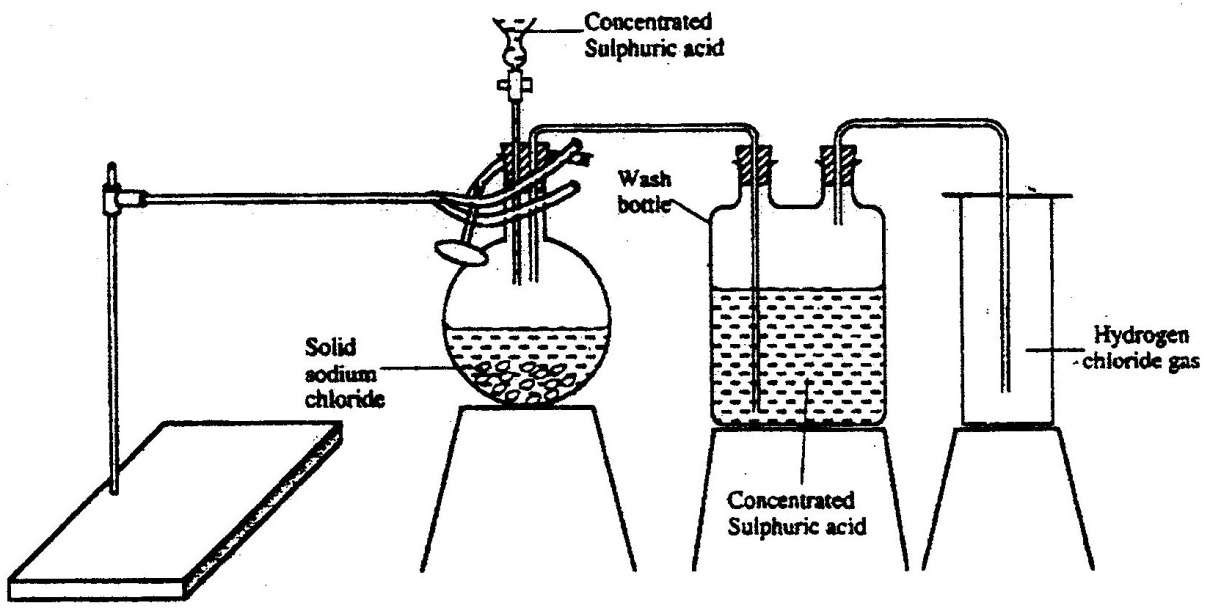 	a)	State the purpose of concentrated sulphuric acid in the wash bottle.	     (1 mark)	b)	Write an equation for the reaction between dry hydrogen chloride gas and heated iron							(1 mark)c)	Hydrogen chloride gas is dissolved in water to make hydrochloric acid.  State one use of hydrochloric acid.14.	Below is a list of oxides.	MgO, N2O, K2O, CaO, and Al2O3.	Select:	a)	A neutral oxide							(1 mk)	b)	A highly water soluble basic oxide					(1 mark)	c)	An oxide which can react with both sodium hydroxide solution and dilute hydrochloric acid.							(1 mk)15.	Study the standard reduction potential given and answer the questions that follow.	(The letters are not the actual symbols of the elements).							Eø (volts)		M2+(aq)   + 2e	  →	M(s)		-0.76		N2+(aq) + 2e	  →	N(s)		-2.37		P+(aq)	 +  e	  →	P(s)		+0.80		Q2+(aq)   +2e	  →	Q(s):		-0.14a)	The standard reduction potential for Fe 2+(aq) is -0.44 volts.  Select the element which would best protect iron from rusting.				(1 mark)b)	Calculate the E ø value for the cell represented as M(s) / M2+ (aq) // p+(aq) /P(s).											(2mks)16	When hydrogen sulphide gas was bubbled into an aqueous solution of iron (III) chloride, a yellow precipitate was deposited.						(1mark)a)	The standard reduction potential for Fe2+ (aq) is -0.44 volts. Select the element which would best protect iron from rusting.				(1 mark)b)	Write an equation for the reaction that took place.			(1 mark)c)	What type of reaction was undergone by hydrogen by hydrogen sulphide in this reaction?   								(1mark)17.	The first step in the industrial manufacture of nitric acid is the catalytic oxidation of ammonia gas.	(a)	What is the name of the catalyst used?				(1 mk)	(b)	Write the equation for the catalytic oxidation of ammonia gas.	(1mk)	(c)	Nitric acid is used to make ammonium nitrate, state two uses of ammonium nitrate.  								(1 mark)18.	Study the diagram below and answer the question that follows.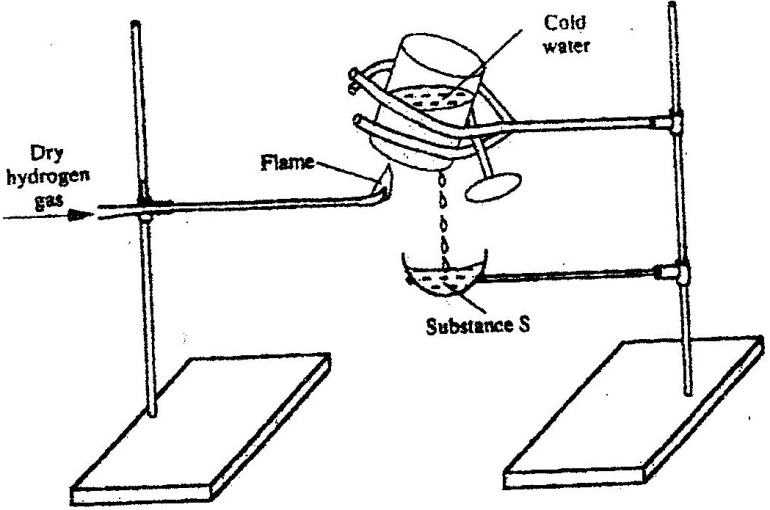 Describe one chemical test that can be carried out to identify substance s.		(2 marks)19.	a)	starting from solid magnesium hydroxide.				(1mark)	b)	Give one use of magnesium hydroxide.				(1 mark)20.	a)	Distinguish between a covalent bond and a co-ordinate bond           ( 2 marks)	b)	Draw a diagram to show bonding in an ammonium ion.		(1mark)21.	(a)	Explain why the metals magnesium and aluminium are good conductors of electricity.									(1 mark)	b)	Other than cost, give two reasons why aluminium is used for making electric cables while magnesium is not (2mks)22.	The diagram below represents part of a set – up used to prepare and collect gas T.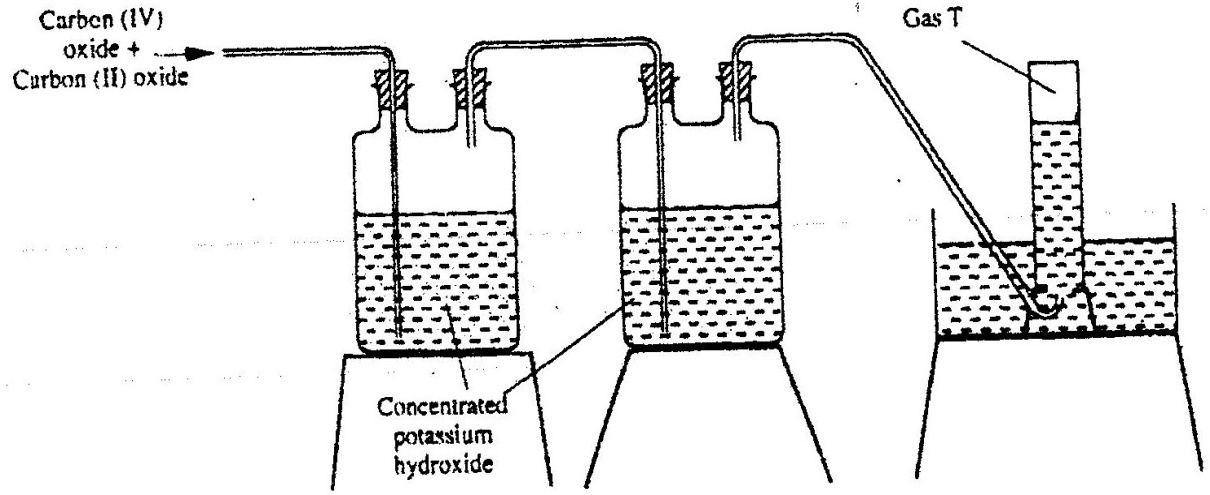 a)	Name two reagents that are reacted to produce both carbon (IV) oxide and carbon(II) oxide.(1mk)b)	Write the equation for the reaction which takes place in the wash bottles.(1mk)c)	Give a reason why carbon(II) oxide is not easily detected.(1mk)23.	Explain why the boiling point of ethanol is higher than that of hexane.	(Relative molecular mass of ethanol is46 while that of hexane is 86)24.	a)	Complete the table below to show the colour of the given indicator in	b)	How does the PH value of 0.1 M potassium hydroxide solution compare with that of 0.1M aqueous ammonia? Explain.						(2mks)25.	Study the properties of substances V1 to V4 in the table below and answer the questions that follow.	a)	Which of the substances are liquids at 240C?	b)	Describe how a mixture containing V2 and V4 can be separed (2mks)26.	The graph below shows a curve obtained when water at 20oC was heated for 15 minutes.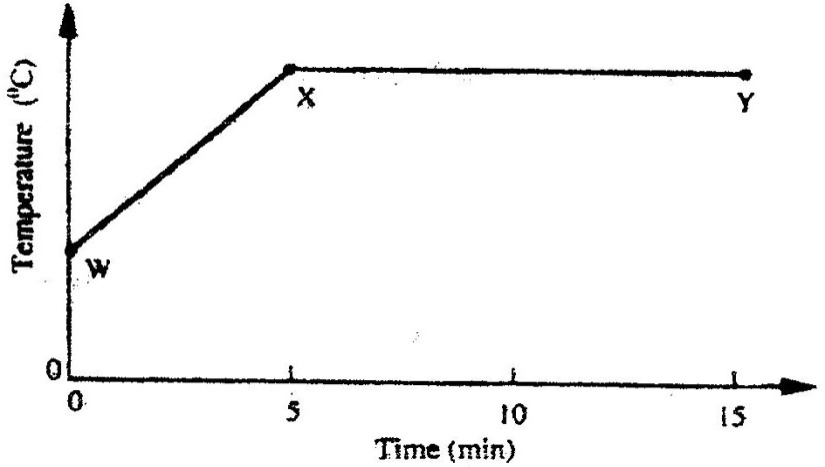 	a)	What happens to the water molecules between points W and x?		(1mk)	b)	In which part of the curve does a change of state occur? (1mk)	c)	Explain why the temperature does not rise between points X and Y.	(1mk)27.	Study the flow chart below and answer the questions that follow.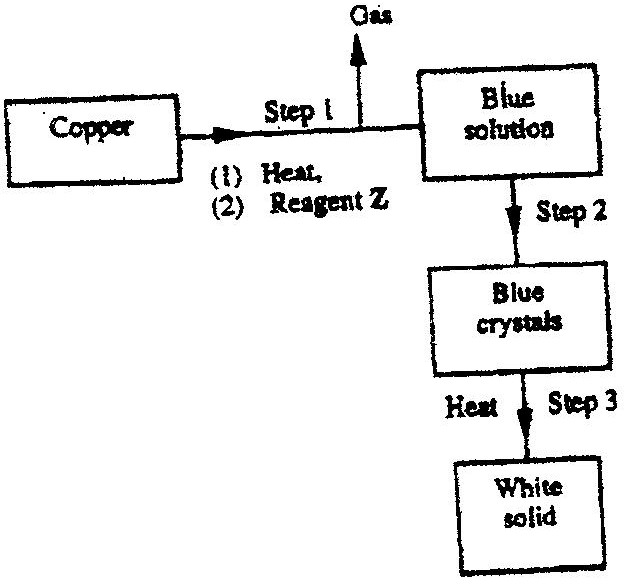 	a)	Name reagent z.	b)	Describe the process which takes place in step 2.(1mk)	c)	Identify the white solid.			(1mk)28.	Study the diagram below and answer the questions that follow.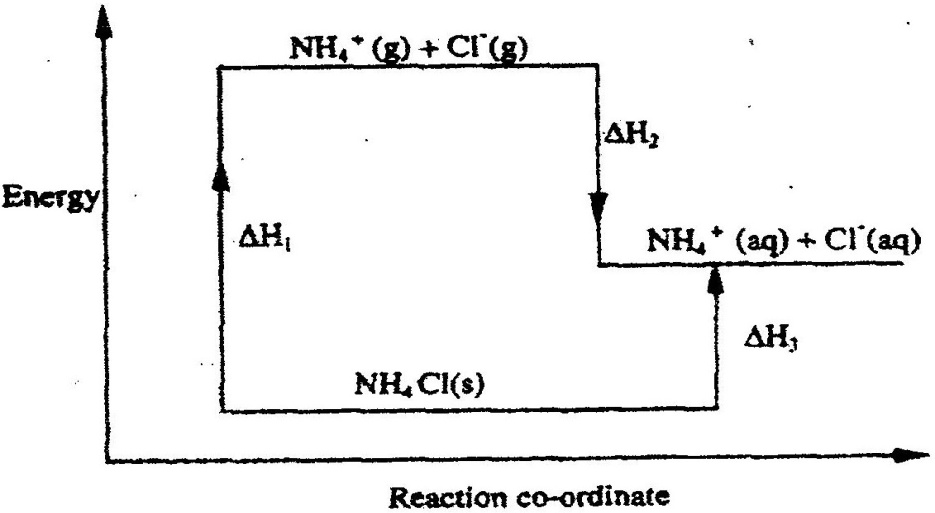 	a)	What do H1 and H2 represent?		(2mks)	b)	Write an expression to show the relationship between H1,H2 and H3.(1mk)CHEMISTRY PAPER 2 (233/2) 2006QUESTIONS1.	a)	What is an electrolyte?				(1mk)	b)	State how the following substances conduct electricity.		i)	Molten calcium chloride			(1mk)		ii)	Graphite.					(1mks)c)	The diagram below shows a set up that was used to electrolyse aqueous magnesium sulphate.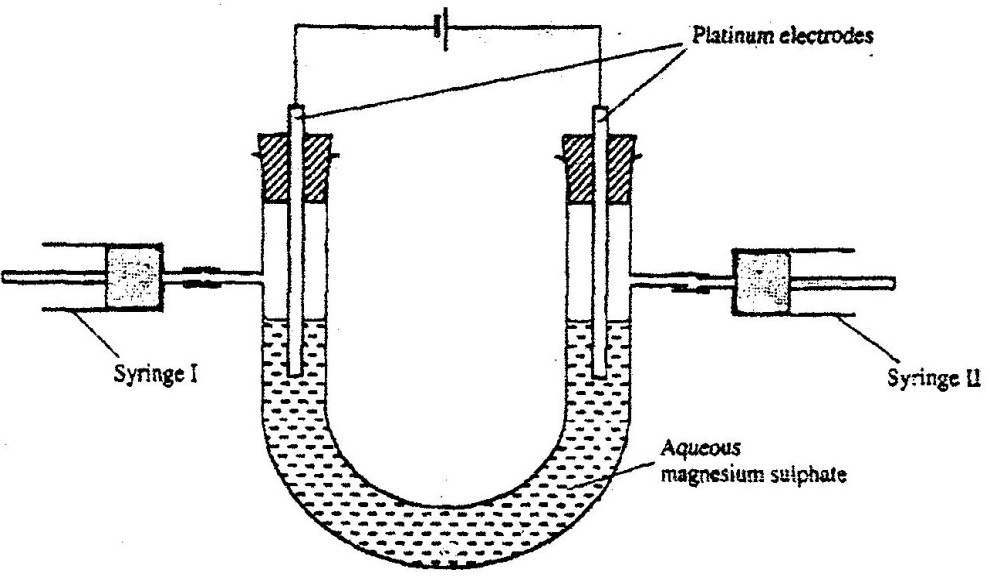 i)	On the diagram above, using an arrow, show the direction of flow of electrons.						(1mk)ii)	Identify the syringe in which hydrogen gas would be collected. Explain									(1mk)d)	Explain why the concentration of magnesium sulphate was found to haveincreased at the end of the experiment.				(2mks)e)	During the electrolysis, a current of 0.72A was passed through the electrolyte for 15 munites.Calculate the volume of gas produced at the anode.(1 Faraday = 96 500 coulombs; molar gas volume is 24000cm3 at room temperature).	(4mks)2.	a)	In an experiment to determine the molar heat of reaction when magnesium displaces copper ,0.15g of magnesium powder were added to 25.0cm3 of 2.0M copper (II) chloride solution. The temperature of copper (II) chloride solution was 25oC.While that of the mixture was 43oC.i)	Other than increase in temperature, state and explain the observations which were made during the reaction.(3mks)ii)	Calculate the heat change during the reaction (specific heat capacity of the solution = 4.2jg-1k-1and the density of the solution = 1g/cm3(2mks)iii)	Determine the molar heat of displacement of copper by magnesium.(Mg=24.0).	iv)	Write the ionic equation for the reaction.(1mk)	v)	Sketch an energy level diagram for the reaction.(2mks)	b)	Use the reduction potentials given below to explain why a solution containing copper ions should not be stored in a container made of zinc.Zn2+(aq) + 2e            Zn(s);	Eø = -0.76vCu2+(aq) + 2e              Cu(s);	 Eø = +0.34v		(2mks)3.	a)	Distinguish between isotopes and allotropes.	(2mks)b)	The chart below is part of the periodic table. Study it and answer the questions that follow.(The letters are not the actual symbols of the elements).i)	Select the element in period three which has the shortest atomic radius. Give a reason for you answer.					(2mks)ii)	Element F has the electronic structure, 2.8.18.4 on the chart above, indicate the position of element F.			(1mks)iii)	State one use of the elements of which E is a member.	(1mk)iv)	Write an equation to show the action of heat on the nitrate of element C.									(1mks)	c)	When 3 litres of chlorine gas were completely reacted with element D, 11.875g of  the product were formed.Dertermine the relative atomic mass of element D.(Atomic mass of chlorine = 35.5; molar gas volume = 24litres).(3mks)4.	a)	The diagram below shows some processes that take place  during the industrial manufacture of sulphuric acid.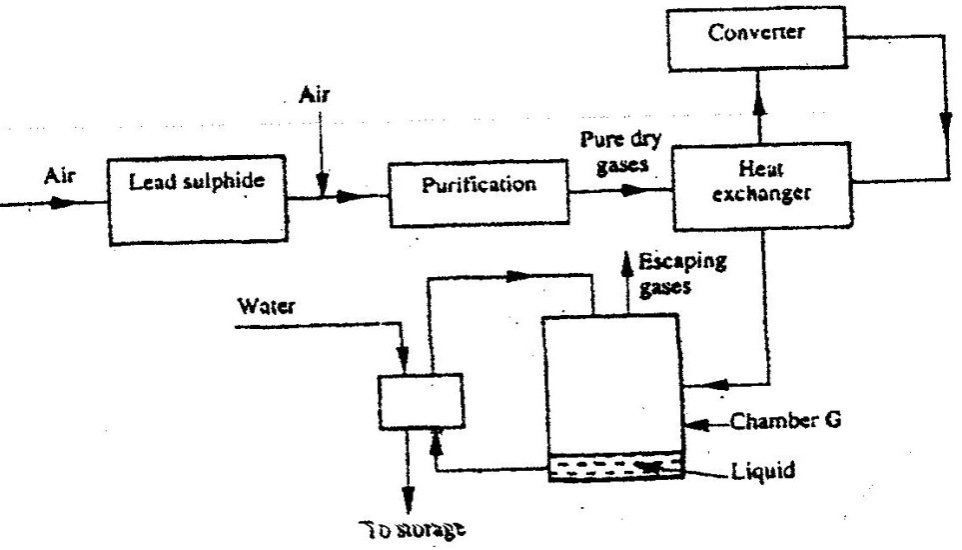 (i)	Write the equation for the reaction in which sulphur dioxide gas is produced.					(1mk)(ii)	Why is it necessary  to keep the gases pure and dry ?	(1mk)(iii)	Describe the process that takes place in chamber G.		(1mk)(iv)	Name the gases that escape into the environment.		(1mk)(v)	State and explain the harmful effect on the environment of one of the gases named in (iv) above					(1mk)(vi)	Give one reason why it is necessary to use a pressure of 2-3 atmoshperes and not more.							(1mk)b)	(i)	Complete the table below to show the observations made when concentrated sulphuric acid is added to the substances shown.										(2mks)(ii)	Give  reasons for the observations made using:	I	iron fillings					(1mk)	II	 of white sugar.			(1mk)(c)	Name one fertilizer made from sulphuric acid.	(1mk)(d)	Suggest a reason why BaSO4(apigment made from sulphuric acid) would be suitable in making paint for cars.						(1mk)5.	a)	What name is given to a compound that contains carbon and hydrogen only? ( ½) 	b)	Hexane is a compound containing carbon and hydrogen.		(i)	What method is used to obtain hexane from crude oil?	(1mk)		(ii)	State one use of hexane					(1mk)	c)	Study the flow chart below and answer the questions that follow.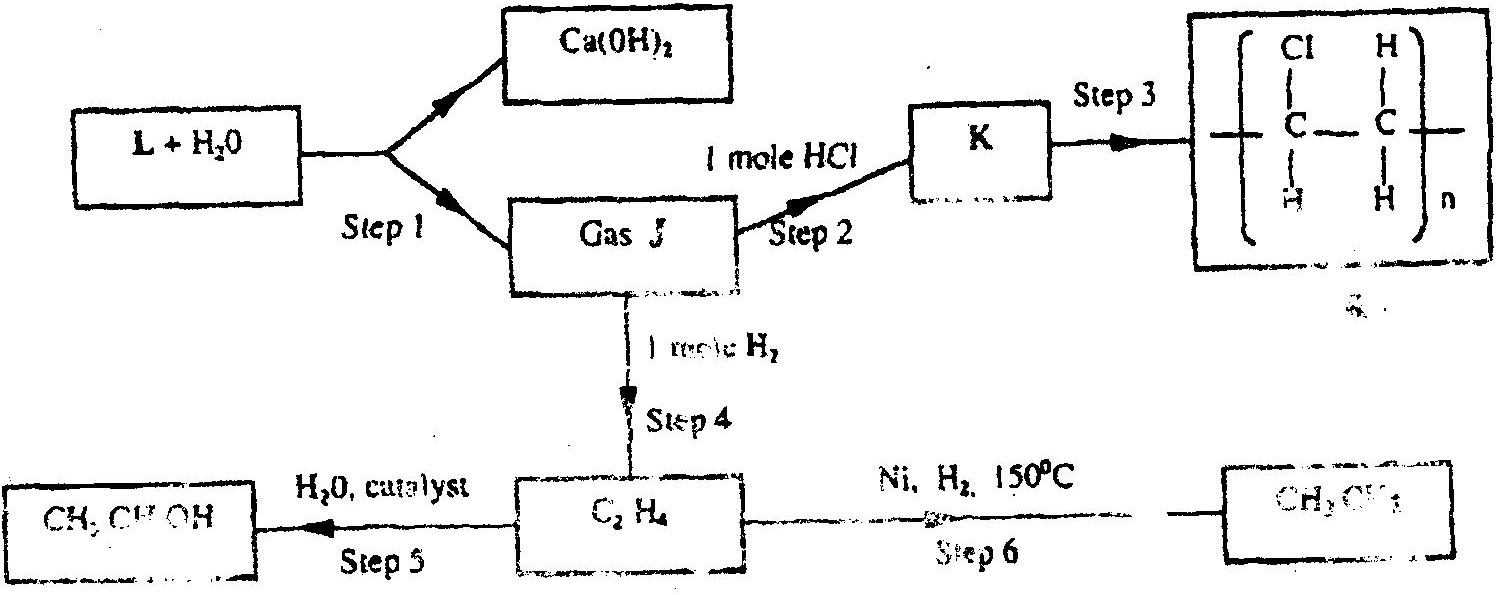 		(i)	Identify reagent L.						(1mk)		(ii)	Name the catalyst used in step 5.				(1mk)		(iii)	Draw the structural formula of gas J.				(1mk)		(iv)	What name is given to the process that takes place in step 5?	 (½mk)d)          (i)	write the equation for the reaction between aqueous sodium hydroxide and aqueous ethanoic acid.					(1mk)            (ii)	Explain why the reaction between 1g of sodium carbonate and 2M hydrochloric acid is faster than the reaction between 1g of sodium carbonate  and 2M ethanoic acid.				(1mks)6.	The extraction of iron from its ores takes place in the blast furnace. Study it and answer the questions that follow.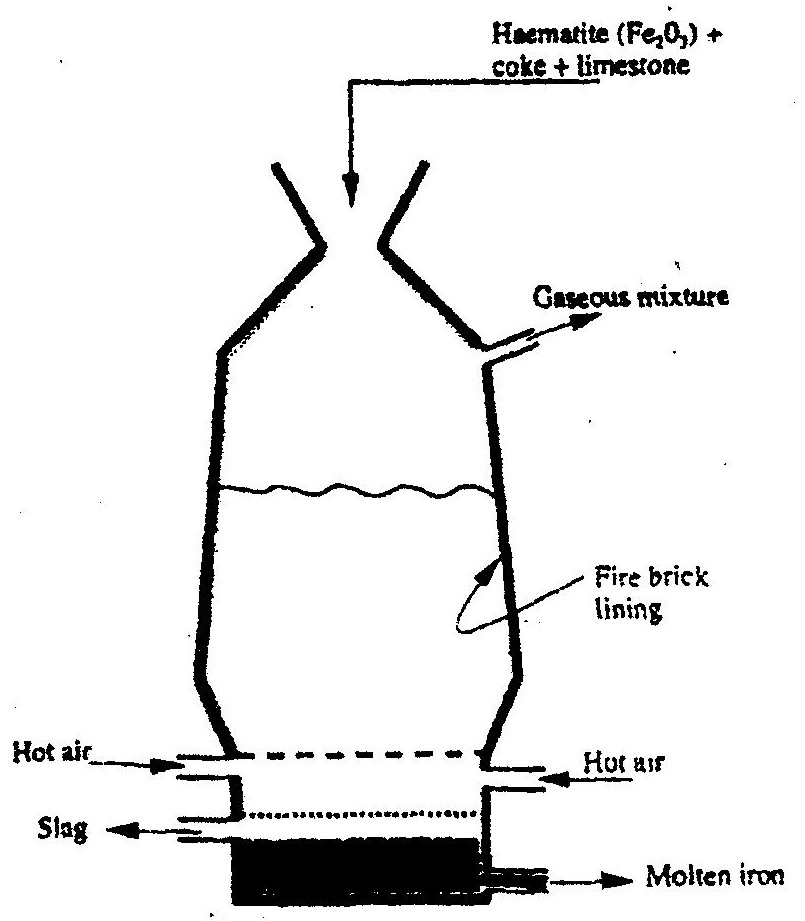 a)	Name 		(i)	One of the substances in the slag		(1mk)	(ii)	Another iron ore material used in the blast furnance.	 (1mk)	(iii)	One gas which is recycled.				(1mk)b)	Describe the process which leacd to the formation of iron in the blast furnacec)	State the purpose of limestone in the blast furnace. 		(3mks)d)	Give a reason why the melting point of the iron obtained from the blast furnace is 12000 C while tat of pure iron is 15350C		(1mk)(e)	State two uses of steel						(2mks)7.	The table below shows the volumes of nitrogen dioxide gas produced when different volume of IM nitric acid were each reacted with 2.07 g of lead at room temperature.a)	Give a reason why nitric acid is not used to prepare hydrogen gas.		(1mk)b)	Explain how the rate of the reaction between lead and nitric acid would be affected if the temperature of the reaction mixture was raised.				(2mks)c)	On the grid provided below, plot a graph of the volume of the gas produced (Vertical axis) against volume of acid.							(3 marks)d)	Using the graph, determine the volume of:i)	Nitrogen dioxide produced when 30cm3 of 1 M nitric acid were reacted with 2.07 g of lead									(1mrk)	ii)	1M nitric acid which would react completely with 2.07g of lead.		(1mk)e)	Using the answer in d(i) above, determine:i)	The volume of 1M nitric acid that would react completely with one mole of lead (pb=207)																				(2mks)ii)	The volume of nitrogen dioxide gas produced when one mole of lead reacts with excess 1 M nitric room temperature.					(1mk)f)	Calculate the number of moles of:	i)	1M nitric acid that reacted with one mole of lead			(1mk)ii)	nitrogen dioxide produced when one mole of lead were reacted with excess nitric acid.  (Molar gas volume of 2400cm3)					(1mk)g)	Using the answers obtained in f (i) and (ii) above, write the equation for the reaction between lead and nitric acid given that one mole of lead nitrate and two moles of water were also produced.								(1mk)CHEMISTRYPAPER 1THEORYOCT./NOV. 20072 hours1.	The diagram below shows a “Jiko” when in use. Study it and answer the questions that follow.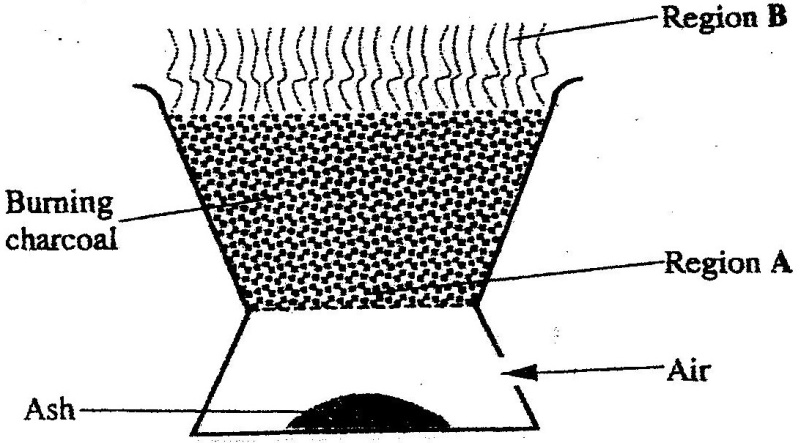 a)	Identify the gas formed at region A.			(1mk)	……………………………………………………………………….b)	State and explain the observation made at region B.	(2mks)	……………………………………………………………………….	………………………………………………………………………..2.	15.0cm3 of ethanoic acid (CH3COOH) was dissolved in water to make 500cm3 of solution. Calculate the concentration of the solution in moles per litre.	(C=12.0;H=1.0;O=16.0; density of ethanoic acid is 1.05 g/cm3)	(3mks)	……………………………………………………………………………………..	…………………………………………………………………………………….	…………………………………………………………………………………….3.	Both chlorine and iodine are halogens.	a)	What are halogens?					(1mk)		……………………………………………………………………………b)	In terms of structure and bonding, explain why the boiling point of chlorine is lower than that of iodine.				(2mks)………………………………………………………………………4.	The diagram below shows a Bunsen burner when in use.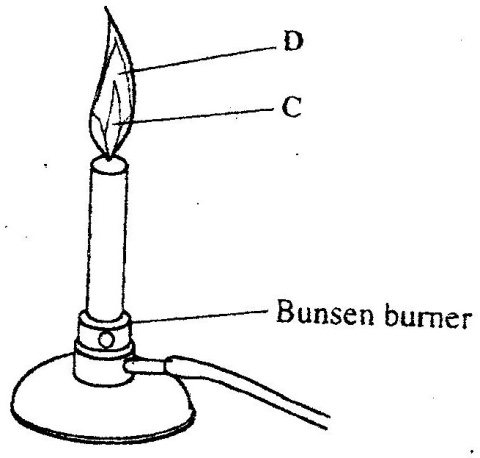 	Name the regions labeled C and D.				(2mks)	C	…………………………………………………………………………..	D	………………………………………………………………………….5.	When a student was stung by a nettle plant, a teacher applied an aqueous solutionof ammonia to the affected area of the skin and the student was relieved of pain .Explain.												(2mks)………………………………………………………………………………………….…………………………………………………………………………………………………………………………………………………………………………………………6.	In an experiment, a few drops of concentrated nitric acid were added to aqueous iron(II) sulphate in a test – tube. Excess sodium hydroxide solution was then added to the mixture.	a)	State the observations that were made when:		i)	Concentrated nitric acid was added to aqueous iron (II) sulphate(1mk)			……………………………………………………………………………		ii)	Excess sodium hydroxide was added to the mixture.	(1mk)			……………………………………………………………………………	b)	Write and ionic equation for the reaction which occurred in (a) (ii) above.(1mk)		…………………………………………………………………………………..7.	a)	Use the information given below to draw a labeled diagram of an electrochemical cell that can be constructed to measure the electromotive force between G and J.	G2+(aq) + 2e		 G(s) ; E = - 0.74 V	J2+(aq)+ 2e		  J(s); E = -0.14 Vb)	Calculate the E value for the cell constructed in (a) above. (1mk)		……………………………………………………………………		……………………………………………………………………8.	Explain why there is general increase in the first ionization energies of the elements in period 3 of the periodic table from left to right.		(2mks)9.	Study the flow chart below and answer the question that follows.Identify:						(3mks)a)	Solution Kb)	Solid Lc)	Gas MThe thermo chemical equations for the formation of hydrogen peroxide under standard conditions are:H2(g) +O2(g)			H2O2(g); ∆Hθf = -133kJmol-1H2(g) +O2(g)			H20(l);∆Hθ=-188 kJmol -1Write the thermo chemical equation for the molar heat of vaporization of hydrogen peroxide.								(2mks)The set-up below was used to collect a dry sample of a gas.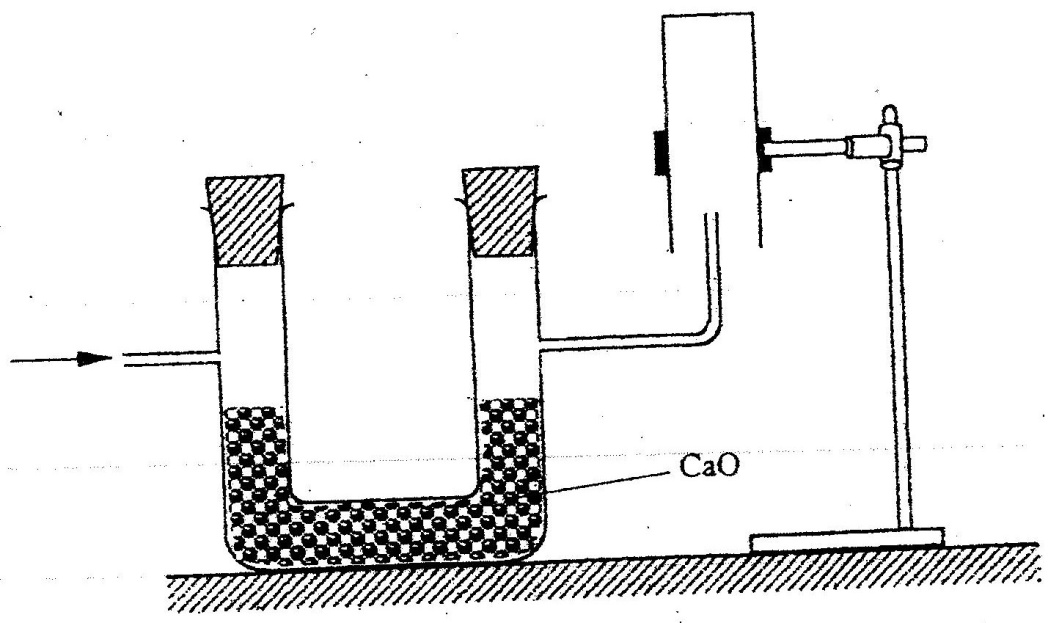 Give two reasons why the set-up cannot be used to collect carbon (IV) oxide gas.   (2mks)12.	a)	State the Charles law							(1mk)	b)	The volume of a sample of nitrogen gas at a temperature of 291 K and 1.0x105Pascal’s was 3.5 x 10-2m3.  Calculate the temperature at which the volume of the gas would be 2.8 x 10-2m3 at 1.0 x 105 Pascal.				(2mks)13.	a)	name the process that takes place when:		(i)	 of zinc nitrate change into solution when exposed to air  (1mk)	(ii)	An alcohol reacts with an organic acid in the presence of a catalyst to form a sweet smelling compound.						(1mk)b)	Propane can be changed into methane and ethane as shown in the equation below;CH3CH2CH3(g)	  High temperature	          CH4(g) + C2H4(g)													(1mk)Name the process undergone by propane.					(1mk)14.	a)	Distinguish between nuclear fission and nuclear fusion.		(2mks)Describe how solid wastes containing radioactive substances should be disposed of.																			(1mk)15.	a)	Explain why permanent hardness in water cannot be removed by boiling.(2mks)	b)	Name two methods that can be used to remove permanent hardness from water.											(1mk)16	The table below shows the tests that were carried out on solid N and the observations made.Write the formula of the anion in;a)	Solid N									(1mk)b)	The colourless solution formed in test III					(1mk)17.	The relative formula mass of a hydrocarbon is 58.  Draw and name two possible structures of the hydrocarbon (C=12.0; H=1.0)				(3mks)18.	starting with sodium metal, describe how a sample of crystals of sodium hydrogen carbonate may be prepared.							(3mks)19	The flow chart below shows steps used in the extraction of zinc from one of its ores.a)	Name the process that is used in step 2 to concentrate the ore.		(1mk)b)	Write an equation for the reaction which takes place in step  3.		(1 mark)c)	Name one use of zinc other than galvanizing.				(1mk)An alcohol has the following composition by mass: hydrogen 13.5%, oxygen 21.6% and carbon 64.9%Determine the empirical formula of the alcohol(C=12.0; H=1.0’)=16.0).(2mks)21.	a)	When brine is electrolyzed using inert electrodes, chlorine gas is liberated at the anode instead of oxygen.  Explain this observation.															(2mks)	b)	  Name the product formed at the cathode.				(1 mk)22.	6.84g of aluminium sulphate were dissolve in 150cm3 of water.  Calculate the molar concentration of the sulphate ions in the solution.  (Relative formula mass of aluminium sulphate is 342)………………………………………………………………………………………………………………………………………………………………………………………………………………………………………………………………………………………23. 	The table below shows the relative molecular masses and the boiling points of pentane and propan-1-01Explain why the boiling point of propane  is higher than that of pentane.	(2mks)24.	State and explain the observations made when excess ammonia gas reacts with chlorine                 gas 											(3mks)25. 	The diagram below shows a student’s set-up for the preparation and collection of hydrogen gas.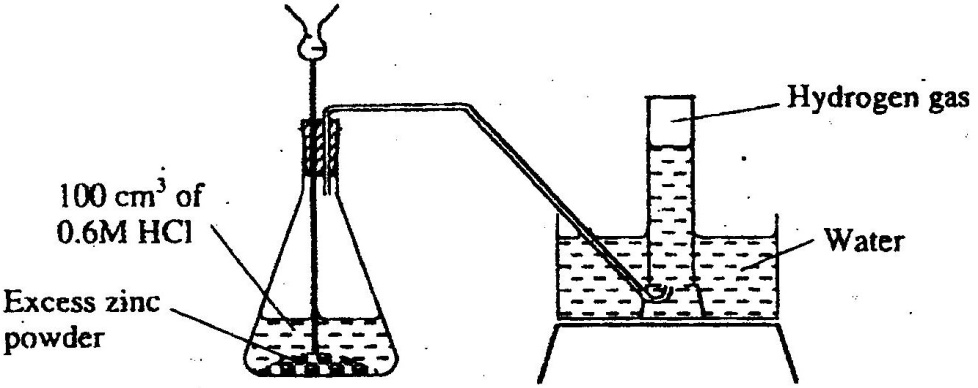 (a) How would the final volume of hydrogen gas produced be affected if 80cm3 of 0,75       M hydrochloric acid was used?						(1mk)(b) Give a reason why helium is increasingly being preferred to hydrogen in weather       balloons.The table below shows the number of valence electrons of the element P, Q and R.Explain why p and R would not be expected to form a compound.	(1mk)Write an equation to show the effect of heat on the carbonate of R    (1mk)Write the formula for the most stable ion or q.			(1mk)27.	The diagram below formula for the most stable ion of Q.			(1mk)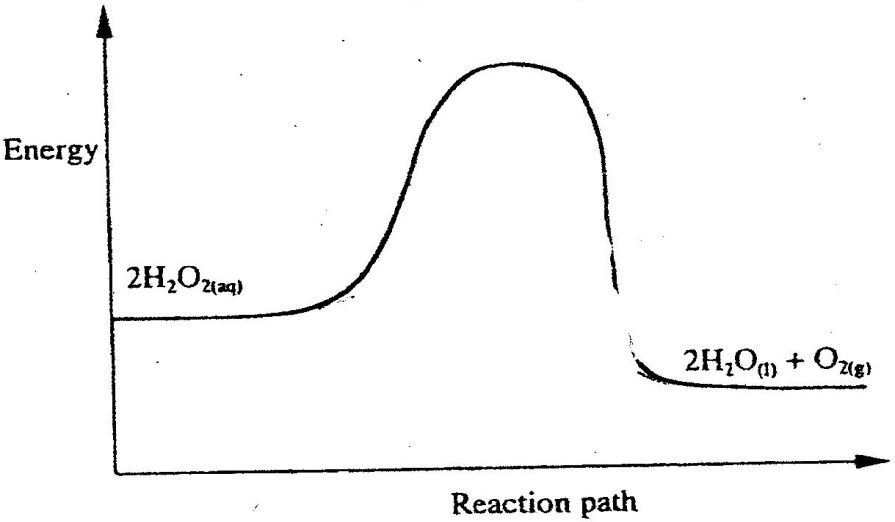 On the same axis, sketch the graph for the decomposition of hydrogen peroxide when manganese (IV) oxide is added.						(2mks)28. 	During the electrolysis of aqueous silver nitrate, a current of 5.0a was passed through the electrolysis for 3 hours.a)	Write the equation for reaction which took place at the anode.	(1mk)b)	Calculate the mass of silver deposited (Ag = 108; IF=96500C)	(2mks)29	The diagram below is a section of a model of the structure of element T.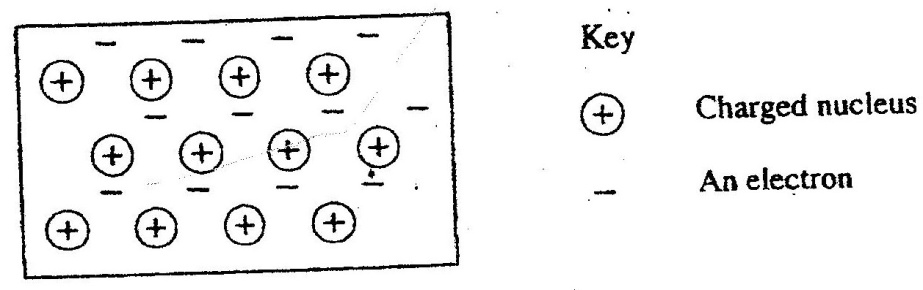 a)	State the type of bonding that exists in T.					(1mk)b)	In which group of the period table does element T belong? Give a reason.	(2mks)30. 	Below is a sketch of a graph showing the change in viscosity? (Ease of flow) with temperature when solid sulphur is heated.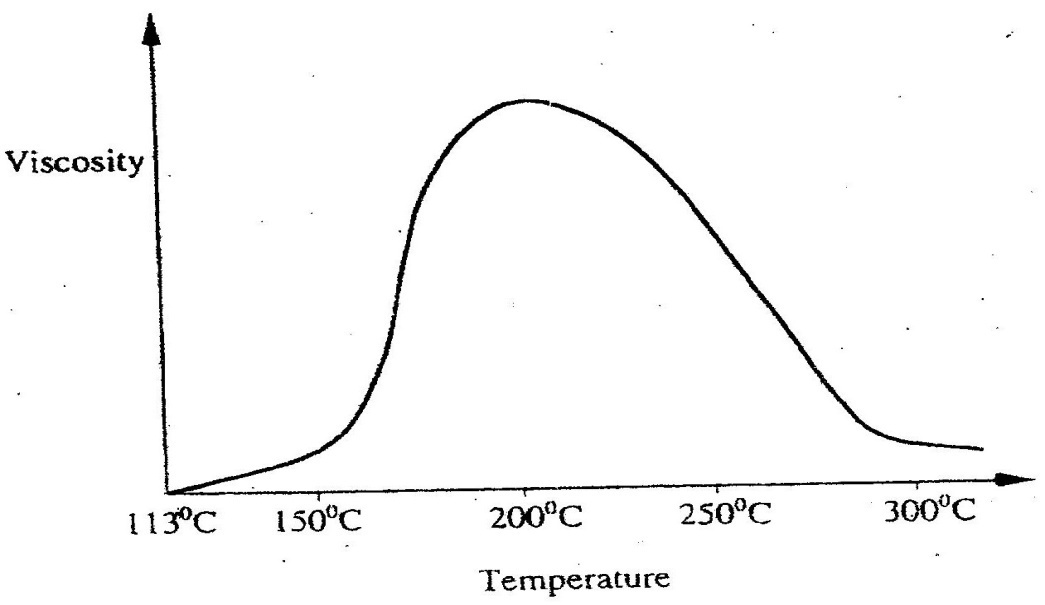 Describe what happens to the sulphur molecules when sulphur is heated from 1500C to about 2000C.CHEMISTRYPaper 2 THEORY Oct/Nov. 20071. 	(a) State two factors that should be considered when choosing fuel for cooking (2mks)(b) The diagram below represents a set – up that was used to determine the molar heat of       combustion of ethanol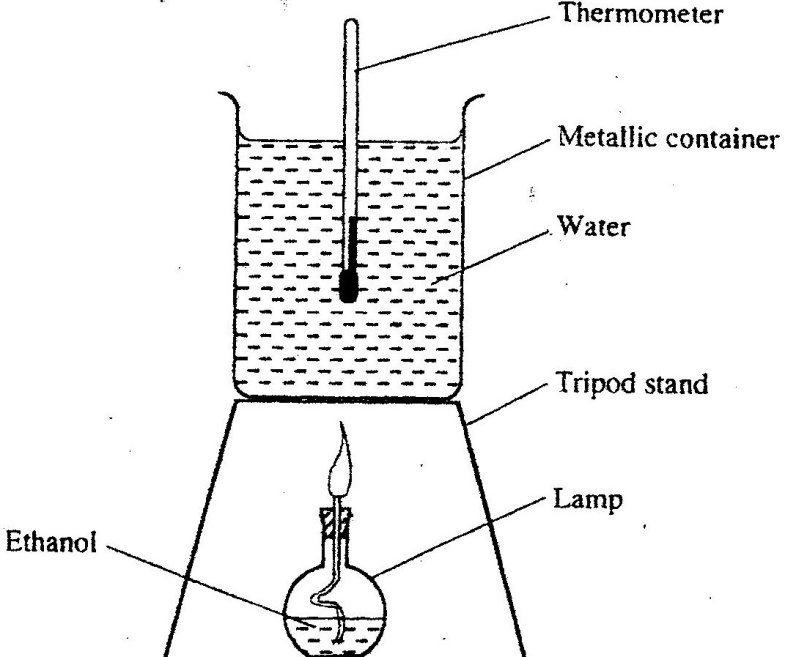 During the experiment, the data given below was recordedVolume of water				450cm3Initial temperature of water			250 CFinal temperature of water			46.50CMass of ethanol + Lamp before burning	125.5gMass of ethanol + lamp after burning		124.0g	Calculate the:	(i)	Heat evolved during the experiment (density of water = 1g/cm3		Specific heat capacity of water = 4.2 Jg-1K-1				( 3 mks)	(ii)	Molar heat  of combustion  of ethanol (C = 12.0, O = 16.0, H=1.0)	( 2 mks)(c)	Write the equation for the complete combustion of ethanol			( 1mk)(d)	The value of the molar heat of combustion of ethanol obtained in (b) (ii) above  is lower than the theoretical value. State two sources of error in the experiment.	( 2 mks)2.	(a) Give  the systematic names of the following compounds	(i)	CH2 = 	 C   – 	CH3			CH3								( 1 mk)	(ii)	CH3CH2CH2C ≡CH							( 1mk)	(b) State the observations made when Propan – I- ol reacts with:	 (i)	Acidified potassium dichromate (VI) Solution			( 1mk)	(ii)	Sodium metal								( 1mk)	(c)	Ethanol obtained from glucose can be converted to ethane as shown belowC6H12O6 		C2H5OH		CH2 ≡ CH2		Name and describe the process that take place in steps I and II		Step I									(1 ½ mks)		Step II									( 1 ½ mks)(d)	Compounds A and B have the same molecular formula C3H6O2. Compound A liberates carbon (IV) oxide on addition of aqueous sodium carbonate while compound B does not. Compound B has a sweet smell. Draw the possible structures of:	(i) Compound A							( 1 mark)	(ii) Compound B							( 1 mk)(e)	Give two reasons why the disposal of polymers such as polychloroethane  by burning pollutes the environment.					( 2 mks)3.	The flow chart below shows a sequence of chemical reactions starting with copper study it and answer the  questions that follow.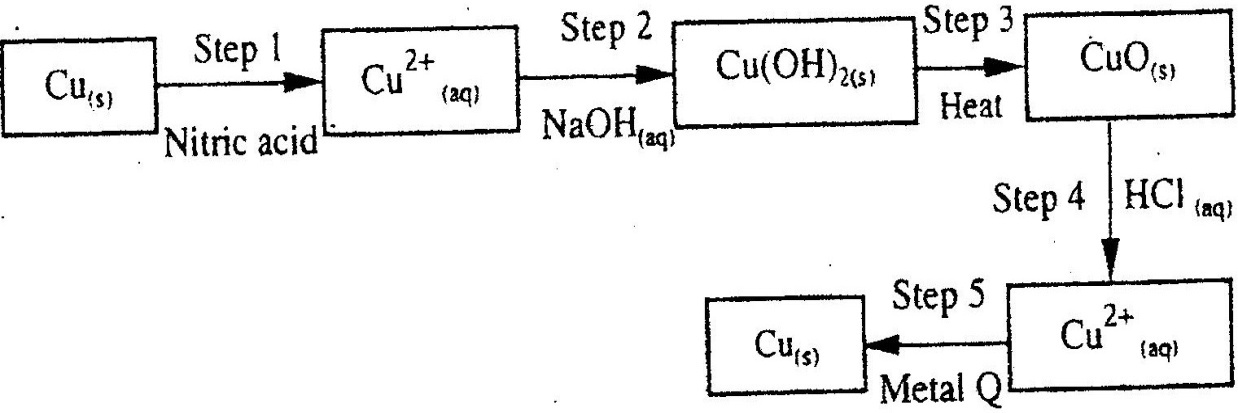 (a) In step 1, excess 3M nitric acid was added to 0.5g  of copper powder(i) State two observations which were  made when the reactions was in progress	(2mks)	(ii) Explain why dilute hydrochloric acid cannot be used in step 1			( 1mk)	(iii)	 I	Write the equation for the reaction that took place in step 1	(1mk)II	Calculate the volume of 3M  nitric that was needed to react completely  with 0.5g of copper powder. (Cu = 63.5)				( 3 mk)	(b)	Give the names of the types of reactions that  took  place  in steps 4  and 5	( 1 mk)		Step 4		Step 5(c)	Apart from the good conductivity of electricity, state two other properties that make it possible for copper to be extensively used in the electrical industry. 2mks)4.	(a) 	Methanol is manufactured from  carbon (IV) oxide and hydrogen gas according to the equation:	CO2(g) + 3H2(g)		     CH3OH(g) + H2O(g)The reaction is carried out in the presence of a chromium catalyst at 700K and 30kPa. Under these conditions, equilibrium is reacted when 2% of the carbon (IV) oxide is converted to methanol(i)	How does the rate of the forward reaction compare with that of the reverse reaction when 2% of the carbon (IV) oxide is converted to methanol?	( 1 mk)(ii)	Explain how each of the following would affect the yield of methanol:	I	Reduction								(2mks)	II	Using a more  efficient catalyst					(2mks)(iii)	If the reaction is carried out at 500K and 30kPa, the percentage of carbon (IV) oxide converted to methanol is higher than 2%	I what is the sign of ∆H for the reaction? Give a reason			(2mks)	II Explain why in practice the reaction is carried out at 700K but NOT at 500K											(1mk)(b)	Hydrogen peroxide decomposes according to the following equation:	2H2O2(aq) →2H2O(l) + O2 (g)	In an experiment, the rate of decomposition of hydrogen peroxide was found  to be 6.0 x 10-8 mol dm-3 S-1.(i)	Calculate the number of moles per dm3 of hydrogen peroxide that had decomposed within the first 2 minutes					(2mks)(ii)	In another experiment, the rate of decomposition was found to be 1.8 x 10-7 mol dm-3S-1. The difference in two rates could have been caused by addition of a catalyst. State, giving reasons, one other factor that may have caused the difference in two rates of decomposition					(2mks)5.	(a)	The diagram below represents part of the  structure of a sodium chloride crystal. The position of one of the sodium ions in the crystal is shown as 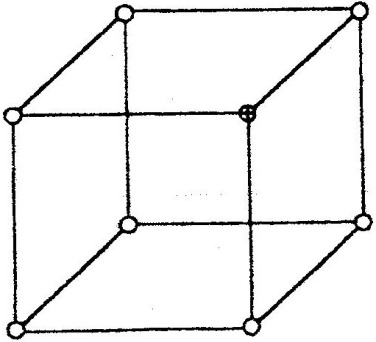 	(i) 	On the diagram, mark the position of  the other three sodium ions	( 2 mks)(ii) 	The melting and boiling points of sodium chloride are 8010C and 14130C respectively.      	Explain why sodium chloride does not conduct electricity at 250C, but does so at        	temperatures between 8010 C and 14130C				( 2 mks)(b)	Give a reason why ammonia gas is highly soluble in water		( 2mks)(c)	The structure of  an ammonia ion is shown below: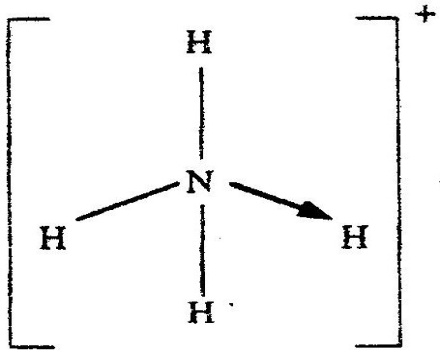 	Name the type of bond represented in the diagram by N → H	( 1 mark)(d)	Carbon exists in different crystalline forms. Some of these forms were recently discovered in soot and are called fullerenes	(i)	What name is given to different crystalline forms of the  same element?										(1mk)	(ii)	Fullerenes dissolve in methylbenzene while the other forms of carbon do not.Given that soot is a mixture of fullerenes and other solid forms of carbon, describe how crystals of fullerenes can be obtained from soot. ( 3mks)(iii) 	The relative molecular mass of one of the fullerenes is 720. What is the molecular formula of this fullerene? (C=12.00		( 1 mk)6.	(a)	The elements nitrogen, phosphorous and potassium  are essential for  plant growth.		(i)	Potassium in fertilizers may be in the form of potassium nitrateDescribe how a sample of a fertilizer may be tested to find out if it contained nitrate ions.							(2mks)(ii)	Calculate the mass of nitrogen present if a 25kg bag contained  pure ammonium phosphate, (NH4)2 HPO4. (N = 14.0, H=1.0, P = 31.0, O = 16.0										(2mks)(b)	The table below shows the solubility of ammonium phosphate in water at different temperatures.(i) On the grid provided, draw the solubility curve of ammonium phosphate     (Temperature on x – axis)								(3 mks)(ii) Using the graph, determine the solubility of ammonium phosphate at 250C	( 1 mk)(iii) 100g of a saturated solution of ammonium phosphate was prepared at 250C	I	what is meant by a saturated solution?				( 1mk)II	Calculate the mass  of ammonium phosphate which was used to prepare the saturated solution							( 2 mks)(c)	The graph below shows how the PH value  of soil  in a farm changed over a period of 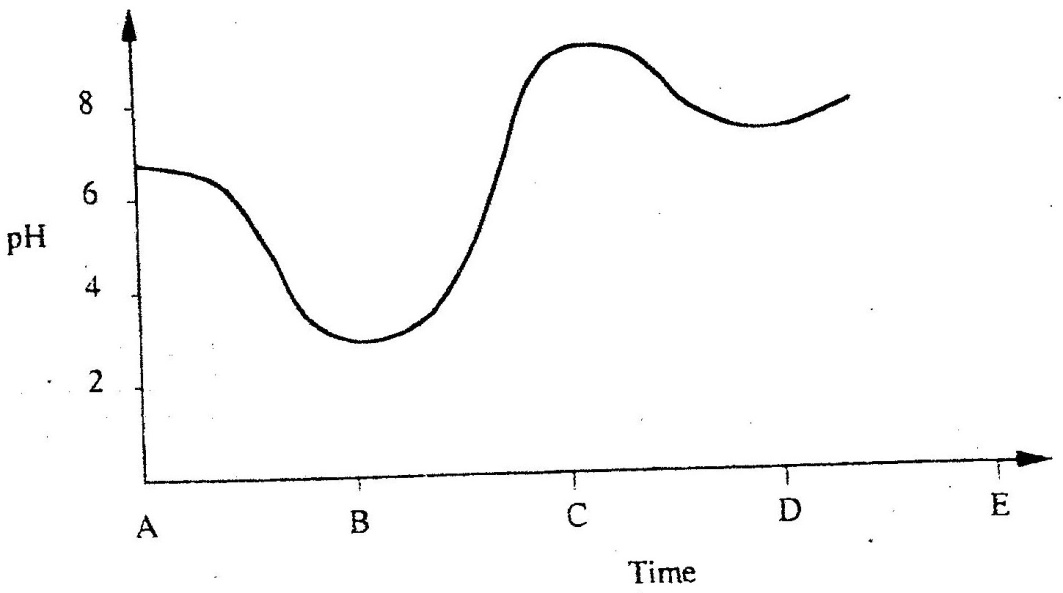 time(i) 	Describe how the pH of the soil can be determined				(2mks)(ii) 	State one factor that may have been responsible for the change in the soil pH in the time interval AB								( 1 mk)	7.	The diagram below shows the set up used in an experiment to prepare chlorine gas and react it with aluminium foil. Study it and answer the question that follow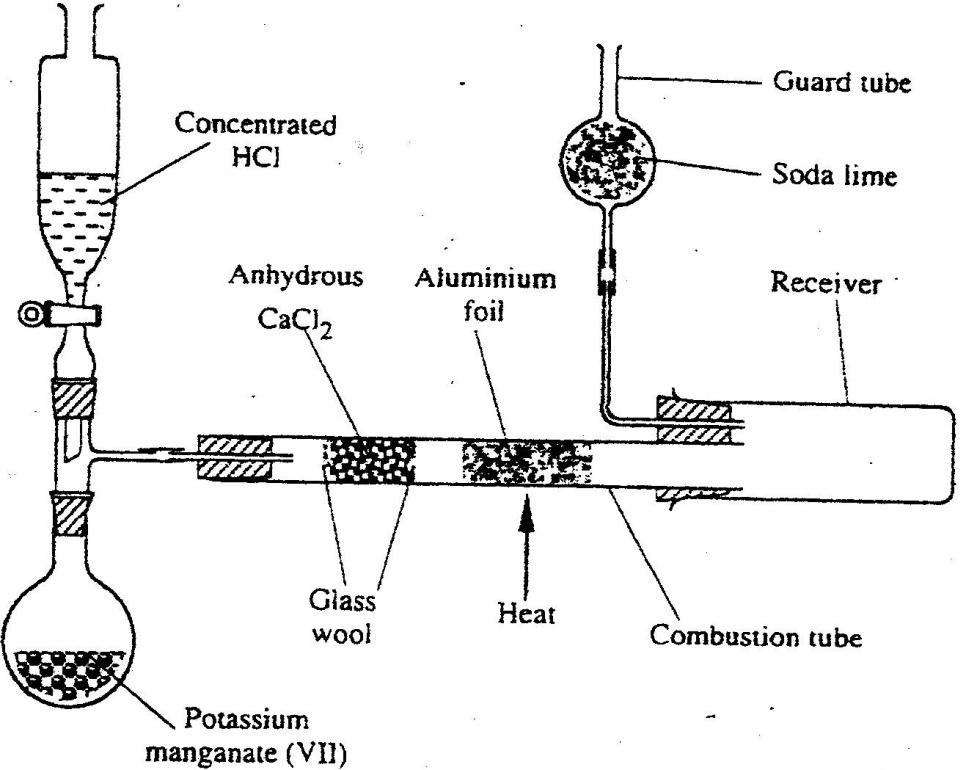 (a) 	In the experiment, concentrated hydrochloric acid and potassium manganate (VII) were used to prepare chlorine gas. State two precautions that should be taken in carrying out this experiment.							(2mks)(b)	Write the  formula of another  compound that  could  be used instead of potassium manganate (VII)								( 1 mk)(c)	Explain why it is necessary to allow the acid to drip slowly onto  potassium  manganate (VII) before the aluminium foil is heated.					( 2 mks)(d)	State the property of the product formed in the combustion tube that makes it possible for it to be collected in the receiver							( 1mk)(e)	When 1.08g of aluminum foil were heated in a stream of  chlorine gas, the mass of the product formed was 3.47 g	Calculate the:	(i)	Maximum mass of the product  formed  if chlorine was in excess;		(Al= 27; Cl = 35.5)	(ii)	Percentage yield of the product formed			( 1 mk)(f) 	Phosphorous trichloride is  a liquid at room temperature. What modification should be made to set up if it is to be used to prepare phosphorous trichloride?  ( 1 mk)CHEMISTRY THEORY PAPER 1OCT/NOV. 20082 HOURS1.	A small crystal of potassium manganate (VII) was placed in a beaker water.  The beaker was left standing for two days without shaking.  State and explain the observations that were made.							2mks)2.	When a hydrated sample of calcium sulphate CaSO4 XH2O was heated until all the water was lost, the following data recorded;	Mass of crucible			=	30.296 g	Mass of crucible +hydrated salt	=	33.111 gMass of crucible + anhydrous salt	=	32.781 gDetermine the empirical formula of the hydrated salt (Relative formula mass of CaSO4 =136, H2O =18).						(3mks)3.	Complete the following table by filling in the missing test and observations 										(3mks)4.	The structure of a detergent is	H    H    H    H    H    H    H    H    H    H   H     H     H         H- C-  C-  C-     C-  C-  C-   C-   C-   C-  C  -C-     C-   -C- COO-Na-1	H   H   H   H   H   H   H   H   H   H   H   H   H   a)	Write the molecular formula of the detergent.			(1mk)b)	What type of detergent is represented by the formula?		(1mk)c)	When this type of detergent is used to wash linen in hard water, spots (marks) are left on the linen. Write the formula of the substance responsible for the spots											(1mk)5.	Phosphoric acid is manufactured from calcium phosphate according to the following equation.Ca3(PO4)2(s) + 3H2SOv(l)                2H3PO4(AQ) + 3 CaSO4(S)Calculate the mass in (Kg) of phosphoric acid that would be obtained if 155 Kg of calcium phosphate reacted completely with the acid (Ca=40, P=31, S=32, O=16, H=1)					 (2mks)6.	The structure below represents a sweet smelling compound			                   O	CH3         CH2           CH2          C       O        CH2           CH 2         CH3.Give the names of the two organic compounds that can be used to prepare this compound in the laboratory.						(2mks)7.	a)	What are isotopes?						(1mk)	b)	Determine the number of neutrons in 18							  O.							  8			(1mk)8.	a)	State the observation made at the end of the experiment when a mixture of iron powder and sulphur is heated in a test tube.			(1mk)b)	Write an equation for the reaction the product in (a) above and dilute hydrochloric acid.							(1mk)c)	When a mixture of iron powder and sulphur is heated, it glows more brightly than that of iron fillings and sulphur. Explain this observation 								  		(1mk)9.	Zinc reacts with both concentrated and dilute sulphuric (VI) acid. Write equations for two reactions.								(2mk)10.	When magnesium was burnt in air, a solid mixture was formed.  On addition of water to the mixture a gas which turned moist red litmus paper blue was evolved. Explain these observations.11.	The table below gives atomic numbers of elements represented b the letters a, B, C and D.Use the information to answer the questions that follow.a)	Name the type of bonding that exists in the compound formed when A and D react 								(1mk)b)	Select the letter which represents the best oxidizing agent. Give a reason for your answer.							(2mks)12.	In an experiment, a test-tube full of chlorine water was inverted in chlorine water as shown in the diagram below and the set up left in sunlight for one day.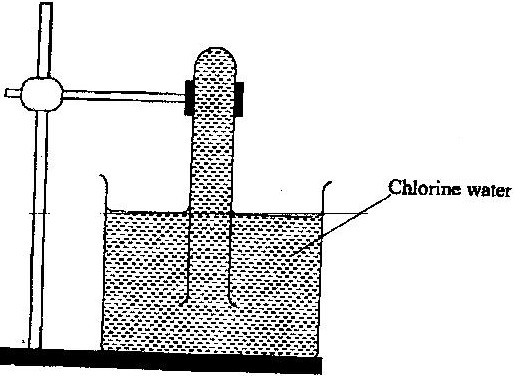 After one day, a gas was found to have collected in the test-tube  a)	Identify the gas.b)	What will happen to the PH of the solution in the beaker after one day? Give an explanation.							(2mks)13.	In a laboratory experiment hydrogen gas was passed over heated copper (II) oxide as shown the diagram below.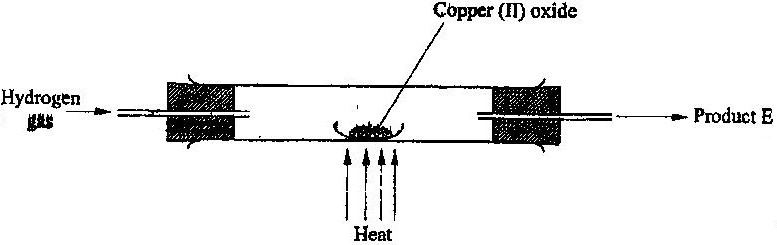 	Describe a chemical test that can be used to identify the product e.		(2mks)14.	Samples of urine from three participants F, G and H at an international sports meeting were spotted onto a chromatography paper alongside two from illegal drugs A1 and A2.	A chromatogram was run using methanol.  The figure below shows the chromatogram.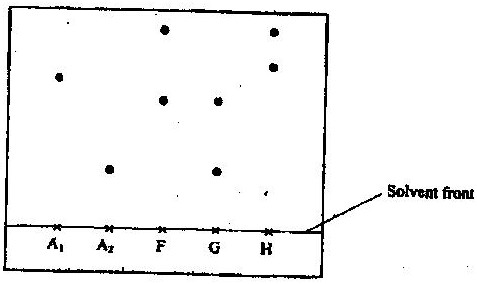 a)	Identify the athlete who had used an illegal drug.			(1mk)b)	Which drug is more soluble in methanol?				(1mk)15.	The table below gives the solubilities of substances J, K and L at different temperatures  Select the substance which, when dissolved in water, heat is given out. Give a reason									.(2mks)16.	Starting with copper metal, describe how a sample of crystals of copper (II) chloride may be prepared in the laboratory.					(3mks)17.	A compound whose general formula is M (OH)3 reacts as shown by the equation below.	M (OH) 3(s) + OH (aq)         M (OH) 4(aq)	M (OH) 3(s)     + 3H+ (aq)            M3+ (aq) + 3H2O (i)(a) 	What name is given to compounds which behave like M (OH) 3 in the two Reactions							(1 mk)	(b)	Name two elements whose hydroxides behave like that of M (2 mks)18.	The grid below is part of the periodic table. Use it to answer the questions that follow, (the letters are not the actual symbols of the elements).a)	Indicate on the grid the position of an element represented by letter V whose atomic number is 14.					(1mk)b)	Select a letter which reaction between Q and T.		(1mk)19.	Select a letter which represents a mono atomic gas.			(1mk) 	Zn1+(aq) + 2e-           Zn(s)	-0.76	Pb2+(aq) +2e-	          Pb(s)      -0.13	Ag+ (aq) +e-              Ag(s)       +0.80	Cu2+(aq) + 2e-	          Cu(s)	 +0.30a)	Write the cell representation for the electrochemical cell that would give the highest E					(1mk)b)	State and explain the observations made when a copper rod is placed in a beaker containing silver nitrate solution.		(2mks)20.  a)	State the Graham’s law diffusion.					(1mk)       b)	The molar masses of gases W and X are 16.0 and 44.0 respectively. If the rate of diffusion of W through a porous material is 12cm3s-1 calculate the rate of diffusion of X through the same material.			(2mks)21.	The diagram below represents an experiment that was set up to investigate movement of ions during electrolysis.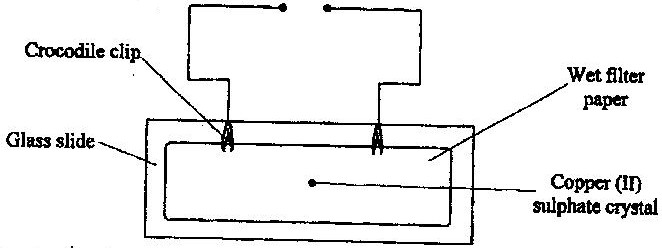 	When the circuit was completed, it was noticed that a blue colour spread towards the right.	a)	Explain this observation						(2mks)	b)	Write the equation for the reaction that occurred at the anode.  	(1mk)22.	The diagram below is part of a set up used in the laboratory preparation of a gas.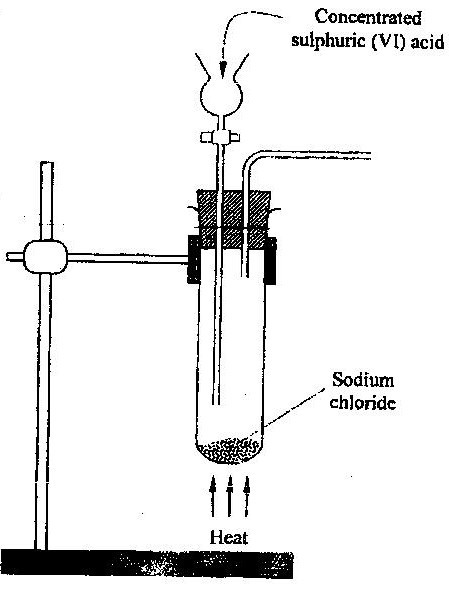 Complete the diagram to show how a dry sample of the gas can be collected. (3mks)23.	In a closed system, aqueous iron (III) chloride reacts with sulphide gas as shown in the equation below.2FeCl3(aq) + H2S(g)         2FeCl2(aq) 2HCl(aq) + S(s)State and explain the observation that would be made if dilute hydrochloric acid isadded to the system at equilibrium.						(2mks)24.	a)	A radioactive substance emits three different particles.		Give the symbol of the particle with the highest mass.	(1mk)	b)	(i)	Find the values of Z1 and Z2 in the nuclear equation below 		Z1  	1  	94   	140 	1 		  U   +	 n	  Sr   +	   xe +2 n		92 	0	38	Z0	0	 	iii)	What type of nuclear reaction is represented in represented in b (i) above?											(1mk)				Time (minutes)Give the name of the:a)	Process taking place between t0 and t1.			(1mk)b)	Energy change that occurs between t3 and t426.	When solid B1 was heated, a gas which formed a white precipitate when passed through lime water was produced.  The residue was dissolved in dilute nitric (V) acid to form a colourless solution B2.  when dilute hydrochloric acid was added to solution B2 a white precipitate which dissolved on warning was formed.a)	Write the formula of the;	I	Cation in solid B1				(1mk)	II	anion in solid B1				(1mk)b)	Write an ionic equation for the reaction between the resdue and dilute nitric (V) acid.							(1mk)27.	In an experiment to determine the percentage of magnesium hydroxide in an anti-acid, a solution containing 0.50 g of the anti-acid was neutralized by 23.0 cm3 of 0.010m hydrochloric acid (Relative formula mass of magnesium hydroxide =58)	a)	Mass of magnesium hydroxide in the anti-acid;		(2mks)	b)	Percentage of magnesium hydroxide in the anti-acid		(1mk)28.	During the extraction of aluminium from its ores; the ore is first purified to obtain alumina.a)	Name		(i)	Substance C1						(1mk)		………………………………………………………………………..		(ii)	Process D1						(1mk)		…………………………………………………………………………b)	Give two reasons why aluminium is used extensively in the making of cooking pans. 								(1mk)29.	A certain mass of a metal E1 reacted with excess dilute hydrochloric acid at 25oC. The volume of hydrogen gas liberated was measured after every 30 seconds. The results were presented as shown in the graph below.a)	Name one piece of apparatus that may have been used to measure the volume of gas liberated.						(1mk)b)	(i)	On the same axis, sketch the curve that would be obtained if the experiment was repeated at 350C.				(1mk)		(ii)	Explain the shape of your curve in b(i) above.	(1mk)30.	Crude oil contains sulphur.  What would be the effect to the environment of using fuel containing sulphur?						(1mk)31.	Study the flow chart below and answer the questions that follow.	a)	Give the name of the process that takes place in step 1.	(1mk)	b)	Give;		(i)	The name of substance G1		(ii)	One use of substance F1CHEMISTRY PAPER 2 THEORYOCT /NOV. 2008233/22 HOURS1.	a)	Biogas is a mixture of mainly carbon (IV) oxide and methane.		(i)	Give a reason why biogas can be used as a fuel.	(1mk)		(ii)	Other than fractional distillation, describe a method that can be used to determine the percentage of methane in biogas.	(3mks)b)	A sample of biogas contains 35.2% by mass of methane. A biogas cylinder contains 5.0 kg of the gas.		Calculate the;	(i)	Number of moles of methane in the cylinder. (Molar mass of methane=16)											(2mks)(ii)	Total volume of carbon (IV) oxide produced by the combustion of methane in the cylinder (Molar gas Volume=24.0 dm-3+ at room temperature and pressure).						(2mks)c)	Carbon (Iv) oxide, methane, nitrogen (I) oxide and trichlorofluoromethane are green-house gases.(i)	State one effect of an increased level of these gases to the environment.						(1mk)(ii)	Give one source from which each of the following gases is released to the environment;	I	Nitrogen (i) oxide				(I mk)	II	Trichlorofluoromethane.			(1mk)2	a)	Write an equation to show the effect of heat on the nitrate of:		(i)	Potassium						(1mk)	b)	The table below gives information about elements A1A2A3, and A4(i)	In which period of the periodic table is element A2? Give a reason									(2 mks)(ii)	Explain why the atomic radius of:	I	A1 is greater than that of A2;	II	A4 is smaller than its ionic radius			(2 mks)(iii)	Select the element which s in the same group as A3		(1 mk)(iv)	Using dots (.) and crosses(x) to represent outermost electrons. Draw a diagram to show the bonding in the compound formed when A1 reacts with A4							(1 mk)3.	(a) Describe the process by which Nitrogen is obtained from air on a large scale.									(4 mks)	(b) Study the flow chart below and answer the questions that follow.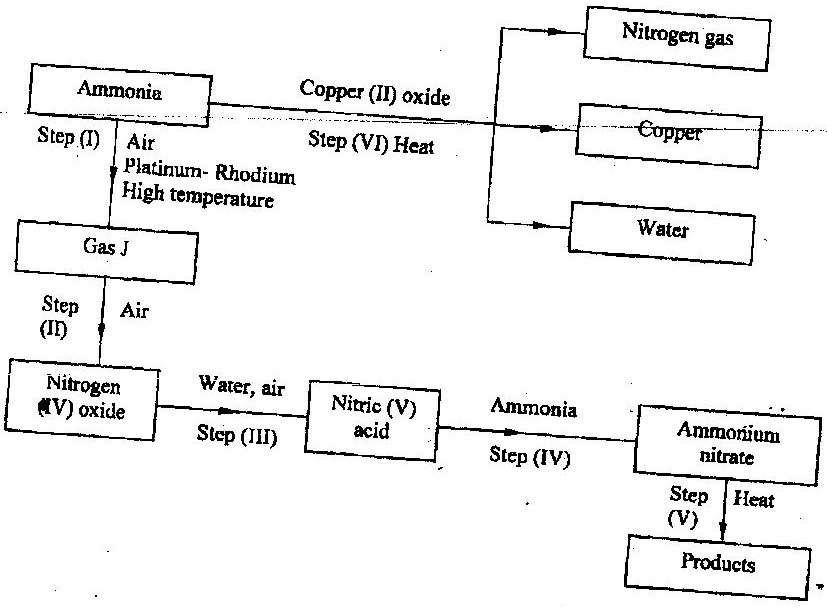 (i) 	Identify gas J.								(1 mk)(ii)	Using oxidation numbers, show that ammonia is the reducing agent in step (VI)										(2mks)(iii)	Write the equation for the reaction that occurs in step (V).		(1mk)(iv)	Give one use of ammonium nitrate.					(1mk)c)	The table below shows the observations made when aqueous ammonia was added to cations of elements F2F and G until in excess.	(i)	Select the cation that is likely to be Zn2+				(1mk)(ii)	Given that the formula of the cation of element E is E 2+, write the ionic equation for the reaction between E2+ (aq) and aqueous ammonia.	(1mk)4a)	(i)	State the Le chatelier’s principle.					(1mk)	(ii)	Carbon (II) oxide gas reacts with steam according to the equation;		CO(g) + H2O(g)		H2(g)+  CO+2(g)What would be the effect of increasing the pressure of the system at equilibrium? Explain.								(2mks)b)	The table below gives the volumes of oxygen gas produced at different times when hydrogen peroxide decomposed in the presence of a catalyst.	(i)	Name the catalyst used for this reaction				(1mk)(ii)	On the grid provided, draw the graph of volume of oxygen gas produced (vertical axis) against time.							(3mks)(iii)	Using the graph, determine the rate of decomposition of hydrogen peroxide after 24 seconds.								(2mks)(iv)	Give a reason why the total volume of oxygen gas produced after 50 seconds remains constant.							(1mk)5.	(a)	Alkanes, alkenes and alkynes can be obtained from crude oil. Draw the structure of the second member of the alkyne homologous series.	(1mk)Study the  flow chart below  and answer the questions that follow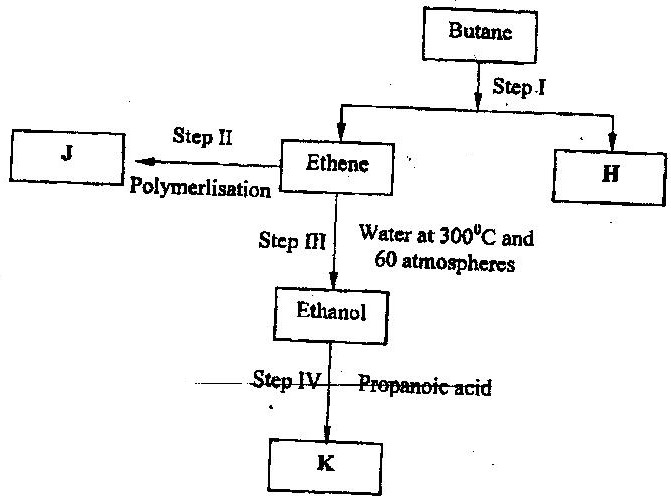 State the  conditions for the reaction  in step 1 to occur	( 1 mk)Identify substance II					( 1 mk)Give:I.	One advantage of the continued use of substance such as J		(1 mk)II	The name of the process that takes place in step III 			(1 mk)III	The name and the formula of substance K				(2mks)Name:………………………………Formula:……………………………The relative molecular mass of J is 16,800. Calculate the number of monomers that make up J.The table below  give the formula  of  four  compounds L,M,N and  PGiving a reason in each case, select the letter which represents a compound  that:(i)	Decolorizes bromine in the absence of UV light		( 2 mks)(ii)	Gives effervescence when reacted with aqueous sodium carbonate ( 2 mks)The diagram below represents a set up that can be used to electrolyze aqueous copper (II) sulphate.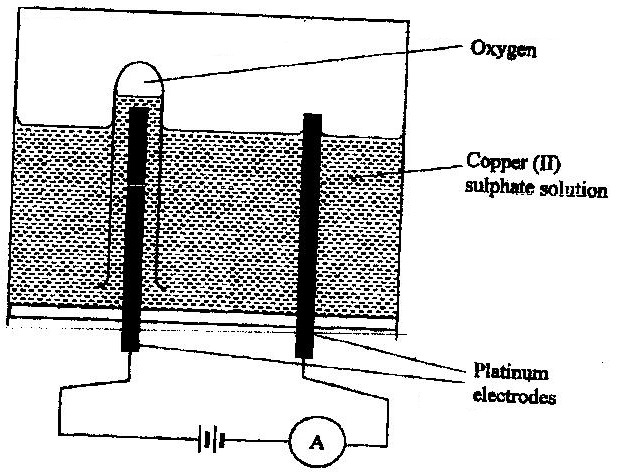 (a)	(i)	Describe  how  oxygen gas is produced during the electrolysis ( 2 mks)	(ii)	Explain why copper electrodes are not suitable for this electrolysis										 ( 2 mks)Impure copper is purified by an electrolytic  process(i) 	Name one ore from which copper is obtained			( 1 mk)(ii) 	Write the equation for the reaction that occur at the cathode during the purification of copper							( 1 mk)(iii) 	In an experiment to electroplate a copper spoon with silver, a current of 0.5 A was passed for 18 minutes. Calculate the amount of silver deposited on the spoon (π = 96500 coulombs, Ag = 108)			(3mks)Give two reasons why some  metals are electroplated		(2mks)7.	(a)	Define the standard enthalpy of formation of a substance	( 1 mk)	(b)	Use the thermo chemical equations below to answer the questions that follow.C2H6(g) + 7/2 O2(g) →2Co2(g) + 3H2o (i); 	∆ H1 – 1560kjmol-1C(graphite) + O2 (g) →Co2(g);			∆H2 = -394kJmol-1H2(g) + ½ O2 (g)  → H2o(g)			∆H3 = -286kJmol-1(i) 	Name two types of heat changes represented by ∆H3		( 2 mks)(ii)	Draw an energy level diagram for the reaction represented by equation 1(iii)	Calculate the standard enthalpy of formation of ethane	( 2 mks)When a sample of ethane was burnt, the heat produced raised the temperature of 500g of water by 21. 5 K, (specific heat capacity of water = 4.2Jg-1K).Calculate the:Heat change for the reaction				( 2 mks)Mass of ethane was burnt. ( relative formula mass  of ethane= 30)( 2 mks)CHEMISTRY 2009 PAPER 11.	The ionization energies for three elements A. B and C  are shown in the table below:a)	what is meant by ionization energy?					(1 mk)b)	which element is the strongest reducing agent? Give a reason.		(2 mks)2.	Hardness of water may be removed by either boiling  or addition of chemicals	a)	write an equation to show how boiling removes hardness of water.	(1 mk)	b)	name two chemicals that are used to remove hardness of water.	(2 mks)3.	The atomic number of sulphur is 16.	Write the electron arrangement of sulphur in the following:			(2 mks)	a)	H2s;	b)	SO234.	An experiment was set up as shown in the diagram below: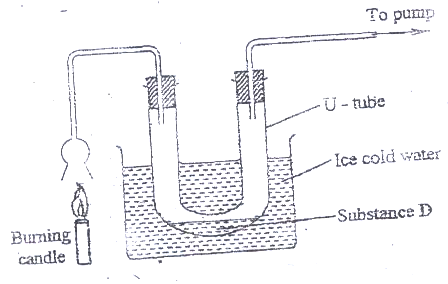 	a)	Identify substance D.						(1 mk)b)	Describe how the other product of the burning candle could be prevented from getting into the environment.					(2 mks)5.	In terms of structure and bonding, explain why the melting point of oxygen is much lower than that of sodium.						(3 mks)6.	An isotope of element E has 34 neutrons and its mass number is 64.  E forms a cation with 28 electrons.  Write the formula of the cation with 28 electrons.  Write the formula of the cation indicating the mass and atomic numbers.													(1mk)7.	When aluminium oxide was electrolysed, 1800kg of aluminium metal were obtained.	a) Write equation for the formation of aluminium metal			(1 mk)	b) Calculate the quantity of electricity in faradays used (Al=27)	(2 mks)8.	Using dots (.) and crosses (x) , show bonding in:	a)	The compound formed when nitrogen reacts with fluorine		(Atomic numbers F=9, N=7);						(1mk)	b)	Sodium oxide.		(Atomic numbers Na= 11, 0 = 8)					(1 mk)9.	a)	what is meant by molar heat of solution?				(1 mk)	b)	the lattice energy of sodium bromide and hydration energies of sodium and bromide ions are: 733,406 and 335 kJmol -1   respectively.	i)	Complete the energy cycle diagram below by inserting the values of 		H1,  H2, and H3							(1 ½ mks)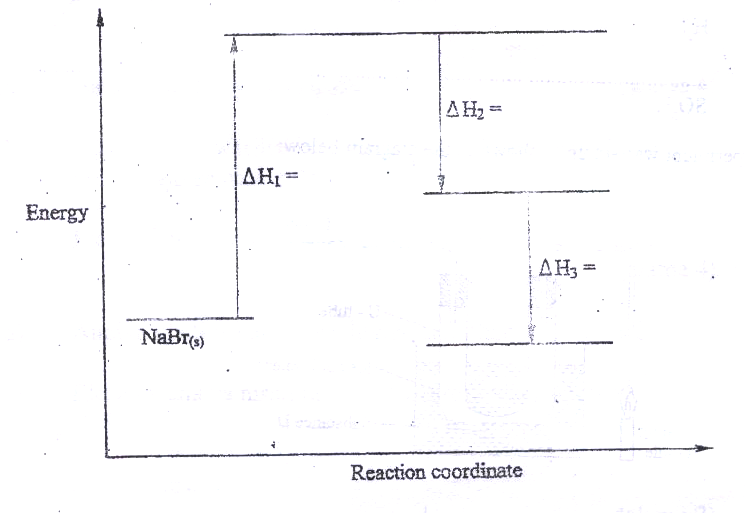 	ii)	Determine the molar heat of solution of solid sodium bromide.   ( ½  mk)10.	Hydrogen and oxygen can be obtained by electrolysis of acidified water.	Using equations for the reactions at the electrodes, explain why the volume of hydrogen obtained is twice that of oxygen.					(2mks)11.	Starting with 50 cm3 of 2.8M sodium hydroxide, describe how a sample of pure sodium sulphate crystals can be prepared.					(3 mks)12.	The standard reduction potentials of two half –cells are:	Ag+(aq)   + e     	AG(s) ;      E = 0.80V	2H2O (l) + 2e		H2 (g)  + 2OH (aq);  E1  = 0.83V	Draw a labelled diagram of an electro chemical cell that can be constructed using the two half –cells								(3 mks)13.	When 8.53 of sodium nitrate were heated in an open test-tube the mass of oxygen gas produced was 0.83 g .  Given the equation of the reaction as 	2NaNO3(s)      	2NaNO2(s)  +  O2(g)	Calculate the percentage of sodium nitrate that was converted to sodium nitrite (Na = 23.0 N = 14.0 O = 16.0)						(3 mks)14.	a)	Draw and name the structure of the compound formed when one mole of ethyne reacts with one mole of hydrogen bromide.			(2mks)	b)	Draw the structures of the alkynes whose molecular formula is C4H6  (1 mk)15.	a student used the set up shown in the diagram below in order to study the reactions of some metals with steam.  The experiment was carried out for ten minutes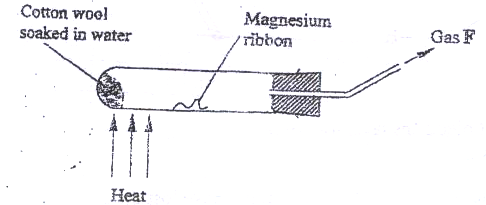 	a)	What observation would be made if gas F is ignited?		(1 mk)	b)	When the experiment was repeated using iron powder instead of magnesium ribbon very little gas F was obtained.i)	Give a reason for this observation				(1 mk)ii)	What change in the conditions of the experiment should the student have made in order to increase the volume of gas F Produced?  (1mk)16.	The solubility curve of potassium nitrate is shown below.	a)	Determine the solubility of potassium nitrate at 500C		(1 mk)	b)	Determine the molar concentration of saturated potassium nitrate at 500C		(K=39.0 0= 16.0  N= 14.0 and density of water 1 g/cm3).	       (2 mks)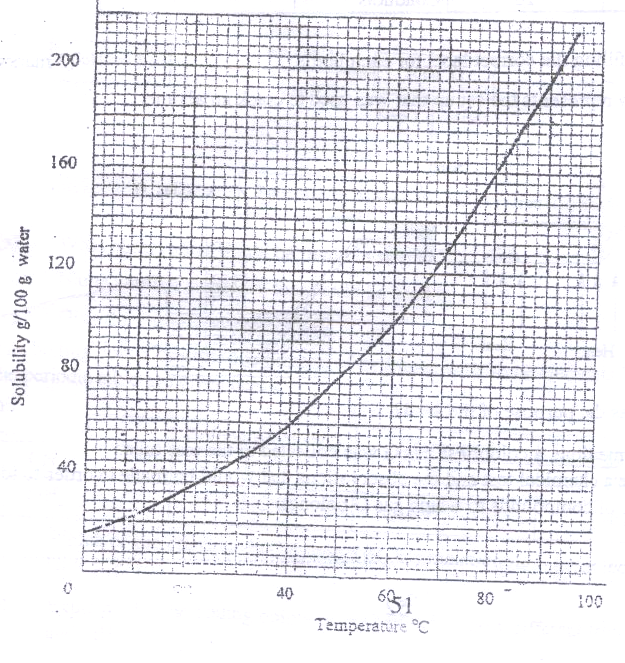 17.	The structure of methanoic acid is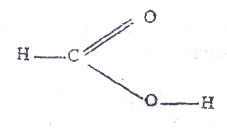 What is the total number of electrons used for bonding in a molecule of methanoic acid? Give reasons.							(2 mks)18.	Bottles of sodium carbonate, sodium chloride and sugar have lost their labels.	A student prepares and tests an aqueous solution of a sample from each bottle.	The results obtained are as shown in the table below.Complete the table by filling the correct label for each bottle.		(3 mks)19)	The figure below represents the set up that was used to crack an alkane.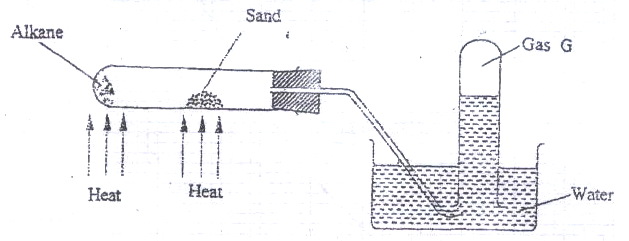 	a)	What was the purpose of the sand?				(1 mk)	b)	After some time, a colourless gas G collected in the test-tube.Describe a chemical test and the observations that would be made in ordered to identify the class of compounds to which gas G belongs.		(2 mks)20.	Classify the following processes as either chemical or physical.		(3 mks)21.	Give the name of the product formed when magnesium reacts with phosphorus.  (1 mk)22.	a student added very dilute sulphuric (VI) acid to four substances and recorded the observations shown in the table below.	For which tests are the observations wrong? Explain			(3 mks)23.	Use the flow chart below to answer the questions that follow.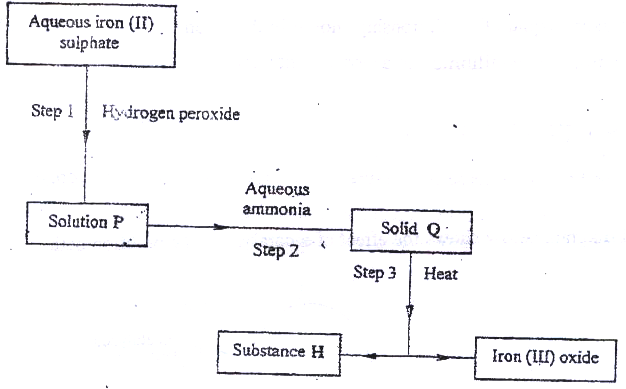 	a)	What observation would be made in step I?			(1 mk)	b)	Name another substance that could be used in step 2.		(1 mk)	c)	Give  the name of substance H.				(1 mk)24.	The boiling points of some compounds of hydrogen with some elements in groups 4 and 6 of the periodic table are given below.	a)	Which of the compounds CH4 and SIH4 has stronger intermolecular forces?										(1 mk)	b)	Explain why the boiling points of H2O and H2S show different trends from that of CH4 and SIH4							(2mks)25.	For each of the following reactions, state the observation and write the formula of the Compound responsible for the observation:a)	Bromine water is added to aqueous potassium iodide;	(1 ½ mks)b)	Excess aqueous ammonia is added to copper (II) hydroxide (precipitate).									(1 ½ mks)26.	The graph below shows the relationship between pressure and the temperature of a gas in a fixed volume container.																																																	Pressure	(Pa)					Temperature (0C)	a)	State the relationship between pressure and temperature that can be deduced from the graph.							(1 mk)	b)	Using kinetic theory, explain the relationship shown in the graph.	(2 mks)27.	The following reaction is in equilibrium in a closed containerC(s)  + H2O(g)      .			CO(g) + H2(g)	State giving reasons how an increase in pressure would affect the amount of hydrogen.								(2 mks)28.	The energy level diagram below shows the effect of a catalyst on the reaction path.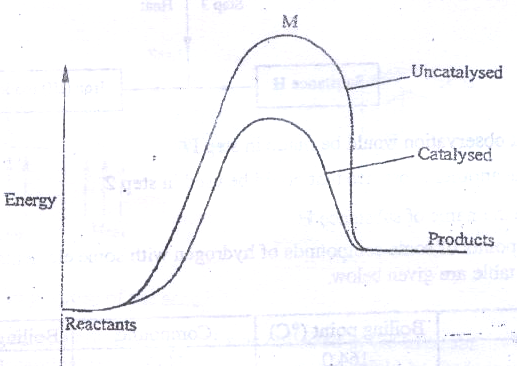 	a)	What does point M represent?					(1 mk)CHEMISTRY PAPER 21.	a)	Two reagents that can be used to prepare chlorine gas are manganese (IV) oxide and concentrated hydrochloric acid.i)	Write an equation for the reaction.				(1 mk)ii)	Give the formula of another reagent that can be reacted with concentrated hydrochloric acid to produce chlorine gas.											(1 mk)	iii)	Describe how the chlorine gas could be dried in the laboratory (2mks)	b)	In an experiment, dry chlorine gas was reacted with aluminium as shown in figure 1.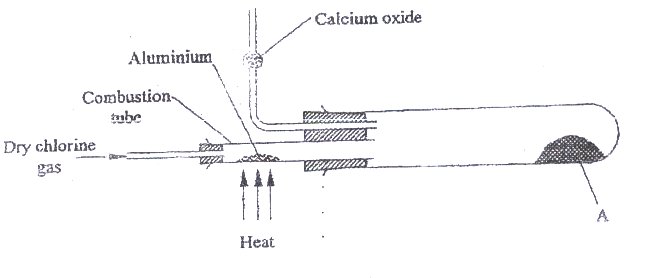 i)	Name substance A.					(1 mk)ii)	Write an equation for the reaction that took place in the combustion tube.							(1mk)iii)	0.84 g of aluminium reacted completely with chlorine gas.  Calculate the volume of chlorine gas used (Molar gas volume is 24dm3, al = 27).									(3 mks)iv) Give two reasons why calcium oxide is used in the set up.	(2 mks)2	a)	Draw the structures of the following compounds:			(2 mks)		i)	2- methylbut -2 ene;		ii)	heptanoic acidb)	Describe a physical test that can be used to distinguish between methanol and hexanol.								(2 mks)c)	Use the flow chart below to answer the questions that follow.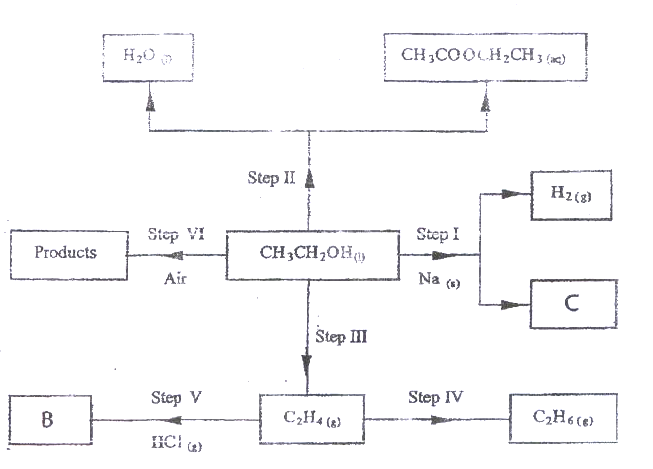 	i)	Name:		(I)	the type of reaction that occurs in step II;		(1 mk)		 (II)	Substance B.						(1 mk)	ii)	Give the formula of substance C.				(1 mk)iii)	Give the reagent and the conditions necessary for the reaction in step (IV)								(3mks)3	The set-up below (figure 2) was used to electrolyse a bromide of metal D  DBr2.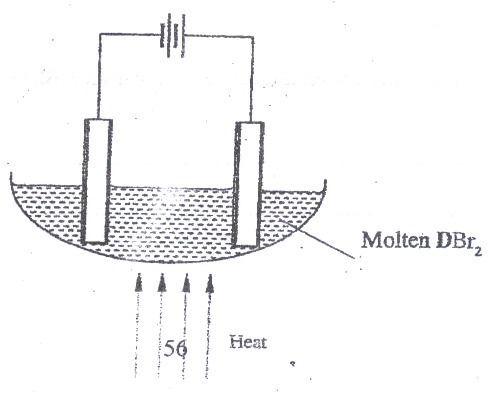 i)	Write equation for the reactions at the		I    cathode							(1 mk)		II	anode							(1mk)	ii)	The electrodes used in the experiment were made of carbon    and metal D.		which of the two electrodes was used as the anode? Give a reason.   (2 mks)	iii)	Give a reason why this experiment is carried out in a fume cupboard. (1 mk)	iv) When a current of 0.4 A was passed for 90 minutes, 2.3 1 g of metal D were deposited.I	Describe how the amount of metal D deposited was determines.							(3 mks)II	Calculate the relative atomic mass of metal D.  (I Faraday = 96500 coulombs)							(3 mks)4.	a)	the schematic diagram shows part of the Solvay process used for the manufacture of sodium carbonate.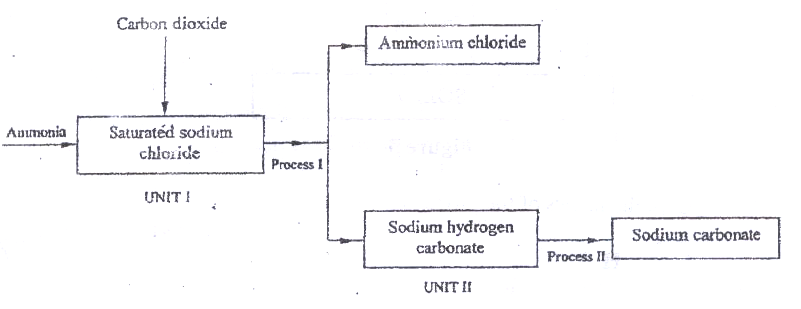 i)	Explain how the sodium chloride required for this process is obtained from sea water.						(2 mks)		ii)	Two main reactions take place in UNIT I .  The first one is the formation of ammonium hydrogen carbonate.I.	Write an equation for this reaction			(1 mk)II.	Write an equation for the second reaction		(1 mk)		iii)	State how the following are carried out:		(2 mks)			I	Process I			II)	Process IIiv)In an experiment to determine the percentage purity of the sample of sodium carbonate produced in the Solvay process, 2.15 g of the sample reacted completely with 40.0cm3 of 0.5 M sulphuric acid.	I	calculate the number of moles  of sodium carbonate that reacted.					(2 mks)			II	Determine the percentage of socium carbonate in the sample.				(Na= 23.0, C= 12.0, O = 16.0)		(2 mks)	b)	Name two industrial uses of sodium carbonate		(2 mks)have been identified and others labelled.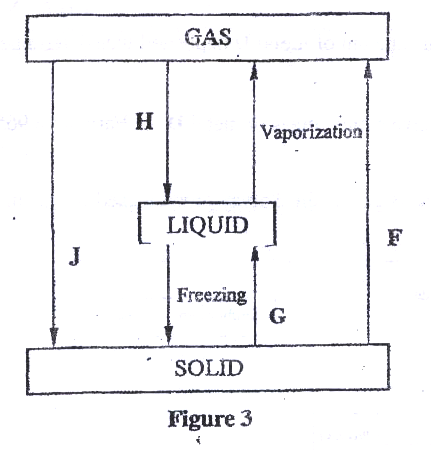 i)	Give the names of the processes	I	H						(1 mk)	II	G						(1 mk)ii)	Name one substance that can undergo process F when left in an open container in the laboratory.					(1 mk)	iii)	The process J is called deposition.  Using water as an example, write an equation that represents the process of deposition.	(1 mk)	b)	Figure 4 shows the beating curve for water.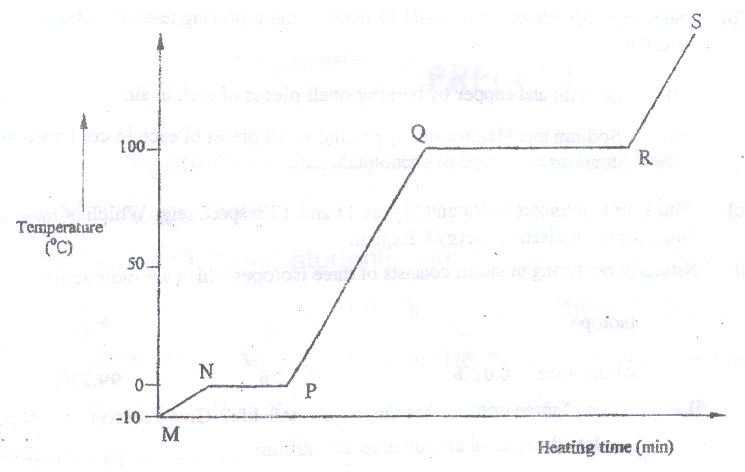 		i)	Give the names of the intermolecular forces of attraction in the segments;I	MN						(1mk)II	RS						(1 mk)		ii)	The heats of fusion and vaporization of water are 334.4 Jg-1  and 1159.4 Jg-1   respectively.I	Explain why there is a big difference between the two.(2mks)II	How is the difference reflected in the curve?		(1 mk)	c)	Coal, oil and natural gas are major sources of energy.  They are known as fossil fuels. Hydrogen is also a source of energy.i)	State and explain two reasons why hydrogen is a very attractive fuel compared to fossils.						(3 mks)		ii)	State one disadvantage of using hydrogen fuel instead of fossil fuels.6.	a)	Study the table below and complete it.  (W-1 and X4+ are not the actual symbols of the ions).							(2 mks)	b)	State the observation that would be made in the following tests to distinguish between:		i)	Sodium and copper burning pieces of each in air.   (2 mks)		ii)	Sodium and Magnesium by placing small pieces of each in cold water which contains two drops of phenolphalein.	(2mks)		c)	The atomic numbers of Na and Mg are 11 and 12 respectively.  Which of the elements has a higher ionization energy? Explain.	(2mks)		d)	Naturally occurring uranium consists of three isotopes which are radioactive.Isotope		234		235		238		     U		     U                     UAbundance 	0.01%		0.72%		99.27%i)	Which of these isotopes has the longest half-life? Give a reason							(1 mk)ii)	Calculate the relative atomic mass of uranium        (2mks)iii)	235    Is alpha emitter.  If the product of the decay of this 				      U  92 nuclide is thorium (Th) .  Write a nuclear equation for the process.					(1mk)7.	Iron is obtained from haematite using a blast furnace shown if figure 5 below.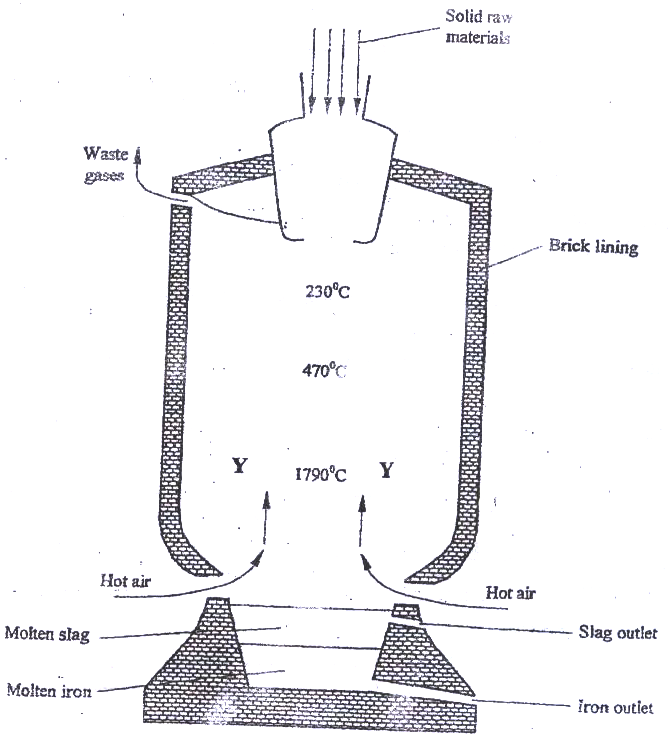 	a)	Four raw materials are required for the production of iron.  Three of these are iron oxide, hot air and limestoneGive the name of the fourth raw material				(1 mk)	b)	Write an equation for the reaction in which carbon (IV) oxide is converted into carbon (II) oxide.							(1mk)	c)	Explain why the temperature in the region marked Y is higher than that of the incoming hot air.						(2 mks)	d)	State one physical property of molten slag other than density that allows it to be separated from molten iron as shown in figure 5.			(1mk)	e)	One of the components of the waste gases is Nitrogen (IV) oxide 		describe the adverse effects it has on the environment.		(2mks)	f)	Iron from the blast furnace contains about 5% carbon		i)	Describe how the carbon content is reduced.			(2mks)		ii)	Why is it necessary to reduce the carbon content?		(1 mk)Rhombic sulphurMonoclinic sulphurBright yellow crystalline solid Has a melting point of 113oCHas a density of 2.06gcm-3Stable below 96oCHas octahedral structurePale yellow crystalline solidHas a melting point of 119oCHas a density of 1.96gcm-3Stable above 96oCHas a needle-like structureObservation on heatingExplanation/structure of SulphurSolid sulphurHeat to 113oC                 Amber yellow liquidHeat to 160oC                 Liquid darkensHeat to 444oC                Liquid boils to brown vapourCool to room temperature               Yellow sublimate                (Flowers of Sulphur)Puckered S8 ringPuckered S8 ring in liquid form (low viscosity/flow easily)Puckered S8 ring break/opens then join to form long chains that entangle (very high viscosity/very low rate of flow)Mixture of S8 ,S6 ,S2 vapourPuckered S8 ringABAppearanceBright yellowPale yellowDensity(gcm-3)1.932.08Melting point(oC)119113StabilityAbove 96oCBelow 96oCMineral acidRelative molecula massBoiling point(oC)Hydrochloric acid(HCl)36.535.0Nitric(V)acid(HNO3)63.083.0Sulphuric(VI)acid(H2SO4)98.0333ObservationInferenceWhite precipitate/pptSO42- , SO32- , CO32- , Cl- ionsObservationInferenceWhite precipitate/ppt persistsSO42- , Cl- ionsObservationInferenceWhite precipitate/ppt dissolvesSO32- , CO32- , ionsObservationInferenceWhite precipitate/ppt persists on boilingSO42-  ionsObservationInferenceWhite precipitate/ppt dissolves on boilingCl -  ionsObservationInference(i)acidified potassium manganate(VII)decolorized(ii)Orange colour of acidified potassium dichromate(VI) turns to greenSO32- ionsObservationInference(i)acidified potassium manganate(VII) not decolorized(ii)Orange colour of acidified potassium dichromate(VI) does not turns to greenCO32- ionsObservationInferenceWhite precipitate/pptSO42- , SO32- , CO32- ionsObservationInferenceWhite precipitate/ppt persistsSO42- , ionsObservationInferenceWhite precipitate/ppt dissolvesSO32- , CO32- , ionsObservationInference(i)acidified potassium manganate(VII)decolorized(ii)Orange colour of acidified potassium dichromate(VI) turns to greenSO32- ionsObservationInference(i)acidified potassium manganate(VII) not decolorized(ii)Orange colour of acidified potassium dichromate(VI) does not turns to greenCO32- ionsSample ISample IISample IIIVolume of soap before water is boiled (cm3)27.03.010.6Volume of soap after water is boiled27.03.03.0GasDensityEffects of H2SO4(aq)Effects of NaOH(aq)DLighter than airReacts to form a saltDissolves without reactingEHeavier than airNot affectedNot affected.AlkaneFormulaHeat of combustion (Hc) kJmol -1MethaneEthanePropaneButaneCH4C2H6C3H6C4H1089015602220ExperimentForm of ZincSulphuric acid solutionIPower0.8mIIPower1.0mIIIGranules0.8mSubstanceChange of OoCSolubility 20o CWith temperature 40oC(g/100cm3 of water) 60oCWXY0.33427.6035.700.1634.036.00.09740.036.60.005845.537.3ElementElectron arrangementAtomic radius (nm)Ionic radius(nm)KLMN2, 8, 22, 8, 72, 8, 8, 12, 8, 8, 2  0.136  0.099  0.203  0.1740.0650.1810.1330.099ConstituentBoiling point (0C)GasesPetrolKeroseneDiesel oilLubricating oilBitumen.Below 4040-175175-250250-350350-400Above 400SubstanceAction with waterMelting pointThermal conductivityEFGHUn reactiveReactiveUnreactiveUnreactiveHighHighHighLowPoorPoorGoodGoodSpeciesNumber of neutronsElectronsHElementWXYZAtomic Number9101112ElementOxideHighest oxidation numberPSCl_______SO3________________         46_________ExperimentVolume of 0.4M thiosulphate (cm3)Volume of water (cm3)Volume of 2M HCl(cm3)Time (Sec)1100101627.52.5102335.05.0103242.57.51072ElementAtomic numberRelative atomic massMelting point (oC)AluminiumCalciumCarbonHydrogenMagnesiumNeonPhosphorousSodium132012101527.040.012.01.024.331.0238503730-259650-24944.2 (white)590 (red)CompoundMelting point(oC)Boiling point (oC)C2H4O2C3H6C3H8OC5H12C6H1416.6-185-127-130-95.3118-47.797.236.368.7Name of polymerName of monomerOne use of the polymerVinyl chloride(Chloroethane)Number of carbon atoms  per moleculeRelative molecular mass of hydrocarbon234284256ElementAtomicNumberMelting PointElementFormula ofChlorideMelting PointChlorideGHJKL1112141620986501410113851GCIHCI2JCI4K2CI2LCI2801715-70-80780Concentration of Br2 (aq) Moldm-3Time minutes10.0 x 10-38.1 x 10-36.6 x 10-34.4 x 10-33.0 x 10-32.0 x 10-31.3 x 10-301246810SubstanceSolubility g /100g waterA1.26 x 102B1.09 x 102SubstanceM.P (0C)Solubility in waterElectrical solid stateConductivity molten stated.E-39InsolubleGoodgoodD1610Insoluble PoorpoorE801Soluble PoorgoodBondBond energy (kJmol-1)C-HCl-ClC-ClH-Cl414244326431ElementIIIIIIIVEnergy kJmol-1494418519376ElementAtomic numberBoiling pointSTUVW31316181916032743718871047Temperature (0C)Solubility g/ 100g Water0408011036302520ElementFluorineChlorineBromineIodineHeat of vaporization3.1610.215.022.0SolutionIIIIIIIVPH271114Volume of 2M hydrochloric acid (cm3)Volume of gas (cm3)010203040500240480600600600Element(C)Atomic numberMelting pointL
M
N
Q
R111314171997.8660144040163.7TestsResults(i) Addition of excess aqueous(ii) Addition of a few drops of dilute sulphuric acid(iii) Addition of dilute hydrochloric acid followed by few drops of Barium  chlorideElementElectrical conductivityDuctilityAction of waterABCGoodGoodGoodGoodPoorGoodNo reactionNo reactionReactsSubstanceMelting Point (0C)Boiling Point (0C)Solubility in waterDensity at room temperature g/cm3HJKL-117-78-23-21978.5-3377-183Very solubleVery solubleInsolubleSlightly soluble0.80.77 x 10-31.61.33 x 10-3Element Atomic sizeG1G2G30.190.230.15Substances Reaction with oxygen at 25oCMelting pointConductivitySolidMoltenK
L
M
NUncreativeReactiveUncreativeUncreativeLowHighLowPoorGoodGoodGoodGoodGoodTime (minutes)Total volume of gas (cm3)12345670220410540620640640Ionisation ElementElectronic configurationEnergy Kj mol-1P
Q
R2.12.8.12.8.8.1519494418ABGaseous at room temperatureSolid at room temperatureDissolves in water to form an acidic solutionDissolves in water to form an alkaline  solutionSubstanceLikely type  of bonding presentElectrical solidConductivityNMetallicI…………………ConductsPII…………………….Does not conductConductsQIII ……………………Does  not conductDoes not conductTestsObservations(i) Addition of dilute  hydrochloric  acid to the    first portion of solutionNo observable change(ii) addition of aqueous sodium carbonate to the second  portion of solution SA white  precipitate was formed(iii) Addition of aqueous ammonia to the third portion of a solutionA white precipitate was formed which dissolved on addition of excess aqueous ammoniaSubstanceSolubility g/100g water atSubstance           00C                                    400CPotassium bromide         55                                        75Potassium sulphate         10                                        12IonElectronic arrangementIonic radiusNa+2.80.095K+2.8.80.133Mg2+2.80.065TestsResultsIAddition of sodium hydroxide  solutionWhite precipitate which dissolves in excessIIAddition of excess aqueous ammoniaColourless solution obtainedIIIAddition of dilute hydrochloric acid  and  barium chlorideWhite precipitateTime (min)0612223862100Percentage of Bismuth10081654629123Time(min)0246810Total loss in mass (g)01.82.452.953.23.3ElementIonisation energy KJ mol-1BC494736AlcoholHeat of combustion on KJ mol-1MethanolEthanolPropanolButanol715137120102673MetalCold waterHot waterSteamFormula of HydroxideFReacts slowlyReacts fastReacts very fastF(OH)2GNo reactionNo reactionNo reaction-HFastReacts very fastReacts explosivelyHOHJNo reactionReacts slowlyReacts fastJ(OH)2	ElementFormulaColour and state room temperatureSolubilityChlorineBromineIodineCl2Br2l2i)…………………Brown liquidiii) ……………….Solubleii)………………Slight solubleTemperature 0C122028364452Solubility g/100g C water223142557090ElementBCDEFAtomic number1853520Mass number401071140ElementFirst Ionisation energy (kjmol-1)Atomic Radius (nm)I5200.15II5000.19III4200.23IV4000.25AcidVolume of gas (cm3)LM40100LiquidL3L4L1MiscibleMiscibleL2MiscibleImmiscibleElementElectronicArrangement of stable ionAtomicRadius(nm)IonicRadius(nm)N2.8.80.1970.099P2.8.80.0990.181R2.80.1600.065S2.80.1860.095T20.1520.068U2.80.0720.136SubstanceElectrical conductivityElectrical conductivityM.P (0C)B.P (0C)SubstanceSolidMoltenM.P (0C)B.P (0C)IDoes not conductConducts8011420IIConductsConducts6501107IIIDoes not conductDoes not conduct17002200IVDoes not conductDoes not conduct113440AdvantageDisadvantageR – COO- Na+R  - OSO3 – Na+IndicatorColour in Colour in IndicatorAcid solutionBasic solutionMethyl orange…………….YellowPhenolpthaleinColourless………………SubstanceSolubility in waterSolubilityMelting Point(oC)Boiling point(oC)V1InsolubleSoluble-30250V2InsolubleInsoluble15353000V3InsolubleSoluble16.844.8V4InsolubleSoluble75320SubstanceObservationIron fillings of white sugarVolume of 1 M nitric acid (cm3)Volume of nitrogen dioxide gas (cm3)5601518025300354204548055480ITestObservationsIIDilute hydrochloric acid was added to solid N.A colourless solution was formed.IIITo the colourless solution obtained in test II, excess sodium hydroxide solution was added.A white precipitate was formed which dissolved to form a colourless solution.Relative molecular massBoiling point(oC)Pentane7236Propan-10-16097ElementPQRNumber of valence electrons352Temperature(C0)Solubility of ammonium phosphate in g/100g water1063.02069.03075.04082.05089.06097.0No.GasTestObservationIChlorinePut a moist red litmus paper into the gasIISulphure (IV) oxidePaper turns greenIIIButaneAdd a drop of bromine waterElementABCDAtomic number15161720SubstanceSolubility in grammes  per 100 g water at Solubility in grammes  per 100 g water at Solubility in grammes  per 100 g water at Solubility in grammes  per 100 g water at Substance00C200C400C600CJKL0.33427.6035.700.1634.036.00.09740.040.00.005845.537.3ElementAtomic NumberAtomic Radius (nm)Ionic radius (nm)A1A2A3A43513170.1340.0900.1430.0990.0740.0120.0500.181Cation ofAddition of a few drops of Aqueous ammonia.Addition of excess aqueous ammonia.EWhite precipitateInsolubleFNo precipitateNo precipitateGWhite precipitateDissolvesTime(Sec)0102030405060Volume of oxygen (cm3)06698110119120120CompoundFormulaLC2H6OMC3H6NC3H6O2PC3H8ElementABCIonisation energy (kJ/mole)519418494BottlePHElectrical ConductivityCorrect label17Conducts27Does not conduct310conductsProcessType of changea) Heating copper (II) sulphate crystals b)  Obtaining kerosene from crude oilc) Souring of milkTestSubstanceGas given off1SodiumYes2IronNo3CarbonYes4CopperNoCompound Boiling point (0C)Compound Boiling point(0C)CH4-1640H2O100.0SIH4-112.0H2S-61.0IronNumber of protons Number of neutronsMass NumberElectron arrangementW……………..20…………….2.8.8X4+14……………28…………..